МИНОБРНАУКИ РОССИИФедеральное государственное бюджетное образовательное учреждениевысшего образования«МАЙКОПСКИЙ ГОСУДАРСТВЕННЫЙ ТЕХНОЛОГИЧЕСКИЙ УНИВЕРСИТЕТ»Факультет 	педиатрический	Кафедра 	                  педиатрии	УТВЕРЖДАЮПроректор по УР___________ Л.И. Задорожная«_____»__________ 20_____г.ФОНД  ОЦЕНОЧНЫХ  СРЕДСТВ                                                                     Часть IIпо направлению подготовки специалистов __________                31.05.02 Педиатрия______________________________квалификация (степень)выпускника	врач-педиатр	программа подготовки	специалитет	форма обучения_________________       очная _________________	____год начала подготовки________             2022______________________________________Майкоп Фонд оценочных средств для проведения промежуточной аттестации обучающихся по дисциплинеучебной дисциплины Б1.О.28. «Иммунология»специальности 31.05.02 Педиатрия 1. Перечень компетенций с указанием этапов их формирования в процессе освоения образовательной программы2.Описание показателей и критериев оценивания компетенций на различных этапах их формирования, описание шкалы оцениванияТиповые контрольные задания и иные материалы, необходимые для оценки знаний, умений, навыков и (или) опыта деятельности, характеризующих этапы формирования компетенций в процессе освоения образовательной программыВопросы к экзамену для проведения промежуточной аттестации Введение в иммунологию. Основные понятия иммунологии. Структурная организация иммунной системы.  Понятие иммунитет. Виды иммунитета. Иммунная система. Центральные и периферические органы иммунной системы: костный мозг, тимус, лимфатические узлы, селезенка. Основные принципы функционирования иммунной системы.Основные клеточные эффекторы иммунной системы. Т- и В-лимфоциты. Популяции и субпопуляции лимфоцитов. Кластеры дифференцировки (СD).Основные функции Т-хелперов, Т-супрессоров и Т-киллеров. Антигены и антитела. Опухолевые антигены. Гуморальный иммунитет. Иммуноглобулины – антитела. Основные классы иммуноглобулинов и их функции.Общий план строения молекул иммуноглобулинов. Тяжелые и легкие цепи иммуноглобулинов. Константные и вариабельные участки. Антигенсвязывающие области. Комплекс антиген-антитело.Синтез иммуноглобулинов и переключение цепей.Основные компоненты системы комплемента.     Специфический и неспецифический иммунитет.Доиммунологические биологические механизмы резистентности к инфекциям. Факторы неспецифической резистентности: фагоцитоз, система комплемента.Биологические функции системы комплемента. Активация системы комплемента.Фагоцитоз: хемотаксис, адгезия, поглощение и переваривание частиц.Белки острой фазы. Эндогенные пептиды – антибиотики.Генетические основы иммунного ответа. Главный комплекс гистосовместимости (МНС). Основы медицинской иммуногенетики. Болезни ассоциированные с антигенами главного комплексагистосовместимости.Биологическая роль МНС.Структура МНС. Локусы и области МНС. Строение молекул МНС-I и МНС-II.Молекулярный аппарат антигенного распознавания.Антигены МНС, ассоциированные с заболеваниями.Влияние факторов среды обитания на Молекулы МНС.Апоптоз –  программированная клеточная смерть.Молекулярные механизмы инициации клеточной гибели.Рецепторы апоптоза.Биохимические механизмы апоптоза.Генная регуляция апоптоза.Роль апоптоза в патогенезе и лечении заболеваний.Медиаторы иммунной системы – цитокины. Рецепторы цитокинов.Основные свойства цитокинов. Классификация цитокинов по механизму действия.Рецепторы цитокинов. Методы выявления цитокинов в биологических средах. Оценка продукции цитокинов единичной клеткой.Межклеточная кооперация. Регуляция иммунитета.Контактные взаимодействия клеток иммунной системы.Молекулы межклеточной адгезии. Интегрины.Антигенпрезинтирующие клетки.Взаимодействие Т- и В-лимфоцитов.Супрессияимммунного ответа.Иммунологическая память.Оценка функционирования иммунной системы. Патология иммунной системы. Иммунодефициты. Методы оценки функционирования иммунной системы по тестам I и II уровня. Иммунограмма. Нарушения функционирования звеньев иммунной системы. Виды иммунодефицитных состояний (ИДС). Первичные и вторичные ИДС.Аллергические и аутоиммунные заболевания. Онкоиммунология.История развития иммунология и направления развития Иммунологические методы, применяемые в различных отраслях науки: Диагностические (ИФА), полимеразная цепная реакция (PCR).Исследовательские: цитотоксический тест, РБТЛ. ЛАКи. Вакцины на основе дендритных клеток.ИммунограммаМетоды оценки клеточного звена иммунной системы.NBT-тест.Методы оценки гуморального звена иммунной системы.Фагоцитарная активность нейтрофилов.Циркулирующие иммунные комплексы и их биологическая роль.Аллергия. Определение понятия и общая характеристика аллергии.Классификация аллергических заболеваний I, II, III, IV, V типов (по Gell.Coombs).Аллергия анфилактического типа (анафилактический шок, местная анафилаксия). Этиология, патогенез, клиника. Методы специфической десенсибилизации.Аллергия атопического типа.Цитотоксическая аллергия.Иммунокомплексная аллергия. Сывороточная болезнь.  Феномен Артюса.Клеточно-опосредованная аллергия.Трансплантационная аллергияАутоиммунная патология, механизмы развития, классификация, иммупонатогенез основных форм, иммунодиагностикаЛекарственная, пищевая и инсектная аллергия. Сенсибилизация организма медицинского персонала стоматологических учреждений.Непереносимость стоматологических материалов из акрилатов: этиология, патогенез, диагностика.Непереносимость изделий из латекса, гипса.Непереносимость металлических зубных протезов: этиология, патогенез, диагностика, профилактика и принципы лечения. Амальгамы, их характеристика, влияние на ткани полости рта и организм.Содержание иммуноглобулинов S-IgA, A, G, М в слюне, десневой жидкости, жидкости десневогокармана.Исследование клеточного состава ротовой жидкости.Оценка иммунитета ротовой полости.Кожные пробы и другие методы аллергодиагностики. Неаллергические формы непереносимости к материалам и препаратам, используемым в стоматологии.Неотложная помощь в аллергологии.Иммунотерапия, определение, виды. Иммунопрофилактика.Вопросы к зачету для проведения промежуточной аттестацииТема №1.Иммунная система. Центральные и периферические органы иммунной системы:            костный мозг, тимус, лимфатические узлы, селезенка. Основные принципы функционирования иммунной системы.Основные клеточные эффекторы иммунной системы. Т- и В-лимфоциты. Популяции и субпопуляции лимфоцитов. Кластеры дифференцировки (СD).Основные функции Т-хелперов, Т-супрессоров и Т-киллеров. История развития иммунология и направления развития. Иммунологические методы,  применяемые в биологических и медицинских отраслях науки: Диагностические (ИФА), полимеразная цепная реакция (PCR).Исследовательские: цитотоксический тест, РБТЛ. ЛАКи. Вакцины на основе дендритных клеток.ИммунограммаМетоды оценки клеточного звена иммунной системы.NBT-тест.Методы оценки гуморального звена иммунной системы.Фагоцитарная активность нейтрофилов.Циркулирующие иммунные комплексы и их биологическая роль.Тема №2Специфический и неспецифический иммунитет.Доиммунные биологические механизмы резистентности к инфекциям. Факторы неспецифической резистентности: воспаление, фагоцитоз, система комплемента, интерферон, барьерная функция лимфатических узлов.Биологические функции системы комплемента. Активация системы комплемента.Фагоцитоз: хемотаксис, адгезия, поглощение и переваривание частиц.Белки острой фазы. Эндогенные пептиды – антибиотики.Основные компоненты системы комплемента.     Тема №3Медиаторы иммунной системы - цитокины. Биологические и физико-химические свойства цитокинов. Классификация цитокинов по механизму действия Продуценты цитокинов. Методы выявления цитокинов в биологических средах. Иммуноферментный анализ (ИФА) Виды ИФАТема № 4Генетические основы иммунного ответа. Главный комплекс гистосовместимости (МНС). Основы медицинской иммуногенетики.Болезни ассоциированные с антигенами главного комплексагистосовместимости.Биологическая роль МНС.Структура МНС. Локусы и области МНС. Строение молекул МНС-I и МНС-II.Молекулярный аппарат антигенного распознавания.Антигены МНС, ассоциированные с заболеваниями.Влияние факторов среды обитания на Молекулы МНС.Межклеточная кооперация. Регуляция иммунитета.Контактные взаимодействия клеток иммунной системы.Молекулы межклеточной адгезии. Интегрины.Антигенпрезинтирующие клетки.Взаимодействие Т- и В-лимфоцитов.Супрессияимммунного ответа.Иммунологическая память.Тема №  5Болезни ассоциированные с антигенами главного комплексагистосовместимости.Полиморфизмы генов цитокинов и генов-маркеров сердечно-сосудистых заболеванийКонтактные взаимодействия клеток иммунной системы.Молекулы межклеточной адгезии. Интегрины.Антигенпрезинтирующие клетки.Взаимодействие Т- и В-лимфоцитов.Супрессияимммунного ответа.11. Иммунологическая память.Тема № 6Общий анализ крови. Приготовление и методы окраски мазка. Подсчет форменных элементов крови в камере Горяева. Определение содержания лимфоцитов. Основы иммуннофено-типирования клеточных популяций. Моноклональные антитела к кластерам дифференцировки (СD). Определение популяций и субпопуляций лимфоцитов. Т- и В-лимфоциты. Основные функции Т-хелперов, Т-супрессоров и Т-киллеров. Определение уровня иммуноглобулиновИммуннофенотипирование лимфоцитов. Определение иммунного статуса по тестам 1 уровня:ЦПМ и ее производные. Поверхностные дифференцировочные маркеры. Моноклональные антитела.Популяции и субпопуляции лимфоцитов.Устройство и правила по ТБ при работе с люминисцентным микроскопомКоличественный подсчет лимфоцитов Иммунограмма. Значение ИГ в биологических исследованиях Тема № 7Основные понятия молекулярной биологииМолекулярные основы полимеразно-цепной реакции.Этапы пробоподготовки. Методы выделения ДНКМетоды определения качества образцов ДНК  Стадии полимеразной цепной реакции ПЦР. Денатурация - условия проведения, ферменты Отжиг праймеровЭлонгация Постановка,значение ПЦРВиды ПЦРПрименение ПЦР и её разновидностей в иммунологии и клинической генетикеВыявление полиморфизмов генов, ассоциированных с ССЗ, онкопатологией и бронхиальной астмой в образцах ДНК. Тема № 8Сущность метода SNP. Ассоциация полиморфизмов с заболеваниями.Строение ДНК. Мутации. Типы мутаций. Полиморфизмы геновПостановка ПЦР.Правила по технике безопасности при работе в иммуногенетической лабораторииПриборы для проведения ПЦР. Термоциклер - амплификатор. Этапы постановки и проведения ПЦР. Тестовые задания для текущего контроля1. НАРУШЕНИЕ ЛОКАЛЬНОЙ ИММУННОЙ ЗАЩИТЫ СЛИЗИСТЫХ ОБОЛОЧЕК НАБЛЮДАЕТСЯ ПРИ ДЕФИЦИТЕ АНТИТЕЛ ТИПАIgА.*IgМ.  IgЕ.IgД.IgG.2.ВИРУСОМ, ВЫЗЫВАЮЩИМ СИНДРОМ ПРИОБРЕТЕННОГО ИММУНОДЕФИЦИТА (СПИД) ПОВРЕЖДАЮТСЯТ-хелперы.*Т-киллеры.В-лимфоциты.нейтрофилы.Т-супрессоры.3. АЛЛЕРГИЯ - ЭТО	гиперэргическая реакция сенсибилизированного организма на повторный контакт с аллергеном, сопровождающаяся развитием повреждений.*иммунодефицитное состояние, обусловленное гиперфункцией супрессоров.гипоэргическая реакция организма на повторный контакт с аллергеном.гиперэргическая реакция сенсибилизированного организма на первичный контакт с аллергеном, сопровождающаяся развитием повреждений.реакция агглютинации лимфоцитов.4. ДЕГРАНУЛЯЦИЯ ТУЧНОЙ КЛЕТКИ ПРОИЗОЙДЕТ ПРИналичии рецепторов для иммуноглобулина класса IgE, IgE антител и перекрестном соединении этих антител с аллергеном.*наличии на мембране тучной клетки рецепторов к третьему компоненту комплемента.наличии рецепторов  для иммуноглобулинов класса М на мембране тучной клетки.отсутствии рецепторов для иммуноглобулинов класса Е на мембране тучной клетки.отсутствии перекрестного соединения аллергена с антителами.5. ПРИЧИНА ВОЗНИКНОВЕНИЯ ЦИРКУЛИРУЮЩИХ ИММУННЫХ КОМПЛЕКСОВнарушение соотношения между количеством антигена и синтезом антител.*нарушение синтеза глюкокортикоидов.гиперсинтезIgE.гипосинтезIgE.  гиперфункция щитовидной железы.Ситуационные задачи для текущего контроляЗадача 1:Экспериментальному животному (интактной морской свинке) ввели внутрикожно сыворотку крови морской свинки сенсибилизированной лошадиной сывороткой. Через 6 –12 часов морской свинке внутривенно ввели лошадиную сыворотку вместе с синькой Эванса. Спустя несколько минут в области внутрикожного введения возник воспалительный инфильтрат, окрашенный в синий цвет. Вопросы:1. Объясните причину развития воспаления в коже у интактного животного.2. Что такое активная и пассивная сенсибилизация? Опишите механизмы.3. Какой тип антител способствует образованию воспалительного инфильтрата при данной реакции?4. К какому типу гиперчувствительности относится реакция, возникшая у морской свинки: ГНТ или ГЗТ?5. Какова роль клеток-мишеней в формировании воспалительного инфильтрата, почему он окрашивается в синий цвет при введении краски Эванса?Краткие ответы:1. У животного возникла локальная аллергическая реакция 1 типа;2. Пассивная сенсибилизация интактного животного: при ГНТ ведением сыворотки сенсибилизированного животного, при ГЗП – введением лимфоцитов;3. Ig Е;4. ГНТ;5. Дегрануляция тучных клеток приводит к выбросу биологически активных веществ, которые повышают проницаемость сосудов.Задача 2:Больной К., 36 лет, поступил в хирургическое отделение с обширными ранениями нижних конечностей. Произведена инъекция 0,5 мл не разведенной противостолбнячной сыворотки. Через несколько минут у больного появилось возбуждение, слезотечение, ринорея, участилось дыхание (до 34 в мин), пульс 85 уд.в минуту, А/Д  150/100 мм рт.ст. Тяжесть состояния больного нарастала. Появился спастический сухой кашель, экспираторная одышка, рвота. Кожные покровы стали цианотичны, пульс нитевидным, число сердечных сокращений снизилось до 55 уд.в минуту, тоны сердца глухие, А/Д упало до 65/40 мм рт.ст. Больной покрылся холодным липким потом и потерял сознание. Произошла непроизвольная дефекация и мочеиспускание. Появились судороги в виде фибриллярных подергиваний отдельных мышечных групп.Диагноз: Анафилактический шок.Вопросы:1. К какому виду гиперчувствительности (ГЗТ или ГНТ) относится анафилактический шок?2. Назовите антитела участвующие в развитии анафилаксии.3. Назовите фазы аллергических реакций.4. Какие стадии в клинической картине анафилактического шока?5. Назовите метод специфической десенсибилизации анафилаксии.  Краткие ответы:1. К ГНТ;2. Иммуноглобулины классов IgG4 и Ig Е;   3. Иммунологическая, патохимическая, патофизиологическая;4. Эректильная и торпидная;5. Метод десенсибилизации по Безредко. Дробное введение аллергена.Задача 3:Больной Г., 34 лет, обратился с жалобами на зуд и покраснение глаз, слезотечение, выделение большого количества жидкой слизи из полости носа. Из анамнеза: аналогичные явления у отмечались весной на протяжении нескольких последних лет.  При обследовании выявлен конъюнктивит и ринит. При аллергологическом обследовании обнаружены антитела к пыльце тополя.Диагноз: Поллиноз.Вопросы:1. К какому виду гиперчувствительности (ГНТ или ГЗТ) относится поллиноз?2. Назовите антитела участвующие в развитии поллиноза.3. Назовите отличительное свойство этих антител.4. Какие биологически активные вещество играют роль в развитии поллиноза?5. Назовите метод неспецифической десенсибилизации поллиноза.  Краткие ответы:1. К ГНТ;2. Иммуноглобулины класса Ig Е;   3. Цитофильность;4. Гистамин, брадикинин, простагландины, лейкотриены;5. Антигистаминные, глюкокортикоиды, спазмолитики.Задача 4:При первичном контакте кожи с латексными перчатками у медицинского работника на кистях рук возникла выраженная эритема, сопровождающаяся образованием пузырей и везикул. Аппликационная проба с кусочком латексной перчатки на коже внутренней поверхности предплечья была положительной через 72 часа. Применение  блокаторовгистаминовых рецепторов не снижало остроты реакции. Воспаление снималось местным применением глюкокортикоидов.Вопросы:  1. Какой тип аллергической реакции возник у медицинского работника? Опишите его механизм.2. Почему глюкокортикоиды оказывают противовоспалительное действие при данном виде аллергии?3. Объясните, почему применение блокаторов гистаминовых рецепторов не снижало остроты реакции?4. Объясните, почему воспалительный инфильтрат возник только через 72 часа после контакта с латексом.5. Можно ли вызвать подобную реакцию на коже с помощью сыворотки крови или лимфоцитов у несенсибилизированного человека?Краткие ответы:1. ГЗТ;2. Глюкокортикоиды оказывают иммунодепрессорный эффект;3. Применение блокаторов гистаминовых рецепторов оказывает положительное действие только в  реакциях ГНТ;4. Это время, необходимое для накопления хемокинов и рекрутирования (фиксации в ткани) макрофагов;5. Подобную реакцию можно вызвать на коже с помощью лимфоцитов, взятых от сенсибилизированного человека. Задача 5:Пациент Ф., 55 лет, по назначению врача принимал тетрациклин в течение 10 дней. В конце курса приема антибиотика у него появились головные боли, быстрая утомляемость, слабость, сонливость. Клинический анализ крови показал снижение числа эритроцитов и содержания гемоглобина. Добавление тетрациклина к цельной крови приводило к гемолизу эритроцитов.Вопросы:1. В результате какой иммунной реакции у пациента возникла анемия? Опишиите ее механизм.2. Какой тип антител опосредует данную патологию?3. Какую роль играет система комплемента в развитии гемолиза?4. К какому типу гибели клеток относится гемолиз? К апоптозу или некрозу? 5. Объясните патогенез развития клинических признаков развившейся патологии.Краткие ответы:1. Цитотоксический тип иммунной реакции; 2. Иммуноглобулины типа IgM и IgG;3. Благодаря активации системы комплемента образуется мембраноатакующий комплекс, вызывающий гибель клетки;4. При гемолизе происходит некроз клетки, так как при апоптозе вначале фрагментируется ДНК и разрушаются митохондрии, а затем повреждается мембрана; 5. В патогенезе этой патологии ведущая роль принадлежит аллергии 2-го типа (цитотоксическая). Темы рефератов для проведения текущего контроля1.Механизмы иммуномодулирующего действия и непереносимости зубных протезов.2. ВИЧ/СПИД в полости рта. Принципы диагностики и лечения.3. Иммунные аспекты развития кариеса, иммунопрофилактика кариеса зубов.4. Виды непереносимости материалов, используемых в стоматологии (пластмассы, металлы, лекарственные, пломбировочные и другим материалы).5. Современные биокерамические материалы и механизмы их взаимодействия с тканями.Методические материалы, определяющие процедуры оценивания знаний, умений и навыков, и опыта деятельности, характеризующих этапы формирования компетенций.Требования к выполнению тестового заданияТестирование является одним из основных средств формального контроля качества обучения. Это метод, основанный на стандартизированных заданиях, которые позволяют измерить психофизиологические и личностные характеристики, а также знания, умения и навыки испытуемого.Основные принципы тестирования, следующие:- связь с целями обучения – цели тестирования должны отвечать критериям социальной полезности и значимости, научной корректности и общественной поддержки;- объективность  - использование в педагогических измерениях этого принципа призвано не допустить субъективизма и предвзятости в процессе этих измерений;- справедливость и гласность – одинаково доброжелательное отношение во всем обучающимся, открытость всех этапов процесса измерений, своевременность ознакомления обучающихся с результатами измерений;- систематичность – систематичность тестирований и самопроверок каждого учебного модуля, раздела и каждой темы; важным аспектом данного принципа является требование репрезентативного представления содержания учебного курса в содержании теста;- гуманность и этичность – тестовые задания и процедура тестирования должная исключать нанесение какого-либо вреда обучающимся, не допускать ущемления их национальному, этническому, расовому, территориальному, культурному и другим признакам;В тестовых заданиях используются четыре типа вопросов: закрытая форма - наиболее распространенная форма и предлагает несколько альтернативных ответов на поставленный вопрос. Например, обучающемуся задается вопрос, требующий альтернативного ответа «да» или «нет», «является» или «не является», «относится» или «не относится» и т.п. Тестовое задание, содержащее вопрос в закрытой форме, включает в себя один или несколько правильных ответов и иногда называется выборочным заданием. Закрытая форма вопросов используется также в тестах-задачах с выборочными ответами. В тестовом задании в этом случае сформулированы условие задачи и все необходимые исходные данные, а в ответах представлены несколько вариантов результата решения в числовом или буквенном виде. Обучающийся должен решить задачу и показать, какой из представленных ответов он получил;открытая форма - вопрос в открытой форме представляет собой утверждение, которое необходимо дополнить. Данная форма может быть представлена в тестовом задании, например, в виде словесного текста, формулы (уравнения), графика, в которых пропущены существенные составляющие - части слова или буквы, условные обозначения, линии или изображения элементов схемы и графика. Обучающийся должен по памяти вставить соответствующие элементы в указанные места («пропуски»);установление соответствия - в данном случае обучающемуся предлагают два списка, между элементами которых следует установить соответствие; установление последовательности - предполагает необходимость установить правильную последовательность предлагаемого списка слов или фраз.  Критерии оценки знаний студента при проведении тестированияОценка «отлично» выставляется при условии правильного ответа студента не менее чем 85% тестовых заданий.Оценка «хорошо» выставляется при условии правильного ответа студента не менее чем 70% тестовых заданий.Оценка «удовлетворительно» выставляется при условии правильного ответа студента не менее – 50% тестовых заданий.Оценка «неудовлетворительно» выставляется при условии правильного ответа студента менее чем, на 50% тестовых заданий. Требования к проведению зачетаЗачет – это форма проверки знаний, умений и навыков, приобретенных обучающимися в процессе усвоения учебного материала лекционных, практических и семинарских занятий по дисциплине. На зачете проверяются знания студентов. При отборе материала для опроса на зачете исходят из оценки значимости данного программного вопроса в общей системе учебного предмета. На зачет необходимо выносить следующее: материал, составляющий основную теоретическую часть данного зачетного раздела, на основе которого формируются ведущие понятия курса; фактический материал, составляющий основу предмета; решение задач, ситуаций, выполнение заданий, позволяющих судить об уровне умения применять знания;  задания и вопросы, требующие от учащихся навыков самостоятельной работы, умений работать с учебником, пособием. Принимая зачеты, преподаватель получает информацию не только о качестве знаний отдельных студентов, но и о том, как усвоен материал группы в целом. Важно выяснить, какие вопросы усвоены студентами, над, чем следует дополнительно поработать, какими умениями студенты пока не смогли овладеть. Поэтому отбираются вопросы, которые в совокупности охватывают все основное содержание зачетного раздела, при решении которых, можно видеть, как учащиеся овладели всеми умениями, запланированными при изучении данного зачетного раздела.Зачет проводится в устной форме по дисциплине по нескольким разделам.Критерии оценки знаний студента на зачете«Зачтено» - выставляется при условии, если студент показывает хорошие знания изученного материала, самостоятельно, логично и последовательно излагает, и интерпретирует материалы учебного курса; полностью раскрывает смысл предлагаемого вопроса; владеет основными терминами и понятиями изученного курса; показывает умение переложить теоретические знания на предполагаемый практический опыт.«Не зачтено» - выставляется при наличии серьезных упущений в процессе изложения учебного материала; в случае отсутствия знаний основных понятий и определений курса или присутствии большого количества ошибок при интерпретации основных определений; если студент показывает значительные затруднения при ответе на предложенные основные и дополнительные вопросы; при условии отсутствия ответа на основной и дополнительные вопросы.Требования к проведению экзаменаЭкзамен по дисциплине служит для оценки работы обучающегося в течение семестра (семестров) и призван выявить уровень, прочность и систематичность полученных им теоретических и практических знаний, приобретения навыков самостоятельной работы, развития творческого мышления, умение синтезировать полученные знания и применять их в решении профессиональных задач.Экзамен проводится в объеме программы учебной дисциплины. Форма и порядок проведения экзамена определяются кафедрой. Для проведения экзамена на кафедре разрабатываются:- экзаменационные билеты, количество которых должно быть больше числа    экзаменующихся студентов учебной группы;- практические задания, решаемые на экзамене;- перечень средств материального обеспечения экзамена (стенды, плакаты, справочная и нормативная литература и т.п.)Материалы для проведения экзамена обсуждаются на заседании кафедры и утверждаются заместителем начальника университета по учебной работе не позднее 10 дней до начала экзаменационной сессии.Экзаменационный билет включает три теоретических вопроса. Проходит в устной форме. Предварительное ознакомление студентов с экзаменационными билетами не разрешается.Экзамен принимается заведующим кафедрой и доцентами. В отдельных случаях с разрешения заведующего кафедрой в помощь основному экзаменатору могут привлекаться преподаватели, ведущие семинарские и практические занятия.Критерии оценки знаний студента на экзаменеОценка «отлично» - выставляется студенту, показавшему всесторонние, систематизированные, глубокие знания учебной программы дисциплины и умение уверенно применять их на практике при решении конкретных задач, свободное и правильное обоснование принятых решений.Оценка «хорошо» - выставляется студенту, если он твердо знает материал, грамотно и по существу излагает его, умеет применять полученные знания на практике, но допускает в ответе или в решении задач некоторые неточности, которые может устранить с помощью дополнительных вопросов преподавателя.Оценка «удовлетворительно» - выставляется студенту, показавшему фрагментарный, разрозненный характер знаний, недостаточно правильные формулировки базовых понятий, нарушения логической последовательности в изложении программного материала, но при этом он владеет основными разделами учебной программы, необходимыми для дальнейшего обучения и может применять полученные знания по образцу в стандартной ситуации.Оценка «неудовлетворительно» - выставляется студенту, который не знает большей части основного содержания учебной программы дисциплины и не умеет использовать полученные знания при решении типовых практических задач.Фонд оценочных средств для проведения промежуточной аттестации обучающихся по дисциплинеучебной дисциплины Б1.О.34. «Медицинская реабилитация»специальности 31.05.02 Педиатрия 1. Перечень компетенций с указанием этапов их формирования в процессе освоения образовательной программыОписание показателей и критериев оценивания компетенций на различных этапах их формирования, описание шкалы оценивания Типовые контрольные задания и иные материалы, необходимые для оценки знаний, умений, навыков и (или) опыта деятельности, характеризующих этапы формирования компетенций в процессе освоения образовательной программы.Понятие о предмете медицинская реабилитация, понятие, виды.Понятие о предмете ЛФК в комплексном лечении больных.Общие показания и противопоказания к назначению средств и форм ЛФК.Определение физической нагрузки соответствующей функциональному состоянию больного.Задачи врачебного контроля за занимающимися ФК , спортом, ЛФК.Критерии оценки физического развития.Функциональные пробы с физической нагрузкой.ЛФК в неврологии. Показания и противопоказания.ЛФК в травматологии. Показания и противопоказания.Задачи и особенности ЛФК при травмах.Механизм физиологического действия физических упражнений.Механизмы лечебного действия физических упражнений на организм больного.ЛФК при заболеваниях сердечно-сосудистой системы.Особенности методики ЛФК при инфаркте миокарда.Особенности ЛФК при гипертонической болезни.ЛФК в пульмонологии. Показания и противопоказания.Особенности ЛФК при бронхиальной астме.ЛФК с патологией опорно-двигательного аппарата.ЛФК в хирургии. Особенности методики в пред- и послеоперационный периодах при полостных операциях.Особенности ЛФК при нарушениях обмена веществ. Показания и противопоказания.Особенности ЛФК в педиатрии.ЛФК при заболеваниях органов пищеварения. Особенности методики. Показания и противопоказания.Понятие о массаже. Механизм физиологического влияния массажа на организм больного.Виды, приемы массажа.Показания и противопоказания к назначению массажа.Рекомендации для занимающихся физкультурой и спортом по выбору оптимального режима двигательной активности в зависимости от морфологического статуса (прогноз риска травматизма, характеристик опорно-двигательного аппарата, гармоничность развития физических качеств силы, быстроты и выносливости).Распределение на медицинские группы, сроки освобождения от занятий физкультурой после различных заболеваний.Патологические состояния в связи с занятиями спортом: диагностика и первая врачебная помощь.Допуск к занятиям физкультурой и спортом, соревнованиям, ответственность врача.Медицинское обеспечение занятий физкультурой, спортом, спортивных соревнований.Тестовые задания для промежуточного контроля знаний1. Какова норма времени для врача ЛФК на обследование одного больного?1. 10 минут+2. 20 минут3. 30 минут4. 12 минут5. 15 минут2. Какова норма площади на 1 занимающегося больного в ЛФК?1. 2 кв.м+2. 4 кв.м3. 8 кв.м4. 3 кв.м5. 5 кв.м3. Какова характерная особенность метода ЛФК?1. использование лечебного массажа2. использование специальных исходных положений+3. использование физических упражнений4. использование иглорефлексотерапия5. использование физиотерапевтического лечения4. Какие функциональные тесты используются в ЛФК?1. антропометрия+2. гониометрия3. соматоскопия4. спирография5. плантография5. Каковы средства ЛФК?+1. физические упражнения2. подвижные игры3. закаливающие процедуры4. занятия на велотренажере5. плавание6. Каков механизм лечебного действия физических упражнений?1. физические упражнения формируют специальные мышечные рефлексы2. физические упражнения повышают мышечный тонус+3. физические упражнения оказывают универсальное действие4. психологический5. расслабляющий7. Что относится к формам ЛФК?1. занятие дыхательной гимнастикой 2. контрастное закаливание +3. механотерапия4. массаж5. мануальная терапия8. Какие упражнения малой интенсивности?1. динамические дыхательные упражнения+2. активные упражнения в дистальных отделах конечностей3. упражнения на велотренажере4. идиомоторные упражнения5. упражнения с гантелями9. Какой двигательный режим относится к стационарному периоду лечения?+1. свободный режим2. щадящий режим3. тренирующий режим4. госпитальный режим5. щадяще-тренирующий режим10. Что является единицей нормирования работы по ЛФК?+1. процедура лечебной гимнастики2. процедурная единица3. время теста с физической нагрузкой4. количество пациентов5. количество групп ЛФК в смену11. Какие методы определения эффективности занятия ЛФК применяют?1. изменение частоты пульса2. антропометрия+3. тесты со стандартной физической нагрузкой4. ортостатическая проба5. хорошее настроение12. Какие моменты включает функциональная проба Мартинэ?1. бег на месте в течение 3-х минут+2. 20 приседаний за 30 секунд с выбросом рук вперед3. физическая нагрузка на велотренажере4. задержка дыхания5. измерение артериального давления13. Какие функциональные тесты относятся к специальным?1. субмаксимальный нагрузочный тест PWC 150-170+2. ортостатическая и клиноортостатическая пробы3. подсчет пульса и изменение АД в динамике4. холодовая проба5. проба Мартинэ14. С какого дня заболевания назначают специальный комплекс лечебной гимнастики при трансмуральном инфаркте миокарда?1. через сутки2. через неделю+3. индивидуально4. перед выпиской5. в конце месяца15. Каково противопоказание для перевода больного инфарктом миокарда на следующую ступень физической активности?+1. отрицательная динамика ЭКГ2. положительная динамика ЭКГ3. отсутствие осложнений заболевания4. плохое настроение5. лишний вес16. Комплекс лечебной гимнастики N1 при инфаркте миокарда включает следующие физические упражнения:+1. физические упражнения в дистальных отделах конечностей2. движения в конечностях в полном объеме3. физические упражнения на натуживание4. трудотерапия5. упражнения с отягощением17. Комплекс лечебной гимнастики N2 при инфаркте миокарда включает следующие физические упражнения:+1. физические упражнения в смене исходных положений лежа-сидя-лежа2. физические упражнения с гимнастическими предметами в исходном положении стоя3. дозированная ходьба4. только исходное положение лежа5. исходное положение на снарядах18. Комплекс лечебной гимнастики N3 при инфаркте миокарда включает следующее:1. физические упражнения на дистальные отделы конечностей+2. дозированная ходьба по коридору стационара3. занятия на тренажерах4. движения в конечностях5. симметричные упражнения19. Комплекс лечебной гимнастики N4 при инфаркте миокарда включает следующее: +1. маховые упражнения 2. упражнения с отягощением 3. дренажные дыхательные упражнения4. упражнения с сопротивлением5. упражнения на мелкие группы мышц20. Какой основной вид физической нагрузки применяют на санаторном этапе реабилитации больных, перенесших инфаркт миокарда?1. подвижные игры 2. силовые упражнения +3. дозированная тренировочная ходьба4. трудотерапия5. занятия на велотренажере21. Что является противопоказанием к назначению разных форм ЛФК при гипертонической болезни?+1. гипертонический криз 2. единичные экстрасистолы 3. АД 180/100 мм.рт.ст.4. АД 105/75 мм.рт.ст.5. плохое настроение22. Что относится к специальным физическим упражнениям при гипотонической болезни?+1. упражнения со статическим и динамическим усилием 2. дыхательные упражнения статического и динамического характера 3. упражнения на дистальные отделы конечностей4. упражнения на расслабление5. упражнения с предметом23. Каковы противопоказания к назначению ЛФК при острой пневмонии?1. кашель с мокротой2. субфебрильная температура +3. тахикардия (пульс свыше 100 уд. в мин.)4. потливость5. плохой сон24. Задачи ЛФК на постельном режиме при острой пневмонии:1. профилактика ателектазов2. рассасывание экссудата +3. уменьшение дыхательной недостаточности4. уменьшение кашля5. нормализация ЧСС25. Какие физические упражнения являются специальными на свободном режиме при острой пневмонии?1. упражнения в расслаблении +2. динамические дыхательные упражнения 3. статические дыхательные упражнения4. идеомоторные упражнения5. симметричные упражнения26. Какое исходное положение при появлении предвестников приступабронхиальной астмы?1. исходное положение лежа на животе +2. исходное положение сидя, положив руки на стол 3. исходное положение основная стойка4. исходное положение на боку5. исходное положение на четвереньках27. Какие дыхательные упражнения способствуют растяжению спаек при экссудативном плеврите?+1. динамические дыхательные упражнения с подъемом руки на больной стороне2. динамические дыхательные упражнения с подъемом руки на здоровой стороне 3. звуковая дыхательная гимнастика4. изометрические упражнения5. упражнения на расслабление28. Какие противопоказания к назначению ЛФК при ХНЗЛ по тренирующему режиму? +1. одышка при ходьбе в медленном и среднем темпе2. одышка при подъеме на лестницу в среднем и ускоренном темпе 3. одышка при выполнении физических упражнений с гимнастическими предметами в среднем темпе4. увеличение АД до 130/80 мм.рт.ст.5. плохое настроение29. Какие специальные упражнения при спланхноптозе? 1. подскоки, прыжки+2. физические упражнения для тазового дна 3. физические упражнения с отягощением4. упражнения с отягощением5. упражнения на расслабление30. Какой курс лечения при спланхноптозе? 1. 10 дней2. 1 месяц +3. год и более4. 2 месяца5. 5 месяцев31. Каковы противопоказания к назначению ЛФК при язвенной болезни желудка 12-перстной кишки?+1. "дегтярный" стул 2. наличие "ниши" на рентгенограмме 3. Боли, зависящие от приема пищи4. плохой аппетит5. запоры32. Каковы особенности методики ЛФК при спастических запорах? 1. необходимость частой смены исходных положений+2. необходимость выбора разгрузочных исходных положений 3. необходимость статических мышечных напряжений4. занятия на снарядах5. только индивидуальные занятия33. Какие особенности методики ЛФК при атонических запорах?1. упражнения в расслаблении2. упражнения с ограниченной амплитудой движений +3. акцент на упражнения для мышц живота4. продолжительность занятия 10 минут5. упражнение на растягивание34. Что способствуют лучшему опорожнению желчного пузыря?1. статические дыхательные упражнения2. динамические дыхательные упражнения +3. диафрагмальное дыхание4. упражнения на расслабление5. исходное положение сидя35. Каковы противопоказания к назначению ЛФК при ожирении? 1. наличие одышки при физической нагрузке+2. обострение сопровождающего калькулезного холецистита 3. алиментарное ожирение III степени4. вес 95 кг5. ЧСС 90 уд./мин.36. Каковы особенности методики ЛФК при ожирении?1. назначение общего массажа2. применение механотерапии +3. общая физическая нагрузка должна быть субмаксимальной и индивидуальной4. занятия на тренажерах5. контроль веса37. Каковы основные пути борьбы с ожирением?1. баня с интенсивным общим массажем+2. физическая активность и рациональная диета 3. длительные курсы голодания4. занятия "бегом"5. посещение тренажерного зала38. Каковы противопоказания к назначению ЛФК при сахарном диабете?1. жажда и полиурия2. чувство слабости +3. наличие в моче ацетона4. сахар крови более 5,5 г/л5. сопутствующее ожирение39. Какие наиболее терапевтические методики ЛФК в клинике нервных болезней?1. дыхательная гимнастика+2. специальная лечебная гимнастика 3. малоподвижные игры4. терренкур5. мануальная терапия40. Каковы особенности методики ЛФК в клинике нервных болезней?1. использование в основном пассивных упражнений+2. лечение движением при нарушении функции движения 3. применение ЛФК после стабилизации общего состояния больного4. упражнения с предметами5. дыхательные упражнения41. Каковы особенности методики ЛФК при спастических парезах? +1. лечение положением2. применение пассивных упражнений 3. применение активных упражнений4. упражнения на тренажерах5. упражнения с отягощением42. Каковы особенности методики ЛФК при невритах? 1. применение упражнений с отягощением+2. применение облегченных исходных положений 3. применение в основном дыхательных упражнений4. применение исходного положения сидя5. применение упражнений с гантелями43. Каковы сроки назначения ЛФК при неврите лицевого нерва? +1. с первых дней заболевания2. через месяц после начала заболевания 3. после стабилизации общего состояния4. после стихания болей5. после выписки из стационара44. Какие моменты входят в лечение положением при неврите лицевого нерва?1. спать на здоровой стороне +2. спать на стороне поражения 3. спать на спине4. спать на боку5. спать на животе45. Какие особенности лейкопластырного натяжения при неврите лицевого нерва? 1. натяжение с больной стороны на здоровую2. фиксация лейкопластырем имеющейся патологии +3. натяжение со здоровой стороны на больную4. ширина лейкопластыря 5см5. длина лейкопластыря 15см46. Особенности применения ЛФК при остаточных явлениях после травмы позвоночника:1. применение механотерапии +2. применение трудотерапии3. применение массажа4. применение идеомоторных упражнений5. применение физиотерапевтического лечения47. Каковы противопоказания к назначению ЛФК при операциях на брюшной полости?1. предоперационный период2. ранний послеоперационный период +3. наличие осумкованного гнойника4. наличие кашля5. запоры48. Каковы противопоказания к назначению ЛФК при операциях на органах грудной клетки?1. наличие мокроты +2. легочное кровотечение3. субфебрильная температура тела4. АД 130/80 мм.рт.ст.5. плохое настроение49. Каковы сроки назначения ЛФК после неосложненной аппендэктомии? +1. через сутки2. после снятия швов3. перед выпиской из стационара4. после выписки из стационара5. после нормализации стула50. Каковы особенности ЛФК после операций по поводу ранений брюшной полости?+1. учитывать наличие каловых свищей2. применение упражнений на натуживание3. использование частой смены исходных положений4. использование снарядов5. использование дыхательных упражнений51. Особенности ЛФК при гнойных осложнениях легких? 1. применение упражнений на тренажерах+2. применение дренажной гимнастики 3. применение общефизических упражнений4. применение пассивных упражнений5. перемена исходного положения52. Особенности ЛФК перед пульмонэктомией:+1. применение специальных упражнений для активизации здорового легкого 2. применение специальных упражнений для активизации больного легкого 3. применение специальных упражнений для тренировки сердечной деятельности4. применение специальных упражнений на верхние конечности5. применение специальных упражнений на нижние конечности53. Каковы особенности методики ЛФК после операции по поводу варикозного расширения вен нижних конечностей?+1. приподнятый ножной конец кровати 2. давящие повязки на ногах 3. выполнение физических упражнений в исходном положении стоя4. использование исходного положения сидя5. упражнения с предметами54. Какой двигательный дефект появляется после острого нарушения мозгового кровообращения (инсульта)?1. вялый паралич нижних конечностей +2. спастический гемипарез 3. наличие тремора4. снижение мышечного тонуса5. затруднение дыхания55. С какого момента назначают специальную лечебную гимнастику при геморрагическом инсульте?1. с первых часов после инсульта 2. перед выпиской из стационара +3. после восстановления гемодинамики4. через неделю5. после выписки из стационара56. С какого момента начинают лечение положением при геморрагическом инсульте?+1. с первых часов после инсульта 2. после стабилизации общего состояния 3. перед выпиской из стационара4. через 3 суток5. после выписки из стационара57. Какие противопоказания к назначению ЛФК при беременности? 1. беременность 6-12 недель+2. привычные выкидыши в анамнезе 3. беременность 36-38 недель4 беременность 12-16 недель5. беременность 20 недель58. Какие физические упражнения входят в предродовую гимнастику? +1. ходьба с динамическими дыхательными упражнениями2. простые физические упражнения для конечностей из исходного положения лежа на животе3. приседания и подскоки в пределах состояния беременной4. кувырки5. подтягивания59. Какие задачи ЛФК при хронических воспалительных заболеваниях женских половых органов?1. восстановление детородной функции 2. нормализация гормональной функции +3. ликвидация остаточных явлений воспалительного процесса в малом тазу4. улучшение фигуры5. нормализация веса60. Какие исходные положения должны быть при ретрофлексии матки? +1. коленно-локтевое2. на правом боку 3. на спине4. на стуле5. на животе61. Какие моменты следует исключить в занятиях специальной лечебной гимнастикой при недержании мочи у женщин?1. дозированные статические напряжения мышц +2. наклоны вперед 3. исходное положение коленно-локтевое4. изометрические упражнения5. упражнения с предметами62. Какие средние сроки сращения отломков после неосложненных переломов трубчатых костей?1. 1-2 недели +2. 3-4 недели3. пол-года4. 2 месяца5. до 7 дней63. Каковы противопоказания к назначению ЛФК в травматологии? 1. период иммобилизации2. наличие металлоостеосинтеза +3. наличие ложного сустава4. наличие болей5. снижение тонуса мышц64. Какие периоды входят в стационарный этап лечения травматологических больных?1. острый период +2. период восстановительный 3. период реконвалесценции4. период обострения5. подострый период65. Какие методы исследования функции конечностей используют в травматологии?1. внешний осмотр2. антропометрия+3. гониометрия4. измерение веса5. контроль АД66. Какие особенности в методике ЛФК при повреждении локтевого сустава?+1. необходимость ранних движений в локтевом суставе2. необходимость силовых упражнений3. необходимость упражнений на вытяжение4. необходимость использования упражнений с предметами5. необходимость использования дыхательных упражнений67. Какие особенности методики ЛФК при травмах локтевого сустава? +1. упражнения должны быть только активные2. упражнения должны быть только пассивные 3. упражнения должны сочетаться с тепловыми процедурами4. упражнения идеомоторные5. упражнения на расслабление68. Какие упражнения противопоказаны в период вытяжения при травмах шейного отдела позвоночника?1. активные упражнения в дистальных и проксимальных отделах конечностей+2. поочередное поднимание прямой ноги 3. поочередные скользящие движения ног4. дыхательные упражнениям5. упражнения с предметами69. Какие упражнения противопоказаны в постиммобилизационном периоде при травмах коленного сустава?1. "велосипед" 2. "ножницы" +3. приседания4. идеомоторные упражнения5. дыхательные упражнения70. Каковы особенности методики ЛФК при шейном остеохондрозе в остром периоде?+1. исключаются активные движения головой во все стороны2. исключаются упражнения для мышц шеи на дозированное сопротивление 3. исключаются статические дыхательные упражнения4. исключаются упражнения на расслабление5. исключаются упражнения с предметами71. Какие особенности лечебной гимнастики при остеохондрозе пояснично-крестцового отдела позвоночника в остром периоде заболевания?1. использование вращательных движений тазом +2. использование дозированных упражнений на вытяжение позвоночника3. использование быстрой смены различных исходных положений4. использование снарядов5. использование упражнений на расслабление72. Какие рекомендации необходимы для облегчения состояния больного при остеохондрозе пояснично-крестцового отдела позвоночника?1. исключить тракционное лечение2. чаще выполнять упражнения на прогибание позвоночника назад +3. использовать ватно-марлевые валики под коленями в исходном положении лежа на спине4. использовать исходное положение на четвереньках5. использовать исходное положение сидя73. Какой дефект опорно-двигательного аппарата относят к нарушениям осанки во фронтальной плоскости?1. круглая спина 2. плоская спина +3. асимметрия туловища4. усиление грудного кифоза5. сглаженность грудного кифоза74. Какой дефект опорно-двигательного аппарата относят к нарушениям осанки в сагиттальной плоскости?+1. сутулость 2. кривошея 3. сколиоз4. плоская спина5. сглаженность грудного кифоза75. Какие могут быть типичные деформации опорно-двигательного аппарата после перенесенного рахита?1. косолапость +2. килевидная грудная клетка 3. "полая стопа"4. кривошея5. асимметрия туловища76. Какие исходные положения способствуют разгрузке позвоночника? 1. лежа на боку+2. на четвереньках 3. стоя, ноги на ширине плеч, руки на поясе4. сидя на стуле5. стоя на коленях77. Что характерно для сколиоза? +1. торсия позвонков вокруг вертикальной оси2. увеличение физиологических изгибов позвоночника 3. асимметрия надплечий4. наличие дуги искривления5. сглаженность грудного кифоза78. Что указывает на торсию позвонков?+1. реберное выпячивание2. воронкообразная грудь 3. сутулость4. усиление поясничного лордоза5. сглаженность грудного кифоза79. Какие упражнения противопоказаны при сколиозе?1. корригирующие упражнения2. упражнения в воде +3. упражнения, увеличивающие гибкость позвоночника4. упражнения на растягивание5. упражнения на расслабление80. Какой метод используют для уточнения диагноза плоскостопия?1. пальпация стоп +2. плантография стоп3. измерение длины стопы4. измерение веса5. анамнезТестовые задания для контроля остаточных знаний№ 1 
* 1 -один правильный ответ
Комплекс мероприятий, направленных на восстановление нарушенных функций организма, — это
1) реформация
2) реабилитация
3) транслокация
4) трансплантация
! 2 
№ 2 
* 1 -один правильный ответ
Первичной физиопрофилактикой является предупреждение
1) заболеваний
2) рецидивов
3) обострения заболеваний
4) осложнений
! 1 
№ 3 
* 1 -один правильный ответ
Ультрафиолетовые лучи излучаются лампами 
1) накаливания
2) дуговыми ртутно-трубчатыми
3) Минина
4) “Соллюкс”
! 2 
№ 4 
* 1 -один правильный ответ
Аппарат для магнитотерапии — это
1) ”ИКВ- 4”
2) “Полюс -1”
3) “Ранет”
4) “Волна”
! 2 
№ 5 
* 1 -один правильный ответ
Для получения ультразвуковых колебаний в аппарате УЗТ-1.08Ф используют
1) магнетрон
2) колебательный контур
3) пьезоэлектрический эффект
4) трансформатор
! 3 
№ 6 
* 1 -один правильный ответ
В диадинамотерапии применяется
1) постоянный ток малой силы и низкого напряжения
2) переменный ток средней частоты
3) высокочастотный переменный импульсный ток
4) постоянный импульсный ток низкой частоты
! 4 
№ 7 
* 1 -один правильный ответ
Оптические квантовые генераторы используются в лечебном методе
1) ультратонтерапия 
2) лазерная терапия
3) интерференцтерапия
4) УВЧ- терапия
! 2 
№ 8 
* 1 -один правильный ответ
Слизистые оболочки облучают
1) малыми эритемными дозами
2) средними эритемными дозами
3) субэритемными дозами
4) большими эритемными дозами
! 3 
№ 9 
* 1 -один правильный ответ
Показанием к УВЧ- терапии является
1) выраженная гипотония 
2) спаечный процесс
3) острый воспалительный процесс
4) склонность к кровоточивости
! 3 
№ 10 
* 1 -один правильный ответ
Пациент при проведении процедуры общей франклинизации ощущает
1) жжение 
2) покалывание
3) дуновение ветерка
4) легкое тепло
! 3 
№ 11 
* 1 -один правильный ответ
Для профилактики рахита применяется 
1) ИКЛ
2) УВЧ- терапия
3) общее УФО
4) электрофорез
! 3 
№ 12 
* 1 -один правильный ответ
Ванны индифферентные в течении 5-7 минут на организм оказывают действие
1) расслабляющее
2) тонизирующее
3) регенерирующее
4) стимулирующее
! 2 
№ 13 
* 1 -один правильный ответ
При наличии ссадины, царапины в области наложения электродов при гальванизации необходимо
1) отменить процедуру
2) провести процедуру, обработав ссадину йодом
3) провести процедуру, изолировав ссадину клеенкой 
4) изменить методику воздействия
! 3 
№ 14 
* 1 -один правильный ответ
Выносливость организма могут тренировать
1) бег
2) дыхательные упражнения
3) перебрасывание мяча
4) изометрические упражнения
! 1 
№ 15 
* 1 -один правильный ответ
К строевым упражнениям относится
1) ходьба на носочках
2) перестроение в шеренгу
3) ходьба с высоким подниманием бедра
4) ходьба на пятках
! 2 
№ 16 
* 1 -один правильный ответ
Терренкур — это
1) лечение дозированным восхождением
2) ходьба по трафарету
3) ходьба перед зеркалом
4) прогулки по ровной местности
! 1 
№ 17 
* 1 -один правильный ответ
Противопоказанием для лечебной физкультуры является
1) тяжелое состояние больного 
2) косолапость
3) гипертоническая болезнь I степени
4) сколиоз
! 1 
№ 18 
* 1 -один правильный ответ
Показанием для лечебной физкультуры является
1) врожденная мышечная кривошея
2) гангрена
3) высокая лихорадка
4) кровотечение
! 1 
№ 19 
* 1 -один правильный ответ
Корригирующая ходьба применяется при
1) косолапости
2) пневмонии
3) бронхите
4) язвенной болезни желудка
! 1 
№ 20 
* 1 -один правильный ответ
Целесообразнее укреплять мышцу, выпрямляющую позвоночник
1) стоя
2) сидя на полу
3) лежа на животе
4) лежа на спине
! 3 
№ 21 
* 1 -один правильный ответ
Противопоказанием к массажу является
1) хроническая пневмония
2) тромбофлебит
3) плоскостопие
4) остеохондроз
! 2 
№ 22 
* 1 -один правильный ответ
Вспомогательным приемом поглаживания является
1) глажение
2) надавливание
3) плоскостное поглаживание
4) обхватывающее поглаживание
! 1 
№ 23 
* 1 -один правильный ответ
Основным приемом разминания является
1) валяние
2) сдвигание
3) непрерывистое разминание
4) встряхивание
! 3 
№ 24 
* 1 -один правильный ответ
Положение пациента при массаже спины — это
1) лежа на животе, руки вверху
2) лежа на животе, руки вдоль туловища
3) лежа на боку
4) стоя
! 2 
№ 25 
* 1 -один правильный ответ
Образование костной мозоли ускоряет
1) поглаживание
2) растирание
3) разминание
4) вибрация
! 4Методические материалы, определяющие процедуры оценивания знаний, умений и навыков, и опыта деятельности, характеризующих этапы формирования компетенций.Требования к выполнению тестового заданияТестирование является одним из основных средств формального контроля качества обучения. Это метод, основанный на стандартизированных заданиях, которые позволяют измерить психофизиологические и личностные характеристики, а также знания, умения и навыки испытуемого.Основные принципы тестирования, следующие:- связь с целями обучения – цели тестирования должны отвечать критериям социальной полезности и значимости, научной корректности и общественной поддержки;- объективность  - использование в педагогических измерениях этого принципа призвано не допустить субъективизма и предвзятости в процессе этих измерений;- справедливость и гласность – одинаково доброжелательное отношение во всем обучающимся, открытость всех этапов процесса измерений, своевременность ознакомления обучающихся с результатами измерений;- систематичность – систематичность тестирований и самопроверок каждого учебного модуля, раздела и каждой темы; важным аспектом данного принципа является требование репрезентативного представления содержания учебного курса в содержании теста;- гуманность и этичность – тестовые задания и процедура тестирования должная исключать нанесение какого-либо вреда обучающимся, не допускать ущемления их национальному, этническому, расовому, территориальному, культурному и другим признакам;В тестовых заданиях используются четыре типа вопросов: закрытая форма - наиболее распространенная форма и предлагает несколько альтернативных ответов на поставленный вопрос. Например, обучающемуся задается вопрос, требующий альтернативного ответа «да» или «нет», «является» или «не является», «относится» или «не относится» и т.п. Тестовое задание, содержащее вопрос в закрытой форме, включает в себя один или несколько правильных ответов и иногда называется выборочным заданием. Закрытая форма вопросов используется также в тестах-задачах с выборочными ответами. В тестовом задании в этом случае сформулированы условие задачи и все необходимые исходные данные, а в ответах представлены несколько вариантов результата решения в числовом или буквенном виде. Обучающийся должен решить задачу и показать, какой из представленных ответов он получил;открытая форма - вопрос в открытой форме представляет собой утверждение, которое необходимо дополнить. Данная форма может быть представлена в тестовом задании, например, в виде словесного текста, формулы (уравнения), графика, в которых пропущены существенные составляющие - части слова или буквы, условные обозначения, линии или изображения элементов схемы и графика. Обучающийся должен по памяти вставить соответствующие элементы в указанные места («пропуски»);установление соответствия - в данном случае обучающемуся предлагают два списка, между элементами которых следует установить соответствие; установление последовательности - предполагает необходимость установить правильную последовательность предлагаемого списка слов или фраз.  Критерии оценки знаний студента при проведении тестированияОценка «отлично» выставляется при условии правильного ответа студента не менее чем 85% тестовых заданий.Оценка «хорошо» выставляется при условии правильного ответа студента не менее чем 70% тестовых заданий.Оценка «удовлетворительно» выставляется при условии правильного ответа студента не менее – 50% тестовых заданий.Оценка «неудовлетворительно» выставляется при условии правильного ответа студента менее чем, на 50% тестовых заданий. Требования к проведению зачетаЗачет – это форма проверки знаний, умений и навыков, приобретенных обучающимися в процессе усвоения учебного материала лекционных, практических и семинарских занятий по дисциплине. На зачете проверяются знания студентов. При отборе материала для опроса на зачете исходят из оценки значимости данного программного вопроса в общей системе учебного предмета. На зачет необходимо выносить следующее: материал, составляющий основную теоретическую часть данного зачетного раздела, на основе которого формируются ведущие понятия курса; фактический материал, составляющий основу предмета; решение задач, ситуаций, выполнение заданий, позволяющих судить об уровне умения применять знания;  задания и вопросы, требующие от учащихся навыков самостоятельной работы, умений работать с учебником, пособием. Принимая зачеты, преподаватель получает информацию не только о качестве знаний отдельных студентов, но и о том, как усвоен материал группы в целом. Важно выяснить, какие вопросы усвоены студентами, над, чем следует дополнительно поработать, какими умениями студенты пока не смогли овладеть. Поэтому отбираются вопросы, которые в совокупности охватывают все основное содержание зачетного раздела, при решении которых, можно видеть, как учащиеся овладели всеми умениями, запланированными при изучении данного зачетного раздела.Зачет проводится в устной форме по дисциплине по нескольким разделам.Критерии оценки знаний студента на зачете«Зачтено» - выставляется при условии, если студент показывает хорошие знания изученного материала, самостоятельно, логично и последовательно излагает, и интерпретирует материалы учебного курса; полностью раскрывает смысл предлагаемого вопроса; владеет основными терминами и понятиями изученного курса; показывает умение переложить теоретические знания на предполагаемый практический опыт.«Не зачтено» - выставляется при наличии серьезных упущений в процессе изложения учебного материала; в случае отсутствия знаний основных понятий и определений курса или присутствии большого количества ошибок при интерпретации основных определений; если студент показывает значительные затруднения при ответе на предложенные основные и дополнительные вопросы; при условии отсутствия ответа на основной и дополнительные вопросы.Требования к проведению экзаменаЭкзамен по дисциплине служит для оценки работы обучающегося в течение семестра (семестров) и призван выявить уровень, прочность и систематичность полученных им теоретических и практических знаний, приобретения навыков самостоятельной работы, развития творческого мышления, умение синтезировать полученные знания и применять их в решении профессиональных задач.Экзамен проводится в объеме программы учебной дисциплины. Форма и порядок проведения экзамена определяются кафедрой. Для проведения экзамена на кафедре разрабатываются:- экзаменационные билеты, количество которых должно быть больше числа    экзаменующихся студентов учебной группы;- практические задания, решаемые на экзамене;- перечень средств материального обеспечения экзамена (стенды, плакаты, справочная и нормативная литература и т.п.)Материалы для проведения экзамена обсуждаются на заседании кафедры и утверждаются заместителем начальника университета по учебной работе не позднее 10 дней до начала экзаменационной сессии.Экзаменационный билет включает три теоретических вопроса. Проходит в устной форме. Предварительное ознакомление студентов с экзаменационными билетами не разрешается.Экзамен принимается заведующим кафедрой и доцентами. В отдельных случаях с разрешения заведующего кафедрой в помощь основному экзаменатору могут привлекаться преподаватели, ведущие семинарские и практические занятия.Критерии оценки знаний студента на экзаменеОценка «отлично» - выставляется студенту, показавшему всесторонние, систематизированные, глубокие знания учебной программы дисциплины и умение уверенно применять их на практике при решении конкретных задач, свободное и правильное обоснование принятых решений.Оценка «хорошо» - выставляется студенту, если он твердо знает материал, грамотно и по существу излагает его, умеет применять полученные знания на практике, но допускает в ответе или в решении задач некоторые неточности, которые может устранить с помощью дополнительных вопросов преподавателя.Оценка «удовлетворительно» - выставляется студенту, показавшему фрагментарный, разрозненный характер знаний, недостаточно правильные формулировки базовых понятий, нарушения логической последовательности в изложении программного материала, но при этом он владеет основными разделами учебной программы, необходимыми для дальнейшего обучения и может применять полученные знания по образцу в стандартной ситуации.Оценка «неудовлетворительно» - выставляется студенту, который не знает большей части основного содержания учебной программы дисциплины и не умеет использовать полученные знания при решении типовых практических задач.Фонд оценочных средств для проведения промежуточной аттестации обучающихся по дисциплинеучебной дисциплины Б1.О.31. Патологическая анатомия, клиническая                                                                                          патологическая анатомия  специальности 31.05.02 Педиатрия 1. Перечень компетенций с указанием этапов их формирования в процессе освоения образовательной программы2.Описание показателей и критериев оценивания компетенций на различных этапах их формирования, описание шкалы оцениванияТиповые контрольные задания и иные материалы, необходимые для оценки знаний, умений, навыков и (или) опыта деятельности, характеризующих этапы формирования компетенций в процессе освоения образовательной программыВопросы к экзамену для проведения промежуточной аттестацииПатологическая анатомия, ее фундаментальное и практическое значение. Понятие о болезни и смерти. Танатогенез и морфогенез, этиология и патоморфоз болезней.Кровотечение наружное и внутреннее. Причины, виды, морфология, исходы.Малокровие, причины, виды, изменение в органах.Нарушение лимфо- и кровообращения. Венозное полнокровие, общее и местное, острое и хроническое. Причины. Изменения в органах при остром и хроническом венозном полнокровии. Морфогенез застойного (первичного склероза).Тромбоз. Причины, механизмы. Виды тромбозов. Исходы. Осложнения.Эмболия. Причины, исходы, значение тромбоэмболии легочной артерии.Некроз. Определение некроза. Понятие о паранекрозе, некробиозе, аппоптозе, аутолизе. Причины, механизмы развития и морфологическая характеристика некроза.Классификация некроза. Клинико-морфологические формы некроза. Их характеристика.Инфаркт, виды, причины, стадии развития, макро- и микроскопическая характеристика.Белковые дистрофии. Причины макро- и микроскопическая характеристика отдельных форм.Эндогенные пигментации (гемоглобинные). Виды желтух.Нарушение обменов минералов. Кальцинозы, их виды.Смешанные дистрофии. Гемосидероз.Принципы классификации альтернативных процессов (по причине структурному уровню, характеру воздействия патогенных факторов, стадии процесса значение для организма).Альтерация. Пусковой фактор и структурная основа патологических процессов.Морфологические проявления клеточной альтерации (дистрофия, некробиоз, некроз), Причины и механизмы повреждения. Общие закономерности клеточной альтерации. Динамика изменений цитохимических показателей.Причины альтерации соединительной ткани. Стадии дезорганизации соединительной ткани. Тинкториальные свойства соединительной ткани при альтерации.Исходы альтерации. Вторичный склероз. Этапы формирования соединительной ткани.Исходы альтерации. Склероз, сущность и биологическое значение, виды, механизмы.Общие закономерности клеточной альтерации.Основные закономерности клеточной альтерации.Функциональная морфология гистологических барьеров и их повреждения.Альтерация соединительной ткани, причины, морфологическая характеристика стадий.Гиалиноз, виды, макро- и микроскопические признаки. Этапы и механизмы развития.Исходы альтерации. Склероз. Классификация. Этапы формирования соединительной ткани. Механизмы склероза.Сущность и биологическое значение воспаления. Этиология, патогенез воспаления. Медиаторы воспаления.Классификация воспаления.Экссудативное воспаление. Механизмы повреждения микроциркуляторного русла. Клинико-морфологические формы экссудативного воспаления, их морфологическая характеристика.Классификация воспаления. Фибринозное воспаление, его виды, исходы.Иммуноморфологические основы хронизации воспаления. Хроническое гнойное воспаление, морфологическая характеристика.Фиброзное воспаление, формы, исходы.Гнойное воспаление, причины, формы, морфологическая характеристика, исходы.Продуктивное воспаление, его виды. Причины, механизмы развития, морфологическая характеристика, исходы. Иммуноморфологические основы хронизации воспаления.Гранулематозное воспаление, кинетика клеточного состава. Морфологическая характеристика специфических гранулем.Структурное обеспечение неспецифического и специфического иммунитета.Морфологические основы сенсибилизации и аллергии. Причины и виды аллергических реакций.Аллергия. Механизм и тканевые проявления иммунных реакций гиперчувствительности немедленного типа.Аллергия. Морфология феномена Артюса.Морфогенез. Тканевые проявления аллергических реакций замедленного типа. Феномен Коха.Аутоиммунные болезни. Причины классификации. Общая морфологическая характеристика тканевых проявлений.ВИЧ-инфекция. Этиология, патогенез, пути распространения. Формы. Основные морфологические проявления, осложнения, причины смерти.Вторичные иммунодефициты, причины. Морфологические проявления на тканевом и органном уровняхАмилоидоз. Иммуноморфологические механизмы, морфогенез. Классификация амилоидоза и особенности поражения органов при различных формах. Способы выявления амилоида.Вторичный амилоидоз, причины, морфогенез.Компенсаторно-приспособительные процессы. Общие закономерности. Гипертрофия, атрофия, механизмы развития.Тканевые проявления нарушений клеточного обновления. Патологическая регенерация. Воспалительные разрастания эпителия.Регенерация, виды и уровни регенерации, органные особенности.Гипертрофия. Атрофия. Механизмы развития. Классификация.             Тканевые проявления нарушения регуляции. Воспалительные разрастания эпителия. Дисплазия. Метаплазия.Репаративная регенерация. Механизмы и условия регенерации. Органные особенности.Определение понятия «опухоль». Структурно-функциональная характеристика опухолевой ткани. Атипизм опухолевых клеток. Катаплазия.Принципы классификации опухолей по гистогенезу, степени дифференцировки.Теории опухолевого роста и противоопухолевой защиты. Морфология реакций противоопухолевого иммунитета.Доброкачественные и злокачественные опухоли, их клинико-морфологическая характеристика. Вторичные изменения в опухолях.Рост опухоли (экспансивный, инфильтративный, аппозиционный, экзофитный, эндофитный).Пато-, морфо- и гистогенез опухолей. Предопухолевые (предраковые) состояния и изменения, их сущность, морфология. Дисплазия и рак. Понятие опухолевой прогрессии.Метастазирование, пути, этапы и основные факторы. Особенности метастазирования различных видов опухолей.Тканевые проявления нарушений нейроэндокринной регуляции в горизонтально-зависимых органах. Патогенез, морфология и формы дисгормональных гиперплазий матки и молочной железы.Злокачественные опухоли из эпителия, типы роста и характер метастазирования. Опухолевая прогрессия.Доброкачественные и злокачественные опухоли ЦНС.Принципы классификации опухолей.Метастазирование. Этапы, пути. Особенности различных видов опухолей.Доброкачественные и злокачественные опухоли шейки и тела матки.Опухоли системы крови. Принцип классификации. Патологическая анатомия острых и хронических форм.Определение «опухоль»: структурно-функциональная характеристика опухолевой ткани. Анаплазия. Катаплазия.Рак легкого. Морфологическая характеристика. Предраковые состояния.Рак молочной железы. Формы. Морфологическая характеристика. Предраковые состояния.Морфологическая характеристика рака желудка.Опухоли системы крови. Принцип классификации морфологическая характеристика.Атеросклероз. Патогенез. Факторы риска для развития и прогрессирования атеросклероза. Факторы защиты сосудистой стенки от избытка в крови липопротеидов и факторы, способствующие инфильтрации при прогрессировании атеросклероза.Морфологическая характеристика изменений в сосудах и органах при различных вариантах течения атеросклероза (с преобладанием склеротических или деструктивных процессов).Морфогенез изменений на различных стадиях атеросклероза.Проявление гипертонической болезни в стадии генерализованных изменений сосудистой системы. Морфогенез системногоартериолосклероза.Клинико-морфологические проявления гипертонической болезни. Клинико-морфологические проявления стадий. Причины смерти.Изменения головного мозга, сердца и почек при различных стадиях ГБ.Гипертоническая болезнь. Патогенез: факторы предшествующие к развитию ГБ и способствующие ее прогрессированию. Значение иммунного повреждения при прогрессировании ГБ. Основные причины симптоматических (вторичных) гипертензии. Патоморфоз ГБ.Гипертоническая болезнь Ш ст. Изменения головного мозга, сердца, почек.Недостаточность кровообращения и ее формы. Причины и морфологические проявления острой сердечной недостаточности.Причины развития инфаркта миокарда. Варианты локализации. Макро- и микроскопическая характеристика стадий развития, осложнения инфаркта в раннем и позднем периоде.Причины, механизм развития и органные проявления хронической сердечной недостаточности.Кардиосклероз. Классификация и морфологическая характеристика отдельных форм.Некоронарогенные поражения миокарда, основные формы. Причины развития вторичныхкардиомиопатий (дистрофии миокарда). Макро- и микроскопическая характеристика алкогольных дистрофий миокарда.Ревматизм. Этиология, клинико-морфологические формы, исходы. Морфогенез изменений соединительной ткани (стадии ревматического миокардита). Морфологическая характеристика ревмокардита (формы эндо-, мио- и перикардита).Ревматоидный артрит. Патогенез. Морфологические изменения в первой и второй стадиях заболевания. Особенности изменений почек.Болезнь Бехтерева. Патогенез. Основные морфологические проявления.Васкулиты. Принципы. Классификации. Причины вторичныхваскулитов. Морфологические проявления в начале, разгаре и исходе воспалительного процесса. Осложнения  первичного процесса. Осложнения первичных системных васкулитов, регионарные особенности. Склеродермия механизм развития системного прогрессирующего фиброза. Стадии изменения соединительной ткани. Висцеральные проявления.Системная красная волчанка. Патогенез. Макроскопические проявления аутоиммунного механизма повреждения. Характеристика изменений почек.Узелковый периартериит, динамика морфологических изменений в различных фазах процесса, органные проявления.Гломерулонефрит. Этиологические варианты гломерулонефритов. Виды морфологических изменений гломерулярного фильтра при гломерулонефрите. Течение и исходы гломерулонефритов. Макро- и микроскопическая характеристика отдельных форм.Пиелонефрит. Формы пиелонефритов (по течению, этиологии, путям проникновения инфекции). Морфологическая характеристика острого и хронического пиелонефрита.Морфологические признаки острой и хронической почечной недостаточности.Нефросклероз и его виды.Первичный туберкулез, особенности распространения и заживления.Вторичный туберкулез. Морфологические особенности отдельных форм.Гематогенный туберкулез. Формы. Параспецифические реакции («маски») туберкулеза.Крупозная пневмония. Этиология. Патогенез. Морфологическая характеристика стадий. Исходы. Осложнения.Очаговая пневмония. Этиология. Патогенез. Морфологические особенности пневмоний, вызванных различными возбудителями.Аспирационная и гипостатическая пневмонии. Морфологические особенности. Причины возникновенияБронхоэктатическая болезнь. Виды бронхоэктазов. Осложнения.Эмфизема легких. Морфогенез. Осложнения.Хронический бронхит. Этиология. Патогенез. Морфогенез и морфологическая характеристика изменений стенки и просвета бронха.Бронхиальная астма. Формы. Патогенез. Морфологическая характеристика изменений легких. Причины смерти.Дизентерия. Этиология. Патогенез. Основные морфологические проявления.Общие проявления бактериальных инфекций, формы инфекционного процесса. Классификация инфекционных болезней.Карантинные инфекции: чума, сибирская язва, холера.Детские инфекции. Дифтерия. Скарлатина. Корь. Этиология. Патогенез. Особенности проявления. Осложнения, причины смерти.Брюшной тиф. Этиология. Патогенез. Основные морфологические проявления.Сепсис. Этиология. Патогенез. Формы. Морфологическая характеристика.Риккетсиозы. Сыпной  тиф. Возвратный тиф. Этиология. Патогенез. Основные морфологические проявления.Скарлатина. Этиология. Патогенез. Основные морфологические изменения. Особенности проявлений, осложнения, причины смерти.Дифтерия. Этиология. Патогенез. Основные морфологические проявления. Осложнения.Вирусный гепатит. Этиология. Патогенез. Краткая морфологическая характеристика отдельных форм.Вирусные инфекции. Общая характеристика. Грипп.Заболевания, вызванные герпес-вирусами. Простой герпес. Цитомегалия. Распространенность. Формы. Морфологические проявления.Сахарный диабет. Патогенез экзо- и эндогенные факторы, способствующие возникновению и панкреатической и внепакреатической форм. Тканевые проявления: макро- и микроангиопатии.Циррозы печени. Этиология. Морфологическая характеристика основных форм.Панкреатиты. Патогенез. Патологическая анатомия острых и хронических форм. Формы алкогольного панкреатита.Гастриты. Патогенез. Морфологическая характеристика основных форм. Осложнения. Язвенная болезнь желудка. Морфологическая характеристика исход, осложнения.Хронический неспецифический колит. Патогенез. Морфологическая характеристика. Аппендицит.Холера. Сальмонеллез. Морфология. Патогенез. Основные морфологические проявления.Патогенез. Формы и морфологические проявления шока.Понятие о ятрогении. Осложнения интенсивной терапии и реанимации.Изменения артериол при гипертоническом кризе.Злокачественная гипертоническая болезнь. Течение. Осложнения.Желчекаменная болезнь.Изменения щитовидной железы при болезни Хошимото.Суть феномена экссудата при гнойном воспалении.Клеточная система иммунитета.Вторичные иммунные органы и их функция.Классификация инфарктов миокарда.Злокачественные и доброкачественные опухоли ЦНС.Цереброваскулярные заболевания. Патологическая анатомия их.Морфологические изменения щитовидной железы при зобе.Септический эндокардит.Клинико-морфологические признаки специфического воспаления.Почечнокаменная болезнь. Гидронефроз.Регенерация кровеносных и лимфатических сосудов.Регенерация соединительной ткани.Регенерация костной ткани.Морфологические признаки вирусных инфекций.Некротический нефроз. Этиология. Патогенез. Морфология. Исход.Первичные лимфоидные органы и их функция.Поражение легких и нервной системы при ревматизме.Действие иммунокомплексов на клетки.Тимус и его функция.Этапы клеточного иммунитета.Присущие признаки первичных лимфоидных органов.Корь. Этиология. Патогенез. Морфология. Осложнения.Вопросы к зачету для проведения текущего контроля.Задачи патологоанатомической службы.Развитие патологоанатомической службы в России.Задачи патологоанатомической службы в системе здравоохранения.Методы работы патологоанатомической службы.Порядок вскрытия трупов умерших в стационарных лечебных учреждениях и на дому.Особенности вскрытия плодов, мертворожденных, новорожденных. Организация работы и документация патологоанатомического отделения и патологоанатомического бюро.Медицинское свидетельство о смерти и медицинское свидетельство о перинатальной смерти.Клинико-анатомический анализ секционного материалаДиагноз, структура и логика клинического и патологоанатомического диагноза.Понятие об основном заболевании, осложнении, сопутствующем заболевании.Комбинированное основное заболевание: конкурирующее, сочетанное, фоновое.Международная классификация и номенклатура болезней. Особенности формулировки диагноза при операционном вмешательстве, в случаях ятрогении.Особенности диагноза в перинатологии.Сопоставление клинического и патологоанатомического диагнозов, выявление диагностических ошибок и их анализ.Причины (объективные и необъективные) диагностических ошибок.Роль комиссии по изучению летальных исходов, лечебно-контрольной комиссии и клинико-анатомической конференции в клинико-анатомическом анализе.Клинико-анатомический анализ биопсийного и операционного материалаЗначение метода прижизненного гистологического и цитологического исследования.Понятие о биопсийном и операционном материале.Знакомство с методикой взятия материала в биопсийном и эндоскопическом кабинетах.Порядок направления материала в биопсийную лабораторию.Виды биопсий (инцизионные, пункционные, плановые, срочные).Виды ответов при исследовании биопсии (окончательный диагноз, ориентировочный диагноз, описательный ответ, "ложноотрицательные" и "ложноположительные" ответы).Методы изучения биоптата.Значение современных морфологических методов (гистохимия, иммуногистохимия, электронная микроскопия) в прижизненной диагностике болезней.Тестовые задания для текущего контроля1.	Локальные или системные отложения амилоида могут быть при всех перечисленных заболеваниях, за исключением:а.	Болезнь Альцгеймера,б.	Экзокринная недостаточность поджелудочной железы.в.	Медуллярная карцинома щитовидной железы.г.	Миеломная болезнь.д.	Ревматоидный артрит.2.	Все положения, перечисленные ниже, характерны для процесса, представленного на рис. 1 (см. цветн. вкл.), за исключением:а.	По макроскопическому виду можно назвать «гусиной печенью».б.	Механизм развития — инфильтрация.в.	Может развиваться при голодании.г.	Часто возникает при алкоголизме.д. Для   верификации   процесса   использовалась   окраска конго красным.3.	Какие из перечисленных признаков характерны для АА-амилоидоза?а. Связь с хроническим воспалением.б.	Преимущественно поражаются сердце, мышцы, язык, кожа.в.	Часто сочетается с миеломной болезнью.г.	Характерен для средиземноморской лихорадки (периодической болезни).д.	Ценной   для   диагностики   является   биопсия   прямой кишки.4.	Выберите правильные ассоциации.а.	Ревматоидный артрит — АА-амилоид.	б.	Миеломная болезнь — AL-амилоид.в.	Средиземноморская лихорадка — АА-амилоид.    :г.	Медуллярная карцинома щитовидной железы   —   АА-амилоид.д.	Старческий амилоидоз — ASCI (АТТЮ-амилоид.5.	У женщины, страдающей ожирением, были жалобы на чувство тяжести в правом подреберье, и горечь  во  рту.   В  дальнейшем  присоединились '°  признаки   сердечной   недостаточности.   Какие изменения в органах возникли у больной?а.	Жировая дистрофия печени.	б.	Бурая атрофия печени.в.	Ожирение сердца.	г.	Бурая атрофия миокарда.д.	«Тигровое сердце».	;6. У африканского ребенка,  получающего бедную белками растительную пищу, отмечен больших размеров живот за счет значительного увеличения печени. Выберите положения, справедливые для данной ситуации.а.	В печени возникла жировая дистрофия.б.	В печени возникло алипотропное ожирение. в.	Название болезни — квашиоркор.	г.	Преимущественный механизм развития дистрофий—инфильтрация.д. В печени возникла гидропическая дистрофия.7.	Больной 55 лет страдал хронической ишемической болезнью сердца на фоне атеросклероза.   Умер  от хронической сердечной недостаточности.   На  вскрытии обнаружено -«тигровое сердце». Выберите признаки, характерные для -«тигрового сердца».а.	Размеры сердца уменьшены.б.	Камеры сердца растянуты.в.	Значительное увеличение жировой клетчатки под эпикардом.г.	На разрезе миокард бурого цвета.д.	Под эндокардом на сосочковых мышцах видна желто-
белая исчерченность.8.	Какие микроскопические изменения можно обнаружить в сердце (см. задачу 7)?а.	Поперечная исчерченностькардиомиоцитов отсутствует.б.	Неравномерное поражение кардиомиоцитов.в.	Изменения ярче выражены вокруг вену л.г.	Обнаружены мелкодисперсные капли жира в миокарде.д.	Обнаружены крупные капли жира в цитоплазме.9.	Больной в течение многих лет страдал бронхоэктатической   болезнью.   В   финале   развился нефротический синдром. Выберите утверждения, правильные для данной ситуации.а.	Нефротический синдром связан с развитием вторичного (АА) амилоидоза.б.	В эпителии канальцев главных отделов нефрона развилась гиалиново-капельная и гидропическая дистрофия.в.	В канальцевом эпителии возникла жировая дистрофия.г.	Для верификации процесса в почке необходима окраска толуидиновым синим.д.	Нефротический  синдром   связан с первичным   (AL)амилоидозом..10. Больной длительно страдал гипертонической болезнью с преимущественным поражением головного мозга и почек. Умер при явлениях хронической почечной недостаточности. На вскрытии обнаружены маленькие плотные почки с мелкозернистой поверхностью. Все положения верны в отношении приведенной ситуации, за исключением: а. Артериолосклеротический нефросклероз.б.	Первично-сморщенные почки.в.	В артериолах почки и головного мозга — гиалиноз.г.	Изменения   артериол   и   мелких   артерий   развились вследствие фибриноидного некроза.д.	Клубочки почки гиалинизированы, некоторые из них гипертрофированы.11.	При амилоидозе селезенка может иметь саговый или сальный вид. Для каждого из них (1, 2) выберите характерные признаки.1. Саговая селезенка.2. Сальная селезенка.а.	Поражение характерно для AL-амилоидоза.б.	Селезенка значительно увеличена.в.	Амилоид в белой пульпе.г.	Амилоид в красной пульпе.д.	Амилоид откладывается по ходу ретикулярных волокон.12.	На   вскрытии   обнаружено;   сердце   увеличено, створки митрального клапана утолщены,  непрозрачны,     белесоватого    цвета,     сращены. Левое атриовентрикулярное отверстие сужено,  хорды утолщены и укорочены.  Выберите положения, верные для данной ситуации.а.	Морфологическая картина соответствует ревматичес
кому митральному пороку сердца.б.	В створках клапанов развился стромально-сосудистый
диспротеиноз.в.	В створках клапанов развился гиалиноз.г.	Изменения в створках клапанов возникли в исходе му-
коидного и фибриноидного набухания.д.	В створках клапацов — изолированный амилоидоз.13.	У больного, страдающего ревматоидным артритом,  появилась нарастающая протеинурия. При исследовании пунктата почки по ходу базальных мембран капилляров клубочков и канальцев обнаружены отложения гомогенных эозинофильных масс. Какие изменения вероятнее всего,   будут обнаружены при применении дополнительных методов исследования?а.	При  окраске  конго  красным  обнаружено кирпично-красное окрашивание по ходу базальных мембран капилляров клубочка и канальцев.б.	При окраске конго красным — кирпично-красное окрашивание канальцевого эпителия.в.	При окраске Суданом оранжевое окрашивание эпителия канальцев.г.	При просмотре окрашенных конго красным препаратов в поляризационном микроскопе выявлен дихроизм (двухцветность: красные и желто-зеленые участки).д.	При      электронно-микроскопическом      исследовании утолщение     базальных   мембран     гломерулярного фильтра за счет фибриллярных масс.14.	У тучной больной 70 лет, страдавшей сахарным диабетом и погибшей от ишемического инфаркта головного мозга, на вскрытии обнаружена большая дряблая желтая печень. Микроскопически в островках поджелудочной железы — гомогенные розовые массы. Выберите положения, верные для данной ситуации.а.	Макроскопический вид печени характерен для амилоидоза.б.	Макроскопический вид печени характерен для жировой дистрофии.в.	В островках поджелудочной железы может быть обнаружен амилоид.г.	Для верификации процесса в поджелудочной железе необходима окраска конго красным.д.	В артериолах и мелких артериях многих органов выявлен гиалиноз.15.	Все перечисленные ниже признаки характерны для печени, обнаруженной на вскрытии (см. задачу 14), за исключением:а.	В гепатоцитах периферических отделов долек крупнокапельное ожирение.б.	В гепатоцитах центральных отделов долек   -  мелкие капли жира.в.	Механизм развития процесса в печени  — инфильтрация.г.	По ходу синусоидов в печеночных дольках обнаружены конго-положительные массы.д.	На  периферии  дольки  выявляются  многочисленные перстневидные клетки.16.	Вольной страдал хроническим миелоидным лейкозом с выраженной анемией (НЬ 5 г %). Тоны сердца приглушены, границы сердца расширены влево. Выражены признаки сердечной недостаточности.   Смерть  от  пневмонии.   Выберите положения, справедливые для данной ситуации.а.	В сердце — ожирение.б.	В сердце — паренхиматозная жировая дистрофия.в.	Механизм развития дистрофии миокарда — декомпозиция.г.	Название сердца по макроскопическому виду — «тигровое».д.	В сердце выявлен AL-амилоид.17.	Для каждой из дистрофий (1, 2, 3) выберите характерные признаки (а-е).1. Мукоидное набухание.2. Фибриноидное набухание.3. Гиалиноз.а.	Развивается в клетках паренхиматозных органов.б.	Развивается в строме органов, стенках сосудов.в.	Часто возникает при ревматических болезнях.Методические материалы, определяющие процедуры оценивания знаний, умений и навыков, и опыта деятельности, характеризующих этапы формирования компетенций.Требования к выполнению тестового заданияТестирование является одним из основных средств формального контроля качества обучения. Это метод, основанный на стандартизированных заданиях, которые позволяют измерить психофизиологические и личностные характеристики, а также знания, умения и навыки испытуемого.Основные принципы тестирования, следующие:- связь с целями обучения – цели тестирования должны отвечать критериям социальной полезности и значимости, научной корректности и общественной поддержки;- объективность  - использование в педагогических измерениях этого принципа призвано не допустить субъективизма и предвзятости в процессе этих измерений;- справедливость и гласность – одинаково доброжелательное отношение во всем обучающимся, открытость всех этапов процесса измерений, своевременность ознакомления обучающихся с результатами измерений;- систематичность – систематичность тестирований и самопроверок каждого учебного модуля, раздела и каждой темы; важным аспектом данного принципа является требование репрезентативного представления содержания учебного курса в содержании теста;- гуманность и этичность – тестовые задания и процедура тестирования должная исключать нанесение какого-либо вреда обучающимся, не допускать ущемления их национальному, этническому, расовому, территориальному, культурному и другим признакам;В тестовых заданиях используются четыре типа вопросов: закрытая форма - наиболее распространенная форма и предлагает несколько альтернативных ответов на поставленный вопрос. Например, обучающемуся задается вопрос, требующий альтернативного ответа «да» или «нет», «является» или «не является», «относится» или «не относится» и т.п. Тестовое задание, содержащее вопрос в закрытой форме, включает в себя один или несколько правильных ответов и иногда называется выборочным заданием. Закрытая форма вопросов используется также в тестах-задачах с выборочными ответами. В тестовом задании в этом случае сформулированы условие задачи и все необходимые исходные данные, а в ответах представлены несколько вариантов результата решения в числовом или буквенном виде. Обучающийся должен решить задачу и показать, какой из представленных ответов он получил;открытая форма - вопрос в открытой форме представляет собой утверждение, которое необходимо дополнить. Данная форма может быть представлена в тестовом задании, например, в виде словесного текста, формулы (уравнения), графика, в которых пропущены существенные составляющие - части слова или буквы, условные обозначения, линии или изображения элементов схемы и графика. Обучающийся должен по памяти вставить соответствующие элементы в указанные места («пропуски»);установление соответствия - в данном случае обучающемуся предлагают два списка, между элементами которых следует установить соответствие; установление последовательности - предполагает необходимость установить правильную последовательность предлагаемого списка слов или фраз.  Критерии оценки знаний студента при проведении тестированияОценка «отлично» выставляется при условии правильного ответа студента не менее чем 85% тестовых заданий.Оценка «хорошо» выставляется при условии правильного ответа студента не менее чем 70% тестовых заданий.Оценка «удовлетворительно» выставляется при условии правильного ответа студента не менее – 50% тестовых заданий.Оценка «неудовлетворительно» выставляется при условии правильного ответа студента менее чем, на 50% тестовых заданий. Требования к проведению зачетаЗачет – это форма проверки знаний, умений и навыков, приобретенных обучающимися в процессе усвоения учебного материала лекционных, практических и семинарских занятий по дисциплине. На зачете проверяются знания студентов. При отборе материала для опроса на зачете исходят из оценки значимости данного программного вопроса в общей системе учебного предмета. На зачет необходимо выносить следующее: материал, составляющий основную теоретическую часть данного зачетного раздела, на основе которого формируются ведущие понятия курса; фактический материал, составляющий основу предмета; решение задач, ситуаций, выполнение заданий, позволяющих судить об уровне умения применять знания;  задания и вопросы, требующие от учащихся навыков самостоятельной работы, умений работать с учебником, пособием. Принимая зачеты, преподаватель получает информацию не только о качестве знаний отдельных студентов, но и о том, как усвоен материал группы в целом. Важно выяснить, какие вопросы усвоены студентами, над, чем следует дополнительно поработать, какими умениями студенты пока не смогли овладеть. Поэтому отбираются вопросы, которые в совокупности охватывают все основное содержание зачетного раздела, при решении которых, можно видеть, как учащиеся овладели всеми умениями, запланированными при изучении данного зачетного раздела.Зачет проводится в устной форме по дисциплине по нескольким разделам.Критерии оценки знаний студента на зачете«Зачтено» - выставляется при условии, если студент показывает хорошие знания изученного материала, самостоятельно, логично и последовательно излагает, и интерпретирует материалы учебного курса; полностью раскрывает смысл предлагаемого вопроса; владеет основными терминами и понятиями изученного курса; показывает умение переложить теоретические знания на предполагаемый практический опыт.«Не зачтено» - выставляется при наличии серьезных упущений в процессе изложения учебного материала; в случае отсутствия знаний основных понятий и определений курса или присутствии большого количества ошибок при интерпретации основных определений; если студент показывает значительные затруднения при ответе на предложенные основные и дополнительные вопросы; при условии отсутствия ответа на основной и дополнительные вопросы.Требования к проведению экзаменаЭкзамен по дисциплине служит для оценки работы обучающегося в течение семестра (семестров) и призван выявить уровень, прочность и систематичность полученных им теоретических и практических знаний, приобретения навыков самостоятельной работы, развития творческого мышления, умение синтезировать полученные знания и применять их в решении профессиональных задач.Экзамен проводится в объеме программы учебной дисциплины. Форма и порядок проведения экзамена определяются кафедрой. Для проведения экзамена на кафедре разрабатываются:- экзаменационные билеты, количество которых должно быть больше числа    экзаменующихся студентов учебной группы;- практические задания, решаемые на экзамене;- перечень средств материального обеспечения экзамена (стенды, плакаты, справочная и нормативная литература и т.п.)Материалы для проведения экзамена обсуждаются на заседании кафедры и утверждаются заместителем начальника университета по учебной работе не позднее 10 дней до начала экзаменационной сессии.Экзаменационный билет включает три теоретических вопроса. Проходит в устной форме. Предварительное ознакомление студентов с экзаменационными билетами не разрешается.Экзамен принимается заведующим кафедрой и доцентами. В отдельных случаях с разрешения заведующего кафедрой в помощь основному экзаменатору могут привлекаться преподаватели, ведущие семинарские и практические занятия.Критерии оценки знаний студента на экзаменеОценка «отлично» - выставляется студенту, показавшему всесторонние, систематизированные, глубокие знания учебной программы дисциплины и умение уверенно применять их на практике при решении конкретных задач, свободное и правильное обоснование принятых решений.Оценка «хорошо» - выставляется студенту, если он твердо знает материал, грамотно и по существу излагает его, умеет применять полученные знания на практике, но допускает в ответе или в решении задач некоторые неточности, которые может устранить с помощью дополнительных вопросов преподавателя.Оценка «удовлетворительно» - выставляется студенту, показавшему фрагментарный, разрозненный характер знаний, недостаточно правильные формулировки базовых понятий, нарушения логической последовательности в изложении программного материала, но при этом он владеет основными разделами учебной программы, необходимыми для дальнейшего обучения и может применять полученные знания по образцу в стандартной ситуации.Оценка «неудовлетворительно» - выставляется студенту, который не знает большей части основного содержания учебной программы дисциплины и не умеет использовать полученные знания при решении типовых практических задач.Фонд оценочных средств для проведения промежуточной аттестации обучающихся по дисциплинеучебной дисциплины Б1.О.47 «Пропедевтика внутренних болезней, лучевая диагностика»специальности 31.05.02 ПедиатрияПеречень компетенций с указанием этапов их формирования в процессе освоения образовательной программы 2. Описание показателей и критериев оценивания компетенций на различных этапах их формирования, описание шкалы оценивания 3.Типовые контрольные задания и иные материалы, необходимые для оценки знаний, умений, навыков и (или) опыта деятельности, характеризующих этапы формирования компетенций в процессе освоения образовательной программыКонтрольные вопросы и задания для проведения текущего контроляТестовый контрольТема 1. Исследование органов дыхания. Жалобы. Осмотр. Патологические разновидности грудной клети. Голосовое дрожание. Сравнительная и топографическая перкуссия легких.1. У больного при осмотре выявлен отёк левой голени и стопы. Укажите 2 вероятные причины данного состояния:а) сердечная недостаточность;б) тромбофлебит вен левой голени;в) патология почек;г) патология печени;д) нарушение лимфооттока в области левой голени.2. Что понимают под термином «пассивное положение больного»?а) положение, которое придаёт больному врач при осмотре;б) положение, которое больной принимает сам в момент осмотра;в) положение, которое больной стремиться занять для облегчения болезненных явлений;г) все вышеперечисленные положения.3. Какие 4 признака характерны для гиперстенического конституционального типа?а) преобладание поперечных размеров тела над продольными;б) преобладание продольных размеров над поперечными;в) преобладание длины конечностей над длиной туловища;г) преобладание длины туловища над длиной конечностей;д) преобладание длины грудной клетки над длиной живота;е) преобладание длины живота над длиной грудной клетки;ж) высокое стояние диафрагмы;з) низкое стояние диафрагмы.4. Какую лихорадку называют лихорадкой гектического типа (febris hectica)?а) колебания температуры в течение суток более 20С, с несколькими подъёмами и спадами в течение суток, сопровождающиеся выраженной потливостью и ознобами;б) колебания суточной температуры более 10С, минимум – выше 370 С;в) колебания суточной температуры в пределах 10 С;г) разнообразные и незакономерные колебания суточной температуры.5. Укажите 3 характерных признака гиперстенической грудной клетки:а) переднезадний размер меньше поперечного;б) переднезадний размер равен поперечному;в) ход рёбер косой;г) ход рёбер близок к горизонтальному;д) эпигастральный угол тупой;е) эпигастральный угол прямой.6. Какие 3 патологических состояния приводят к смещению вверх нижней границы обоих лёгких?а) эмфизема лёгких;б) обтурационный ателектаз;в) выраженный асцит;г) выраженный метеоризм;д) гидроторакс;е) пневмоторакс;ж) фиброторакс;з) значительное увеличение печени или селезёнки;и) беременность в 3-м триместре.7. Больной жалуется на непродуктивный кашель и боль в левом боку, усиливающиеся при дыхании. Патологию какого отдела бронхолёгочной системы можно предположить?а) гортани или трахеи;б) бронхов мелкого калибра и бронхиол;в) альвеол;г) листков плевры.8. О каких состояниях можно подумать, если у больного в подключичной области слева при пальпации выявляется усиление голосового дрожания? (выберите 4 ответа).а) неравномерное сужение просвета бронха;б) обтурационный ателектаз;в) наличие избыточного количества жидкости в плевральной полости;г) компрессионный ателектаз;д) очаговое уплотнение лёгочной ткани;е) долевое уплотнение лёгочной ткани;ж) эмфизема лёгких;з) полость в ткани лёгкого, сообщающаяся с бронхом;и) пневмоторакс;к) шероховатость плевральных листков;л) массивное уплотнение и спаенность плевральных листков.9. О каких состояниях можно подумать, если у больного в подключичной области слева при сравнительной перкуссии выявляется тимпанический перкуторный звук? (выберите 2 ответа).а) неравномерное сужение просвета бронха;б) обтурационный ателектаз;в) наличие избыточного количества жидкости в плевральной полости;г) компрессионный ателектаз;д) очаговое уплотнение лёгочной ткани;е) долевое уплотнение лёгочной ткани;ж) эмфизема лёгких;з) полость в ткани лёгкого, сообщающаяся с бронхом;и) пневмоторакс;к) шероховатость плевральных листков;л) массивное уплотнение и спаенность плевральных листков.10. О каких состояниях можно подумать, если у больного в подключичной области слева при пальпации выявляется усиление голосового дрожания, а при сравнительной перкуссии выявляется тимпанический перкуторный звук? (дайте один ответ).а) неравномерное сужение просвета бронха;б) обтурационный ателектаз;в) наличие избыточного количества жидкости в плевральной полости;г) компрессионный ателектаз;д) очаговое уплотнение лёгочной ткани;е) долевое уплотнение лёгочной ткани;ж) эмфизема лёгких;з) полость в ткани лёгкого, сообщающаяся с бронхом;и) пневмоторакс;к) шероховатость плевральных листков;л) массивное уплотнение и спаенность плевральных листков.Контрольные вопросы и задания для проведения промежуточной аттестацииФизические методы исследования больного (практические навыки):1. Методика расспроса больного. Жалобы, история развития заболевания (anamnesis morbi), история жизни пациента (anamnesis vitae),- их диагностическое значение.2. Методика общего осмотра. Оценка сознания. Положение больного. Конституциональные типы. Цвет кожных покровов в норме и при патологии.3. Методика термометрии тела. Типы температурных кривых и их диагностическое значение.4. Методика исследования периферических отеков. Диагностическое значение.5. Методика осмотра и пальпации периферических лимфоузлов; диагностич.значение.6. Методика осмотра и пальпации грудной клетки. Нормальные и патологические формы грудной клетки. Голосовое дрожание и его изменение при патологии.7. Методика сравнительной перкуссии легких. Изменения перкуторного звука над легкими при различной патологии.8. Методика топографической перкуссии легких. Границы легких в норме и их изменения при патологии. Методика определения подвижности нижнего края легких. Диагностическое значение.9. Методика аускультации легких. Основные и побочные дыхательные шумы, диагностическое значение.10. Методика определения бронхофонии и ее диагностическое значение.11. Методика осмотра и пальпации области сердца. Верхушечный и сердечный толчок. Эпигастральная пульсация. Осмотр и пальпация сосудов шеи. Диагностич. значение.12. Методика определения относительной сердечной тупости. Конфигурация сердца в норме и ее изменение при патологии.13. Методика определения абсолютной сердечной тупости. Перкуссия по грудине. Диагностическое значение этих методов.14. Физикальные и инструментальные методики определения размеров различных отделов сердца. Сравнительная диагностич. ценность различных методов исследования.15. Методика аускультации сердца. Зоны аускультации клапанов сердца. Диагностич. значение.16. Методика осмотра и пальпации периферических артерий. Исследование свойств артериального пульса. Диагностическое значение.17. Методика осмотра и пальпации периферических вен. Положительный и отрицательный венный пульс. Диагностическое значение.18. Осмотр системы органов пищеварения. Поверхностная ориентировочная пальпация живота. Диагностическое значение.19. Глубокая методическая скользящая пальпация желудка и кишечника по Образцову-Стражеско. Диагностическое значение метода.20. Методика определения асцита. Причины значительного увеличения живота и способы их выявления.21. Методики перкуссии и аускультации живота. Их диагностическое значение.22. Методика перкуссии печени по Курлову. Размеры печени по Курлову в норме и их изменение при патологии.23. Методика пальпации печени и ее диагностическое значение.24. Методика выявления болезненности желчного пузыря.25. Методики пальпации и перкуссии селезенки. Диагностическое значение методов.26. Методика определения симптома Пастернацкого. Методика пальпации почек. Диагностическое значение методов.27. Методика осмотра и пальпации щитовидной железы; ее диагностическое значение.Симптоматология (основные симптомы):1. Жалобы больных с заболеваниями органов дыхания и их диагностическое значение.2. Форма грудной клетки в норме и при патологии. Диагностическое значение.3. Изменения легочного перкуторного звука при патологии. Механизмы и диагностическое значение.4. Голосовое дрожание: механизм образования, диагностическое значение.5. Везикулярное дыхание: механизм образования, диагностическое значение.6. Бронхиальное дыхание: механизм образования, места аускультации в норме, диагностическое значение. Амфорическое дыхание.7. Жесткое дыхание: механизм образования, диагностическое значение. Саккадированное дыхание.8. Смешанное дыхание: механизм образования, диагностическое значение.9. Побочные дыхательные шумы: классификация, способы различения, диагностическое значение.10. Сухие хрипы: механизм образования, классификация, способы отличения от других побочных дыхательных шумов, диагностическое значение.11. Влажные хрипы: механизм образования, классификация, способы отличения от других побочных дыхательных шумов, диагностическое значение.12. Крепитация: механизм образования, способы отличения от других побочных дыхательных шумов, диагностическое значение.13. Жалобы больных с заболеваниями сердечно-сосудистой системы.14. Гидростатические (“сердечные”) отеки: механизм образования, идентификация.15. I и II тоны сердца: механизмы образования, диагностическое значение их усиления или ослабления.16. III и IV тоны сердца в норме и патологии: механизмы образования, диагностическое значение. Ритмы галопа.17. Тон открытия митрального клапана (ТОМК) и “ритм перепела”: механизмы возникновения, диагностическое значение. Способы отличения ТОМК от расщепления II тона сердца и патологического III тона сердца.18. Патологические систолические экстратоны: механизмы образования, диагностическое значение.19. Расщепление I и II тонов сердца: механизмы, диагностическое значение. Способы отличения от других трехчленных ритмов сердца.20. “Невинные” систолические шумы: классификация, механизмы образования, принципы отличения от органических шумов.21. Длительные шумы: механизмы образования, диагностическое значение.22. Органические систолич. шумы митральной недостаточности и аортального стеноза: механизм образования, свойства, отличия, способы отличения от “невинных” шумов.23. Органические диастолические шумы митрального стеноза и аортальной недостаточности: механизмы образования, свойства, отличия, способы отличения от функциональных диастолических шумов.24. Местные венозные и лимфатические отеки: механизмы образования, способы выявления и отличения от других отеков.25. Жалобы больных с заболеваниями желудочно-кишечного тракта (ЖКТ).26.Причины возникновения и  признаки кровотечения из различных отделов ЖКТ.27. Констипация (запор) и диарея (понос): причины и диагностическое значение.28. Жалобы больных с заболеваниями печени.29. Желтухи с неконъюгированной гипербилирубинемией: механизмы развития, диагностическое значение.30. Желтухи с конъюгированной гипербилирубинемией: механизмы развития, диагностическое значение.31. Жалобы больных с заболеванием желчного пузыря.32. Жалобы больных с заболеванием почек.33. Отеки при заболеваниях почек: механизмы развития, признаки, способы выявления, отличия от отеков при заболеваниях сердца, печени и ЖКТ. Диагностическое значение «почечных»” отеков.34. Жалобы больных с заболеваниями системы органов кроветворения.Нозологические формы и клинические синдромы (кратко - этиологию и основные звенья патогенеза; развернуто - клиническую картину (симптоматику), основные клинические формы; развернуто - методы лабораторно-инструментальной диагностики; возможные осложнения и исходы болезни или данного состояния; элементы дифференциальной диагностики (для синдромов - их диагностическое значение); принципы лечения (перечислить):1. Бронхопневмония (очаговая пневмония).2. Долевая (крупозная) пневмония.3. Синдром полости в легком. Абсцесс легкого. Бронхоэктатическая болезнь.4. Бронхиты (острый и хронический).5. Бронхиальная астма.6. Синдром эмфиземы легких.7. Синдром обтурационного ателектаза (на примере центрального рака легких).8. Синдром пневмоторакса.9. Синдром скопления жидкости в плевральной полости (экссудативный плеврит и гидроторакс). Компрессионный ателектаз.10. Недостаточность митрального клапана.11. Стеноз левого атриовентрикулярного отверстия.12. Недостаточность клапанов аорты.13. Стеноз устья аорты.14. Недостаточность трехстворчатого клапана.15. Синдром стенокардии.16. Инфаркт миокарда.17. Сердечная астма. Отек легких.18. Правожелудочковая и бивентрикулярная сердечная недостаточность.19. Синдром артериальной гипертонии.20. Гастриты (острый и хронический).21. Язвенная болезнь желудка и 12-перстной кишки.22. Синдром “острого живота”.23. Синдром недостаточности всасывания (синдром мальабсорбции).24. Синдром недостаточности дисахаридаз.25. Хронические гепатиты и циррозы печени.26. Синдром портальной гипертензии.27. Желчекаменная болезнь.28. Хронический холецистит.29. Гломерулонефрит (острый и хронический).30. Пиелонефрит (острый и хронический).31. Нефротический синдром.32. Синдром почечной колики.33. Синдром уремии.34. Железодефицитная анемия.35. В-12-(фолиево-)дефицитная анемия (анемия Аддисона-Бирмера).36. Гемолитические анемии.37. Лейкозы (острый и хронический).Лабораторные и инструментальные методы исследования:1. Клинический анализ крови, диагностическое значение.2. Анализ крови при железодефицитной анемии.3. Анализ крови при В-12-(фолиево-)дефицитной анемии.4. Анализ крови при гемолитической анемии.5. Анализ крови при апластической анемии.6. Анализ крови при остром лейкозе.7. Анализ крови при хроническом лейкозе.8. Клинический анализ мочи.9. Анализ мочи при хроническом пиелонефрите.10. Анализ мочи при хроническом гломерулонефрите.11. Анализ мочи при нефротическом синдроме.12. Проба мочи по Зимницкому: методика выполнения, диагностическое значение.13. Исследование содержания в моче глюкозы и кетоновых тел. Диагностич. значение.14. Зондирование желудка: методика выполнения, диагностическое значение.15. Дуоденальное зондирование: методика выполнения, диагностическое значение.16. Диагностическое значение эзофагогастродуоденоскопии (ЭГДС).17. Лабораторная диагностика желтух.18. Диагностическое значение исследования мокроты при заболеваниях легких.19. Электрокардиография: определение, принцип метода, методика проведения, диагностическое значение.20. Нормальная ЭКГ: механизмы формирования, нормальные величины и соотношения зубцов и интервалов. Соотношение с фазами механической деятельности сердца.21. ЭКГ-признаки гипертрофии различных отделов сердца.22. ЭКГ при атриовентрикулярных блокадах.23. ЭКГ при блокадах ножек пучка Гиса.24. ЭКГ при наджелудочковой и желудочковой экстрасистолии. Аллоритмии.25. ЭКГ при мерцательной аритмии и трепетании предсердий.26. ЭКГ при наджелудочковой тахикардии.27. ЭКГ при желудочковой тахикардии и фибриляции желудочков.28. ЭКГ при приступе стенокардии и инфаркте миокарда (в динамике).29. Фонокардиография (ФКГ) и ее диагностическое значение.30. Эхокардиография (ЭхоКГ) и ее диагностическое значение.31. Методика измерения артериального давления.32. Диагностическое значение определения венозного давления.33. Исследование плевральной жидкости и его диагностическое значение.34. Диагностическое значение радиоизотопных методов исслед-я внутренних органов.35. Рентгенологическое исследование органов грудной клетки, его диагностич.значение.36. Рентгенологическое исследование органов брюшной полости, его диагностическое значение.4. Методические материалы, определяющие процедуры оценивания знаний, умений и навыков, и опыта деятельности, характеризующих этапы формирования компетенций Характеристика оценочного средства.Фонд оценочных средств для проведения промежуточной аттестации обучающихся по дисциплинеучебной дисциплины Б1.О.30 «Фармакология»специальности 31.05.02 ПедиатрияПеречень компетенций с указанием этапов их формирования в процессе освоения образовательной программы Описание показателей и критериев оценивания компетенций на различных этапах их формирования, описание шкалы оцениванияТиповые контрольные задания и иные материалы, необходимые для оценки знаний, умений, навыков и (или) опыта деятельности, характеризующих этапы формирования компетенций в процессе освоения образовательной программыВопросы к экзамену для проведения промежуточной аттестацииОпределение фармакологии как науки, ее задачи, место среди других медицинских и биологических наук. Научное обоснование необходимости эксперимента на животных. Значение экспериментальных данных для прогресса науки и медицинской практики.Развитие фармакологии в России. Фармакопея и ее правовое значение. Отношение к рецепту как к юридическому документу.Фармакологические работы отечественных физиологов и клиницистов (И.М. Сеченов, И.П. Павлов, С.П. Боткин, Н.И. Пирогов).Основоположник отечественной фармакологии Н.П. Кравков. Основные научные направления школы Н.П. Кравкова.Гомеопатия, основные принципы. Оценка гомеопатического метода лечения.Принципы изыскания лекарственных веществ. Пути синтеза фармакологических веществ. Получение препаратов из растительного и животного сырья.Основные принципы и методы испытаний новых лекарственных веществ. Понятие о «плацебо» и «слепом» контроле. Этическая сторона назначения «плацебо».Особенности действия и дозирования лекарственных веществ при различных путях введения.Всасывание лекарственных веществ с места введения. Транспорт лекарств через клеточные мембраны.Распределение лекарственных веществ в организме. Биотрансформация лекарственных веществ в организме и пути их выведения. Понятие о биодоступности.Основные принципы (механизмы) действия лекарственных веществ. Их взаимодействие с рецепторами.Виды действия лекарственных веществ.Условия, влияющие на проявление действия лекарственных веществ в организме. Значение психогенного фактора в эффективности лекарственного лечения; слово врача и назначение лекарства. Этическая сторона вопроса рекламы новых лекарственных препаратов.Зависимость эффекта от дозы (концентрации) действующего вещества. Широта терапевтического действия. Значения выбора лекарственных форм и методов введения медикаментов.Комбинированное действие лекарственных веществ. Синергизм. Антагонизм. Антидотизм.Побочное и токсическое действие лекарственных веществ. Побочные эффекты аллергической и неаллергической природы. Токсичность. Тератогенность. Эмбриотоксичность. Канцерогенность. Идиосинкразия.Виды лекарственной терапии. Зависимость действия фармакологических средств от исходного состояния организма (влияние возраста, пола, генетических факторов, суточных ритмов и патологического фона.Основные принципы оказания первой помощи при острых отравлениях лекарственными веществами.История открытия наркоза (Т.Мортон, Н.И.Пирогов). Понятие о биологическом и медицинском наркозе. Классификация средств для наркоза. Механизм действия. Побочные эффекты. Противопоказания. Сравнительная оценка препаратов.Физико-химические и фармакологические свойства ингаляционных наркозных препаратов, их сравнительная характеристика.История открытия неингаляционного наркоза (Н.И.Пирогов, Н.П.Кравков, С.П.Федоров). Требования, предъявляемые к неингаляционным наркозным препаратам. Достоинства и недостатки неингаляционного наркоза в сравнении с ингаляционным. Сравнительная характеристика неингаляционных наркозных средств.Спирт этиловый. Противомикробное действие алкоголя, влияние на ЦНС, кожу и слизистые, на пищеварение. Острое и хроническое отравление алкоголем. Лечение отравлений.Снотворные средства. Классификация снотворных средств по химической структуре. Механизм действия. Побочные эффекты. Противопоказания. Сравнительная оценка препаратов. Возможности развития зависимости.Противоэпилептические средства. Классификация. Механизм действия. Побочные эффекты. Противопоказания. Сравнительная оценка препаратов.Противопаркинсонические средства. Классификация. Механизм действия. Показания к применению. Побочные эффекты. Противопоказания. Сравнительная оценка препаратов.Наркотические (опиоидные) анальгетики. Классификация. Механизм действия. Побочные эффекты. Противопоказания. Сравнительная оценка препаратов. Антагонисты наркотических анальгетиков.Ненаркотические анальгетики. Классификация. Механизм их противовоспалительного, анальгезирующего и жаропонижающего действия. Показание к применению. Побочные эффекты. Противопоказания. Сравнительная оценка препаратов.Нейролептики. Классификация. Механизм действия. Показания к применению. Побочные эффекты. Противопоказания. Сравнительная оценка препаратов. Понятие о нейролептанальгезии.Транквилизаторы. Классификация. Механизм действия. Показания к применению. Побочные эффекты. Противопоказания. Сравнительная оценка препаратов. Возможности развития зависимости. Понятие о «дневных» транквилизаторах.Седативные средства. Классификация. Механизм действия. Показания к применению. Побочные эффекты. Противопоказания. Сравнительная оценка препаратов.Психостимуляторы. Классификация. Механизм действия. Показания к применению. Побочные эффекты. Противопоказания. Сравнительная оценка препаратов.Аналептики. Классификация. Механизм действия. Показания к применению. Побочные эффекты. Противопоказания. Сравнительная оценка препаратов.Антидепрессанты. Классификация. Механизм действия. Показания к применению. Побочные эффекты. Противопоказания. Сравнительная оценка препаратов.Ноотропы. Классификация. Механизм действия. Показания к применению. Побочные эффекты. Противопоказания. Сравнительная оценка препаратов.Местноанестезирующие вещества. Классификация. Механизм действия. Показания к применению. Побочные эффекты. Противопоказания. Сравнительная оценка препаратов.Вяжущие, обволакивающие, адсорбирующие, раздражающие вещества. Классификация. Механизм действия. Показания к применению. Побочные эффекты. Противопоказания. Сравнительная оценка препаратов.М- и Н-холиномиметические вещества. Антихолинэстеразные средства. Классификация. Механизм действия. Показания к применению. Побочные эффекты. Противопоказания. Сравнительная оценка препаратов. Реактиваторыхолинэстеразы. Отравление ФОС, меры помощи.М-холиномиметические вещества. Классификация. Механизм действия. Показания к применению. Побочные эффекты. Противопоказания. Сравнительная оценка препаратов. Отравление мускарином, меры помощи.М-холиноблокирующие вещества. Классификация. Механизм действия. Показания к применению. Побочные эффекты. Противопоказания. Сравнительная оценка препаратов. Отравление атропином, меры помощи.Н-холиномиметические вещества. Классификация. Механизм действия. Показания к применению. Побочные эффекты. Противопоказания. Сравнительная оценка препаратов.Ганглиоблокирующие средства. Классификация. Механизм действия. Показания к применению. Побочные эффекты. Противопоказания. Сравнительная оценка препаратов.Курареподобные средства. Классификация. Механизм действия. Показания к применению. Побочные эффекты. Противопоказания. Сравнительная оценка препаратов.α,β-адреномиметические вещества. α–адреномиметики. Классификация. Механизм действия. Показания к применению. Побочные эффекты. Противопоказания. Сравнительная оценка препаратов.β-адреномиметики. Классификация. Механизм действия. Показания к применению. Побочные эффекты. Противопоказания. Сравнительная оценка препаратов.β-адреномиметики. Классификация. Механизм действия. Показания к применению. Побочные эффекты. Противопоказания. Сравнительная оценка препаратов.α-адреноблокирующие средства. Классификация. Механизм действия. Показания к применению. Побочные эффекты. Противопоказания. Сравнительная оценка препаратов.β-адреноблокаторы. Классификация. Механизм действия. Показания к применению. Побочные эффекты. Противопоказания. Сравнительная оценка препаратов.Симпатолитические средства. Классификация. Механизм действия. Показания к применению. Побочные эффекты. Противопоказания. Сравнительная оценка препаратов.Противоаллергические средства, применяемые при реакциях гиперчувствительности немедленного типа. Классификация. Механизм действия. Показания к применению. Побочные эффекты. Противопоказания. Сравнительная оценка препаратов.Противоаллергические средства, применяемые при реакциях гиперчувствительности замедленного типа. Классификация. Механизм действия. Показания к применению. Побочные эффекты. Противопоказания. Сравнительная оценка препаратов.Препараты, влияющие на иммунитет. Классификация. Механизм действия. Показания к применению. Побочные эффекты. Противопоказания. Сравнительная оценка препаратов.Сердечные гликозиды. Классификация. Механизм действия. Показания к применению. Побочные эффекты. Противопоказания. Сравнительная оценка препаратов.Гликозидная интоксикация. Меры предупреждения и экстренной помощи.Противоаритмические средства I класса (блокираторы натриевых каналов, или мембраностабилизаторы). Классификация. Механизм действия. Показания к применению. Побочные эффекты. Противопоказания. Сравнительная оценка препаратов.Противоаритмические средства II класса (β-адреноблокаторы). Классификация. Механизм действия. Показания к применению. Побочные эффекты. Противопоказания. Сравнительная оценка препаратов. Противоаритмические средства III класса (блокираторы калиевых каналов). Классификация. Механизм действия. Показания к применению. Побочные эффекты. Противопоказания.Сравнительнаяоценкапрепаратов.Противоаритмические средства IV класса (блокираторы кальциевых каналов). Классификация. Механизм действия. Показания к применению. Побочные эффекты. Противопоказания. Сравнительная оценка препаратов.Антигипертензивные средства ценральногонейротропного действия. Классификация. Механизм действия. Показания к применению. Побочные эффекты. Противопоказания. Сравнительная оценка препаратов.Антигипертензивные средства периферического нейротропного действия. Классификация. Механизм действия. Показания к применению. Побочные эффекты. Противопоказания. Сравнительная оценка препаратов.Антигипертензивные средства, влияющие на ренин-ангиотензиновую систему. Классификация. Механизм действия. Показания к применению. Побочные эффекты. Противопоказания. Сравнительная оценка препаратов.Антигипертензивные средства, влияющие на водно-солевой обмен.. Классификация. Механизм действия. Показания к применению. Побочные эффекты. Противопоказания. Сравнительная оценка препаратов.Антигипертензивные средства миотропного действия. Классификация. Механизм действия. Показания к применению. Побочные эффекты. Противопоказания. Сравнительная оценка препаратов.Блокаторы кальциевых каналов для лечения гипертонической болезни. Классификация. Механизм действия. Показания к применению. Побочные эффекты. Противопоказания. Сравнительная оценка препаратов.Рациональные комбинации и комбинированные препараты для лечения гипертонической болезни. Обосновать рациональность применения.Нитраты, применяемые при ишемической болезни сердца. Классификация. Механизм действия. Показания к применению. Побочные эффекты. Противопоказания. Сравнительная оценка препаратов.Антиадренергические средства для лечения ишемической болезни сердца. Классификация. Механизм действия. Побочные эффекты. Противопоказания. Сравнительная оценка препаратов.Блокираторы кальциевых каналов для лечения ишемической болезни сердца. Классификация. Механизм действия. Побочные эффекты. Противопоказания. Сравнительная оценка препаратовСредства, применяемые при инфаркте миокарда. Классификация. Механизм действия. Побочные эффекты. Противопоказания. Сравнительная оценка препаратов.Антиатеросклеротические средства. Классификация. Механизм действия. Показания к применению. Побочные эффекты. Противопоказания. Сравнительная оценка препаратов.Стимуляторы дыхания. Классификация. Механизм действия. Показания к применению. Побочные эффекты. Противопоказания. Сравнительная оценка препаратов.Противокашлевые средства. Классификация. Механизм действия. Показания к применению. Побочные эффекты. Противопоказания. Сравнительная оценка препаратов.Отхаркивающие средства. Классификация. Механизм действия. Показания к применению. Побочные эффекты. Противопоказания. Сравнительная оценка препаратов.Средства, применяемые для лечения бронхиальной астмы. Классификация. Механизм действия. Побочные эффекты. Противопоказания. Сравнительная оценка препаратов.Средства, влияющие на аппетит. Классификация. Механизм действия. Показания к применению. Побочные эффекты. Противопоказания. Сравнительная оценка препаратов.Средства, усиливающие секрецию желез желудка. Средства заместительной терапии при гипосекреции желез желудка. Классификация. Механизм действия. Показания к применению. Побочные эффекты. Противопоказания. Сравнительная оценка препаратов.Средства, снижающие секрецию желез желудка. Классификация. Механизм действия. Показания к применению. Побочные эффекты. Противопоказания. Сравнительная оценка препаратов.Антацидные средства. Классификация. Механизм действия. Показания к применению. Побочные эффекты. Противопоказания. Сравнительная оценка препаратов.Гастропротекторы. Классификация. Механизм действия. Показания к применению. Побочные эффекты. Противопоказания. Сравнительная оценка препаратов.Рвотные и противорвотные средства. Классификация. Механизм действия. Показания к применению. Побочные эффекты. Противопоказания. Сравнительная оценка препаратов.Желчегонные средства. Классификация. Механизм действия. Показания к применению. Побочные эффекты. Противопоказания. Сравнительная оценка препаратов.Слабительные средства. Классификация. Механизм действия. Показания к применению. Побочные эффекты. Противопоказания. Сравнительная оценка препаратов.Мочегонные средства. Классификация. Механизм действия. Показания к применению. Побочные эффекты. Противопоказания. Сравнительная оценка препаратов.Средства, повышающие тонус и сократительную активность миометрия. Классификация. Механизм действия. Показания к применению. Побочные эффекты. Противопоказания. Сравнительная оценка препаратов.Средства, снижающие тонус и сократительную активность миометрия. Классификация. Механизм действия. Показания к применению. Побочные эффекты. Противопоказания. Сравнительная оценка препаратов.Средства, стимулирующие эритропоэз. Классификация. Механизм действия. Показания к применению. Побочные эффекты. Противопоказания. Сравнительная оценка препаратов.Средства, стимулирующие лейкопоэз. Классификация. Механизм действия. Показания к применению. Побочные эффекты. Противопоказания. Сравнительная оценка препаратов.Средства, способствующие остановке кровотечений. Классификация. Механизм действия. Показания к применению. Побочные эффекты. Противопоказания. Сравнительная оценка препаратов.Средства, стимулирующие фибринолиз. Классификация. Механизм действия. Показания к применению. Побочные эффекты. Противопоказания. Сравнительная оценка препаратов.Антиагреганты. Классификация. Механизм действия. Показания к применению. Побочные эффекты. Противопоказания. Сравнительная оценка препаратов.Ингибиторы фибринолиза. Классификация. Механизм действия. Показания к применению. Побочные эффекты. Противопоказания. Сравнительная оценка препаратов.Антикоагулянты. Классификация. Механизм действия. Показания к применению. Побочные эффекты. Противопоказания. Сравнительная оценка препаратов.Препараты гормонов щитовидной железы. Антитиреоидные препараты. Препараты гормонов паращитовидных желез. Классификация. Механизм действия. Показания к применению. Побочные эффекты. Противопоказания. Сравнительная оценка препаратов.Препараты гормонов поджелудочной железы. Синтетические гипогликемические средства. Классификация. Механизм действия. Показания к применению. Побочные эффекты. Противопоказания. Сравнительная оценка препаратов.Препараты гормонов гипофиза. Классификация. Механизм действия. Показания к применению. Побочные эффекты. Противопоказания. Сравнительная оценка препаратов.Препараты половых гормонов и их антагонисты. Классификация. Механизм действия. Показания к применению. Побочные эффекты. Противопоказания. Сравнительная оценка препаратов.Препараты гормонов коры надпочечников. Классификация. Механизм действия. Показания к применению. Побочные эффекты. Противопоказания. Сравнительная оценка препаратов.Гормональные контрацептивные препараты. Классификация. Механизм действия. Побочные эффекты. Противопоказания. Сравнительная оценка препаратов.Препараты водорастворимых витаминов. Классификация. Механизм действия. Показания к применению. Побочные эффекты. Противопоказания. Сравнительная оценка препаратов.Препараты жирорастворимых витаминов. Классификация. Механизм действия. Показания к применению. Побочные эффекты. Противопоказания. Сравнительная оценка препаратов.Ферментные препараты. Классификация. Механизм действия. Показания к применению. Побочные эффекты. Противопоказания. Сравнительная оценка препаратов.Противовоспалительные средства стероидной и нестероидной структуры. Классификация. Механизм действия. Показания к применению. Побочные эффекты. Противопоказания. Сравнительная оценка препаратов.Антисептики ароматического и алифатического ряда. Классификация. Механизм действия. Показания к применению. Побочные эффекты. Противопоказания. Сравнительная оценка препаратов.Галогенсодержащие антисептики. Классификация. Механизм действия. Показания к применению. Побочные эффекты. Противопоказания. Сравнительная оценка препаратов.Красители. Детергенты. Окислители. Кислоты и щелочи. Классификация. Механизм действия. Показания к применению. Побочные эффекты. Противопоказания. Сравнительная оценка препаратов.Антисептики – соединения металлов. Классификация. Механизм действия. Показания к применению. Побочные эффекты. Противопоказания. Сравнительная оценка препаратов.Понятие об антисептическом и дезинфицирующем действии. Условия, определяющие противомикробную активность лекарственных препаратов. Производные нитрофурана. Классификация. Механизм действия. Характер действия. Спектр действия. Показания к применению. Побочные эффекты. Противопоказания. Сравнительная оценка препаратов.Отличия химиотерапевтических веществ от антисептиков. Основные принципы химиотерапии. Критерии оценки химиотерапевтической активности лекарственных веществ.Классификация антибиотиков.Антибиотики группы пенициллина. Классификация. Механизм действия. Характер действия. Спектр действия. Показания к применению. Побочные эффекты. Противопоказания. Сравнительная оценка препаратов.Антибиотики группы цефалоспоринов. Классификация. Механизм действия. Характер действия. Спектр действия. Показания к применению. Побочные эффекты. Противопоказания. Сравнительная оценка препаратов.Антибиотики группы карбапенемов и монобактамов. Классификация. Механизм действия. Характер действия. Спектр действия. Показания к применению. Побочные эффекты. Противопоказания. Сравнительная оценка препаратов.Антибиотики группы макролидов и аминогликозидов. Классификация. Механизм действия. Характер действия. Спектр действия. Показания к применению. Побочные эффекты. Противопоказания. Сравнительная оценка препаратов.Антибиотики группы тетрациклина и левомицетина. Классификация. Механизм действия. Характер действия. Спектр действия. Показания к применению. Побочные эффекты. Противопоказания. Сравнительная оценка препаратов.Антибиотики группы линкозамидов и гликопептидов. Классификация. Механизм действия. Характер действия. Спектр действия. Показания к применению. Побочные эффекты. Противопоказания. Сравнительная оценка препаратов.Осложнения, возникающие при применении антибиотиков, меры их профилактики.Сульфаниламидные препараты. Классификация. Механизм действия. Характер действия. Спектр действия. Показания к применению. Побочные эффекты. Противопоказания. Сравнительная оценка препаратов. Комбинированные препараты сульфаниламидов с триметопримом.Противомикробные средства – производные хинолона. Классификация. Механизм действия. Характер действия. Спектр действия. Показания к применению. Побочные эффекты. Противопоказания. Сравнительная оценка препаратов.Противотуберкулезные средства. Классификация. Механизм действия. Показания к применению. Побочные эффекты. Противопоказания. Сравнительная оценка препаратов.Противовирусные средства. Классификация. Механизм действия. Характер действия. Спектр действия. Показания к применению. Побочные эффекты. Противопоказания. Сравнительная оценка препаратов.Противогрибковые препараты. Классификация. Механизм действия. Показания к применению. Побочные эффекты. Противопоказания. Сравнительная оценка препаратов.Противоспирохетозные средства. Классификация. Механизм действия. Показания к применению. Побочные эффекты. Противопоказания. Сравнительная оценка препаратов.Средства, применяемые при лечении иротозойных инфекций (амебиаза, лейшманиоза, лямблиоза, трихомонодоза, токсоплазмоза, балантидиаза). Классификация. Механизм действия. Показания к применению. Побочные эффекты. Противопоказания. Сравнительная оценка препаратов.Противомалярийные средства. Классификация. Механизм действия. Показания к применению. Побочные эффекты. Противопоказания. Сравнительная оценка препаратов.Противоглистные средства. Классификация. Механизм действия. Показания к применению. Побочные эффекты. Противопоказания. Сравнительная оценка препаратов.Противобластомные средства. Классификация. Механизм действия. Показания к применению. Побочные эффекты. Противопоказания. Сравнительная оценка препаратов.Вопросы к зачету для проведенияпромежуточной аттестации.1. Местноанестезирующие средства. Классификация. Требования, предъявляемые к местным анестетикам.Фармакодинамика. Показания и противопоказания к назначению. Побочные действия.2. Местноанестезирующие средства. Классификация. Сравнительная характеристика препаратов (по силе действия,токсичности, показаниям к применению). Симптомы интоксикации местными анестетиками.3. Вяжущие средства. Классификация. Понятие о вяжущем, раздражающем, прижигающем действии. Механизмдействия и показания к применению вяжущих средств. Адсорбирующие, обволакивающие средства. Определение, механизм действия препаратов, показания к назначению.4. Лекарственные средства, действующие преимущественно в области афферентных нервных окончаний.Классификация. Горечи. Классификация. Механизм действия. Показания и противопоказания к применению.5. Лекарственные средства, действующие преимущественно в области афферентных нервных окончаний.Классификация. Местно-раздражающие средства. Механизм действия. Показания к применению.6. Отхаркивающие средства. Классификация. Механизм действия. Показания и противопоказания к назначению.7. Слабительные средства. Классификация. Механизм действия. Показания и противопоказания к назначению.8. Вещества, действующие на вегетативную нервную систему. Их классификация. Типовые механизмыпресинаптического, синаптического и постсинаптического действия. Миметики и литики. Средства прямого инепрямого типов действия.9. Синаптическая передача как объект фармакологического воздействия. Локализация и функциональное назначениеМ-,Н- холинорецепторов, альфа- и бета- адренорецепторов. Их агонисты и антагонисты. Клиническое использование.10. М- холиномиметические лекарственные средства и вещества (ацетилхолин хлорид, пилокарпин, ацеклидин,мускарин). Фармакодинамика, сравнительная характеристика препаратов. Показания и противопоказания кназначению. Токсикология мускарина.11. М-холинолитические средства. Фармакодинамика. Сравнительная характеристика. Показания и противопоказания кназначению.12. Атропин. Фармакодинамика. Показания и противопоказания к назначению, побочное действие. Острое отравлениеатропином и меры помощи.13. Н- холиномиметические лекарственные средства и вещества (цитизин, лобелин, никотин). Влияние на рецепторысинокаротидной зоны, вегетативных ганглиев и мозгового слоя надпочечников. Практическое применение.Токсикология никотина.14. Обратимые и необратимые ингибиторы холинэстеразы. Показания и противопоказания к назначению. ТоксикологияФОС. Реактиваторыхолинэстеразы. Механизм действия.15. Ганглиоблокирующие средства. Химическое строение. Классификация. Фармакодинамика. Показания ипротивопоказания к назначению. Отрицательные виды действия. Меры помощи.16. Миорелаксанты периферического действия. Классификация. Механизм действия. Фармакологические эффекты.Показания и противопоказания к назначению. Меры помощи при передозировке.17. Адреномиметические средства прямого типа действия. Их классификация. Фармакодинамика. Показания ипротивопоказания к назначению.18. Адреналин. Фармакодинамика. Показания и противопоказания к назначению, побочное действие.19. Адреномиметические средства непрямого типа действия. Фармакодинамика. Показания и противопоказания кназначению.20. Альфа адреноблокаторы. Классификация. Фармакодинамика. Показания к назначению. Побочные эффекты.21. Бета адреноблокаторы. Классификация. Фармакодинамика. Показания к назначению. Побочные эффекты.22. Симпатолитики (октадин, метилдопа, резерпин). Сравнительная характеристика по механизму действия. Влияниена функциональные системы организма. Показания и противопоказания к назначению.23. Средства для наркоза. Классификация. Возможные молекулярные механизмы действия средств для наркоза. Стадиинаркоза. Понятие о премедикации.24. Средства для ингаляционного наркоза. Классификация. Фармакодинамика и сравнительная характеристика.Побочное действие. Преимущества и недостатки ингаляционного наркоза.25. Средства для неингаляционного наркоза (гексенал, тиопентал- натрий, пропанидид, предион, кетамин).Фармакодинамика и сравнительная характеристика. Побочное действие. Преимущества и недостаткинеингаляционного наркоза.26. Снотворные средства. Определение, классификация. Снотворные с наркотическим типом действия.Фармакодинамика. Показания к назначению. Острое отравление барбитуратами и меры помощи.27. Снотворные средства. Определение, классификация. Требования, предъявляемые к снотворным средствам.Снотворные с ненаркотическим типом действия. Фармакодинамика. Показания к назначению.28. Седативные средства. Основные группы. Сравнительная характеристика. Фармакодинамика бромидов. Бромизм,меры предупреждения и коррекции.29. Противоэпилептические средства. Классификация. Фармакодинамика. Показания к назначению. Побочноедействие.30. Противопаркинсонические средства. Классификация. Фармакодинамика. Показания к назначению. Побочноедействие.31. Наркотические аналгетики. Классификация. Фармакодинамика. Понятие об опиатных рецепторах и их эндогенныхлигандах. Показания к назначению. Побочное действие.32. Морфина гидрохлорид. Фармакодинамика. Показания и противопоказания к назначению. Острое и хроническоеотравление. Меры помощи и лечения.33. Синтетические наркотические аналгетики. Характеристика препаратов. Особенности фармакодинамикипоотношению к морфину. Показания к назначению.34. Ненаркотические аналгетики и нестероидные противовоспалительные средства. Классификация. Механизмыаналгезирующего, противовоспалительного и жаропонижающего действия. Показания к назначению.Отрицательные виды действия.35. Ненаркотические аналгетики и нестероидные противовоспалительные средства. Классификация. Сравнительнаяхарактеристика. Показания к назначению. Отрицательные виды действия.36. Противокашлевые средства. Классификация. Механизм действия. Сравнительная характеристика. Показания кназначению. Побочное действие.37. Нейролептики. Понятие о нейролепсии (нейролептическом синдроме). Классификация. Фармакодинамика. Понятиео типичных и атипичных нейролептиках. Показания к назначению. Побочные эффекты.38. Нейролептики фенотиазинового ряда. Фармакодинамика. Сравнительная характеристика препаратов. Показания кназначению. Побочное действие. Понятие о нейролептаналгезии.39. Нейролептики - производные бутирофенона (галоперидол, дроперидол). Особенности фармакодинамики.Сравнительная характеристика. Показания к назначению. Побочное действие.40. Транквилизаторы. Классификация. Механизм действия. Сравнительная характеристика. Особенности влияния наЦНС. Показания к назначению. Побочное действие.41. Рвотные средства рефлекторного и центрального действия (меди сульфат, апоморфин). Механизм действия.Показания к назначению.42. Противорвотные средства. Фармакодинамика (нейролептики, метоклопрамид и др.). Показания к назначению.43. Аналептики. Классификация. Общая характеристика препаратов, сравнительная характеристика, различия впоказаниях к назначению. Побочное действие.44. Психостимуляторы. Классификация. Механизмы действия. Фармакодинамика. Показания к назначению. Побочноедействие.45. Кофеин. Характеристика препарата: фармакодинамика, понятие о пуриновых рецепторах. Показания ипротивопоказания к назначению, побочное действие.46. Ноотропные препараты. Классификация. Механизм действия. Фармакокинетика и фармакодинамикапрепаратовгруппы. Показания к назначению.47. Антидепрессанты. Классификация. Трициклические антидепрессанты. Фармакодинамика. Показания к назначению.Побочные эффекты.48. Антидепрессанты. Классификация. Ингибиторы МАО. Фармакодинамика. Показания к назначению. Побочныеэффекты и осложнения при применении.Темы рефератов для проведения текущего контроляВклад Н.П. Кравкова, М.П. Николаева, Н.В. Вершинина в развитие отечественной фармакологии.Вклад Н.В. Лазарева, С.В. Аничкова, В.В. Закусова, Л.Д. Туровой в развитие российской фармакологии.Принципы изыскания новых лекарственных средств. Основные принципы и методы испытания новых лекарственных веществ.Побочные эффекты лекарственных средств. Группы риска.Передозировка лекарственных средств: диагностика, первая помощь, основные принципы терапии.Основное и побочное действие лекарственных средств. Аллергические реакции. Идиосинкразия.Лекарственная зависимость ЛС, рефрактерность, её виды.Рациональный выбор лекарственных средств при сочетанной патологии. Полипрагмазия.Нежелательные эффекты лекарственных средств: выявление, регистрация. Спирт этиловый.История применения химиотерапевтических средств. Основные принципы химиотерапии.Наркотические аналгетики, препараты опия.Сердечные гликозиды, принципы классификации, фармакодинамика. Кардиотонические средства негликозидной структуры.Ферментные препараты. Ингибиторы протеолитических ферментов.Синтетические противомикробные средства разного химического строенияТестовые задания для текущего контроля1. Что входит в предмет изучения клинической фармакологии? 1.25 фармакодинамика 1.25 фармакокинетика 1.25 комплаентность 0.00 общая рецептура 1.25 лекарственное взаимодействие2. Что изучает фамакокинетика? 0.00 механизм действия препаратов 1.00 всасывание лекарств 1.00 связывание лекарств с белком 1.00 распределение лекарств в организме 1.00 биотрансформацию 1.00 выведение лекарств3. Укажите факторы, влияющие на изменение фармакодинамики лекарств у лиц пожилого возраста 2.50 замедление опорожнения желудка 0.00 уменьшение проницаемости капилляров 0.00 повышение связи лекарств с белками плазмы 2.50 снижение клубочковой фильтрации4. Какие факторы влияют на всасывание ЛВ при приеме внутрь? 1.25 наличие пищи в желудке и кишечнике 1.25 липофильность ЛВ 1.25 характер лекарственной формы 0.00 биодоступность ЛВ 1.25 состояние моторики ЖКТ5. Что такое период полувыведения ЛВ (Т1/2)? 0.00 время, за которое разрушается половина введенной дозы 0.00 время, за которое выводится 50% введенного количества препарата 5.00 время, за которое концентрация препарата в крови уменьшается на 50%  0.00 время, за которое содержание препарата в организме увеличивается на 50% 0.00 время, необходимое для достижения 1/2 равновесной концентрации  0.00 1/2 времени, необходимое для достижения максимальной концентрации 0.00 1/2 времени, необходимое для достиженния максимального эффекта препарата6. Препараты, обладающие высокойлипофильностью: 1.25 хорошо всасываются в ЖКТ 0.00 плохо всасываются в ЖКТ 1.25 метаболизируются в печени 1.25 проникают через гематоэнцефалический барьер 0.00 выводятся почками 1.25 выводятся с желчью7. Что такое фармакодинамика? 5.00 раздел фармакологии, изучающий механизмы действия ЛВ 0.00 раздел фармакологии, изучающий пути поступления ЛВ в организм 0.00 раздел фармакологии, изучающий пути выведения ЛС из организма8. Основные механизмы действия ЛВ: 1.00 прямое химическое действие 1.00 действие на специфические рецепторы 1.00 действие на специфические ферменты 1.00 ингибирование транспортных систем, переносящих отдельные ионы 1.00 нарушение метаболических процессов, происходящих в микроорганизмах9. Что такое агонисты рецепторов? 5.00 вещества, активир рецепторы благодаря сходству с естественным медиатором 0.00 вещества, блокирующие рецепторы 0.00 вещества, необратимо связывающиеся с рецепторами10. Основные типы рецепторов в организме: 1.25 рецепторы, связанные с ионными каналами 1.25 рецепторы, связанные с белками 0.00 стероидные рецепторы 1.25 ядерные рецепторы 1.25 рецепторы, связанные с тирозинкиназой11. Селективность действия лекарственного вещества зависит от: 0.00 периода полувыведения 0.00 способа приема 0.00 связи с белком 0.00 объема распределения 5.00 дозы12. Группы препаратов, механизм действия которых заключается в физико-химическомдействии на мембраны клеток: 1.67 противосудорожные препараты 0.00 блокаторы протоновой помпы 1.67 средства для наркоза 0.00 нитраты 1.67 антиаритмические препараты 0.00 антацидные препараты13. Назовите виды действия лекарственных средств: 1.00 резорбтивное 1.00 местное 0.00 дополнительное 1.00 необратимое 1.00 избирательное 1.00 рефлекторное14. Что такое нагрузочная доза? 5.00 доза, обеспечивающая необходимую среднюю терапевтическую концентрацию 0.00 доза, обеспечивающая создание высокой концентрации ЛВ в организме 0.00 доза, при которой начинают возникать токсические явления15. Как определяется терапевтический индекс лекарственного препарата? 5.00 отношением летальной дозы к эффективной; 0.00 отношением терапевтической дозы к токсической; 0.00 отношением нагрузочной дозы к поддерживающей; 0.00 отношением эффективной дозы к летальной.16. Что такое широта терапевтического действия? 0.00 отношение доз лекарства, при которых вызывается нежелательный или 0.00 желаемый эффект 5.00 диапазон между минимальной терапевтической и минимальной токсической 0.00 дозами 0.00 средний стационарный уровень препарата в организме17. Укажите основные фармакокинетические параметры ЛВ: 1.25 клиренс 1.25 объем распределения 1.25 период полувыведения 1.25 биодоступность 0.00 скорость всасывания18. Что такое комплаентность? 0.00 разновидность нежелательных лекарственных реакций 2.50 приверженность пациента к лечению 0.00 правильное назначение ЛС 2.50 выполняемость пациентом врачебных рекомендаций19. Особенности сублингвального пути введения: 2.50 ЛС при введении не подвергаются воздействиям пищеварительных ферментов 2.50 попадают в системный кровоток через верхнюю полую вену, минуя печень 0.00 возможность больших различий в скорости всасывания 0.00 большая часть подвергается пресистемной элиминации20. Укажите механизмы абсорбции препарата: 1.00 пиноцитоз 1.00 пассивная диффузия 1.00 активный транспорт  1.00 облегченный транспорт 0.00 ионный транспорт  1.00 фильтрация21. Методом облегченной диффузии осуществляется: 2.50 перенос глюкозы в ткани 0.00 всасывание мелких гидрофильных молекул 0.00 всасывание неполярных веществ 2.50 транспорт аминокислот через гематоэнцефалический барьер 0.00 всасывание гепарина22. Всасывание каких лекарственных средств из желудочно-кишечного тракта снижается при приеме пищи?1.67 ампициллина 0.00 метронидазола 1.67 ацетилсалициловой килоты 0.00 доксициклина 1.67 тетрациклинаМетодические материалы, определяющие процедуры оценивания знаний, умений и навыков, и опыта деятельности, характеризующих этапы формирования компетенций.Требования к выполнению тестового заданияТестирование является одним из основных средств формального контроля качества обучения. Это метод, основанный на стандартизированных заданиях, которые позволяют измерить психофизиологические и личностные характеристики, а также знания, умения и навыки испытуемого.Основные принципы тестирования, следующие:- связь с целями обучения – цели тестирования должны отвечать критериям социальной полезности и значимости, научной корректности и общественной поддержки;- объективность  - использование в педагогических измерениях этого принципа призвано не допустить субъективизма и предвзятости в процессе этих измерений;- справедливость и гласность – одинаково доброжелательное отношение во всем обучающимся, открытость всех этапов процесса измерений, своевременность ознакомления обучающихся с результатами измерений;- систематичность – систематичность тестирований и самопроверок каждого учебного модуля, раздела и каждой темы; важным аспектом данного принципа является требование репрезентативного представления содержания учебного курса в содержании теста;- гуманность и этичность – тестовые задания и процедура тестирования должная исключать нанесение какого-либо вреда обучающимся, не допускать ущемления их национальному, этническому, расовому, территориальному, культурному и другим признакам;В тестовых заданиях используются четыре типа вопросов: закрытая форма - наиболее распространенная форма и предлагает несколько альтернативных ответов на поставленный вопрос. Например, обучающемуся задается вопрос, требующий альтернативного ответа «да» или «нет», «является» или «не является», «относится» или «не относится» и т.п. Тестовое задание, содержащее вопрос в закрытой форме, включает в себя один или несколько правильных ответов и иногда называется выборочным заданием. Закрытая форма вопросов используется также в тестах-задачах с выборочными ответами. В тестовом задании в этом случае сформулированы условие задачи и все необходимые исходные данные, а в ответах представлены несколько вариантов результата решения в числовом или буквенном виде. Обучающийся должен решить задачу и показать, какой из представленных ответов он получил;открытая форма - вопрос в открытой форме представляет собой утверждение, которое необходимо дополнить. Данная форма может быть представлена в тестовом задании, например, в виде словесного текста, формулы (уравнения), графика, в которых пропущены существенные составляющие - части слова или буквы, условные обозначения, линии или изображения элементов схемы и графика. Обучающийся должен по памяти вставить соответствующие элементы в указанные места («пропуски»);установление соответствия - в данном случае обучающемуся предлагают два списка, между элементами которых следует установить соответствие; установление последовательности - предполагает необходимость установить правильную последовательность предлагаемого списка слов или фраз.  Критерии оценки знаний студента при проведении тестированияОценка «отлично» выставляется при условии правильного ответа студента не менее чем 85% тестовых заданий.Оценка «хорошо» выставляется при условии правильного ответа студента не менее чем 70% тестовых заданий.Оценка «удовлетворительно» выставляется при условии правильного ответа студента не менее – 50% тестовых заданий.Оценка «неудовлетворительно» выставляется при условии правильного ответа студента менее чем, на 50% тестовых заданий. Требования к содержанию и структуре рефератаРеферат - письменный доклад или выступление по определённой теме, в которомсделан обзор нескольких литературных источников и представлено собственное видение темы.Реферат должен быть структурирован (по главам, разделам, параграфам) и включать разделы: введение, основную часть, заключение, наличие заголовков к частям текста и их соответствие содержанию, логичность, связность работы, выделение в тексте основных понятий и терминов, их толкование, оптимальное количество и  качество собственных выводов (своего мнения), заключений, наличие дальнейших перспектив в работе; список использованной литературы. В зависимости от тематики реферата к нему могут быть оформлены приложения, содержащие документы, иллюстрации, таблицы, схемы и т.д.Необходимые требования к оформлению реферата – это наличие и правильность оформления титульного листа, списка литературы, соблюдение рекомендуемого объема работы, использование определенного типа и размера шрифта, единство стиля оформления работы. Наличие нумерации страниц (за исключением титульного листа), ссылок на используемую литературу, предоставление дополнительной информации в приложении, использование научного стиля в изложении материала, орфографическая и пунктуационная грамотность.Критерии оценивания рефератаОценка «отлично» выставляется, если выполнены все требования к написанию и защите реферата: обозначена проблема и обоснована  её актуальность, сделан краткий анализ различных точек зрения на рассматриваемую проблему и логично изложена собственная позиция, сформулированы выводы, тема раскрыта полностью, выдержан объём, соблюдены требования к внешнему оформлению, даны правильные ответы на дополнительные вопросы.Оценка «хорошо»выставляется, если основные требования к реферату и его защите выполнены, но при этом допущены недочёты; в частности, имеются неточности в изложении материала; отсутствует логическая последовательность в суждениях; не выдержан объём реферата; имеются упущения в оформлении; на дополнительные вопросы при защите даны неполные ответы.Оценка «удовлетворительно»выставляется, если имеются существенные отступления от требований к реферированию; в частности: тема освещена, лишь частично; допущены фактические ошибки в содержании реферата или при ответе на дополнительные вопросы; во время защиты отсутствует вывод.Оценка «неудовлетворительно» выставляется, если тема реферата не раскрыта, выявлено существенное непонимание проблемы или же  реферат не представлен вовсе.Требования к проведению зачетаЗачет – это форма проверки знаний, умений и навыков, приобретенных обучающимися в процессе усвоения учебного материала лекционных, практических и семинарских занятий по дисциплине. На зачете проверяются знания студентов. При отборе материала для опроса на зачете исходят из оценки значимости данного программного вопроса в общей системе учебного предмета. На зачет необходимо выносить следующее: материал, составляющий основную теоретическую часть данного зачетного раздела, на основе которого формируются ведущие понятия курса; фактический материал, составляющий основу предмета; решение задач, ситуаций, выполнение заданий, позволяющих судить об уровне умения применять знания;  задания и вопросы, требующие от учащихся навыков самостоятельной работы, умений работать с учебником, пособием. Принимая зачеты, преподаватель получает информацию не только о качестве знаний отдельных студентов, но и о том, как усвоен материал группы в целом. Важно выяснить, какие вопросы усвоены студентами, над, чем следует дополнительно поработать, какими умениями студенты пока не смогли овладеть. Поэтому отбираются вопросы, которые в совокупности охватывают все основное содержание зачетного раздела, при решении которых, можно видеть, как учащиеся овладели всеми умениями, запланированными при изучении данного зачетного раздела.Зачет проводится в устной форме по дисциплине по нескольким разделам.Критерии оценки знаний студента на зачете«Зачтено» - выставляется при условии, если студент показывает хорошие знания изученного материала, самостоятельно, логично и последовательно излагает, и интерпретирует материалы учебного курса; полностью раскрывает смысл предлагаемого вопроса; владеет основными терминами и понятиями изученного курса; показывает умение переложить теоретические знания на предполагаемый практический опыт.«Не зачтено» - выставляется при наличии серьезных упущений в процессе изложения учебного материала; в случае отсутствия знаний основных понятий и определений курса или присутствии большого количества ошибок при интерпретации основных определений; если студент показывает значительные затруднения при ответе на предложенные основные и дополнительные вопросы; при условии отсутствия ответа на основной и дополнительные вопросы.Требования к проведению экзаменаЭкзамен по дисциплине служит для оценки работы обучающегося в течение семестра (семестров) и призван выявить уровень, прочность и систематичность полученных им теоретических и практических знаний, приобретения навыков самостоятельной работы, развития творческого мышления, умение синтезировать полученные знания и применять их в решении профессиональных задач.Экзамен проводится в объеме программы учебной дисциплины. Форма и порядок проведения экзамена определяются кафедрой. Для проведения экзамена на кафедре разрабатываются:- экзаменационные билеты, количество которых должно быть больше числа    экзаменующихся студентов учебной группы;- практические задания, решаемые на экзамене;- перечень средств материального обеспечения экзамена (стенды, плакаты, справочная и нормативная литература и т.п.)Материалы для проведения экзамена обсуждаются на заседании кафедры и утверждаются заместителем начальника университета по учебной работе не позднее 10 дней до начала экзаменационной сессии.Экзаменационный билет включает три теоретических вопроса. Проходит в устной форме. Предварительное ознакомление студентов с экзаменационными билетами не разрешается.Экзамен принимается заведующим кафедрой и доцентами. В отдельных случаях с разрешения заведующего кафедрой в помощь основному экзаменатору могут привлекаться преподаватели, ведущие семинарские и практические занятия.Критерии оценки знаний студента на экзаменеОценка «отлично» - выставляется студенту, показавшему всесторонние, систематизированные, глубокие знания учебной программы дисциплины и умение уверенно применять их на практике при решении конкретных задач, свободное и правильное обоснование принятых решений.Оценка «хорошо» - выставляется студенту, если он твердо знает материал, грамотно и по существу излагает его, умеет применять полученные знания на практике, но допускает в ответе или в решении задач некоторые неточности, которые может устранить с помощью дополнительных вопросов преподавателя.Оценка «удовлетворительно» - выставляется студенту, показавшему фрагментарный, разрозненный характер знаний, недостаточно правильные формулировки базовых понятий, нарушения логической последовательности в изложении программного материала, но при этом он владеет основными разделами учебной программы, необходимыми для дальнейшего обучения и может применять полученные знания по образцу в стандартной ситуации.Оценка «неудовлетворительно» - выставляется студенту, который не знает большей части основного содержания учебной программы дисциплины и не умеет использовать полученные знания при решении типовых практических задач.Фонд оценочных средств для проведения промежуточной аттестации обучающихся по дисциплинеучебной дисциплины Б1.О.33 Гигиенаспециальности 31.05.02 Педиатрия1. Перечень компетенций с указанием этапов их формирования в процессе освоения образовательной программы2. Описание показателей и критериев оценивания компетенций на различных этапах их формирования, описание шкалы оценивания 3.Типовые контрольные задания и иные материалы, необходимые для оценки знаний, умений, навыков и (или) опыта деятельности, характеризующих этапы формирования компетенций в процессе освоения образовательной программыПримерные тестовые задания к практическим занятиямВыбрать несколько правильных ответов1. При каких заболеваниях противопоказано профилактическое облучение искусственнымУФ-излучением?1.Активная форма туберкулеза2.Заболевания щитовидной железы3.Заболевания печени4.Заболевание почек5.Заболевание сердечно-сосудистой системы(Правильные ответы 1,2,3,5)Выбрать один правильный ответ2. В случае органического загрязнения о чем свидетельствует  повышенное содержание в воде аммиака?   1.О свежем загрязнении   2.О постоянном загрязнении  3.О давних сроках загрязнения  4.О некоторой давности загрязнения   (Правильный ответ 2)Примерные ситуационные задачи к практическим занятиям       Больница на 150 коек с поликлиникой на 150 посещений в сутки расположена на расстоянии  от инструментального завода, работающего в 2 смены. Уровни шума  в палатах – 50 дБ. Площадь зеленых насаждений составляет  .1.Дайте оценку расположения участка больницы относительно промышленного предприятия и шума в палатах. 2.Рассчитайте количество воды необходимое для больницы и поликлиники.  3.Является ли площадь больничного сада достаточной для этой больницы? Ответы обоснуйте.Ответ:1. Больница на 150 коек в соответствии с СанПиН-,ом должна располагаться на территории, имеющей площадь 150 •  = .       Уровень шума в палатах в ночное время не должен превышать 25 дБ, в дневное - 35 дБ. В данном случае и в ночное и в дневное время он составляет 50 дБ, что значительно превышает рекомендуемые уровни, мешает отдыху и сну. Завод располагается слишком близко к территории больницы.2. Для больниц водопотребление рассчитывается исходя из 100- воды на койку в сутки и  воды в сутки на одно посещение в поликлинике. 150 •  =               150 •  =                      Итого .3. Площадь больничного сада в таком случае будет составлять:  • 0,6 =   (60% больничной территории). Фактическая площадь значительно меньше.  Примерная тематика рефератов по теме: «Гигиена труда врачей различных специальностей»1.Особенности труда врачей наиболее существенные с гигиенической точки зрения.2.Микроклимат больничных помещений, его гигиеническая характеристика, влияние на работоспособность и здоровье врачей.3.Шум и вибрация в трудовой деятельности врачей, их гигиеническая характеристика, влияние на работоспособность и здоровье врачей.4.Ионизирующее излучение, как один из факторов производственной среды в медицине. Лучевая нагрузка, влияние на здоровье, меры защиты.5.Эргономика и обоснование требований к организации рабочего места врачей.6.Рабочее место врача-хирурга. Биомеханический анализ позы.7.Социально-психологические аспекты трудовой деятельности врачей.8.Особенности труда и меры профилактики заболеваемости у врачей-терапевтов.9. Особенности труда и меры профилактики заболеваемости у врачей-анестезиологов.10. Особенности труда и меры профилактики заболеваемости у врачей скорой медицинской помощи.Критериями оценки реферативных сообщений, являются:  Реферат полностью освещает поставленный вопрос     – отлично; Реферат  требует небольших дополнений                         - хорошо; Реферат не освещает вопрос и требует       существенных дополнений          -удовлетворительно.   Примерные вопросы для контролясамостоятельной работы студента (устный опрос):1. Современные проблемы охраны атмосферного воздуха.2. Эколого-гигиенические проблемы загрязнения воздуха крупных городов.2. Гигиеническая характеристика источников загрязнения атмосферного воздуха, проблемы защиты окружающей среды.3. Солнечная радиация, ее гигиеническое значение.4. Погодные факторы, их влияние на организм.5. Типы погоды, гигиеническая характеристика, влияние на организм.6. Метеотропные реакции и метеотропные заболевания, меры профилактики.7. Климат южных широт, гигиенические проблемы акклиматизации.8. Климат северных широт, влияние на организм, проблемы акклиматизации.9. Особенности акклиматизации в умеренных широтах.10. «Солнечное голодание» и его профилактика. Вопросы к экзамену для проведения промежуточной аттестации 1. Определение гигиены, как науки. Цели, задачи, методы. Место гигиены среди медицинских наук. Дифференциация современной гигиены. Экологическая направленность преподавания гигиены. В чем ее суть? 2. Санитария – определение, цели, задачи. Федеральная служба по надзору в сфере соблюдения прав потребителя и благополучия человека России. История создания и развития. 3. Значение знаний гигиены и экологических проблем для врачебных специальностей лечебного профиля. Понятия  «первичная» и «вторичная» профилактика. Место и роль врача-лечебника в решении задач профилактической медицины. 4. История развития  гигиены, как науки в России. Выдающиеся ученые-гигиенисты и их вклад в развитие гигиены. 5. Развитие  и роль профилактического направления отечественной медицины в охране и укреплении здоровья населения страны. 6. Важнейшие эколого – гигиенические проблемы современного мира. Основные группы факторов внешней среды, изучаемые гигиеной. Характер и особенности изменений окружающей среды в начале  ХХI века.7. Основные источники денатурации внешней среды, их происхождение, значение в нарушении здоровья населения.8. Гигиеническое нормирование, его значение в системе профилактических мер. Особенности гигиенического нормирования в различных странах. Определение понятий ПДК, ПДУ, ОБУВ.9. Практическое значение гигиенического нормирования (гигиеническое, юридическое и экономическое). Схема (этапы) исследований для обоснования ПДК (схема кафедры гигиены СтГМУ). 10. Физические свойства воздуха, их физиолого-гигиеническое значение. Методы определения. Общие понятия о погоде, климате, микроклимате, их гигиеническая оценка.11. Возможные последствия воздействий физических свойств воздуха на организм. Основные механизмы терморегуляции организма. Понятие акклиматизации. Физиологические и социально-гигиенические меры по обеспечению микроклиматического комфорта человека.12.  Воздействие гелио-космических факторов на здоровье человека. Прикладное значение знаний о метеопатиях в системе «вторичной» профилактики.13. Методы комплексной оценки воздействия метеофакторов на организм  человека (оценка по кататермометру, эффективно-эквивалентные и результирующая температуры), их сравнительная характеристика, приборы для их определения.14. Химический состав атмосферы, физиолого-гигиеническое значение основных компонентов атмосферного воздуха.15. Основные «загрязнители» и источники загрязнения атмосферного воздуха. Эколого – гигиенические проблемы загрязнения воздушной среды и пути их решения.16. Влияние загрязнений атмосферы на здоровье людей. Основные виды болезней человека, формирующихся под влиянием атмосферных загрязнений. Понятие об экопатологии, механизмах ее формирования и клинических проявлениях.17. Основные группы мероприятий по оздоровлению воздушной среды. Законодательство по охране атмосферного воздуха в России.18.  Гигиена воды. Общие сведения о воде. Напряженность водного баланса Земли и основные его причины. Значение воды для условий жизни и сохранения здоровья человека.19. Системы водоснабжения населенных мест (централизованная, децентрализованная, смешанная). Их значение в формировании здоровья, быта и условий жизни людей.20. Основные виды болезней людей, формирующихся в условиях нарушения качественного водоснабжения населенных мест.21. Нормы водопотребления,  их социально–гигиеническое обоснование. Государственный санитарный надзор и лабораторный контроль в области водоснабжения населенных мест.22. Гигиенические требования к качеству воды для хозяйственно-питьевых нужд. Гигиенические требования к качеству воды централизованных систем питьевого водоснабжения. Контроль качества» Основные положения.23. Оценка питьевой воды по органолептическим, физико–химическим показателям. Обобщенные нормативные показатели содержания в воде вредных химических веществ, получивших глобальное распространение.  24. Оценка качества питьевой воды по микробиологическим и радиационным показателям ее безопасности. 25. Вода местных источников водоснабжения. СанПиН 2.1.4.1.1175-02 «Гигиенические требования к качеству воды нецентрализованного водоснабжения».26. Способы и методы улучшения качества воды, общая характеристика. Очистка воды коагулянтами, методика подбора их дозы. Основные способы обеззараживания воды (химические, физические) и их сравнительная гигиеническая характеристика.27. Источники водоснабжения, их общая гигиеническая характеристика. ГОСТ 2761-84 «Выбор водоисточника». Зоны санитарной охраны водоёмов, их роль в обеспечении качества воды.28. Эколого-гигиенические проблемы, связанные с денатурацией водных ресурсов планеты Земля. Основные источники загрязнения, пути решения проблем.29. Гигиена населенных мест ее задачи. Гигиенические требования к выбору участка, планировке и застройке жилыми зданиями.30. Современные проблемы гигиены города. Урбанизация, как социально-гигиеническое явление. Ее значение в формировании быта, жизни и здоровья населения.31. Основные градообразующие факторы, их общая характеристика, значение в формировании населенных мест. Функциональное зонирование территории города и его гигиеническое значение.32. Озеленение городов. Значение в формировании условий жизни населения, рекомендуемые нормы зеленых насаждений и их видов.33. Городской шум, как эколого-гигиеническая проблема. Источники шума, допустимые гигиенические нормы, пути предупреждения вредного действия.34. Гигиенические требования к жилищу человека. Значение жилища в обеспечении здоровья и здорового образа жизни. Принципы обоснования норм жилой площади.35. Жилище, как основное звено среды обитания человека. Состав квартиры. Гигиенические требования к жилым и подсобным помещениям квартиры.36. Гигиенические требования к планировке и ориентации жилых зданий. Нормирование естественного и искусственного освещения жилых и подсобных помещений.37. Гигиенические требования к санитарному благоустройству жилищ (отопление, вентиляция, водоснабжение,  канализация). Микроклимат жилищ и его гигиеническая оценка.  Методы и приборы для его оценки.38.  Основные системы строительства лечебно–профилактических учреждений (ЛПУ). Их достоинства, недостатки. Основные критерии при выборе систем застройки больничных комплексов.39. Гигиенические требования к больничному участку: планировка, благоустройство, озеленение. Функциональное зонирование территории больницы, его значение в обеспечении санитарно-охранительного режима ЛПУ.40.Требования к санитарно-техническому благоустройству больниц (отопление, вентиляция,  канализация, освещение). Правила спуска  «больничных» сточных вод  в общегородскую канализацию.41. Особенности в устройстве и эксплуатации вентиляционных систем больничных (палатных) секций.42. Основные гигиенические требования к планировке, освещению и содержанию палат лечебных учреждений. Правила расстановки мебели в палатах, их обоснование.43. Современные требования к воздухообмену в больничных палатах (воздушный куб на 1 койку в час), их научное обоснование. Основные критерии оценки качества воздушной среды в больничных палатах.44. Гигиенические требования к внутренней планировке больниц (палатная секция). Основные функциональные помещения больничной (палатной) секции, их назначение, гигиенические требования к ним.45.Особенности  планировки палатных секций инфекционных больниц (отделений). Устройство и оборудование боксов и  полубоксов, правила работы в них.46. Гигиенические требования к планировке хирургического отделения. Операционные блоки, особенности их устройства и эксплуатации.47. Методы гигиенического контроля за состоянием воздуха в палатах, необходимое инструментальное оснащение.  Мероприятия по обеспыливанию и дезинфекции воздуха в больничных помещениях. 48. Гигиена питания, определение, цели, задачи, методы исследований. Основные понятия: пища, пищевые продукты и пищевые вещества, их определение и гигиеническая характеристика.49. Питание и болезни человека. Классификация. Болезни, непосредственно связанные с количественными и качественными нарушениями питания. 50. Основные гигиенические требования к пище. Методы оценки качества и количественного состава пищи.51. Нормы физиологических потребностей в пищевых веществах и энергии, принципы их построения, значение в обеспечении рационального питания населения.52. Основные критерии физиологических потребностей в энергии и пищевых веществах трудоспособного населения.53. Основные критерии оценки формирования рационов индивидуального питания. Способы расчета суточной потребности в энергии и пищевых веществах конкретного человека  с целью рационализации его питания. 54. Принципы изучения адекватности питания потребностям организма. Понятия: сбалансированное, адекватное, рациональное питание, определение и физиолого-гигиеническое обоснование. 55. Санитарная экспертиза качества пищевых продуктов, ее значение в сохранении здоровья людей. Лабораторный контроль за качеством молока.56. Лечебно-профилактическое питание.  Определение, виды, назначение и правила выдачи. 57. Характеристика биологически активных  веществ, входящих в рационы  лечебно-профилактического питания (витамины, аминокислоты, пектины, глютаминовая кислота), и их протекторное значение.58. Краткая характеристика рационов лечебно-профилактического питания и рекомендации к их применению. Особенности их формирования.59. Пищевые инфекции и пищевые отравления: определение, особенности, выделяющие эти заболевания среди других форм патологии человека.60. Классификация пищевых отравлений, общие принципы ее построения. Краткая  характеристика основных групп. 61. Пищевые токсикоинфекции: этиология, особенности патогенеза, клиника, профилактика.62. Пищевые токсикозы микробного происхождения: этиология, особенности патогенеза, клиника, профилактика.63. Пищевые отравления немикробного происхождения: общая характеристика, принципы профилактики.64. Основные группы микотоксикозов:  этиология,  особенности патогенеза,  клиника,  профилактика.65. Общие принципы профилактики пищевых отравлений. Порядок расследования пищевых отравлений. Задачи врача-лечебника в очаге пищевого отравления.66. Определение гигиены (медицины) труда и профпатологии, как науки. Предмет изучения, цели и  задачи гигиены труда. Общие сведения о профзаболеваниях.67.  Факторы производственной среды. Профессиональные опасности и вредности. Определение, классификация. Значение знаний формирования производственной среды для эффективной профилактики профессиональной патологии.68. Профессиональные вредности физической природы, общая характеристика. Колебательные движения, как фактор производственной среды. Физические понятия, способы измерения и оценки. 69. Вибрация на производстве, основные источники. Вибрационная болезнь, условия ее возникновения и принципы предупреждения. Нормирование.70. Шум в условиях производства, его определение, виды и основные источники. Вредное действие шума на организм работающих. Профилактика шумовой патологии.71. Ультразвук в производственных условиях. Сферы использования. Механизм вредного действия. Возможные виды патологии. Профилактика.72.  Промышленная пыль (термины, понятия). Свойства пыли, имеющие значение  для гигиены труда и клиники профзаболеваний. Общая характеристика.73. Пылевые заболевания легких различной этиологии. Общая характеристика. Принципы профилактики.74. Силикоз, как важнейшая форма профессиональной пылевой патологии: этиология, патогенез, особенности клиники, принципы лечения. Профилактика силикоза в горнорудной промышленности.75. Гигиена труда медработников. Определение, цели, задачи, методы исследований.76. Классификация основных врачебных специальностей. Специфика труда медработников.  77. Основные  неблагоприятные факторы, сопутствующие профессиональной деятельности  врачей-хирургов. Меры профилактики. 78. Основные  неблагоприятные факторы, сопутствующие профессиональной деятельности  врачей-терапевтов. Меры профилактики.79. Основные  неблагоприятные факторы, сопутствующие профессиональной деятельности  врачей-анестезиологов. Меры профилактики.  80. Гигиена труда женщин. Особенности вредного действия факторов производственной среды на женский организм. Законодательство по охране женского труда.81. Гигиена детей и подростков: определение, причины выделения. Связь с другими разделами  медицины с педагогикой. Цели, задачи, методы исследований. 82. Периодизация детского и юношеского возраста. Классификация основных учебно-воспитательных учреждений для детей и подростков. Основные гигиенические требования к структуре  детских дошкольных учреждений.83. Задачи и обязанности врачей детских учреждений в вопросах охраны здоровья и улучшения физического развития подрастающего поколения. 84. Факторы и условия, влияющие на развитие человека. Классификация. Общая характеристика.85. Понятие  «секулярного тренда» («векового сдвига»). Основные его проявления. Теории, объясняющие явления «векового сдвига» и их критическая оценка. 86. Гигиенические требования к размещению, устройству и оборудованию школьного участка в современных условиях.87. Типы школ  и школьных зданий. Основные гигиенические требования к планировке, структуре и содержанию школьных зданий.88. Гигиенические требования к устройству, оборудованию и микроклимату основных учебных помещений (классы, кабинеты, лаборатории).89. Учебная мебель и современные гигиенические требования к ней.90. Методы оценки физического развития детей и подростков, их достоинства и недостатки. 91. Характеристика метода комплексной оценки физического развития и состояния здоровья детей и подростков.92. Личная гигиена, как раздел общей гигиены, ее значение для здоровья. Понятие о здоровом образе жизни. 93. Основные гигиенические свойства одежды и материалов для ее изготовления. Одежда из синтетических тканей ее физиолого-гигиеническая оценка.94. Обувь, классификация. Основное назначение обуви, ее гигиеническая характеристика. Уход за обувью.95. Гигиенический уход за телом, одеждой, жилищем. Значение этих мер в формировании здоровых условий жизни, быта, труда. 96. Общие сведения о радиационной гигиене. Причины выделения в самостоятельную дисциплину.97. Основные понятия, связанные с радиоактивными процессами. Биологическое действие ионизирующего излучения. Характеристика последствий облучения.98. Понятие о естественном радиационном фоне. Источники  радиационного загрязнения внешней среды. Структура доз от различных источников.99. Принципы и способы защиты от источников ионизирующего излучения. 100. Методы и приборы для определения радиоактивности объектов окружающей среды. Критерии оценки степени радиоактивности.101. Принципы и организация дезактивации объектов окружающей среды  при загрязнении их радиоактивными веществами. 102. Радиационная безопасность в медицинской радиологии. Правила захоронения радиоактивных отходов и отбросов. Меры защиты при работе с открытыми и закрытыми источниками.103. Основные принципы радиационной безопасности населения. Нормы радиационной безопасности (НРБ-99), их общая характеристика.104. Предмет, содержание и задачи военной гигиены. Задачи гигиенического обеспечения войск. Причины выделения военной гигиены в самостоятельную науку.105. Общая гигиеническая характеристика внешней среды и условий труда военнослужащих в современной армии.106. Гигиеническое обеспечение марша. Подготовка, режим отдыха, профилактика утомления.107. Гигиеническое обеспечение перевозки войск по железной дороге и водным транспортом. Роль и задачи медицинской службы.108. Гигиеническое обеспечение автомобильных перевозок. Круг обязанностей медицинской службы.109. Нормы водоснабжения войск в стационарной и полевой обстановке. Организация полевого водоснабжения войск. Разведка источников водоснабжения. Роль и задачи медслужбы.110. Табельные средства улучшения качества воды в полевых условиях, их принципиальное устройство, характеристика «работы» в различных условиях (применение средств массового поражения).111. Табельные средства добычи, транспортировки и хранения воды в полевых условиях. 112. Обеззараживание воды в колодце, как возможном источнике водоснабжения в полевых условиях. Гиперхлорирование и дехлорирование воды (сущность процессов).113. Задачи медслужбы в области питания военнослужащих Продовольственные армейские пайки, их общая гигиеническая оценка.114. Основные уставные критерии формирования суточного довольствия солдата, их характеристика и физиолого-гигиеническое обоснование.115. Основные подходы к гигиенической оценке суточного рациона военнослужащего.116. Основные методы консервирования пищевых продуктов. Консервы, их пищевая ценность. Методы исследования и значение консервов в питании военнослужащих и при ЧС.117. Сухари, пищевые концентраты, методы исследования и значение консервов в питании военнослужащих и при ЧС.118. Гигиеническая характеристика условий труда в ракетных войсках. Определяющие неблагоприятные факторы и их общая гигиеническая характеристика.119. Меры профилактики вредного действия ракетного топлива, предупредительный и текущий санитарный надзор. 120. Физиолого-гигиеническая характеристика условий труда в военной авиации. Технический прогресс в авиации и гигиенические проблемы.121. Вредное действие перепадов барометрического давления при высотных полетах и разгерметизации кабины. Средства спасения летчиков.122. Перегрузки в авиации, их физическая сущность, профилактика вредного действия.123. Средства спасения и жизнеобеспечения при аварийных ситуациях в авиации. Их медицинская оценка.124. Общая гигиеническая характеристика условий труда танкистов, основные вредные факторы и меры профилактики.125. Пороховые газы, условия накопления в закрытых пространствах, характеристика вредного действия. Меры профилактики.  126. Гигиена военной одежды и обуви. Личная гигиена солдата.127. Гигиеническая характеристика условий труда на радиолокационных станциях. Биологическое действие СВЧ-поля. Нормирование ППМ для рабочих мест РЛС. 128. Принципы и способы защиты личного состава РЛС от вредного действия СВЧ-поля.129. Организация санитарной обработки личного состава войск в условиях применения оружия массового поражения.130. Общие гигиенические требования к казармам. Планировка основных помещений, санитарно-технические требования к их содержанию.Примерный перечень практических навыков (решение ситуационных задач) к экзаменам.   При исследовании температурного режима детской игровой комнаты получены следующие данные: колебания температур по горизонтали = 1,50, а разница между температурой пола и потолка = 60 . Высота помещения – .Дайте обоснованное заключение о температурном режиме детской игровой комнатыУкажите правила измерения температурного режимаНазовите соответствующие нормыОтвет:1.Температурный режим – оптимальный. По гигиеническим нормам разница в температуре по горизонтали ±20 , по вертикали - ±2,5 0 на каждый метр высоты.2.Определяя температурный режим по вертикали в детском учреждении, приборы устанавливают на уровне 0,1  м;  и  от пола, а по горизонтали – у теплой и холодной стен и в центре помещения3. По гигиеническим нормам разница в температуре по горизонтали ±20 , по вертикали - ±2,5 0 на каждый метр высоты.При определении микроклимата детской игровой комнаты определены следующие параметры его: температура воздуха - 220, влажность – 35%, скорость движения воздуха – 0,3 м/сек.Оцените тепловое самочувствие ребенкаКакими путями будет осуществляться теплообмен у ребенка?Приведите  соответствующие нормыОтвет: 1. Самочувствие – оптимальное2.Излучением, испарением, конвекцией3.Температура воздуха – 20 - 220, влажность воздуха – 40-60%, скорость движения воздуха – 0,2-0,3 м/секПри оценке состояния здоровья школьника К. 14 лет, ортопед обратил внимание на нарушение его осанки, что связал с неправильной посадкой ученика за школьной партой. Наблюдая за положением тела ребенка на занятиях, Вы измерили отдельные размеры его тела и сопоставили их с размерами школьной мебели.Чему должна быть равна высота и глубина сидения стула, чтобы посадка учащегося была более устойчивой?Какие соотношения между столом и сидением Вы знаете?Какая дистанция сидения необходима при письме и чтении?Ответ: 1.Высота сидения должна соответствовать длине голени +  на каблук. Сиденье должно иметь небольшой наклон назад, глубина его равна 3/4 длины бедра.2.Соотношения между столом и стулом определяют  дистанция спинки, дистанция сидения.3.Отрицательная. При этом край стола заходит за край скамьи на 3 - .Примерные тестовые задания к экзамену.Выбрать несколько правильных ответов     1. Основными факторами риска, влияющими на состояние здоровья детей, являются:1Нарушение гигиенических требований 2Наследственность3Недостаточная или избыточная двигательная активность4Нарушение режима дня и учебно-воспитательного процесса5Недостатки в организации и качестве питания6Неблагоприятный психологический климат в семье и коллективе(Правильные ответы 1,2,3,4)Выбрать несколько правильных ответов2. При каких заболеваниях противопоказано профилактическое облучение искусственным УФ-излучением.1.Активная форма туберкулеза2.Заболевания щитовидной железы3.Заболевания печени4.Заболевание почек5.Заболевание сердечно-сосудистой системы(Правильные ответы 1,2,3,5)Выбрать один правильный ответ3. В случае органического загрязнения о чем свидетельствует  повышенное содержание в воде аммиака.  1.О свежем загрязнении   2.О постоянном загрязнении  3.О давних сроках загрязнения  4.О некоторой давности загрязнения   (Правильный ответ 2)Выбрать один правильный ответМетодические материалы, определяющие процедуры оценивания знаний, умений и навыков, и опыта деятельности, характеризующих этапы формирования компетенций Характеристика оценочного средства.Фонд оценочных средств для проведения промежуточной аттестации обучающихся по дисциплине «Анестезиология, реанимация, интенсивная терапия»Перечень компетенций с указанием этапов их формирования в процессе освоения образовательной программыОписание показателей и критериев оценивания компетенций на различных этапах их формирования, описание шкалы оцениванияТиповые контрольные задания и иные материалы, необходимые для оценки знаний, умений, навыков и (или) опыта деятельности, характеризующих этапы формирования компетенций в процессе освоения образовательной программыПримерные тестовые задания по дисциплине «Анестезиология, реанимация, интенсивная терапия»Вариант 11. При острой тампонаде сердца развивается:а) массивный асцитб) мерцательная аритмияв) парадоксальный пульсг) все перечисленное2. При лечение острой суправентрикулярной тахикардии не показано введениеа) аденозинаб) верапамилав) лидокаина и хлористого кальцияг) верно а) и в)3. Причины синусовой тахикардии включают:а) конструктивный перикардитб) анемиюв) синдром лишения наркотиковг) все перечисленные состояния4. Уменьшение торако-легочной податливости обычно наблюдается при:а) эмфиземеб) фиброзе легкихв) астмег) всех перечисленных заболеваниях5. Больного с острой левожелудочковой недостаточностью можно лечитьа) вентиляцией при постоянном повышенном давленииб) инфузией нитроглицеринав) парентеральным введением морфинаг) всеми перечисленными методами6. Сильная девиация трахеи вправо вызываетсяа) правосторонним пневмотораксомб) зобомв) коллапсом левого легкогог) левосторонней эмпиемой7. При пневмонии основным фактором в возникновении гипоксемии является:а) сокращение кровотока через невентилируемые участки легкихб) поверхностное дыхание, гиповентиляцияв) повышение метаболизмаг) верно а) и б)8. Астматический приступ сопровождается:а) уменьшением объема форсированного выдохаб) уменьшением остаточного объема легкихв) увеличением эластичности легкихг) инспираторной одышкой9. Отек легкиха) может сопровождаться орторноэб) может появиться мокрота, окрашенная кровьюв) приводит к повышению податливости легкихг) правильно а) и б)10. Площадь ладони взрослого человека от всей поверхности тела составляет:а) 1%б) 2%в) 3%г) 4%11. Перелому бедренной кости у взрослых обычно соответствует кровопотеря:а) 800-1000 млб) 300-400 млв) 2000-2500 млг) 1000-1500 мл12. При массивной кровопотере со снижением ОЦК на 30-40% через 60 мин смомента травмы:а) наступает гемодилюция со снижением гематокритаб) происходит перемещение интерстициальной жидкости в сосудистое руслов) наступает гемоконцентрация с повышением гематокритаг) верно а) и б)13. Антагонистами наркотических анальгетиков являются:а) бемегридб) налорфин, налоксонв) коффеин, кордиаминг) верно а) и б)14. Нитропруссид натрия как вазодилятатор применяется в целях:а) снижения повышенного артериального давления и “разгрузки” малого кругакровообращенияб) в комплексе лечения отека мозга и легкихв) снижения периферического кровообращенияг) верно а) и б)15. Антагонистом кальция является:а) анаприлинб) альдактонв) нифедипин, верапамилг) каптоприл16. К салуретикам относятся следующие препараты:а) гипотиазид, новуритб) маннитолв) фуросемидг) верно а) и в)17. Противогрибковым действием среди перечисленных антибиотиков обладает:а) кефзолб) леворинв) рифамицинг) стрептомицин18. Инсулина) увеличивает образование гликогенаб) возбуждает глюконеогенезв) уменьшает синтез белкаг) повышект концентрацию калия в сыворотке19. Окулокардиальный рефлекс может быть причиной:а) гипертензии и тахикардииб) гипотензии и брадикардиив) остановки сердцаг) верно б) и в)20. Гипогликемия проявляется следующими клиническими признакамиа) тахикардиейб) гиперактивностью рефлексовв) медленным глубоким дыханием, бледностьюг) верно а) и в)21. Наиболее частым признаком синдрома Иценко - Кушинга являетсяа) остеопорозб) гипертензияв) гирсутизмг) все перечисленное22. Развитию инфекционно-токсического шока способствуют:а) массивный прорыв инфекта и высокая вирулентность флорыб) иммунодепрессияв) сахарный диабетг) все перечисленное23. Патогенез инфекционно-токсического шока включает:а) нарушения транспорта и утилизации кислородаб) нарушение целостности клеточных мембранв) активацию перекисного окисления липидовг) все перечисленные нарушения24. Факторами гуморального иммунитета считаются:а) пиноцитозб) иммуноглобулиныв) микрофагиг) лейкоциты25. Бактерицидным свойством обладают:а) тетрациклиныб) цефалоспориныв) левомицетинг) верны все ответы26. Уровень бифуркации трахеи у взрослого мужчины расположен:а) на Т1- 2б) на Т4- 5в) на Т6- 8г) на Т9-1027. Рвотный центр располагается:а) в базальном ганглииб) в центральной извилинев) в мозжечкег) в продолговатом мозге28. Иннервация легких осуществляется всеми перечисленными ниже нервами, заисключением:а) блуждающего нерваб) симпатических нервовв) переднего и заднего легочного сплетенияг) межреберных нервов29. Какое из утверждений неправильно?а) слизистая оболочка трахеи, бронхов и бронхиол выстлана мерцательнымэпителиемб) стенка альвеолы выстлана однослойным плоским эпителиемв) в стенке дыхательных бронхиол имеются хрящевые полукольцаг) снаружи альвеолы окружены густой сетью капилляров30. Левая подключичная артерия отходит:а) от дуги аортыб) от наружной сонной артериив) от основной артерииг) от плече-головного ствола31. Бедренная артерия:а) лежит кнаружи от бедренной веныб) проходит в бедренном треугольникев) является продолжением наружной подвздошной артерииг) все перечисленное верно32. Лечение больного с острой левожелудочковой недостаточностью включаета) дыхание или ИВЛ при постоянном повышенном давленииб) инфузию нитроглицеринав) ингибиторы фосфодиэстеразы, фуросемидг) все ответы верны33. Набухшие (растянутые) шейные вены в положении стоя наблюдаются приа) тампонаде сердцаб) напряженном пневмотораксев) легочной эмболииг) верны все ответы34. Для состояния гиповолемии не характерно:а) уменьшения объема циркулирующей крови (ОЦК)б) снижения АД, тахикардияв) уменьшения ударного объема и сердечного выброса (УО и СВ)г) повышения центрального венозного давления35. Наибольшую угрозу для жизни из-за возможной трансформации в фибрилляциюжелудочков представляет аритмияа) желудочковые экстрасистолы более 20 в минутуб) желудочковая тахикардияв) аритмии, сочетающиеся с удлинением внутрижелудочковой проводимости иблокадой левой ножки пучка Гисаг) мерцательная аритмия36. Главной непосредственной опасностью для больного при острой кровопотере являетсяа) дефицит гемоглобинаб) гиповолемияв) гипопротеинемияг) коагулопатия37. Наиболее выраженный положительный инотропный эффект при кардиогенном шокенаблюдается при введении:а) норадреналинаб) допаминав) дигоксинаг) изадрина38. Устранить болевой синдром при экстренном вызове по поводу острого инфарктамиокарда можно проще всего:а) введением наркотических и ненаркотических аналгетиковб) нитроглицериномв) эпидуральной аналгезиейг) ингаляцией закиси азота,ксенона с О2(1:1)39. Полный атриовентрикулярный блок характеризуетсяа) отсутствием проведения импульсов из предсердий в желудочкиб) медленным идиовентрикулярным ритмомв) приступами Морганьи - Адамса - Стоксаг) все ответы верны40. Закон Старлинга для сердца отражаета) cоотношение потребления миокардом кислорода с производимой работойб) способность сердца увеличивать силу сокращения при увеличениинаполнения его камерв) соотношение сердечного выброса с периферической резистентностьюг) дифференцирует мышцы сердца от скелетных мышц41. Рефлекс Бейнбриджа возникает:а) при растяжении правого предсердия и устья полых венб) при растяжении левого предсердияв) при растяжении аортыг) при снижении АД42. Перенос жидкости из капилляров в интерстициальное пространство усиливается присниженииа) онкотического давления плазмыб) среднего артериального давленияв) концентрации белка в интерстициальных жидкостяхг) венозного давления43. Эхокардиография используется для оценкиа) системного сосудистого сопротивленияб) центрального венозного давленияв) фракции изгнанияг) сосудистого сопротивления44. Гипокалиемия имеет место при использовании:а) триамтеренаб) фуросемидав) спиронолактонаг) хлорида аммония45. Моторика кишечника снижается под влияниема) стимуляции чревного нерваб) спинальной анестезиив) седуксенаг) адреналина46. Через 10 дней после обычной ургентной аппендэктомии у молодой женщинысохраняется высокая температура с большим размахом колебаний. Следующее верно:а) в первую очередь надо провести внутривенную пиелографиюб) поддиафрагмальный абсцесс - наиболее вероятный диагнозв) нужно начать с проведения ургентной лапаротомииг) нет верных ответов47. Вскоре после перфорации язвы 12-перстной кишкиа) температура резко повышаетсяб) максимальное напряжение локализовано в правой подвздошной ямкев) нередко возникает боль в плечег) амилаза плазмы повышена48. Для острого деструктивного панкреатита характерны все перечисленные нижеизменения, за исключением:а) выраженного дефицита плазматического объемаб) выраженного дефицита белков плазмыв) сгущения кровиг) увеличения объема внеклеточного пространства49. Реактивная фаза перитонита при прободении язвы желудка или 12-перстной кишкиобусловлена главным образома) гиперергической реакцией брюшины на проникновение кислого желудочногосодержимогоб) изменением реактивности организмав) резким раздражением блуждающего нерваг) гиповолемией50. Гиповолемия во второй фазе перитонита у больных с прободной язвой желудкаразвивается в результате:а) рвотыб) пропотевания жидкой части крови в просвет кишечникав) пропотевания жидкой части крови в брюшную полостьг) верно всё перечисленноеПримерная тематика рефератов по дисциплине«Анестезиология, реанимация, интенсивная терапия»1.  Боль. Современные принципы лечения болевого синдрома. 2.  Нарушения КОС у хирургических больных. 3.  Нарушения водного и электролитного обмена у хирургических больных. 4.  Гиповолемия и коррекция ОЦК у больных с острой абдоминальной       патологией. 5. Парентеральное питание. 	 6. Энтеральное питание.       7. Интенсивная терапия ДВС синдрома. 8. Интенсивная терапия острой сердечной недостаточности. 9. Интенсивная терапия   острой дыхательной  недостаточности.10.Тромбоэмболия легочной артерии.11. Респираторный дистресс синдром взрослых.12. ИВЛ: показания к применению, влияние на организм, режимы ИВЛ13. Смерть мозга.14. Интенсивная терапия при астматическом статусе.15. Интенсивная терапия при отеке легких. 16. Экстракорпоральные методы очищения крови.17. Острая почечная недостаточность.18.Инфузионно-трансфузионная терапия.19. Дифференциальная диагностика гипер- и гипогликемических  ком.20. Анафилактический шок.21. Геморрагический шок.20. Септический шок  Примерный перечень вопросов к зачету по дисциплине «Анестезиология, реанимация, интенсивная терапия»Какие отечественные наркозные аппараты Вам известны?Какие компоненты входят в первый узел наркозного аппарата?Что входи во II узел наркозного аппарата?Из каких частей состоит III узел аппарата?Как подготовить наркозный аппарат к работе?Дайте характеристику I стадии эфирного наркоза.Какие основные признаки II стадии наркоза?Какова клиническая картина I уровня III стадии наркоза?Какова клиника II уровня III стадии наркоза?Особенности клиники III уровня. Какова клиника IV стадии наркоза?Какие осложнения могут возникнуть во время наркоза со стороны органов дыхания?Какие осложнения могут возникнуть при интубации трахеи?Каковы признаки преагонии?Какова клиника агонии?На основании каких клинических признаков ставится диагноз клинической смерти?Через сколько времени после остановки сердца наступают необратимые изменения со стороны коры головного мозга?В какой последовательности проводятся реанимационные мероприятия?Что делать при западении языка?Что относится к терминальному состоянию?Какова профилактика асфиксии при наркозе?Определение понятия наркоза. В каких случаях применяется масочный наркоз?Какие недостатки имеет масочный наркоз?Какие осложнения могут наступить при масочном наркозе?Какова методика проведения масочного наркоза?Что нужно предпринять, чтобы корень языка не западал?Какова методика интубации трахеи?Каковы преимущества эндотрахеального наркоза перед масочным?Какие осложнения могут наступить при интубации трахеи?Как определить правильность нахождения эндотрахеальной трубки в трахее?Определение местной анестезии?Каковы особенности местной анестезии по А.В. Вишневскому?Какие препараты применяются для местной анестезии?Чем проводится перидуральная анестезия?Как проводится анестезия по Оберсту-Лукашевичу?Методические материалы, определяющие процедуры оценивания знаний, умений и навыков, и опыта деятельности, характеризующих этапы формирования компетенцийКритерии выставления оценок при проведении текущего контроля, промежуточной аттестацииФонд оценочных средств для проведения промежуточной аттестации обучающихся по дисциплине «Общая хирургия, лучевая диагностика»Перечень компетенций с указанием этапов их формирования в процессе освоения образовательной программы2.Описание показателей и критериев оценивания компетенций на различных этапах их формирования, описание шкалы оцениванияТиповые контрольные задания и иные материалы, необходимые для оценки знаний, умений, навыков и (или) опыта деятельности, характеризующих этапы формирования компетенций в процессе освоения образовательной программы.Примерные тестовые задания по дисциплине «Общая хирургия, лучевая диагностика»Асептика и антисептикаЧто такое дезинфекция?а) уничтожение спорообразующих бактерийб) уничтожение вирусов, бактерий и простейшихв) уничтожение анаэробных бактерийг) обработка помещений моющими средствамид) уничтожение патогенной микрофлорыВарианты ответа: 1 а, 2 б, 3 в, , 5 д.Какие температурные режимы рекомендуется использовать при сухожаровой стерилизации?а) 150 °Сб) 160 °Св) 170 °Сг) 180 °Сд) 250 °СВарианты ответа: 1 аб, 2 бв, 3 вг, ,5 д.Какой из ниженазванных методов стерилизации более приемлем для обеззараживания оптической аппаратуры?а) излучением/стерилизация б) стерилизация в паровом стерилизаторев) стерилизация в сухожаровом стерилизаторег) стерилизация в пароформалиновой камеред) стерилизация ультрафиолетовыми лучамиВарианты ответа: 1 а, 2 б, 3 в, , 5 д.Какие способы подготовки рук хирурга к операции предусматривают их мытье в тазу с растворами антисептических препаратов?а) способ Спасокукоцкого-Кочергинаб) обработка 0,5% спиртовым раствором хлоргексидина биглюконатав) способ Брунаг) обработка первомуром (препаратом С-4)д) обработка церигелемВарианты ответа: 1 а, 2 аб, 3 абв, 4 аг, 5 ад.Минимальное время мытья рук по способу Спасокукоцкого-Кочергина в каждом из тазов:а) 2 минб) 3 минв) 4 минг) 5 минд) 10 минВарианты ответа: 1 а, 2 б, 3 в, , 5 д.В чем заключается предварительная обработка кожи перед экстренной операцией?а) в обмывании кожи водой с мыломб) в сбривании волосв) в обертывании места предстоящей операции стерильной пеленкойг) в обработке кожи 0,5% раствором нашатырного спиртад) дублении кожи спиртовым раствором танинаВарианты ответа: 1 аб, 2 абв, 3 бг, 4 абд, 5 бгд.Какие из перечисленных ниже методов воздействия на микрофлору относятся к дезинфекции?а) кипячениеб) помещение в воздушный стерилизатор при температуре 180 °С на 1 часв) помещение в воздушный стерилизатор при температуре 120 °С на 45 минутг) двукратное протирание раствором нейтрального гипохлорита кальцияд) погружение в раствор бензоата натрияВарианты ответа: 1 а, 2 аб, 3 абг, 4 авд, 5 авг.Все нижеприведенные изделия изготовлены из термолабильных материалов, кроме:а) силиконового дренажа для дренирования брюшной полостиб) резиновых перчаток многоразового примененияв) кровоостанавливающего зажима Бильротаг) воздуховода Сафарад) полужесткого катетераВарианты ответа: 1 а, 2 б, 3 в, , 5 д.Методы стерилизации медицинских инструментов и изделий, не подлежащих термической обработке:а) стерилизация парами формалинаб) газовая стерилизацияв) погружение в раствор бикарбоната натрияг) погружение в первомурд) погружение в раствор следующего состава: пергидроля , синтетического моющего средства «Зифа» , воды 975 млВарианты ответа: 1 абг, 2 абв, 3 бвг, 4 вгд, 5 ав.Какие способы подготовки рук хирурга к операции предусматривают их протирание марлевыми тампонами, смоченными антисептиками, без предварительного мытья в тазу?а) способ Спасокукоцкого-Кочергинаб) способ Брунав) обработка 0,5% спиртовым раствором хлоргексидина биглюконатаг) обработка 0,5% спиртовым раствором пливасептад) обработка первомуромВарианты ответа: 1 аб, 2 бвг, 3 вгд, 4 агд, 5 гд.Примерные ситуационные задачи по дисциплине «Общая хирургия, лучевая диагностикаЗадача 1. Мужчина, 39 лет, обратился в поликлинику к хирургу с жалобами на умеренные боли в области послеоперационного рубца. 10 дней назад ему выполнена операция: «Грыжесечение, пластика местными тканями» по поводу послеоперационной вентральной грыжи». Вчера выписан из хирургического отделения. Ваш диагноз? Какие документы должны быть на руках у больного после выписки из стационара? Проведите экспертизу трудоспособности данного больного. Развитие каких осложнений, можно ожидать у данного больного в послеоперационном периоде? Реабилитация пациента. Ответ: 1. Послеоперационная вентральная грыжа; грыжесечение, пластика местными тканями, состояние после операции. 2. Выписка из стационара, больничный листок для работающих. 3. Выдается больничный листок единовременно не более чем на 10 дней. Если общий срок нетрудоспособности превышает 30 дней, то больничный листок продляется через КЭК. Общий срок нетрудоспособности при данном заболевании до 45 дней. Далее возможен легкий труд. 4. Нагноение в области послеоперационного рубца. Спаечная болезнь, лигатурный свищ. 5. Соблюдение режима труда и отдыха, диета, ношение бандажа, до 6 месяцев после операции ограничение физической нагрузки или легкий труд, здоровый образ жизни, санаторно-курортное лечение не противопоказано.Задача 2. Мужчина, 39 лет, обратился в поликлинику к хирургу с жалобами на умеренные боли в области послеоперационного рубца. 10 дней назад ему выполнена операция: «Грыжесечение, пластика местными тканями» по поводу послеоперационной вентральной грыжи». Вчера выписан из хирургического отделения. Ваш диагноз? Какие документы должны быть на руках у больного после выписки из стационара? Проведите экспертизу трудоспособности данного больного. Развитие каких осложнений, можно ожидать у данного больного в послеоперационном периоде? Реабилитация пациента. Ответ: 1. Послеоперационная вентральная грыжа; грыжесечение, пластика местными тканями, состояние после операции. 2. Выписка из стационара, больничный листок для работающих. 3. Выдается больничный листок единовременно не более чем на 10 дней. Если 3 общий срок нетрудоспособности превышает 30 дней, то больничный листок продляется через КЭК. Общий срок нетрудоспособности при данном заболевании до 45 дней. Далее возможен легкий труд. 4. Нагноение в области послеоперационного рубца. Спаечная болезнь, лигатурный свищ. 5. Соблюдение режима труда и отдыха, диета, ношение бандажа, до 6 месяцев после операции ограничение физической нагрузки или легкий труд, здоровый образ жизни, санаторно-курортное лечение не противопоказано. Задача 3. Выпускник медицинского института устроился работать врачом хирургом в поликлинику и ведет прием пациентов. Основные задачи врача хирурга поликлиники? Какую основную документацию заполняет хирург поликлиники? Какова структура хирургического кабинета поликлиники? Что такое диспансеризация населения? Что такое реабилитация больного? Ответ: 1. Консультативно-диагностическая работа. Оказание первой медицинской помощи при острых и внезапных заболеваниях, травмах, лечение больных при обращении в поликлинику и на дому, организация и проведение диспансеризации, экспертиза временной нетрудоспособности, направление на МСЭК лиц с признаками стойкой утраты трудоспособности, направление больных на санаторно-курортное лечение, своевременная госпитализация больных, нуждающихся в стационарном лечении, профилактические и противоэпидемические мероприятия, санитарно-просветительская работа, изучение здоровья прикрепленного контингента населения, организация статистического учета и анализа показателей состояния здоровья. 2. Амбулаторную карту (Ф-25), статистический Талон (Ф-27), рецепт, направление в стационар, диспансерное направление (Ф-30) на санаторно- курортное лечение, больничный листок, справку временной нетрудоспособности. 3. Кабинет хирурга, чистая и гнойная перевязочная, операционная. 4. Диспансеризация это комплекс мероприятий направленных на сохранение и укрепление здоровья населения, увеличение продолжительности жизни людей и повышения производительности труда, работающих путем активного выявления и лечения начальных форм заболеваний, изучения и устранения причин, способствующих возникновению и распространению заболеваний, широкого проведения комплекса социальных, санитарно-гигиенических, профилактических, лечебно-оздоровительных мероприятий. 5. Реабилитация - это эффективное компенсаторное и раннее восстановление утраченных функций органов, восстановление систем, восстановление трудоспособности и улучшение качества жизни. Задача 4. Выпускник медицинского института устроился работать врачом хирургом в поликлинику, и направлен для проведения диспансеризации сотрудников бюджетной сферы. Основные задачи диспансеризации населения? Перечислите основные формы диспансеризации населения? Назовите основные диспансерные группы? Приведите примерную схему диспансеризации больного с язвенной болезнью? Какие методы обследования использует хирург при проведении диспансеризации? Ответ: 1. Формирование Паспорта здоровья работающего населения; повышение мотивации к сохранению своего здоровья; снижение обострений и осложнений хронических заболеваний на 30%; уменьшение запущенных случаев заболеваний на 20%; снижение временной нетрудоспособности на 20%. 2. Диспансеризация работающего населения бюджетных учреждений в возрасте 35-55 лет, диспансеризация работников производств с вредными условиями труда (металлургия, транспорт и связь), проведение ежегодных профилактических и целевых осмотров. 3. I группа - практически здоровые граждане, не нуждающиеся в диспансерном наблюдении, с которыми проводится профилактическая беседа о здоровом образе жизни; II группа - граждане с риском развития заболевания, нуждающиеся в проведении профилактических мероприятий, осуществляемых в амбулаторно- поликлиническом учреждении по месту жительства; III группа - граждане, нуждающиеся в дополнительном обследовании для уточнения диагноза (впервые установленное хроническое заболевание) или лечении в амбулаторных условиях (острые заболевания); IV группа - граждане, нуждающиеся в дополнительном обследовании и лечении в стационаре, состоящие на Д-учете по хроническому заболеванию; V группа - граждане, имеющие показания для оказания высокотехнологичной (дорогостоящей) медицинской помощи. 4. 2 раза в год осмотр хирурга. Возможные исследования: анализ крови, мочи, рентгеноскопия желудка, ФГС. Возможное лечение: диета, медикаментозная терапия, санаторно-курортное лечение. 5. Осмотр, пальпацию, перкуссию, аускультацию. Задача 5. К врачу хирургу поликлиники обратилась женщина 44 лет для ежегодного профилактического осмотра. Какие вопросы следует уточнить у женщины при проведении осмотра? На что должен обратить внимание хирург при этом? Какие заболевания необходимо исключить в процессе осмотра? Какие дополнительные методы исследования может использовать хирург при необходимости? Приведите примерную схему диспансеризации больного с ЖКБ? Ответ: 1. Жалобы, заболевания и травмы в анамнезе, место работы, гинекологический анамнез. 2. Молочные железы. 3. Онкологические заболевания. 4. Флюорография, маммография, УЗИ. 5. 2 раза в год осмотр хирурга, исследования: крови, мочи, печеночные пробы, УЗИ печени и желчевыводящих путей. При необходимости стационарное лечение, диета, санаторно-курортное лечение, при наличии показаний - операция - холецистэктомия. Задача 6. Мужчина, 39 лет, обратился в поликлинику к хирургу. С жалобами на умеренные боли в области послеоперационной раны, температуру 37,2. 2 недели назад ему выполнена холецистэктомия по поводу острого флегмонозного калькулезного холецистита, местного серозно-фибринозного перитонита. Вчера выписан из стационара. При осмотре имеется свежий консолидированный рубец от мечевидного отростка до пупка и рана 3х1х1 см. в правом подреберье в области дренажа брюшной полости, с фибринозным 5 налетом по краям и умеренным серозно-гнойным отделяемым. Какое осложнение развилось у данного больного? Что следует исключить при осмотре больного? Проведите экспертизу трудоспособности данного больного. Какие дополнительные исследования необходимо выполнить в данном случае? Составьте план реабилитационных мероприятий пациента? Ответ: 1. Свищ брюшной полости, нагноение послеоперационной раны в области стояния дренажа. 2. Возможные явления воспаления в брюшной полости, подпеченочный абсцесс. 3. Выдается больничный листок единовременно не более чем на 10 дней. Если общий срок нетрудоспособности превышает 30 дней, то больничный листок продляется через КЭК. Общий срок нетрудоспособности при данном заболевании до 55 дней. Далее возможен легкий труд. 4. УЗИ печени, желчевыводящих путей, возможно фистулография. 5. Перевязки - ежедневно, физиолечение, противовоспалительные препараты местного действия. Задача 7. Выпускник медицинского института проводит диспансеризацию и осматривает мужчину 35 лет. Год назад перенес операцию аппендэктомию по поводу острого гангренозного аппендицита. При осмотре: в правой подвздошной области окрепший послеоперационный рубец протяженностью до . При пальпации в положении стоя определяется в области рубца мягко эластическое опухолевидное образование, которое в положении лежа вправляется в брюшную полость через дефект в апоневрозе размерами 2x3 см. Ваш диагноз? Ваши рекомендации относительно дальнейшего лечения? Назовите диспансерную группу данного пациента? Приведите примерную схему диспансеризации больного с аналогичным заболеванием? Профилактика этого заболевания? Ответ: 1. Послеоперационная вентральная грыжа. 2. Оперативное лечение, плановая операция. 3. 4 группа 4. 2 раза в год осмотр хирурга. Возможные исследования: анализ крови, мочи. Возможное лечение: оперативное. 5. Профилактика нагноения послеоперационной раны, обострения хронических заболеваний в послеоперационном периоде, которые сопровождаются кашлем, запорами, диета, ограничение физической нагрузки, ношение бандажа, соблюдение асептики и антисептики, анатомическое оперирование. Задача 8. На прием к хирургу поликлиники обратилась выписанная из стационара больная 49 лет, перенесшая операцию холецистэктомию по поводу ЖКБ. Какие документы должны быть у больной? Какие данные из истории болезни необходимы хирургу поликлиники для последующего наблюдения и лечения больной? Какие рекомендации по дальнейшему наблюдению и лечению следует дать больной? Через какое время после операции возможно санаторно- курортное лечение? Предложите больной курорты на территории Ставропольского края. Как часто необходимо делать контрольное УЗИ печени, поджелудочной железы? Ответ: 1. Выписка из истории болезни, больничный листок. 2. Результаты всех проведенных в стационаре обследований и анализов. Дата поступления, выписки. Диагноз. Дата и название операции. Течение 6 послеоперационного периода, наличие осложнений, гистологическое исследование. 3. Временно нетрудоспособна 1,5-2 мес., диета, ограничение физической нагрузки, ношение бандажа, физиолечение при необходимости, санаторно- курортное лечение, соблюдение режима труда и отдыха. 4. После выписки из стационара. «Кисловодск», «Минеральные Воды». 5. Один раз в год Задача 9. К хирургу поликлиники обратился больной 47 лет. На руках больничный листок, длительность нетрудоспособности 80 дней. 2 месяца назад была выполнена ампутация нижней конечности на уровне верхней трети голени по поводу диабетической гангрены стопы. При осмотре в области культи гранулирующая рана 2 на . Имеет 3 группу инвалидности по сахарному диабету, работает. Как далее продлять больничный листок? Какие группы инвалидности вы знаете? Перечислите основные функции КЭК. Какова нагрузка хирурга поликлиники согласно нормативной документации? Какие оперативные вмешательства может выполнять хирург поликлиники? Ответ: 1. Необходимо отправить больного на КЭК и далее на МСЭК для получения соответствующей группы инвалидности. 2. 3 группа - инвалид может выполнять работу. 2 группа А - может осуществлять надомный труд, Б - не может осуществлять работу. 1 группа - пациент нуждается в постороннем уходе. 3. Продление и установление индивидуальных сроков ВН по больничным листам. Решение сложных и конфликтных случаев в ЭВН. Определение направления на лечение за пределы административной территории. Направление на МСЭК. Лечащий врач может направить на МСЭК только через КЭК. Решение вопросов трудоустройства заболевших: перевод на более легкую работу с сохранение прежнего заработка. Решение вопросов в случае исков и претензий страховых компаний по качеству медицинской экспертизы. Решение об освобождении от экзаменов в учебных заведениях. 4. На приеме нагрузка составляет 9 человек в час, на профосмотрах - 15, при обслуживании на дому - 1,25. 5. Удаление доброкачественных опухолей кожи, подкожной клетчатки, мышц, сухожилий, биопсия кожи, мягких тканей, лимфоузлов, оперативное лечение вросшего ногтя, оперативное удаление инородных тел, пункции мягких тканей, сосудов, суставов, органов, венесекция, катетеризация сосудов, параартериальная, внутриартериальная пункция с введением лекарственных препаратов, флебосклерозирующая терапия, инфузионно-трансфузионная терапия, аутотрансфузия облученной ультрафиолетовым облучением крови, циркумцизия, пункционная цистостомия, дренирование гнойников различной локализации, в том числе под общим обезболиванием, ампутации пальцев стопы и кисти (работа, ее объем зависит от оснащения и умения хирурга). Задача 10. Женщина 47 лет, работая на приусадебном участке, поранила лопатой ногу в области тыла правой стопы. К врачу не обращалась, самостоятельно промыв рану раствором перекиси водорода и наложив асептическую повязку. Через 2 суток отметила значительное ухудшение общего состояния. При осмотре состояние больной средней тяжести. Жалобы на сильные боли в области правой нижней конечности. Температура тела 39°С, одышка, тахикардия. АД с тенденцией к снижению. Местно: повреждѐнная конечность резко отѐчная до уровня коленного сустава. Кожные покровы синюшного, 7 местами багрового цвета. Рана на тыле стопы размерами 3x7 см. ткани в дне серого цвета, не кровоточат. Экссудат мутный. При пальпации голени определяется симптом крепитации. На обзорной рентгенограмме голени определяются межмышечные скопления газа. О каком осложнении раны вероятнее всего идет речь? Эталон ответа: газообразующая анаэробная инфекция.Примерная тематика рефератов для самостоятельной работы студентов1. Современная хирургия – динамично развивающаяся, научно обоснованная область медицины. 2. Деонтология как необходимый и обязательный элемент хирургической деятельности. 3. Врачебные ошибки в хирургии. Ятрогенная патология в хирургии. 4. Внутрибольничная (госпитальная) инфекция в хирургическом стационаре. 5. Современные средства и методы химической стерилизации и дезинфекции. 6. Техника отдельных видов местной анестезии: показания, противопоказания, методика выполнения, возможные осложнения и пути их предупреждения. 7. Осложнения наркоза и ближайшего посленаркозного периода, их профилактика и лечение. 8. Гемотрансфузионные осложнения, их профилактика, диагностика, принципы лечения. 9. Влияние хирургических операций на гемостаз. 10. Современные принципы лечения кровопотери. 11. Принципы и техника дренирования ран. 12. Современные принципы профилактики и лечения гнойных заболеваний. 13. Виды гнойно-воспалительных заболеваний: абсцесс, флегмона. Клиника, диагностика, местное лечение. 14. Гнойный медиастинит. 15. Принципы местного и общего лечения остеомиелита. 16. Диагностика и комплексное лечение различных форм туберкулеза. 17. Современные принципы хирургического лечения гнойных ран. 18. Переломы и вывихи. Основы рентгендиагностики. 19. Ожоговая болезнь и фазы течения. 20. Гангрена, пролежни и фазы течения. Вопросы  для проведения промежуточной и итоговой аттестацииАсептика. АнтисептикаЧто такое антисептика?Виды антисептики.Основные элементы первичной хирургической обработки ран.В чем сущность химической антисептики?Наиболее распространенные препараты из группы галоидов.Какие препараты в настоящее время применяются вместо настойки йода,                      каковы их преимущества?Какие антисептики обладают длительной осмотической активностью?Какие окислители применяются для лечения ран?Перечислите показания к применению этилового спирта в хирургии?В каких случаях применяется нашатырный спирт в хирургии?Назовите показания к применению марганцовокислого калия?Какой концентрат и по каким показаниям применяется перекись водорода?Какие антибиотики относятся к полусинтетическим пенициллинам?Какой должна быть планировка операционной?Из каких узлов состоит операционный блок?Каково назначение предоперационной комнаты?Какие требования предъявляются к операционной?Виды уборки операционной.Какие зоны предусмотрены в операционной?Какие существуют источники инфекции?Какова профилактика воздушно-капельной инфекции?Какая вентиляция нужна в операционной?Какова профилактика контактной инфекции?Способы укладки перевязочного материала в биксы.Способы контроля стерилизации перевязочного материала.Под каким давлением и сколько времени автоклавируют перевязочный материал?Сколько времени может храниться перевязочный материал?В каком растворе антисептика, какой концентрации и сколько времени дезинфицируются инструменты?Сколько времени находятся в моющем растворе инструменты?Какая должны быть температура моющего раствора и сколько времени моют в нем каждый инструмент?Что нужно сделать с инструментами после извлечения их из моющего раствора?При какой температуре и где производится сушка инструмента?В чем заключается сухой метод стерилизации кетгута, кто автор?В чем заключается метод стерилизации кетгута Гейница-Клаудиуса?Объясните сущность стерилизации шелка по Кохеру?Как стерилизуются резиновые перчатки?Как стерилизуют инструменты после гнойных операции?Какова судьба шовного материала в организме?Из какой ткани готовится кетгут?Какие растворы используют для холодной стерилизации инструментов?Назовите способы стерилизации инструментов для операции.АнестезиологияКакие отечественные наркозные аппараты Вам известны?Какие компоненты входят в первый узел наркозного аппарата?Что входи во II узел наркозного аппарата?Из каких частей состоит III узел аппарата?Как подготовить наркозный аппарат к работе?Дайте характеристику I стадии эфирного наркоза.Какие основные признаки II стадии наркоза?Какова клиническая картина I уровня III стадии наркоза?Какова клиника II уровня III стадии наркоза?Особенности клиники III уровня. Какова клиника IV стадии наркоза?Какие осложнения могут возникнуть во время наркоза со стороны органов дыхания?Какие осложнения могут возникнуть при интубации трахеи?Каковы признаки преагонии?Какова клиника агонии?На основании каких клинических признаков ставится диагноз клинической смерти?Через сколько времени после остановки сердца наступают необратимые изменения со стороны коры головного мозга?В какой последовательности проводятся реанимационные мероприятия?Что делать при западении языка?Что относится к терминальному состоянию?Какова профилактика асфиксии при наркозе?Определение понятия наркоза. В каких случаях применяется масочный наркоз?Какие недостатки имеет масочный наркоз?Какие осложнения могут наступить при масочном наркозе?Какова методика проведения масочного наркоза?Что нужно предпринять, чтобы корень языка не западал?Какова методика интубации трахеи?Каковы преимущества эндо трахеального наркоза перед масочным?Какие осложнения могут наступить при интубации трахеи?Как определить правильность нахождения эндотрахеальной трубки в трахее?Определение местной анестезии?Каковы особенности местной анестезии по А.В. Вишневскому?Какие препараты применяются для местной анестезии?Чем проводится перидуральная анестезия?Как проводится анестезия по Оберсту-Лукашевичу?Кровотечение, переливание кровиКакие существуют способы остановки кровотечения?Каковы способы временной остановки кровотечения?Каковы способы окончательной остановки кровотечения?Какова методика остановки кровотечения пальцевым прижатием?К чему и как осуществляют пальцевое прижатие сонной артерии?К какой кости прижимают височную артерию?Куда прижимают подключичную, подкрыльцовую и плечевую артерии?К чему прижимают бедренную артерию?Каковы правила наложения жгута?Какие осложнения могут наступить при наложении жгута?Каковы механические способы остановки кровотечения?Каковы физические методы  остановки кровотечения?Каковы химические методы остановки кровотечения?Каковы признаки артериального кровотечения?Каковы признаки венозного  кровотечения?Каковы особенности паренхиматозного кровотечения?Каковы причины кровотечения?В какие полости может изливаться кровь и как они называются?Каковы причины возникновения вторичных кровотечений?По каким признакам различаются группы крови по системе АВО?В каких элементах крови содержатся агглютиногены?В каких элементах крови содержатся агглютинины?В каких элементах крови содержится резус-фактор?При какой температуре в комнате положено определять группы крови?Что такое псевдо агглютинация?В каких случаях происходит агглютинация?Какие ошибки могут произойти при определении группы крови?Кто должен в лечебном учреждении определять группу крови?Что является причиной возникновения ложной агглютинации?В какие цвета и почему окрашены стандартные сыворотки для определения групп  крови?Каким требованиям должны отвечать стандартные сыворотки для определения  групп крови?Какая цветочная маркировка имеется на этикетке стандартных  сывороток?Как определяется индивидуальная (групповая) совместимость крови?Как определяется резус-совместимость?Как проводится определение резус-совместимости экспресс-методом?Как определить годность консервированной крови?Какие существуют показания к переливанию крови?В каких случаях абсолютно показано переливание крови?Каковы противопоказания к переливанию крови?Каковы основные действия врача при переливании крови?Как проводится проба на индивидуальную совместимость?Как проводится проба на резус-совместимость?Как проводится биологическая проба?Какие компоненты крови существуют?Какие методы переливания крови существуют?Каков механизм действия на организм перелитой крови?Что такое аутогемотрансфузия?Какие есть источники крови для переливания?Каковы условия хранения консервированной крови?Какие группы кровезаменителей известны?Каков механизм действия гемодинамических кровезаменителей?Какие кровезаменители относятся к дезинтоксикационным препаратам?Какие препараты крови известны?Какие белковые кровезаменители наиболее эффективны?Когда и в каких случаях проводится реинфузия?Методика обследования хирургического больногоЧто такое анамнез?Из каких разделов состоит анамнез?В какой последовательности нужно собирать анамнез настоящего заболевания?Что такое общий анамнез?Какие моменты надо выяснять при собирании анамнеза жизни?Какое значение имеют субъективные данные для постановки диагноза?Как оценивается общее состояние больного?Каково может быть состояние больного?Какие существуют положения больного в постели?Какова может быть окраска кожи у больного?Перечислите локализации периферических лимфатических узлов?Какие периферические артерии доступны пальпации?Как определить мышечную силу?Какие формы грудной клетки встречаются?Как измерить окружность грудной клетки?Как проводится определение относительной длины верхней конечности?Как проводится определение абсолютной длины верхней конечности?Как определяется относительная длина нижней конечности?Как определяется абсолютная длина нижней конечности?Какие движения возможны в позвоночнике?Что такое кифоз?Что такое лордоз?Что такое сколиоз?Как проводится линия Розер-Нелатона и какое она имеет значение?На какие области делится живот по Тонких?Где (локализуется) расположена слепая кишка?Где проекция расположения червеобразного отростка?Что дает поверхностная пальпация живота?Какие органы можно прощупать при глубокой скользящей пальпации?Каков смысл симптома Щеткина-Блюмберга?В каких случаях бывает высокий тимпанический звук при перкуссии живота?В каких случаях отмечается притупление или тупой звук при перкуссии живота?Когда прослушиваются ослабленные кишечные шумы при аускультации живота?Предоперационный период, операция, послеоперационный периодЧто называется предоперационным периодом?На какие этапы делится предоперационный период?Когда полагается проводить бритье операционного поля перед операцией?В чем заключается предварительная подготовка больного к операции?В чем заключается непосредственная подготовка больного к операции?В какое время перед началом наркоза проводят премедикацию?В чем заключается подготовка психики и нервной системы к операции? Какие бывают операции по характеру вмешательства?Какие бывают операции по времени их проведения?Какова цель паллиативной операции?Что необходимо для профилактики эндогенной инфекции?Какой этап операции является главным?В чем заключается подготовка желудочно-кишечного тракта к операции?Какие вещества входят в состав премедикации?В чем заключается непосредственная подготовка к операции в неотложных             случаях?Назовите признаки некомпенсированного ацидоза в послеоперационном периоде?Какова цель применения в послеоперационном периоде груза на рану?Какие изменения крови отмечаются после операции?Как проводят профилактику тромбозов в послеоперационном периоде?Как проводится профилактика паротита в послеоперационном периоде?Какие периоды различают в послеоперационном периоде?Какие фазы различают в послеоперационном периоде?Сколько времени продолжается каждая фаза?Как проводится профилактика осложнений со стороны органов дыхания?Какие осложнения могут возникнуть со стороны сердечнососудистой системы?Какие осложнения могут возникнуть со стороны желудочно-кишечного тракта?Какие осложнения могут возникнуть со стороны раны?Нужно ли назначать антибиотики после больших полостных операций?ДесмургияЧто такое повязка?Какой материал используется для повязок?Каковы основные правила наложения бинтовых повязок?Каково назначение мягких повязок?Какие виды повязок существуют?Какие основные повязки накладывают на голову?Каково назначение повязки Дезо?Какие две основные повязки накладывают на верхнюю конечность?На какие участки тела накладывают колосовидную повязку?Для каких целей применяется ползучая повязка?Какую повязку лучше наложить при ране в подчелюстной области?Какую повязку нужно накладывать на предплечье и голень?Из каких ингредиентов состоит клеол?В каких случаях лучше применять клеевые и пластырные повязки?Какую повязку надо наложить на коленный сустав, чтобы движения в нем полностью сохранились?Термические ожоги и отмороженияЧем может быть вызван термический ожог?Чем характеризуется термический ожог I степени?Как клинически проявляется термический ожог II степени?Чем отличается ожог IIIA  степени от ожога IIIБ степени?В чем отличие ожога IV степени от ожога IIIБ степени?Ожоги какой степени относятся к глубоким?Какие ожоги лечатся консервативно?Каковы показания к оперативному лечению термических ожогов?В чем отличие ожогового шока от травматического?Какие бывают химические ожоги?В чем заключается первая помощь при химических ожогах?Какой ожог наступает при действии едкой щелочи?Какой ожог получается при действии концентрированной кислоты?Что характерно для отморожения III степени?Раны. Диагностика. Лечение ранЧто называется раной?Какую опасность представляет колотая рана?Какая рана заживает быстрее других?Почему раны зияют?Какие виды ран различают по характеру повреждения?Какие существуют фазы раневого процесса?Дайте краткую характеристику первой фазе раневого процесса?Чем характеризуется вторая фаза раневого процесса?Каковы общие принципы лечения первой фазы раневого процесса?Каковы принципы лечения второй фазы раневого процесса?Каковы показания к проведению первичной хирургической обработки ран?В чем сущность ПХО?На какие раны накладываются первичные швы?На какие раны накладываются первично - отсроченные швы?Какие условия требуются для заживления раны первичным натяжением?Каковы признаки нагноения ушитой раны?Применение каких веществ местно на гнойную рану ускоряет сроки ее заживления?За счет, каких факторов происходит лизис и отторжение некротических тканей раны?Как лучше лечить рану в фазе дегидратации?С какой целью применяются протеолитические ферменты при лечении ран?Какие ферменты применяются для лечения ран?В какие сроки накладываются ранние вторичные швы?В какие сроки накладываются поздние вторичные швы?Как происходит заживление ран вторичным заживлением?Из каких слоев состоит зрелая грануляционная ткань?Методика обследования травматологических больныхКакую форму имеет позвоночник в норме?Сколько истинных позвонков у человека?Каковы методы исследования позвоночника?Что такое сколиоз?Как измеряется относительная длина верхней конечности?Как измеряется абсолютная длина верхней конечности?Что является осью верхней конечности?Как измеряется окружность грудной клетки?Как измеряется относительная длина нижней конечности?Как измеряется абсолютная длина нижней конечности?Что является осью нижней конечности?Какие участки костной ткани соединяет линия Розер-Нелатона?Как провести измерение окружности плеча сравнительно с обеих сторон?Как провести измерение окружности бедра сравнительно с обеих сторон?Каковы местные клинические признаки перелома трубчатой кости?Какие основные цели преследуется при оказании первой помощи при переломах и вывихах?Какие обезболивающие препараты вводятся при переломах и вывихах?Что такое стандартные и импровизированные шины?Какие стандартные шины существуют?Что из подручных средств можно использовать для иммобилизации?Механизм действия транспортных шин?Сколько суставов нужно обездвижить при переломе плеча?Сколько суставов нужно обездвижить при переломе бедра?Какую иммобилизацию нужно провести при переломе шейных позвонков?Каковы основные правила транспортной иммобилизации при переломах и вывихах?В чем отличие шины Дитерихса от других?Какие суставы фиксируются при переломе костей предплечья?Какую повязку можно наложить при переломе ключицы?Каковы клинические местные симптомы при переломе трубчатых костей?Какие свойства гипса используются в хирургической практике?Какие требования предъявляют к гипсу?Какие методы опробования качества  гипса?Какие существуют виды гипсовых повязок?Каковы показания к оперативному лечению переломов?Каковы абсолютные показания к операции?Каковы относительные показания к операции?Какие методы оперативного лечения существуют?Каковы преимущества оперативного лечения переломов?Что называется репозицией и остеосинтезом?Каковы клинические признаки ушиба мягких тканей?Какова клиника травматического токсикоза?Каковы показания к применению лечения переломов вытяжением?Через какие участки костной ткани проводится спица Киршнера?Каковы положительные стороны имеет лечение переломов вытяжением?Какие недостатки этого метода?Какие периоды различают в лечении переломов вытяжением?Через какую кость проводят спицу при переломе плеча?Как уравновешивают нижнюю конечность при вытяжении?Как осуществляется вытяжение при переломе позвоночника?Под каким углом сгибают нижнюю конечность в суставах при вытяжении?Какие лечебные цели при переломах достигаются внечаговым остеосинтезом?Хирургическая инфекцияЧто называется воспалительным инфильтратом?Что называется абсцессом?Где может располагаться абсцесс?Какова классификация хирургической инфекции по этиологии?Виды острой хирургической инфекции.Местные проявления при абсцессе.Признаки общего проявления абсцесса.Каковы общие принципы лечения абсцессов мягких тканей?Что называется флегмоной?Различие между абсцессом и флегмоной.Каковы возможные локализации флегмоны?Какова клиническая картина при флегмоне?Каковы методы лечения флегмоны?Какое лечение проводится при воспалительном инфильтрате?Как определить по характеру гноя стафилококковую инфекцию?Что называется фурункулом?Чем опасны фурункулы лица?Какова может быть причина возникновения фурункулеза?Каково местное лечение фурункулеза?Что такое карбункул?Какое отличие карбункула от фурункула?Каков характер операции при карбункуле?Что называется панарицием?Какие виды панариция существуют?Какие анатомические особенности строения кисти?Какие панариции относятся к поверхностным?Какие панариции относятся к глубоким?Под каким обезболиванием лучше оперировать панариции?Что такое рожа?Какова этиология рожистого воспаления?Какие формы рожистого воспаления встречаются?Каковы особенности клинического проявления рожистого воспаления?Какую форму принимает палец при костном панариции?Что такое эризипелоид?Как отличить эризипилоид от панариция?Гнойные заболевания клетчаточных пространствЧто такое аденофлегмона подчелюстной области?Какие бывают флегмоны шеи?Какие причины могут вызвать флегмону шеи?Чем может осложниться флегмона шеи?Что такое медиастинит?Какие по локализации бывают медиастиниты?Какое лечение проводят при флегмоне шеи?По каким признакам ставится диагноз медиастинита?Каковы причины возникновения медиастинита?Какое лечение проводят при медиастините?В каком виде может проявляться забрюшинная флегмона?Что такое парапроктит?Какие бывают формы парапроктита?Лечение парапроктита.Где чаще локализуется гнойный процесс при флегмоне кисти?Каковы причины возникновения флегмоны стопы?Что такое лимфангит?Какова причина возникновения лимфангита?Что такое лимфаденит?Чем может осложниться лимфаденит?Что такое тромбофлебит?Какие факторы способствуют возникновению тромбофлебита?Какие бывают тромбофлебиты? Какова профилактика послеоперационного тромбофлебита?Какое лечение проводится при тромбофлебите?Эмпиема плевры. Гнойные заболевания железистых органовКакие бывают плевриты по характеру экссудата?Какие бывают плевриты по распространенности?Какой будет перкуторный звук при тотальном гнойном плеврите?Каковы методов оперативного лечения гнойного плеврита?По какому принципу проводится антибактериальная терапия при гнойном плеврите?В каком межреберье и по какому краю ребра делается пункция плевральной   полости?Что такое паротит?Какое лечение проводится при паротите?Что такое мастит?Какие причины вызывают мастит?Какие фазы мастита существуют?Какие принципы лечения мастита?ПеритонитЧто такое перитонит?Каковы причины возникновения перитонита?Какие перитониты по распространенности различают?Каковы фазы (стадии) перитонита?Какие перитониты бывают по характеру экссудата?Какие местные симптомы характерны для перитонита?Какие изменения могут быть при перитоните в анализе крови?В чем сущность предоперационной подготовки при перитоните?Каковы основные принципы оперативного лечения перитонита?Каковы основные лечебные задачи при перитоните в послеоперационном периоде?Острая и хроническая гнойная инфекция костей и суставов.Гематогенный остеомиелит. АртритКакие виды остеомиелита существуют?Как развивается острый гематогенный остеомиелит?Каковы местные признаки при остром гематогенном остеомиелите?Каковы общие проявления при остром гематогенном остеомиелите?Каковы характерные признаки хронического гематогенного остеомиелита?Каковы принципы лечения острого гематогенного остеомиелита?Как проводится оперативное лечение хронического гематогенного      остеомиелита?Какие существуют первично – хронические остеомиелиты?Каковы причины возникновения гнойного артрита?Какова клиническая картина при гнойном артрите?Какое лечение проводится при гнойном артрите?Некрозы. Гангрены. Язвы. СвищиЧто называется гангреной?Какие бывают гангрены?Каковы причины некрозов?При каком заболевании бывает перемежающая хромота?Что называется трофической язвой?Какие причины способствуют образованию язв?Каковы причины лечения некрозов?Что называется свищем?Какие бывают свищи?Каковы причины возникновения пролежней?Каковы основные симптомы сухой гангрены?Каковы признаки влажной гангрены?Какие лечебные мероприятия применяются при тромбозе?Какие бывают наружные свищи?Несмотря на многообразие причин, что является общим для всех трофических язв?ОпухолиКаковы особенности доброкачественной опухоли?В чем отличие злокачественной опухоли от доброкачественной?Из каких тканей развивается рак?Из каких тканей развивается саркома?Какие доброкачественные опухоли существуют?Какие злокачественные опухоли существуют?Какие известны предраковые заболевания?Какие дополнительные методы исследования применяются для диагностики опухолей?Какие методы лечения доброкачественных опухолей существуют?В чем заключается основные принципы хирургического лечения злокачественных опухолей?Пластическая хирургияКакова цель хирургической пластики?Какие существуют методы пересадки?Какие ткани можно использовать для пересадки?Какие способы несвободной пересадки существуют?Какие способы свободной пересадки существуют?Лучевая диагностикаКраткие биографические сведения о В.К. Рентгене.История открытия рентгеновских лучей.Развитие рентгенологии в России.Развитие рентгенологии в Германии, Австрии.Классификация тканей по чувствительности к ионизирующему излучению. Принципы защиты от ионизирующего излучения.Свойства рентгеновских лучей.Устройство рентгеновского аппарата.Устройство и принцип работы рентгеновской трубки.Устройство рентгенологического отделения (кабинета).Рентгенография, рентгеноскопия (принцип методов, преимущество и  недостатки).Флюорография (принцип метода, преимущества и недостатки).12. Классификация рентген контрастных веществ и пути их введения в организм.13.	Томография, компьютерная томография (принцип метода, показания
проведению).14.	Методики исследования ЦНС (вентрикулография, миелография).15. Методика рентгеноскопии желудка. Подготовка, фазы исследования.Методики исследования тонкой и толстой кишки.Ирригоскопия. Подготовка, фазы исследования (рисунок).Методики выявления инородных тел пищевода.Методика бронхографии.Методы ангиографии (артериография, флебография, лимфография).Методика  артериографии (по Сельдин Геру).Методика гистеросальпингографии (рисунок).Рентгенологические признаки переломов и вывихов.Рентгенологические признаки остеомиелита в фазе разгара и затухания.Рентгенологическая картина дегенеративно-дистрофических поражений позвоночника.Рентгенологические проявления доброкачественных и злокачественных опухолей костей.Основные синдромы патологии желудочно-кишечного тракта.Рентгенологическая картина дивертикула пищевода (рисунок).Рентгенологическая картина ахалазии пищевода.Рентгенологическая картина рака пищевода (экзофитный, зндофитный).Абсолютные и относительные признаки язвы желудка. Рентгенологическая картина осложнений язвенной болезни желудкаРентгенологическая картина основных форм рака желудка (рисунки).Рентгенодиагностика ургентных состояний при патологии желудочно-кишечного тракта.Долевое и сегментарное строение лёгких в рентгеновском отображении.Рентгенологическая картина абсцесса лёгких в динамике (рисунки, описание по схеме «по-чи-фо...»).Рентгенологическая картина периферического и центрального рака лёгкого (рисунки, описание по схеме «по-чи-фо...»)Методические материалы, определяющие процедуры оценивания знаний, умений и навыков, и опыта деятельности, характеризующих этапы формирования компетенций.Требования к написанию реферата.Продукт самостоятельной работы обучающегося, представляющий собой краткое изложение содержания и результатов индивидуальной учебно-исследовательской деятельности.  Автор раскрывает суть исследуемой проблемы, приводит различные точки зрения, а также собственные взгляды на нее. Реферат должен быть структурирован (по главам, разделам, параграфам) и включать разделы: введение, основную часть, заключение, список использованной литературы. Объем реферата 15-20 стр. печатного текста. В зависимости от тематики реферата к нему могут быть оформлены приложения, содержащие документы, иллюстрации, таблицы, схемы и т.д.Его задачами являются:Формирование умений самостоятельной работы с источниками лирературы, их систематизация.Развитие навыков логического мышления.Углубление теоретических знаний по проблеме исследования.При оценке реферата используются следующие критерии:- новизна текста;- обоснованность выбора источника;- степень раскрытия сущности вопроса;- соблюдение требований к оформлению.Критерии оценивания реферата:Требования к выполнению тестового задания.	Тестирование является одним из основных средств формального контроля качества обучения, это система стандартизированных заданий, позволяющая автоматизировать процедуру измерения уровня знаний и умений обучающегося.В тестовых заданиях используются четыре типа вопросов: закрытая форма - наиболее распространенная форма и предлагает несколько альтернативных ответов на поставленный вопрос. Например, обучающемуся задается вопрос, требующий альтернативного ответа «да» или «нет», «является» или «не является», «относится» или «не относится» и т.п. Тестовое задание, содержащее вопрос в закрытой форме, включает в себя один или несколько правильных ответов и иногда называется выборочным заданием. Закрытая форма вопросов используется также в тестах-задачах с выборочными ответами. В тестовом задании в этом случае сформулированы условие задачи и все необходимые исходные данные, а в ответах представлены несколько вариантов результата решения в числовом или буквенном виде. Обучающийся должен решить задачу и показать, какой из представленных ответов он получил;открытая форма - вопрос в открытой форме представляет собой утверждение, которое необходимо дополнить. Данная форма может быть представлена в тестовом задании, например, в виде словесного текста, формулы (уравнения), графика, в которых пропущены существенные составляющие - части слова или буквы, условные обозначения, линии или изображения элементов схемы и графика. Обучающийся должен по памяти вставить соответствующие элементы в указанные места («пропуски»);установление соответствия - в данном случае обучающемуся предлагают два списка, между элементами которых следует установить соответствие; установление последовательности - предполагает необходимость установить правильную последовательность предлагаемого списка слов или фраз.  Критерии оценки знаний при проведении тестирования	Критерии оценки знаний при проведении зачетаЗачет – это форма проверки знаний, умений и навыков, приобретенных обучающимися в процессе усвоения учебного материала лекционных, практических и семинарских занятий по дисциплине. Оценка «зачтено» выставляется студенту, который:прочно усвоил предусмотренный программный материал;правильно, аргументировано ответил на все вопросы, с приведением примеров;показал глубокие систематизированные знания, владеет приемами рассуждения и сопоставляет материал из разных источников: теорию связывает с практикой, другими темами данного курса, других изучаемых предметовбез ошибок выполнил практическое задание.Обязательным условием выставленной оценки является правильная речь в быстром или умеренном темпе.Дополнительным условием получения оценки «зачтено» могут стать хорошие успехи при выполнении самостоятельной и контрольной работы, систематическая активная работа на семинарских занятиях. Оценка «не зачтено» Выставляется студенту, который не справился с 50% вопросов и заданий билета, в ответах на другие вопросы допустил существенные ошибки. Не может ответить на дополнительные вопросы, предложенные преподавателем. Целостного представления о взаимосвязях, компонентах, этапах развития культуры у студента нет.Критерии оценки знаний при проведении экзамена	Экзамен по дисциплине (модулю) служит для оценки работы обучающегося в течение семестра (семестров) и призван выявить уровень, прочность и систематичность полученных им теоретических и практических знаний, приобретения навыков самостоятельной работы, развития творческого мышления, умение синтезировать полученные знания и применять их в решении профессиональных задач.Экзамен проводится в форме устного опроса по билетам или без билетов, с предварительной подготовкой или без подготовки по усмотрению преподавателя. Экзаменатор вправе задавать вопросы сверх билета, а так же, помимо теоретических вопросов, давать ситуационные задачи по программе данного курса.Экзаменационные билеты (вопросы) утверждаются на заседании кафедры и подписываются заведующим кафедрой. Комплект экзаменационных билетов должен содержать не менее 25-и билетов. Экзаменатор может проставить экзамен без опроса или собеседования студентам, которые активно участвовали в практических занятиях.Отметка «отлично» - студент глубоко и прочно усвоил весь программный материал, исчерпывающе, последовательно, грамотно и логически стройно его излагает, тесно увязывает теорию с практикой. Студент не затрудняется с ответом при видоизменении задания, свободно справляется с ситуационными задачами и другими видами заданий, правильно обосновывает принятые решения, владеет разносторонними навыками и приемами выполнения практических навыков, обнаруживает умение самостоятельно обобщать и излагать материал, не допуская ошибок.Отметка «хорошо» - студент твердо знает программный материал, грамотно и по существу излагает его, не допускает существенных неточностей в ответе на вопрос, может правильно применять теоретические знания, владеет необходимыми навивками выполнения практических манипуляций.Отметка «удовлетворительно» - студент усвоил только основной материал, знает положения отдельных деталей, допускает неточности, недостаточно правильные формулировки, последовательность в изложении программного материала, и испытывает затруднения в выполнении практических заданий.Отметка «неудовлетворительно» - студент не знает значительной части программного материала, допускает существенные ошибки, с большим затруднением выполняет практические работы.Фонд оценочных средств для проведения промежуточной аттестации обучающихся по дисциплине «Онкология, лучевая терапия»Перечень компетенций с указанием этапов их формирования в процессе освоения образовательной программыОписание показателей и критериев оценивания компетенций на различных этапах их формирования, описание шкалы оцениванияТиповые контрольные задания и иные материалы, необходимые для оценки знаний, умений, навыков и (или) опыта деятельности, характеризующих этапы формирования компетенций в процессе освоения образовательной программыПеречень вопросов к зачету по дисциплине «Онкология, лучевая терапия»Заболеваемость и смертность от злокачественных опухолей. Динамика и структура заболеваемости. Возрастно-половые особенности.Особенности организации онкологической службы в России. Роль врача общей лечебной сети в профилактике и ранней диагностике злокачественных опухолей. Деонтология в онкологии.Принципы ранней и своевременной диагностики злокачественных опухолей.Принципы диагностики злокачественных опухолей. Роль скрининга для ранней диагностики и профилактика рака.Возможности выявления рака в доклиническом периоде. Формирование групп повышенного риска. Роль скрининговых исследований.Значение эндоскопических, цитологических, рентгенологических и иммунологических методов исследования в онкологии.Роль морфологических методов исследования в онкологии. Способы взятия материала для цитологического и гистологического исследований.Факторы, способствующие развитию злокачественных опухолей. Первичная профилактика рака.Роль экзогенных (химические и физические агенты, онковирусы) и эндогенных (факторов в возникновении опухолей человека.Злокачественные опухоли как социальная проблема. Канцерогенные вещества во внешней среде, их основные источники.Курение и рак.Профессиональные раки. Факторы, способствующие их возникновению.Основные клинические симптомы и патогенез их развития при злокачественных опухолях.Закономерности и пути метастазирования злокачественных опухолей.Опухолевые маркеры и их роль в онкологии.Методы и принципы лечения злокачественных опухолей. Успехи в онкологии.Радикальное, паллиативное и симптоматическое лечение онкологических больных.Современные принципы и возможности лекарственной терапии онкологических больных.Паллиативное лечение онкологических больных.Сочетание беременности и злокачественных опухолей. Особенности диагностики, лечения и прогноза.Рак кожи. Заболеваемость. Меры профилактики. Особенности клинического течения базалиом и плоскоклеточного рака. Принципы диагностики и лечения.Пигментные невусы. Признаки и факторы, способствующие их озлокачествлению. Диагностика и лечебная тактика.Меланома кожи. Особенности роста и метастазирования. Принципы диагностики и лечения.Злокачественные опухоли мягких тканей. Принципы диагностики и лечения.Злокачественные опухоли костей. Особенности клиники, диагностики и лечения.Рак нижней губы. Формы роста и дуги метастазирования. Методы диагностики. Принципы лечения первичного очага и регионарных метастазов.Рак нижней губы. Клинические особенности. Метолы диагностики и лечения. Прогноз.Новообразования слюнных желез. Классификация. Методы диагностики и лечения. Особенности хирургического лечения опухолей околоушной слюнной железы.Рак языка. Заболеваемость. Роль курения и вредных привычек, Принципы диагностики и лечения.Рак языка. Формы роста, пути метастазирования. Методы диагностики. Принципы лечения.Узловые образования в щитовидной железе. Диагностическая и лечебная тактика.Рак щитовидной железы. Отличительные особенности высокодифференцированных форм. Особенности хирургического лечения.Рак щитовидной железы. Особенности клинического течения медуллярного и недифференцированного рака. Принципы диагностики и лечения."Скрытый рак" щитовидной железы. Особенности диагностики и лечения.Рак пищевода. Клинические особенности течения. Возможности ранней диагностики. Принципы лечения.Рак пищевода. Эпидемиология. Анатомические формы роста. Патогенез клинических симптомов. Методы диагностики и лечения.Рак желудка, Группы риска. Возможности раннего выявления.Рак желудка. Клиническая картина в зависимости от локализации и формы роста опухоли. Особенности метастазирования. Виды радикальных оперативных вмешательств.Рак кардиального отдела желудка. Особенности клиники. Принципы диагностики и лечения.Рак астрального отдела желудка. Особенности клиники, Принципы диагностики и лечения.Ранний рак желудка. Классификация, возможности диагностики и результаты лечения.Злокачественные опухоли 12-перстной кишки. Клиника, диагностики и лечение рака большого дуоденального соска.Рак поджелудочной железы. Заболеваемость и смертность. Клиническая картина в зависимости от локализации опухоли, Принципы диагностики. Способы морфологического подтверждения диагноза.Рак поджелудочной железы. Информативность различных методов диагностики. Показания к инвазивным методам исследования, Принципы хирургического лечения.Дифференциальная диагностика желтухи. Особенности клинических и лабораторных проявлений при механической желтухе. Методы устранения механической желтухи.Первичные и метастатические опухоли печени. Возможности дифференциальной диагностики и лечения.Рак печени. Заболеваемость. Гистологические варианты слоения. Клиника. Методы диагностики. Возможности лечения.Рак ободочной кишки. Группы риска. Особенности клинического течения. Методы диагностики. Принципы лечения,Рак прямой кишки. Группы риска. Клиническая картина в зависимости от локализации и анатомической формы роста. Принципы диагностики и лечения.Рак легкого. Заболеваемость. Группы повышенного риска. Профилактика рака. Принципы диагностики и лечения.Рак легкого. Клинико-анатомическая классификация. Особенности клинического течения мелкоклеточного рака. Выбор метода лечения.Центральный рак легкого. Зависимость клиники от типа роста опухоли. Понятие о пневмонии. Методы диагностики, принципы лечения. Периферический рак легкого. Клинические формы. Возможности раннего выявления. Дифференциальная диагностика шаровидных образований. Принципы лечения.Мастопатии, Классификация. Принципы диагностики и лечения.Рак молочной железы. Факторы риска. Клинические формы. Рак Педжета. Принципы диагностики и лечения.Рак молочной железы. Заболеваемость. Возможности ранней диагностики. Профилактика рака молочной железы.Рак молочной железы. Причины поздней диагностики. Возможности лечения распространенных форм рака молочной железы.Узловая форма рака молочной железы. Кожные симптомы. Принципы диагностики и лечения.Рак молочной железы. Особенности регионарного и отдаленного метастазирования. Методы диагностики и лечения.Метастатические плевриты. Дифференциальная диагностика. Возможности выявления первичного очага. Методы лечения.Асциты при злокачественных опухолях. Их патогенез. Вероятная локализация первичной опухоли. Методы диагностики и лечебная тактика.Синдром пояснично-крестцового радикулита в онкологии.Синдром верхней полой вены.Синдром сдавления нижней полой вены при онкологических заболеваниях.Метастазы рака в лимфатические узлы из н выявленного первичного очага. Диагностическая тактика. Возможные локализации первичного очага.Метастазы рака в кости из не выявленного первичного очага. Диагностический поиск. Лечебная тактика.Лимфогранулематоз. Морфологическая классификация и ее прогностическое значение.Лимфогранулематоз. Деление на стадии. Симптомы интоксикации. Биологические признаки активности процесса. Принципы лечения.Миеломная болезнь. Клиника. Диагностика и лечение.Понятие о миелодиспластическом синдроме (МДС). Нозологические формы. Особенности клиники и диагностики. Возможности лечения.Физические различия принципов диагностики УЗИ, МРТ, КТ.ЭХО, КТ-картина при диффузных и очаговых поражениях печени. Доброкачественные и злокачественные опухоли в УЗ и КТ-изображении.Диагностика УЗ, МРТ неопухолевых и опухолевых заболеваний желчевыводящей системы. Особенности строения у детей.УЗ, КТ анатомия и методика исследования поджелудочной железы.ЭХО и КТ-картина  поджелудочной железы при неопухолевых и опухолевых поражениях.УЗ, КТ диагностика опухолевых и неопухолевых заболеваний почек.УЗ, КТ диагностика опухолевых и неопухолевых заболеваний мочевого пузыря.УЗ, КТ анатомия и методика исследования предстательной железы, диагностика неопухолевых и опухолевых заболеваний предстательной железы. Лучевая картина опухолевых поражений щитовидной железы. Сцинтиграфия. Показания к УЗИ исследованию молочных желез. Методика УЗ исследования.Маммография.  Лучевая терапия опухолевых образований и метастазов, различных органов.Примерные ситуационные задачи по дисциплине «Онкология, лучевая терапия»Ситуационная задача №1 Больная П., 70 лет, поступила в хирургическое отделение онкодиспансера с жалобами на колющие боли в эпигастральной области, снижение массы тела на  в течение полугода.Общее состояние больной удовлетворительное. Объективно: кожный покров бледный, чистый. Живот при пальпации мягкий, умеренно болезненный в эпигастрии. Стул регулярный, без патологических примесей.OAK: эритроциты - 4,99*1012/л, гемоглобин - 119г/л, тромбоциты -302*109/л, лейкоциты - 9,1*109/л, эозинофилы - 2%, сегментоядерные - 72%, лимфоциты - 22%, моноциты - 4%, СОЭ - 18 мм/ч.ФГДС: От средней до нижней трети тела желудка всю малую кривизну занимает массивный инфильтративно-язвенный процесс под фибрином, протяженностью до 9-. Края в виде неровного инфильтрированного валика. Привратник перекрыт инфильтрированным валиком, сохранен, проходим. Слизистая оболочка двенадцатиперстной кишки розовая, просвет свободный.Вопросы:Предполагаемый диагноз.Заболевания, с которыми необходимо провести дифференциальный диагноз.Дополнительные методы исследования для подтверждения диагноза.План лечения.Прогноз.Варианты ответов:1. Рак тела желудка.2. Заболевания, с которыми необходимо провести дифференциальный диагноз: язвенная болезнь желудка, хронический гастрит, полипоз желудка, сифилис и туберкулез желудка и др.3. Дополнительные исследования:- рентгенография желудка- цитологическое и гистологическое исследование биоптата, взятого при ФГДС - рентгенография органов грудной клетки - ультразвуковое исследование абдоминальное и органов таза - гинекологическое обследование- ректальное исследование .- лапароскопия 4. План лечения: учитывая распространенность процесса, а также результаты исследований, которые будут проведены, вероятно, больной будет показана паллиативная химиотерапия. Наиболее эффективной и часто используемой является схема ФУ+цисплатин+/эпирубицин, она позволяет увеличить продолжительность жизни при запущенных формах рака желудка. Лучевая терапия в настоящее время нашла свое место как способ паллиативного лечения болезненных отдаленных метастазов.5. Рак желудка носит неблагоприятный прогноз. Общая пятилетняя выживаемость при раке желудка менее 10%.Ситуационная задача №2 Пациетка К. 46 лет. Обратилась на прием к хирургу с жалобами на наличие «узла» в левой молочной железе. Появление опухоли в ЛМЖ заметила месяц назад. Из анамнеза: работает учителем в школе; менструальная функция сохранена, менструации с 12 лет, нарушения цикла нет; имеет дочь 7 лет, воспитывает одна; хр.аднексит; страдает артериальной гипертензией; нарушение жирового обмена 2 ст; у матери гапертоническая болезнь, у тети по линии отца рак молочной железы.Объективно: Молочные железы развиты равномерно, деформации нет, в области ВНК левой молочной железы определятся плотное, безболезненное опухолевидное образование до  в диаметре. Подмышечные л/узлы не пальпируются.Маммография: в ВНК ЛМЖ узел с лучистыми контурами  в диаметре.Выполнена диагностическая пункция опухоли: цитологически железистый рак. Вопросы:1. Какие факторы риска рака имеются у данной пациентки?2. Какое дообследование необходимо провести?3. Стадия заболевания и клиническая группа.4. Каков объем оперативного вмешательства?5. Какие дополнительные исследования необходимы для дальнейшего лечения и прогноза?Варианты ответов:1. Раннее начало месячных; поздние роды в 39 лет; ожирение, гипертоническая болезнь, отягощенная наследственность – хотя и по отцовской линии онкогены рака молочной железы расположены не в половых хромосомах; работа связана со стрессами.2. Для уточнения размеров первичного очага и распространенности опухолевого процесса необходимо: УЗИ молочных желез и подмышечных л/узлов, УЗИ органов брюшной полости, рентгенография органов грудной клетки, общеклинические анализы.3. Стадия и клиническая группа II T2N0M0, размер первичного очага , отсутствие регионарных л/узлов, подлежит радикальному лечению.4. Возможна органосохранная операция – радикальная резекция молочной железы. Размер опухоли до , отсутствие увеличенных подмышечных л/узлов, локализация опухоли ВНК.5. Проведение иммуноигстохимического исследования ИГХ определение рецепторов эстрогена и прогестерона, фактора роста опухоли Her2/neo. Проведение адьювантных курсов ПХТ, лучевая терапия не обязательна. Прогноз благоприятный – 5 летняя выживаемость более 80%.Ситуационная задача № 3Больная Б., 59 лет впервые почувствовала себя плохо в декабре . Предъявляла жалобы на тошноту, рвоту, слабость, утомляемость, снижение аппетита, к врачу не обращалась. 25 февраля . обратилась к врачу с жалобами на дисфагию полужидкой и твердой пищей, тошноту, рвоту, слабость, утомляемость, похудела на .Из сопутствующих заболевания выявлено, что 10 лет назад был обнаружен полип слизистой желудка. Ничем не лечилась, жалобы были только на редко возникающую изжогу. Также установлен хронический гастрит с детства.Анамнез жизни: питание удовлетворительное; работала в птичнике, распылителем химических веществ. Вредных привычек нет.Госпитализирована в онкологический диспансер для постановки диагноза, обследования и лечения.Обследование: ФГДС: пищевод свободно проходим, слизистая розовая, эластичная, в . от резцов просвет пищевода сужен за счет инфильтрата - распространяющегося на кардиальный отдел желудка, опухоль плотная. Контактно кровоточит. Складки сглажены, перистальтика снижена, слизистая гладкая, тусклая, бледно-розовая, атрофична. Взят материал на Н. р. (результат Н. р. +++)КТ: печень обычно расположена, в паренхиме диффузные округлые очаги от 5 до 23 мл.Вопросы:1.  Поставить диагноз2. Провоцирующие факторы3. Диагностика4. Лечение5. ПрогнозВарианты ответов:Рак кардии желудка с переходом на нижнюю треть пищевода. Дисфагия 3-4 степени. Метастазы в печеньПолип желудка, хронический гастрит, Н. pilori обнаружен на +++OAK, ОАМ, биохимическое исследование крови, коагулограмма, КТ, МРТ, рентгенологическое исследование, эндоскопическое исследование пищевода и желудка, гистологическое и цитологическое исследование, лапароскопия и УЗИ (подтверждение метастатического поражения печени лимфатических узлов, наличие асцита).Реканализация пищевода, химиотерапия, лучевая терапия.Прогноз неблагоприятный для жизни.Ситуационная задача № 4Женщина 56 лет, пять лет назад появились боли в задней части грудной клетки с иррадиацией в грудной отдел позвоночника, боли умеренной интенсивности, вне" связи с приемом пищи или физической нагрузкой. Обратилась за медпомощью к участковому терапевту. Направлена на консультацию к невропатологу, на Rg-снимках позвоночника был выявлен остеохондроз шейного и поясничного отделов. Длительно лечилась у вертебролога, без эффекта. Вскоре присоединившаяся дисфагия при приеме твердой пищи не насторожила пациентку, т.к. вертебролог «предупредил», что после сеансов терапии может появиться затруднение глотания. В связи с неэффективностью проводимого лечения 26.01.2011 обратилась за консультацией терапевта в больницу им.Семашко. 31.01.2011 проведено ФГДС: в н/3 пищевода с 29 по  — неровность слизистой. 28.03.11 поступила на дообследование и лечение в АОКОД.Бытовые условия и питание, считает удовлетворительными (любит острую пищу). Работала экономистом. Травм (в том числе и ожогов пищевода), операций не было. Наследственность не отягощена. Не курит. Алкоголем не злоупотребляет. Хронические заболевания - хронический гастрит, вне обострения; ГБ И ст., 3 ст. субкомпенсация; МКБ, ремиссия.Обьективно: Общее состояние удовлетворительное. Сознание ясное. Аппетит сохранен, вес — , рост —  (покидания не отмечала). Температура тела - 36,7°С. Кожный покров и видимые слизистые чистые, бледные. Периферические лимфатические узлы не пальпируются. Тоны сердца приглушены, ритмичные. ЧСС — 76 в минуту. АД — 150/90 мм рт.ст. Дыхание везикулярное, хрипов нет. ЧДЦ - 20 в минуту. Язык влажный, слегка обложен. Проглатывание твёрдой пищи затруднено. Живот мягкий, безболезненный. Свободной жидкости в брюшной полости не выявлено. Печень и селезёнка не увеличены. Симптом поколачивания отрицательный с обеих сторон. Мочеиспускание не нарушено. Стул регулярный, оформленный.Проведено обследование: OAK (эр. - 4,97*1012/л. НЬ - 152 г/л, тромб. - 253*109/л, лейк. -5,5*109/л, СОЭ - 10 мм/ч); ОАМ — в пределах N; КТ достоверных данных за инвазивный, метастатический процесс в органах грудной клетки не выявила.Вопросы:1. Предположителъньй диагноз2. Заболевания, с которыми следует провести дифференциальный диагноз3.Что необходимо провести для подтверждения диагноза и верификации?4. Дополнительные методы обследования5.Тактика леченияВарианты ответов:1. Рак нижней трети пищеводаT3NxMo - П ст.2. Дифференциальная диагностика должна быть проведена с эзофагитом язвой пищевода, аллергические и специфические поражения пищевода, аномалиями пищевода (врождённое сужение пищевода), травмы (ожоги) пищевода и их последствия.3. ФЭГДС с биопсией + гистологическое исследование.4. УЗИ надключичных лимфоузлов, КТ, биопсия, а также обзорная рентгенография органов грудной клетки, УЗИ органов брюшной полости (для исключения метастатического поражения).Основной метод лечения - хирургическое вмешательство. В данном случае, скорее всего, радикальная операция - резекция пищевода с одномоментной внугриплевральной пластикой пищевода желудком - операция типа Льюнса. Обязательным является проведение лимфодиссекции как минимум в двух полостях по зонам лимфогенного метастазирования. В качестве трансплантата в ряде случаев используют, кроме желудка, тонкую ил толстую кишку. Дополнить хирургическое лечение по показаниям можно химиотерапией и лучевой терапией.Ситуационная задача № 5Пациент А, 75 лет поступил в онкологический диспансер с жалобами на затруднение глотания твердой и полужидкой пищи в течение полугода, общую слабость и похудание. Общее состояние удовлетворительное, пульс 72 в минуту, АД 140/90 мм.рт.ст. Кожные покровы бледно-розовые, чистые. Живот при пальпации мягкий, безболезненный. Стул и мочеиспускание в норме.Из анамнеза: стаж курения 53 года, количество выкуриваемых сигарет - пачка в день. Употребление алкоголя, со слов больного, умеренное. Хронические заболевания: Стенокардия напряжения, ф.к.2. ХСН 2А, ф.к.2.OAK: эритроциты 5,04*1012/л, гемоглобин 150 г/л, цветной показатель 0,9, гематокрит 41,4%, тромбоциты 126*109/л, лейкоциты 4,9*109/л, базофилы 1%, сегментоядерные 66%, лимфоциты 20%, моноциты 11%, СОЭ 24 мм/час. ФГДС: пищевод свободно проходим до уровня  от резцов, где имеется стеноз до 0,7- за счет бугристой опухолевой ткани. Протяженность стеноза до  от резцов. Розетка кардии свободна.Вопросы:1. Предварительный диагноз.2. Дополнительные методы исследования для уточнения диагноза.3. Факторы риска развития предполагаемого заболевания в целом, у данного пациента.4. План лечения.5. Прогноз.Варианты ответов:1. Рак средней и нижней трети пищевода. Дисфагия Ш степени.2. Дополнительные методы исследования: КТ органов грудной полости, контрастная рентгенография пищевода, рентгенография органов грудной клетки, желудка; УЗИ органов брюшной полости, средостения. Для выявления сопутствующей патологии - биохимическое исследование крови, коагулограмма, ЭКГ, ЭхоКГ.3. Факторы риска: Возраст: частота возникновения рака пищевода увеличивается с возрастом и достигает пика к 70-80 годам.Пол: мужчины заболевают раком пищевода в 3 раза чаще, чем женщины.Табак: использование табачных изделий (сигарет, сигар, курительного трубочного табака и жевание табака) является основным фактором риска рака пищевода.Алкоголь. Сочетанное воздействие алкоголя и курения повышает риск развития рака пищевода по сравнению с влиянием одного из этих факторов.Пищевод Барретта. Это состояние связано с длительным забросом (рефлюксом) жидкого содержимого желудка в нижний отдел пищевода.Особенности питания. Недостаточное потребление фруктов, овощей, а также минералов и особенно витаминов А, С и рибофлавина, может повысить риск рака пищевода. Употребление очень горячей, грубой, плохо пережеванной пищи.Воздействие факторов окружающей среды. У работников сухой химчистки, подвергающихся воздействию перхлорэтилена и химических паров, риск рака пищевода повышен.Заглатывание химических веществ, приводящих к послеожоговым стриктурам.Ахалазия: нарушается способность расслабления гладкомышечного сфинктера в нижнем отделе пищевода. В результате этого пища и жидкость с трудом попадают в желудок и застаиваются в пищеводе, приводя к его расширению.Грыжи и дивертикулы пищевода; лейкоплакия.У нашего пациента к факторам риска можно отнести сочетанное воздействие алкоголя и табака, учитывая, что стаж курения составляет 53 года.4. План лечения: ввиду преклонного возраста и сопутствующей сердечнососудистой патологии хирургическое лечение невозможно. Рекомендована лучевая терапия с паллиативной целью, затем химиотерапия 2-3 курса, оценка эффективности проводимого лечения. Для улучшения качества жизни пациента возможно проведение паллиативной операции на пищеводе — реконализация пищевода.5. Прогноз для жизни сомнительный.Темы рефератов по дисциплине «Онкология, лучевая терапия»1. Иммунодиагностика и иммунотерапия рака молочной железы2. Колоректальный рак  3. Лимфогранулематоз4. Меланома кожи5. Опухоли головного мозга  6. Патофизиология лейкозов  7. Рак молочной железы 8. Рак прямой кишки9. Рак желудка10. Рак легкого 11. Рак ободочной прямой кишки 12. Рак пищевода 13. Рак поджелудочной железы 14. Рак шейки матки15. Рак щитовидной железы (струма Лангханса)16. Депрессивные состояния при раке молочной железы17. Рак лёгкого18. Рак шейки матки19. Диагностика опухолей спинного мозга на ранних стадиях20. Доброкачественные и злокачественные опухоли21. Кисты поджелудочной железы22. Маркеры злокачественных новообразований желудочно-кишечного тракта23. Онкология как одна из наиболее важных наук в медицине  24. Опухоли полости носа и придаточных пазух носоглотки25. Противоопухолевые лекарственные препараты26. Рак молочной железы27. Рак яичников7.4. Методические материалы, определяющие процедуры оценивания знаний, умений и навыков, и опыта деятельности, характеризующих этапы формирования компетенций.Критерии выставления оценок при проведении текущего контроля, промежуточной и итоговой (государственный экзамен) аттестацииФонд оценочных средств для проведения промежуточной аттестации обучающихся по дисциплине «Судебная медицина»Перечень компетенций с указанием этапов их формирования в процессе освоения образовательной программыОписание показателей и критериев оценивания компетенций на различных этапах их формирования, описание шкалы оцениванияТиповые контрольные задания и иные материалы, необходимые для оценки знаний, умений, навыков и (или) опыта деятельности, характеризующих этапы формирования компетенций в процессе освоения образовательной программы.Контрольные вопросы и задания для проведения текущего контроляВопросы к экзамену по дисциплине «Судебная медицина»1. Судебная медицина, её содержание и задачи.2. Значение судебно-медицинской экспертизы для правосудия и здравоохранения.3. Основные этапы развитие судебной медицины в России.4. Права и обязанности судебно-медицинского эксперта, ответственность и отвод эксперта.5. Организация судебно-медицинской экспертизы в России.6. Объекты судебно-медицинской экспертизы и учреждения для их исследования.7. Судебно-медицинская классификация смерти.8. Классификация трупных явлений.9. Первоначальные (вероятные) признаки смерти.10. Ранние трупные явления.11. Консервирующие поздние трупные явления.   12. Разрушающие поздние трупные явления.13. Принципы и методы установления давности наступления смерти.14. Участие врача-специалиста в осмотре места происшествия: задачи, порядок проведения и значение для раскрытия преступления.15. Порядок изъятия, фиксации, упаковки и направления вещественных доказательств биологического происхождения на лабораторные исследования.16. Трупы, подлежащие судебно-медицинскому вскрытию.17. Заключение эксперта (акт судебно-медицинского исследования трупа): его основные части и содержание.18. Особенности исследования расчлененных трупов.19. Особенности исследования трупов неизвестных лиц.20. Эксгумация: цели, порядок проведения, значение.21. Детоубийство и его виды.22. Понятия новорожденности, доношенности, жизнеспособности, живорожденности и продолжительности внутриутробной жизни младенца.23. Поводы к назначению судебно-медицинской экспертизы (освидетельствованию) потерпевших, подозреваемых, обвиняемых и свидетелей.24. Юридическая классификация вреда здоровью по УК РФ.25. Юридические и медицинские критерии тяжкого вреда здоровью.26. Юридические и медицинские критерии вреда здоровью средней тяжести.27. Юридические и медицинские критерии легкого вреда здоровью.28. Судебно-медицинская экспертиза половых преступлений - изнасилования, мужеложства, развратных действий.29. Понятие об аггравации, симуляции, диссимуляции и членовредительстве.30. Обнаружение, изъятие, методы фиксации и направление вещественных доказательств в судебно-биологическое отделение.31. Экспертиза крови и ее следов, разрешаемые вопросы.32. Понятие о медико-криминалистической экспертизе, объектах и методах исследования.32. Общие понятия по вопросам назначения судебно-химической экспертизы, объектах и методах исследования.33. Материалы уголовных и гражданских дел как объекты судебно-медицинской экспертизы.34. Эксгумация: цели, порядок проведения, роль врача-специалиста в судебной медицине.35. Судебно-медицинская экспертиза по делам о привлечении медицинских работников к уголовной ответственности.36. Классификация травмирующих средств: понятие оружия, орудий, предметов.37. Классификации механических повреждений по судебно-медицинской значимости - специфические, характерные, нехарактерные, симулирующие.38. Ссадины и кровоподтеки, раны и переломы от действия тупых предметов, диагностика и судебно-медицинское значение.39. Повреждения, наносимые автомобильным и рельсовым транспортом; их значение в установлении механизма и характера травмы для экспертизы и практического здравоохранения.40. Виды и механизмы автомобильной травмы.41. Судебно-медицинская экспертиза при падении с высоты, на плоскости и на лестничном марше.42. Повреждения, причиняемые острым оружием.43. Вопросы, разрешаемые при судебно-медицинской экспертизе огнестрельных повреждений.44. Элементы огнестрельного ранения, их диагностика.45. Принципы установления дистанции выстрела.46. Повреждающие факторы и особенности экспертизы взрывной травмы.47. Судебно-медицинская классификация асфиксий.48. Диагностика повешения, удавления петлей и руками.49. Закрытие отверстий носа, рта и просвета дыхательных путей инородными телами.50. Типы утопления в воде, общие принципы диагностики.51. Поражение техническим и атмосферным электричеством.52. Судебно-медицинская диагностика ожогов. Вопросы, разрешаемые при экспертизе обгоревших трупов.53. Понятия о ядах, условиях их действия, классификация по механизмам поражения.54. Отравления едкими ядами - кислотами, щелочами и др.55. Отравления деструктивными ядами - тяжелыми металлами (ртуть, свинец, медь) и их солями.56. Отравление угарным газом.57. Отравление этиловым алкоголем и его заменителями (суррогатами).58. Отравление фосфорорганическими и хлорорганическими соединениями.59. Отравление медикаментозными и наркотическими препаратами.60. Пищевые отравления бактериального и не бактериального происхождения.Темы рефератов по дисциплине «Судебная медицина»1. Внезапная смерть2. Воздействие низких температур на организм человека. Маниакально-депрессивный психоз3. Действие на человека температурных факторов4. Лекции по судебной медицине5. Медицинские и правовые аспекты. Изнасилование6. Механическая асфиксия от сдавления шеи, грудной клетки и живота7. Особенности административной, дисциплинарной и гражданско-правовой ответственности в медицинской практике8. Повреждения тупыми твердыми и острыми предметами9. Повреждения, причиняемые острыми предметами. Огнестрельные повреждения10. Предмет судебной медицины. Процессуальные и организационные основы судебно-медицинской экспертизы11. Производство по применению принудительных мер медицинского характера12. Судебная психолого-психиатрическая экспертиза13. Судебно-медицинская экспертиза повреждений тупыми твердыми предметами14. Умирание и смерть. Трупные измененияПримерные тестовые задания по дисциплине «Судебная медицина»1. Обязательное проведение судебно-медицинской экспертизы предусмотрено статьей УПК РФ:а) № 196 +б) № 190в) № 2022. Основанием для производства судебно-медицинской экспертизы является:
а) предложение учреждения медицинского страхованияб) определение суда +в) направление лечебного учреждения3. При проведении судебно-медицинской экспертизы составляется этот документ:
а) акт судебно-медицинского исследованияб) акт судебно-медицинской экспертизыв) заключение эксперта +3. Из каких разделов состоит заключение эксперта:а) вводной части, обстоятельств делаб) исследовательской частив) оба варианта верны +4. Подписывает исследовательскую часть заключения эксперта:
а) эксперт, производивший экспертизу +б) лицо, назначившее экспертизув) свидетели, проходящие по данному делу5. Судебно-медицинский эксперт имеет право:а) разглашать данные предварительного расследования, относящиеся к предмету экспертизы
б) знакомиться с материалами дела, относящимися к предмету экспертизы +
в) вести переговоры с родственниками покойного по вопросам, связанным с производством экспертизы6. Судебно-медицинский эксперт несет уголовную ответственность за:
а) задержку сроков проведения экспертизыб) отказ от дачи заключения по вопросу, выходящему за пределы специальных знаний
в) дачу заведомо ложного заключения +7. При судебно-медицинском исследовании трупов новорожденных младенцев во всех случаях необходимо определить:а) является ли младенец доношенным, какова причина смертиб) какова продолжительность внутриутробной жизнив) оба варианта верны +8. К ранним трупным изменениям относят:а) аутолиз +б) мумификациюв) торфяное дубление9. К поздним трупным изменениям относят:а) трупные пятнаб) торфяное дубление +в) замерзание трупа10. В какой статье УПК РФ определено основание для производства осмотра места происшествия:
а) ст. №176 +б) ст. №178в) ст. №170Примерные ситуационные задачи по дисциплине «Судебная медицина»Задача 1Из протокола осмотра места происшествия следует, что осмотр начат в 10 ч 30 мин. Местом обнаружения трупа гражданина В. служит помещение блока в гаражном кооперативе. В помещении ощущается сильный запах гари. Двигатель автомобиля теплый, ключ в замке зажигания в положении «зажигание включено». В кабине автомобиля - труп гражданина В. в положении сидя, откинувшись на спинку водительского кресла. Голова наклонена вперед, подбородок касается груди, руки свисают вдоль тела. Ноги согнуты в тазобедренных и коленных суставах. Трупное окоченение выражено во всех группах мышц. Трупные пятна обильные, ярко-розовые, располагаются на задней поверхности ягодиц и бедер, при надавливании исчезают и восстанавливают свой цвет через 4 мин. Температура в прямой кишке - 28 °С при температуре окружающей среды 15 °С. Время исследования (фиксации) трупных признаков 11 ч. Температура трупа в прямой кишке спустя 1 ч - 27,3 °С. На месте удара ребром металлической линейки по передней поверхности плеча образовалось вдавление. Глаза закрыты, зрачки диаметром , соединительная оболочка глаз розового цвета, без кровоизлияний. Пилокарпиновая проба: уменьшение диаметра зрачка с 0,5 до  за 15 с. Отверстия рта, носа, ушей чистые и свободные. Кости свода черепа, лицевого скелета, верхних и нижних конечностей на ощупь целы. Осмотр закончен в 13 ч.Вопросы и задания1. Назовите достоверные признаки смерти.2. Установите давность наступления смерти.3. Определите причину смерти.4. Имеются ли признаки, указывающие на перемещение трупа?5. Обнаружены ли вещественные доказательства биологического происхождения и какие?Задача 2 Из протокола осмотра места происшествия следует, что местом осмотра служит площадка перед входом в частную баню. Труп гражданина Б. лежит на спине, ногами в сторону двери бани. Лицо обращено вверх. На трупе трусы, другой одежды нет. Трупное окоченение выражено в жевательной мускулатуре, слабо выражено в мышцах шеи, верхних и нижних конечностей. Кожный покров бледный. Трупные пятна скудные, бледно-синюшного оттенка, расположены на задней поверхности тела, при надавливании исчезают и восстанавливают свой цвет через 15 с. Ректальная температура - 34,6 °С, спустя 1 ч - 33,9 °С при температуре окружающей среды 20 °С. На месте удара металлическим стержнем по передней поверхности плеча образуется идиомускулярная припухлость высотой . Глаза полуоткрыты, зрачки диаметром , соединительная оболочка глаз серого цвета, без кровоизлияний. Пилокарпиновая проба: уменьшение диаметра зрачка с 0,4 до  за 5 с. У отверстия рта имеются подсохшие потеки крови в направлении спереди назад. Наружные слуховые проходы чистые. На передней по- верхности грудной клетки на расстоянии  книзу от левого соска имеется рана округлой формы, диаметром . По краю его наложения черного цвета в виде кольца шириной до , снаружи которого имеются множественные, внедрившиеся в кожу мелкие темные частицы. Края повреждения фестончатые, кожа вокруг диффузно покрыта подсохшими красноватыми наложениями, похожими на кровь. Под трупом определяется красного цвета жидкость со свертками с образованием лужи на участке 0,7×0,6 м. Вопросы и задания 1. Назовите достоверные признаки смерти. 2. Установите давность наступления смерти. 3. Укажите ошибку, допущенную при составлении (оформлении) протокола осмотра места происшествия, имеющую отношение ко второму вопросу. 4. Назовите признаки, свидетельствующие о характере повреждений, механизме их образования, виде травмирующего предмета. 5. Обнаружены ли вещественные доказательства биологического происхождения и какие? Задача 3 Из протокола осмотра места происшествия следует, что осмотр начат в 9 ч и произведен при искусственном освещении. Местом осмотра служит комната заводского общежития. На полу параллельно стене обнаружен труп гражданина Ч. в положении лежа на спине. Трупное окоченение хорошо выражено в жевательной мускулатуре, слабо выражено в мышцах шеи, верхних и нижних конечностей. Трупные пятна фиолетовые, обильные, при надавливании исчезают и восстанавливаются через 45 с. Температура в прямой кишке - 33,0 °С, через 1 ч - 34,0 °С. На месте удара металлической линейкой по передней поверхности плеча образуется мышечный валик высотой . Глаза закрыты, зрачки диаметром , соединительная оболочка серого цвета, без кровоизлияний. Пи- локарпиновая проба: уменьшение диаметра зрачка с 0,5 до  за 5 с. У отверстий рта и носа имеется розово-красная стойкая мелкопузырчатая пена с потеками крови на щеках в направлении спереди назад. Кожа вокруг рта припухшая, синюшного оттенка. На верхней челюсти слева отсутствуют 1, 2, 3 зуб, справа - 1 и 2 зуб. Лунки отсутствующих зубов заполнены свертками крови, ткань десен набухшая, с мелкими кровоизлияниями. В ротовой полости - жидкая кровь с рыхлыми свертками. Кости свода черепа, лицевого скелета, верхних и нижних конечностей на ощупь целы. Осмотр закончен в 11 ч. Вопросы и задания 1. Назовите достоверные признаки смерти. 2. Установите давность наступления смерти. 3. Укажите ошибку, допущенную при исследовании и описании признаков, касающихся охлаждения трупа (имеющих отношение ко второму вопросу). 4. Имеются ли признаки, указывающие на перемещение трупа? 5. Обнаружены ли вещественные доказательства биологического происхождения и какие? Методические материалы, определяющие процедуры оценивания знаний, умений и навыков, и опыта деятельности, характеризующих этапы формирования компетенций.Требования к написанию реферата.Продукт самостоятельной работы обучающегося, представляющий собой краткое изложение содержания и результатов индивидуальной учебно-исследовательской деятельности.  Автор раскрывает суть исследуемой проблемы, приводит различные точки зрения, а также собственные взгляды на нее. Реферат должен быть структурирован (по главам, разделам, параграфам) и включать разделы: введение, основную часть, заключение, список использованной литературы. Объем реферата 15-20 стр. печатного текста. В зависимости от тематики реферата к нему могут быть оформлены приложения, содержащие документы, иллюстрации, таблицы, схемы и т.д.Его задачами являются:Формирование умений самостоятельной работы с источниками литературы, их систематизация.Развитие навыков логического мышления.Углубление теоретических знаний по проблеме исследования.При оценке реферата используются следующие критерии:Новизна текста;Обоснованность выбора источника;Степень раскрытия сущности вопроса;Соблюдение требований к оформлению.Критерии оценивания реферата:Требования к выполнению тестового задания.	Тестирование является одним из основных средств формального контроля качества обучения, это система стандартизированных заданий, позволяющая автоматизировать процедуру измерения уровня знаний и умений обучающегося.В тестовых заданиях используются четыре типа вопросов: закрытая форма - наиболее распространенная форма и предлагает несколько альтернативных ответов на поставленный вопрос. Например, обучающемуся задается вопрос, требующий альтернативного ответа «да» или «нет», «является» или «не является», «относится» или «не относится» и т.п. Тестовое задание, содержащее вопрос в закрытой форме, включает в себя один или несколько правильных ответов и иногда называется выборочным заданием. Закрытая форма вопросов используется также в тестах-задачах с выборочными ответами. В тестовом задании в этом случае сформулированы условие задачи и все необходимые исходные данные, а в ответах представлены несколько вариантов результата решения в числовом или буквенном виде. Обучающийся должен решить задачу и показать, какой из представленных ответов он получил;открытая форма - вопрос в открытой форме представляет собой утверждение, которое необходимо дополнить. Данная форма может быть представлена в тестовом задании, например, в виде словесного текста, формулы (уравнения), графика, в которых пропущены существенные составляющие - части слова или буквы, условные обозначения, линии или изображения элементов схемы и графика. Обучающийся должен по памяти вставить соответствующие элементы в указанные места («пропуски»);установление соответствия - в данном случае обучающемуся предлагают два списка, между элементами которых следует установить соответствие; установление последовательности - предполагает необходимость установить правильную последовательность предлагаемого списка слов или фраз.  Критерии оценки знаний при проведении тестированияКритерии оценки знаний при проведении зачетаЗачет – это форма проверки знаний, умений и навыков, приобретенных обучающимися в процессе усвоения учебного материала лекционных, практических и семинарских занятий по дисциплине. Оценка «зачтено» выставляется студенту, который:прочно усвоил предусмотренный программный материал;правильно, аргументировано ответил на все вопросы, с приведением примеров;показал глубокие систематизированные знания, владеет приемами рассуждения и сопоставляет материал из разных источников: теорию связывает с практикой, другими темами данного курса, других изучаемых предметовбез ошибок выполнил практическое задание.Обязательным условием выставленной оценки является правильная речь в быстром или умеренном темпе.Дополнительным условием получения оценки «зачтено» могут стать хорошие успехи при выполнении самостоятельной и контрольной работы, систематическая активная работа на семинарских занятиях. Оценка «не зачтено» Выставляется студенту, который не справился с 50% вопросов и заданий билета, в ответах на другие вопросы допустил существенные ошибки. Не может ответить на дополнительные вопросы, предложенные преподавателем. Целостного представления о взаимосвязях, компонентах, этапах развития культуры у студента нет.Требования к проведению экзаменаЭкзамен по дисциплине служит для оценки работы обучающегося в течение семестра (семестров) и призван выявить уровень, прочность и систематичность полученных им теоретических и практических знаний, приобретения навыков самостоятельной работы, развития творческого мышления, умение синтезировать полученные знания и применять их в решении профессиональных задач.Экзамен проводится в объеме программы учебной дисциплины. Форма и порядок проведения экзамена определяются кафедрой. Для проведения экзамена на кафедре разрабатываются:- экзаменационные билеты, количество которых должно быть больше числа    экзаменующихся студентов учебной группы;- практические задания, решаемые на экзамене;- перечень средств материального обеспечения экзамена (стенды, плакаты, справочная и нормативная литература и т.п.)Материалы для проведения экзамена обсуждаются на заседании кафедры и утверждаются заместителем начальника университета по учебной работе не позднее 10 дней до начала экзаменационной сессии.Экзаменационный билет включает три теоретических вопроса.Предварительное ознакомление студентов с экзаменационными билетами не разрешаетсяЭкзамен принимается заведующим кафедрой и доцентами. В отдельных случаях с разрешения заведующего кафедрой в помощь основному экзаменатору могут привлекаться преподаватели, ведущие семинарские и практические занятия.Критерии оценки знаний студента на экзаменеОценка «отлично» - выставляется студенту, показавшему всесторонние, систематизированные, глубокие знания учебной программы дисциплины и умение уверенно применять их на практике при решении конкретных задач, свободное и правильное обоснование принятых решений.Оценка «хорошо» - выставляется студенту, если он твердо знает материал, грамотно и по существу излагает его, умеет применять полученные знания на практике, но допускает в ответе или в решении задач некоторые неточности, которые может устранить с помощью дополнительных вопросов преподавателя.Оценка «удовлетворительно» - выставляется студенту, показавшему фрагментарный, разрозненный характер знаний, недостаточно правильные формулировки базовых понятий, нарушения логической последовательности в изложении программного материала, но при этом он владеет основными разделами учебной программы, необходимыми для дальнейшего обучения и может применять полученные знания по образцу в стандартной ситуации.Оценка «неудовлетворительно» - выставляется студенту, который не знает большей части основного содержания учебной программы дисциплины и не умеет использовать полученные знания при решении типовых практических задач.Фонд оценочных средств для проведения промежуточной аттестации обучающихся по дисциплине «Топографическая анатомия и оперативная хирургия»Перечень компетенций с указанием этапов их формирования в процессе освоения образовательной программыОписание показателей и критериев оценивания компетенций на различных этапах их формирования, описание шкалы оцениванияТиповые контрольные задания и иные материалы, необходимые для оценки знаний, умений, навыков и (или) опыта деятельности, характеризующих этапы формирования компетенций в процессе освоения образовательной программы.Вопросы к зачету по дисциплине«Топографическая анатомия и оперативная хирургия»1.Учение Н.И. Пирогова о коллатеральном кровообращении. Классификация коллатералей, условия их состоятельности. Критические уровни прекращения кровотока артерий верхних конечностей.2. Травма магистральных сосудов, тактика и хирургическое лечение. Критические уровни прекращения кровотока магистральных артерий и вен нижних конечностей. Осложнения травмы сосудов.3. Топография магистральных артерий нижних конечностей. Радикальные, паллиативные операции при облитерирующих заболеваниях артерий нижних конечностей.4. Топография аорты и её основных ветвей. Классификация аневризм. Хирургическое лечение истинных и ложных аневризм, артериовенозных свищей.5. Топография коленного сустава. Резекция коленного сустава по Текстору, П.Г. Корневу. Особенности обработки ранений суставов. Артроскопия.6. Топография лобно-теменно-затылочной области мозгового отдела черепа. Особенности у детей. Первичная хирургическая обработка ранений черепа. Принципы остановки кровотечения при черепно-мозговой травме (из мягких тканей, костей черепа, синусов твёрдой мозговой оболочки).7. Топография венозной системы мозгового отдела черепа. Синусы черепа. Связь с венами лица, глазницы, клиническое значение. Грыжи головного мозга, оперативное их лечение.8. Топография передне-боковой области грудной стенки. Клетчаточные пространства. Хирургическое лечение флегмон грудной стенки.9. Топография молочной железы. Разрезы при операциях на молочной железе. Техника ретромаммарной блокады, показания. Маститы, классификация, виды разрезов. Аномалии развития молочной железы, тактика лечения.10. Пути лимфооттока от молочной железы, регионарные лимфатические бассейны.11. Современные органосберегающие, радикальные и расширенные радикальные операции при раке молочной железы.12. Топография плевры. Плевральная пункция. Хирургическое лечение острой эмпиемы плевры. Дренирование по Бюлау, Н.Н. Петрову. Принципы торакоскопии.13. Хирургическая анатомия плевры, возрастные особенности. Операции при хронических эмпиемах плевры (торакопластика по Линбергу, декортикация и плеврэктомия). Принципы торакоскопии.14. Клиническая анатомия сердца. Вмешательства при бледных пороках сердца (дефект межжелудочковой перегородки, дефект межпредсердной перегородки, открытый артериальный проток).15. Классификация оперативных доступов к сердцу. Паллиативные и радикальные операции при синих пороках сердца (тетрада Фалло). Трансплантация сердца — показания у детей, техника выполнения.16. Скелетотопия и синтопия сердца. Топография проводящих путей сердца. Первичная хирургическая обработка ранений сердца. Операции при клапанных пороках сердца.17. Топография печени. Особенности у детей. Особенности кровоснабжения, связочный аппарат. Оперативные доступы к различным отделам печени. Резекция печени, показания, варианты исполнения.18. Клиническая анатомия печени. Схема Куино. Современное обеспечение операций на печени. Резекции печени — типичные и атипичные. Операции при билиарной атрезии у детей (операция Касаи). Трансплантация печени у детей.19. Топография воротной вены. Клинико-анатомическое обоснование осложненийпортальной гипертензии. Лечение кровотечений из варикозно расширенных вен    пищевода установка зонда Блекмора, чрескожное внутривенное шунтирование воротной вены, операции Пациоры, Таннера, Сугиура.20. Топография селезёнки. Аномалии развития. Связки, кровоснабжение. Особенности обработки ранений паренхиматозных органов брюшной полости. Спленэктомия – показания, техника, осложнения, опасности в детском возрасте.21. Хирургическая анатомия прямой кишки. Особенности лимфооттока. Операции при раке прямой кишки – внутрибрюшная (передняя) резекция (с низведением и обструктивная), брюшно-анальная резекция, брюшно-промежностная экстирпация (операция Кеню-Майлса).22. Топография матки. Фиксирующий аппарат. Особенности взаимоотношения маточной артерии и мочеточника. Операции при прервавшейся внематочной беременности, апоплексии яичника.Вопросы к экзамену по дисциплине «Топографическая анатомия и оперативная хирургия»1. H.И. Пирогов – основоположник оперативной хирургии и топографической анатомии2. Значение работ П.А. Куприянова, А.А. Вишневского, Н.Н. Бурденко, В.Ф. Войно-Ясенецкого в развитии отечественной хирургии. 3. Роль и значение Кубанской школы (И.А. Агеенко, В.К. Красовитов, О.В. Дубинкин) в развитии и становлении отечественной школы оперативной хирургии и топографической анатомии.4. Учение В.Н. Шевкуненко об индивидуальной и возрастной изменчивости органов   и систем человека.5. Хирургическая операция — понятие, классификация, этапы. Требования к хирургическому доступу. Основные оперативные приемы в хирургии. Принципы выхода из операции. Особенности выполнения операций у детей.6. Трансплантация органов и тканей, история, достижения, перспективы. Органноедонорство. Проблемы органного донорства у детей.7. Современные успехи трансплантологии. Понятие ауто-, алло-, ксенотрансплантации, имплантации. Применение тканевых и клеточных компонентов в лечении дефектов кожного покрова.8. Кожная пластика: свободная (полнослойным и расщепленным кожным лоскутом) и несвободная (местными тканями, лоскутом на питающей ножке — индийский, итальянский способы, способ Филатова). Показания, сравнительная характеристика.9. Учение о фасциях и клетчаточных пространствах конечностей. Законы Н.И. Пирогова. Классификация клетчаточных пространств. Принципы радикального лечения в гнойной хирургии.10. Топография подмышечной области. Флегмоны подмышечной ямки – этиология, пути распространения гноя, линии разрезов для вскрытия флегмон и затеков, опасности.11. Топография плеча, фасциальные ложа и клетчаточные пространства, сосудисто-нервные пучки. Обнажение плечевой артерии, показания, техника выполнения. Опасности перелома плеча в средней трети.12. Топография предплечья, фасциальные ложа и клетчаточные пространства. Пространство Пирогова-Парона. Разрезы при флегмоне этого пространства.13. Топография сосудов и нервов верхней конечности. Проекционые линии, опасные зоны выключения кровотока. Проводниковая анестезия ветвей локтевого, лучевого и срединного нервов на кисти.14. Топография кисти. Пороки развития — синдактилия. Фасциальные ложа и клетчаточные пространства. Принципы выполнения разрезов на кисти, зона Канавела. Флегмоны кисти – классификация, происхождение, пути распространения гноя, оперативное лечение, опасности.15. Топография ягодичной области. Блокада седалищного нерва – показания, техника выполнения. Особенности остановки кровотечения при ранениях ягодичной области.16. Топография бедра. Топография бедренного треугольника, бедренно-подколенного канала.Флегмоны бедра, этиология, пути распространения гноя, лечение.17. Топография подколенной ямки. Бедренно-подколенный канал, голенно-подколенный канал. Доступ к подколенной артерии в подколенной ямке, на бедре и на голени. Опасности перелома бедра в нижней трети.18. Топография голени. Верхний и нижний малоберцовые, пяточный и лодыжковый каналы. Флегмоны стопы и голени – пути распространения гноя, хирургическое лечение.19. Топография стопы. Фасциальные ложа, клетчаточные пространства, сосудисто-нервные пучки стопы. Сообщение между ними. Флегмоны стопы. Пути распространения гноя. Принципы хирургического лечения.20. Хирургия сосудов – история, современные успехи и перспективы. Виды доступов к магистральным артериям. Сосудистый шов — принципы, требования к его выполнению.Особенности выполнения сосудистого шва у детей разного возраста. Эндоваскулярная хирургия.21. Учение Н.И. Пирогова о коллатеральном кровообращении. Классификация коллатералей, условия их состоятельности. Критические уровни прекращения кровотока артерий верхних конечностей.22. Травма магистральных сосудов, тактика и хирургическое лечение. Критические уровни прекращения кровотока магистральных артерий и вен нижних конечностей. Осложнения травмы сосудов.23. Топография магистральных артерий нижних конечностей. Радикальные, паллиативные операции при облитерирующих заболеваниях артерий нижних конечностей.24. Топография аорты и её основных ветвей. Классификация аневризм. Хирургическое лечение истинных и ложных аневризм, артериовенозных свищей.25. Топография, проекционные линии артерий верхних конечностей. Хирургическое лечение острой артериальной непроходимости. Эмболэктомия прямым и непрямым путем (по Фогарти, Р.Р. Вредену).26. Топография подключичных артерий и вен, отделы. Лопаточный круг коллатерального кровообращения и его значение. Доступы к подключичной артерии. Катетеризация подключичной вены.27. Топография вен нижних конечностей, поверхностная и глубокая венозные системы. Хирургическое лечение варикозной и посттромбофлебитической болезней.28. Топография нервов нижних конечностей. Блокада, обнажение седалищного нерва. Шов нерва.29. Ампутации и экзартикуляции конечностей. Классификация по показаниям, способу рассечения мягких тканей, по отношению к надкостнице, по способу пластики. Особенности выполнения ампутаций в детском возрасте.30. Ампутация голени одно- и двухлоскутным способом. Понятие порочной культи, меры профилактики. Особенности выполнения ампутаций в детском возрасте.31. Ампутация бедра двухлоскутным способом. Показания, техника выполнения.Особенности ампутаций при облитерирующем атеросклерозе.32. Ампутации на стопе (по Гаранжо, Лифранку, Шопару, Шарпу, трансметатарзальная). Особенности ампутаций при сахарном диабете, огнестрельных повреждениях.33. Топография коленного сустава. Пункция: показания, техника выполнения. Артротомия коленного сустава: парапателлярная, паракондиллярная, по В.Ф. Войно-Ясенецкому.34. Топография коленного сустава. Резекция коленного сустава по Текстору, П.Г. Корневу. Особенности обработки ранений суставов. Артроскопия.35. Топография лобно-теменно-затылочной области мозгового отдела черепа. Особенности у детей. Первичная хирургическая обработка ранений черепа. Принципы остановки кровотечения при черепно-мозговой травме (из мягких тканей, костей черепа, синусов твёрдой мозговой оболочки).36. Топография венозной системы мозгового отдела черепа. Синусы черепа. Связь с венами лица, глазницы, клиническое значение. Грыжи головного мозга, оперативное их лечение.37. Артериальное кровоснабжение мозгового отдела головы. Виллизиев круг и клиническое значение его состояния. Аномалии развития сосудов головного мозга, артериовенозные мальформации. Гидроцефалия, оперативное лечение.38. Топография височной области мозгового отела черепа, сосцевидного отростка.Трепанация сосцевидного отростка, опасности. Хирургическое лечение абсцессов мозга.39. Топография околоушно-жевательной области лица. Фасциальные ложа, клетчаточные пространства, их сообщение. Сосудисто-нервные пучки. Особенности хирургической обработки ран лица. Расщелины верхней губы и нёба, их оперативное лечение.40. Топография глубокой области лица. Фасциальные ложа, клетчаточные пространства.Флегмоны глубокой области лица, пути распространения гноя, опасности. Хирургическое лечение.41. Кровоснабжение и иннервация области лица. Обнажение и перевязка лицевой, язычной артерий. Блокада ветвей тройничного нерва.42. Топография области шеи, возрастные особенности. Отделы и треугольники, сосудисто-нервные пучки. Флегмоны шеи – происхождение, пути распространения гноя, лечение.43. Топография щитовидной и паращитовидных желез. Операции на щитовидной железе: энуклеация, энуклеация-резекция, резекция по А.В. Николаеву, Кохеру. Тиреоидэктомия. Паратиреоидэктомия.44. Топография фасций и клетчаточных пространств шеи. Классификация доступов к органам шеи. Аномалии развития органов шеи — срединные и боковые свищи шеи, мышечная кривошея.45. Топография сонного треугольника шеи. Возможности перевязки ветвей общей сонной артерии. Каротидная эндартерэктомия. Особенности и опасности обработки ран шеи.46. Топография бокового треугольника шеи. Послойное строение, содержимое. Доступы к шейному отделу пищевода. Особенности тактики при ранениях пищевода.47. Топография предлестничного, межлестничного и лестнично-позвоночного треугольников шеи. Катетеризация подключичной вены.48. Топография глотки, гортани, трахеи. Классификация оперативных доступов к органам шеи, сравнительная их оценка. Коникотомия.49. Топография трахеи. Трахеостомия у взрослых и детей. Виды, показания, техника, опасности и осложнения. Микротрахеостомия, коникотомия.50. Топография грудной стенки. Блокада межреберных нервов. Поднадкостничная резекция ребра. Показания, техника операции и осложнения. Воронкообразная деформация грудной клетки.51. Топография переднебоковой области грудной стенки. Клетчаточные пространства. Хирургическое лечение флегмон грудной стенки.52. Топография молочной железы. Разрезы при операциях на молочной железе. Техника ретромаммарной блокады, показания. Маститы, классификация, виды разрезов. Аномалии развития молочной железы, тактика лечения.53. Пути лимфооттока от молочной железы, регионарные лимфатические бассейны.Современные органосберегающие, радикальные и расширенные радикальные операции при раке молочной железы.54. Топография плевры. Плевральная пункция. Хирургическое лечение острой эмпиемы плевры. Дренирование по Бюлау, Н.Н. Петрову. Принципы торакоскопии.55. Хирургическая анатомия плевры, возрастные особенности. Операции при хронических эмпиемах плевры (торакопластика по Линбергу, декортикация и плеврэктомия). Принципы торакоскопии.56. Хирургическая анатомия легких, возрастные особенности. Долевое, сегментарное строение легких, правый и левый корни легких. Оперативные доступы к легким. Пульмонэктомия.57. Топография диафрагмы. Слабые места. Доступы к поддиафрагмальному пространству.Врождённые грыжи диафрагмы. Грыжи пищеводного отверстия диафрагмы, хирургическое их лечение — операция Ниссена.58. Тактика хирурга при проникающих и непроникающих ранениях грудной клетки. Виды пневмотораксов, классификация гемоторакса по П.А. Куприянову. Типичные и атипичные резекции легких.59. Топография средостения, его отделы. Виды медиастинитов, причины их возникновения, принципы их лечения. Топография вилочковой железы у детей.60. Топография пищевода, возрастные особенности. Доступы к пищеводу в разных отделах. Особенности тактики при ранениях пищевода. Операции при атрезии пищевода, ахалазиикардии.61. Хирургическая анатомия пищевода. Особенности кровоснабжения и лимфоттока. Принципы хирургического лечения рака пищевода. Пластика пищевода по Ру-Герцену-Юдину.62. Топография дуги аорты и её ветвей, особенности у детей. Взаимоотношение с органами средостения (трахеей, пищеводом, возвратными гортанными нервами). Операции при открытом артериальном протоке, коарктации аорты, расслаиващей аневризме дуги аорты.63. Артериальное кровоснабжение сердца, правый и левый его типы. Операции приокклюзионных поражениях коронарных артерий (аортокоронарное шунтирование,маммарокоронарное шунтирование, чрескожная баллонная ангиопластика), аневризме сердца.64. Клиническая анатомия сердца. Вмешательства при бледных пороках сердца (дефект межжелудочковой перегородки, дефект межпредсердной перегородки, открытый артериальный проток).65. Классификация оперативных доступов к сердцу. Паллиативные и радикальные операции при синих пороках сердца (тетрадаФалло). Трансплантация сердца — показания у детей, техника выполнения.66. Скелетотопия и синтопия сердца. Топография проводящих путей сердца. Первичная хирургическая обработка ранений сердца. Операции при клапанных пороках сердца.67. Топография перикарда, синусы его, синтопия. Клинико-анатомические предпосылки развития острой и хронической тампонады сердца. Пункция перикарда по Ларрею.68. Хирургическая анатомия передней брюшной стенки. Понятие грыжи. Этапы операции грыжесечения. Особенности хирургического лечения ущемленных грыж.69. Топография передней брюшной стенки. Слабые места. Особенности строения пупочного кольца. Операции при пупочных грыжах (пластика по Мейо, Сапежко, Лексеру).70. Анатомическая классификация вентральных грыж. Строение грыжи. Ущемление грыж, виды, особенности оперативного лечения. Операции при грыжах белой линии живота, послеоперационных вентральных грыжах.71. Топография пахового канала, паховый промежуток, паховый треугольник. Складки и ямки передней брюшной стенки в нижнем отделе. Безнатяжная пластика пахового канала по Лихтенштейну, Трабукко. Особенности при врожденных и скользящих грыжах.72. Хирургическая анатомия паховых грыж. Косая паховая грыжа, этапы формирования, отличительные особенности. Врождённая паховая грыжа. Пластика передней стенки пахового канала у детей (по Дюамелю, Мартынову, Ру).73. Хирургическая анатомия пахового канала. Прямая паховая грыжа, отличительные особенности. Пластика пахового канала по Шолдайсу, Постемскому-Крыммову.74. Топография бедренного канала. Мышечная и сосудистая лакуны. Понятие coronamortis. Операции при бедренной грыже паховым и бедренным способом.75. Полость живота, брюшная полость, полость брюшины. Классификация оперативных доступов к органам брюшной полости. Лапароцентез, кульдоцентез, лапароскопия.76. Топография брюшной полости. Возрастные особенности. Синусы, сумки, каналы, связки брюшной полости. Особенности хирургического лечения ранений живота.77. Топография верхних отделов брюшной полости. Сальниковая, печеночная,преджелудочная сумки. Способы дренирования сальниковой сумки при панкреонекрозе.78. Области и послойное строение передней брюшной стенки. Техника срединнойлапаротомии. Понятие о косопеременных доступах. Доступы к червеобразному отростку – по Волковичу – Дьяконову – МакБурнею, Леннандеру, Шпренгелю.79. Топография желудка. Гастротомия, показания, техника. Гастростомия постоянная и временная. Хирургическое лечение при прободной язве желудка, пластика по Оппелю- Поликарпову.80. Хирургическая анатомия желудка. Резекция желудка по Бильрот I и Бильрот II (в модификациях Гофмейстера-Финстерера, Ру). Постгастрорезекционные осложнения, пути их профилактики.81. Иннервация желудка. Ваготомия, виды, показания. Пилоропластика, ее виды.Гастроэнтероанастомозы, виды.82. Связочный аппарат и зоны лимфатического оттока желудка по А. В. Мельникову, классификации Японской ассоциации рака желудка. Гастрэктомия при раке желудка. Понятие лимфодиссекции при раке желудка83. Топография печени. Особенности у детей. Особенности кровоснабжения, связочный аппарат. Оперативные доступы к различным отделам печени. Резекция печени, показания, варианты исполнения.84. Клиническая анатомия печени. Схема Куино. Современное обеспечение операций на печени. Резекции печени — типичные и атипичные. Операции при билиарной атрезии у детей (операция Касаи). Трансплантация печени у детей.85. Топография воротной вены. Клинико-анатомическое обоснование осложненийпортальной гипертензии. Лечение кровотечений из варикозно расширенных вен              пищевода установка зонда Блекмора, чрескожное внутривенное шунтирование воротной вены, операции Пациоры, Таннера, Сугиура.86. Топография селезёнки. Аномалии развития. Связки, кровоснабжение. Особенности обработки ранений паренхиматозных органов брюшной полости. Спленэктомия – показания, техника, осложнения, опасности в детском возрасте.87. Хирургическая анатомия жёлчевыводящих путей. Треугольник Калло. Холецистэктомиялапароскопическая и открытая, «от дна» и «от шейки».88. Топография жёлчевыводящих путей. Отделы холедоха. Билиодигестивные анастомозы. Эндоскопическое рассечение большого дуоденального сосочка.89. Топография поджелудочной железы. Синтопия, кровоснабжение. Варианты строения протоков. Оперативное лечение рака поджелудочной железы (панкреодуоденэктомия, панкреодуоденальная резекция).90. Топография тонкой кишки. Проекция, ход брыжейки, кровоснабжение. Требования к шву тонкой кишки. Резекция тонкой кишки, показания, варианты (с брыжейкой и без неё), техника выполнения, требования. Инвагинация кишечника у детей, её оперативное лечение.91. Хирургическая анатомия тонкого кишечника. Энтеростомия – показания, техника выполнения. Межкишечные анастомозы, виды, техника наложения, особенности. Воспаление меккелева дивертикула, оперативное лечение.92. Хирургическая анатомия червеобразного отростка. Возрастные особенности. Варианты расположения и хода. Хирургические доступы — по МакБурнею, Леннаднеру, Шпренгелю. Аппендэктомияретроградным и ортоградным способами, этапы выполнения.93. Хирургическая анатомия толстого кишечника. Требования к шву толстой кишки. Колостомия, виды (каловый свищ и противоестественный задний проход), показания.94. Толстый кишечник, топография, особенности кровоснабжения и лимфооттока. Право- и левосторонняя гемиколэктомия, особенности. Оперативное лечение болезни Гиршпрунга.95. Топография забрюшинного пространства (фасции, клетчаточные пространства).Хирургические доступы к почкам и мочеточникам. Паранефральная блокада – показания, техника, осложнения.96. Топография почки. Синтопия, кровоснабжение, удерживающий препарат. Аномалии и варианты развития. Хирургические доступы. Нефротомия, пиелотомия. Нефрэктомия. Показания, техника выполнения. Трансплантация почки – понятие, показания.97. Топография мочеточников, мочевого пузыря. Аномалии развития — пузырно-мочеточниковый рефлюкс, экстрофия мочевого пузыря. Особенности соотношения мочеточника с сосудами на разных уровнях. Хирургические доступы. Пункция мочевого пузыря. Эпицистотомия, показания, техника выполнения.98. Топография абдоминального отдела таза. Фасции и клетчаточные пространства,сосудисто-нервные пучки. Отличие у мужчин и женщин. Доступы к предстательной железе и операции на ней.99. Топография промежностного отдела таза, отделы его. Фасции, клетчаточныепространства. Парапроктит, классификация, хирургическое лечение. Дренирование флегмон таза.100. Клиническая анатомия прямой кишки, отделы её. Особенности кровоснабжения. Запирательный аппарат прямой кишки. Оперативное лечение ранений прямой кишки, атрезии заднего прохода (операции Свенсона, Дюамеля, Соаве).101. Хирургическая анатомия прямой кишки. Особенности лимфооттока. Операции при раке прямой кишки – внутрибрюшная (передняя) резекция (с низведением и обструктивная), брюшно-анальная резекция, брюшно-промежностная экстирпация (операция Кеню-Майлса).102. Топография матки. Фиксирующий аппарат. Особенности взаимоотношения маточной артерии и мочеточника. Операции при прервавшейся внематочной беременности, апоплексии яичника.103. Хирургическая анатомия матки. Возрастные особенности. Связочный аппарат,особенности кровоснабжения. Кесарево сечение (корпоральное и в нижнем сегменте), особенности. Понятие надвлагалищной ампутации матки, гистерэктомии.104. Топография мужских половых органов. Аномалии развития уретры (эпи- и гипоспадия). Операции при водянке яичка (Винкельмана, Бергмана-Израэля) и варикозном расширении вен семенного канатика (вазэктомия), циркумцизия.
Примерные тестовые задания для текущего контроля1. Какой нерв расположен на передней поверхности нижней трети предплечья и посвоему виду может быть принят за сухожилие?а) nervusmedianusб) nervusulnarisв) ramus superficialisnervusradialisг) ramus profundusnervusradialisд) nervusinterosseus2. Укажите, по какому (через какое) анатомическому образованию может произойтираспространение гноя из полости малого таза в ложе приводящих мышц: череза) canalisfemoralisб) foramen supraperiformisв) foramen infraperiformisг) canalisobturatoriusд) паховый канал3. Для чего используется при операциях на сосудах катетер Фогарти?а) для тромбэктомииб) для закрытия Баталлова протокав) для длительной внутривенной инфузии лекарственных средствг) для внутривенной урографиид) для пункции подключичной вены4. Какой нерв может быть поврежден во время резекции щитовидной железы?а) truncussimpaticusб) nervusvagusв) nervusfrenicusг) nervushypoglossusд) nervuslaryngeusrecurens5. Чем образован грыжевой мешок при врожденной паховой грыже?а) влагалищным отростком брюшиныб) париетальной брюшинойв) брыжейкой тонкой кишкиг) оболочками яичкад) стенками мочевого пузыря6. Перечислите органы и анатомические образования, которые проходят через толщупредстательной железы:а) мочеточникб) внутренняя подвздошная венав) внутренняя подвздошная артерияг) полово-бедренный нервд) мочеиспускательный канал7. Объясните, чем обусловлен эффект мышечно-венозной «помпы» нижнейконечности:а) мышечной массойб) наличием клапанного аппарата вен нижней конечностив) присасывающим действием диафрагмы тазаг) двойной стенкой венд) изгибом вен голени8. Укажите место, где определяют «френикус-симптом»:а) между ножками musculussternoclaidomastoideusб) в углу, образованном ключицей и наружным краем musculussternoclaidomastoideusв) в области яремной вырезки грудиныг) на  выше середины ключицыд) на середине заднего края musculussternoclaidomastoideus9. Укажите, в каком направлении целесообразно делать разрезы для вскрытияинтрамаммарных абсцессов:а) в радиальномб) в полукружномв) в косомг) в вертикальномд) направление не имеет существенного значения10. Где находится точка пальцевого прижатия лицевой артерии?а) на  ниже козелка ухаб) на 0,5- ниже нижнего края глазницыв) позади угла нижней челюстиг) на теле нижней челюсти у переднего края жевательной мышцыд) на  ниже середины скуловой дугу11. Укажите, какому анатомическому ориентиру (кожному) соответствуетпроекционная линия плечевой артерии?а) sulcusbicipitalismedialisб) sulcus bicipitalislateralisв) vena basilicaг) vena cephalicaд) nervusmusculocutaneus12. При поражении какого нерва стопа принимает патологическое положение, котороеназывается «конская стопа»?а) nervusperoneusprofundusб) nervustibialisв) nervusobturatoriusг) nervusischiadicusд) nervussaphenus13. В какой венозный синус твердой оболочки головного мозга возможен гематогенныйперенос инфекции при фурункуле области носогубной складки?а) sinus cavernosusб) sinus sagittalis inferiorв) sinus sigmoideusг) sinus petrosus majorд) sinusrectus14. С какой целью проводится наружное дренирование грудного лимфатическогопротока?а) дезинтоксикацияб) снижение внутричерепного давленияв) снижение артериального давленияг) лечение тиреотоксикозад) снижение венозного давления15. Через какой сосуд проводится портогепатография?а) пупочная венаб) пупочная артерияв) печеночная венаг) большая сокрытая венад) нижняя полая вена16. Тромбофлебит и варикозное расширение какой подкожной вены чаще наблюдаетсяна бедре и голени?а) venafemoralisб) vena saphena magnaв) vena obturatoriaг) vena saphenaparvaд) vena profundafemoris17. Укажите, на какой поверхности средней и основной фаланг II-IV пальцев кистиделают разрез при тендовагинитеа) на боковыхб) на ладоннойв) на тыльнойг) крестообразный разрез на ладонной поверхностид) возможны все варианты18. Укажите, где производят вкол иглы при выполнении шейной вагосимпатическойблокады по А.В. Вишневскому:а) между ножками musculussternoclaidomastoideusб) в углу, образованном ключицей и наружным краем musculussternoclaidomastoideusв) в области яремной вырезки ключицыг) на  выше середины ключицыд) в месте пересечения заднего края musculussternoclaidomastoideus с venajugularis externa19. При ретромаммарных флегмонах поражается клетчатка, расположенная:а) подкожноб) вокруг долек железыв) под большой грудной мышцейг) позади капсулы молочной железыд) под малой грудной мышцей20. По какому краю ребра производится вкол иглы при пункции плевральной полости?а) по верхнему краю ребраб) по нижнему краю ребрав) по серединемежреберьяг) в любой из вышеперечисленных точекд) выбор точки зависит от проведения пункции в переднем или заднем отделемежреберья.Примерные ситуационные задачи по дисциплине «Топографическая анатомия и оперативная хирургия»1. При выполнении операции хирург использует аподактильный метод техники хирургического вмешательства. Объясните сущность этого метода. Какие преимущества и недостатки имеет аподактильный метод?2. В основу операций при злокачественных опухолях положен абластический принцип. Объясните сущность этого принципа. Какие способы разъединения тканей в большей степени удовлетворяют требованиям абластичности операции?3. Хирург выполняет операцию под местным обезболиванием методом «тугого ползучего инфильтрата». Почему при завершении операции возникает необходимость контроля качества гемостаза?4. При выполнении хирургического вмешательства следует руководствоваться общими правилами пользования хирургическими инструментами. Назовите их.5. Хирург скальпелем рассекает кожу с подкожной основой. Почему он использует только скальпель, и только брюшистый? Почему кожу с подкожной основой рассекают одним движением по направлению линий натяжения кожи (Лангера).6. После рассечения кожи с подкожной основой хирург и ассистент приступили к гемостазу. Объясните, как по отношению к кровоточащему сосуду накладывают кровоостанавливающий зажим? Какова последовательность перевязки кровоточащего сосуда.7. Хирург и ассистент приступили к рассечению собственной фасции (апоневроза). Какова последовательность рассечения этого слоя?8. Для наложения хирургических швов применяют режущие (трехгранные) и колющие (круглые) иглы. Объясните различие в формировании лигатурного канала этими хирургическими иглами. Укажите назначение двугранной посадочной площадки у режущей иглы.9. Хирург ушивает операционную рану. Какие принципы должны быть положены в основу этого этапа операции?10. При наложении кожных узловых швов следует соблюдать правила, обеспечивающие лучшее заживление и косметический результат. Назовите эти правила.11. Хирург ушивает рану кожи узловыми швами. В какой последовательности их накладывают, почему? Где располагают узлы, для чего?12. На 7-е сутки после операции хирург снимает узловые кожные швы. Какова последовательность действий хирурга? Какие осложнения могут возникнуть при несоблюдении техники снятия кожного шва?Методические материалы, определяющие процедуры оценивания знаний, умений и навыков, и опыта деятельности, характеризующих этапы формирования компетенций.Требования к написанию реферата.Продукт самостоятельной работы обучающегося, представляющий собой краткое изложение содержания и результатов индивидуальной учебно-исследовательской деятельности.  Автор раскрывает суть исследуемой проблемы, приводит различные точки зрения, а также собственные взгляды на нее. Реферат должен быть структурирован (по главам, разделам, параграфам) и включать разделы: введение, основную часть, заключение, список использованной литературы. Объем реферата 15-20 стр. печатного текста. В зависимости от тематики реферата к нему могут быть оформлены приложения, содержащие документы, иллюстрации, таблицы, схемы и т.д.Его задачами являются:Формирование умений самостоятельной работы с источниками лирературы, их систематизация.Развитие навыков логического мышления.Углубление теоретических знаний по проблеме исследования.При оценке реферата используются следующие критерии:- новизна текста;- обоснованность выбора источника;- степень раскрытия сущности вопроса;- соблюдение требований к оформлению.Критерии оценивания реферата:Требования к выполнению тестового задания.	Тестирование является одним из основных средств формального контроля качества обучения, это система стандартизированных заданий, позволяющая автоматизировать процедуру измерения уровня знаний и умений обучающегося.В тестовых заданиях используются четыре типа вопросов: закрытая форма - наиболее распространенная форма и предлагает несколько альтернативных ответов на поставленный вопрос. Например, обучающемуся задается вопрос, требующий альтернативного ответа «да» или «нет», «является» или «не является», «относится» или «не относится» и т.п. Тестовое задание, содержащее вопрос в закрытой форме, включает в себя один или несколько правильных ответов и иногда называется выборочным заданием. Закрытая форма вопросов используется также в тестах-задачах с выборочными ответами. В тестовом задании в этом случае сформулированы условие задачи и все необходимые исходные данные, а в ответах представлены несколько вариантов результата решения в числовом или буквенном виде. Обучающийся должен решить задачу и показать, какой из представленных ответов он получил;открытая форма - вопрос в открытой форме представляет собой утверждение, которое необходимо дополнить. Данная форма может быть представлена в тестовом задании, например, в виде словесного текста, формулы (уравнения), графика, в которых пропущены существенные составляющие - части слова или буквы, условные обозначения, линии или изображения элементов схемы и графика. Обучающийся должен по памяти вставить соответствующие элементы в указанные места («пропуски»);установление соответствия - в данном случае обучающемуся предлагают два списка, между элементами которых следует установить соответствие; установление последовательности - предполагает необходимость установить правильную последовательность предлагаемого списка слов или фраз.  Критерии оценки знаний при проведении тестирования	Критерии оценки знаний при проведении зачетаЗачет – это форма проверки знаний, умений и навыков, приобретенных обучающимися в процессе усвоения учебного материала лекционных, практических и семинарских занятий по дисциплине. Оценка «зачтено» выставляется студенту, который:прочно усвоил предусмотренный программный материал;правильно, аргументировано ответил на все вопросы, с приведением примеров;показал глубокие систематизированные знания, владеет приемами рассуждения и сопоставляет материал из разных источников: теорию связывает с практикой, другими темами данного курса, других изучаемых предметовбез ошибок выполнил практическое задание.Обязательным условием выставленной оценки является правильная речь в быстром или умеренном темпе.Дополнительным условием получения оценки «зачтено» могут стать хорошие успехи при выполнении самостоятельной и контрольной работы, систематическая активная работа на семинарских занятиях. Оценка «не зачтено» Выставляется студенту, который не справился с 50% вопросов и заданий билета, в ответах на другие вопросы допустил существенные ошибки. Не может ответить на дополнительные вопросы, предложенные преподавателем. Целостного представления о взаимосвязях, компонентах, этапах развития культуры у студента нет.Критерии оценки знаний при проведении экзамена	Экзамен по дисциплине (модулю) служит для оценки работы обучающегося в течение семестра (семестров) и призван выявить уровень, прочность и систематичность полученных им теоретических и практических знаний, приобретения навыков самостоятельной работы, развития творческого мышления, умение синтезировать полученные знания и применять их в решении профессиональных задач.Экзамен проводится в форме устного опроса по билетам или без билетов, с предварительной подготовкой или без подготовки по усмотрению преподавателя. Экзаменатор вправе задавать вопросы сверх билета, а так же, помимо теоретических вопросов, давать ситуационные задачи по программе данного курса.Экзаменационные билеты (вопросы) утверждаются на заседании кафедры и подписываются заведующим кафедрой. Комплект экзаменационных билетов должен содержать не менее 25-и билетов. Экзаменатор может проставить экзамен без опроса или собеседования студентам, которые активно участвовали в практических занятиях.Отметка «отлично» - студент глубоко и прочно усвоил весь программный материал, исчерпывающе, последовательно, грамотно и логически стройно его излагает, тесно увязывает теорию с практикой. Студент не затрудняется с ответом при видоизменении задания, свободно справляется с ситуационными задачами и другими видами заданий, правильно обосновывает принятые решения, владеет разносторонними навыками и приемами выполнения практических навыков, обнаруживает умение самостоятельно обобщать и излагать материал, не допуская ошибок.Отметка «хорошо» - студент твердо знает программный материал, грамотно и по существу излагает его, не допускает существенных неточностей в ответе на вопрос, может правильно применять теоретические знания, владеет необходимыми навивками выполнения практических манипуляций.Отметка «удовлетворительно» - студент усвоил только основной материал, знает положения отдельных деталей, допускает неточности, недостаточно правильные формулировки, последовательность в изложении программного материала, и испытывает затруднения в выполнении практических заданий.Отметка «неудовлетворительно» - студент не знает значительной части программного материала, допускает существенные ошибки, с большим затруднением выполняет практические работы.Фонд оценочных средств для проведения промежуточной аттестации обучающихся по дисциплине «Факультетская хирургия»Перечень компетенций с указанием этапов их формирования в процессе освоения образовательной программыОписание показателей и критериев оценивания компетенций на различных этапах их формирования, описание шкалы оцениванияТиповые контрольные задания и иные материалы, необходимые для оценки знаний, умений, навыков и (или) опыта деятельности, характеризующих этапы формирования компетенций в процессе освоения образовательной программы.Примерная тематика рефератов по дисциплине «Факультетская хирургия» 1. Современные методы лечения наружных грыж живота. 2. Тактические ошибки у больных с острым аппендицитом. 3. Особенности клиники острого аппендицита у детей, беременных, лиц пожилого возраста. 4. Острый холецистит у геронтологических больных. 5. Энд хирургические методы лечения желчнокаменной болезни и их осложнения. Примерные тесты по дисциплине «Факультетская хирургия» для студентов IV курса специальности «Лечебное дело»В диагностически неясных случаях острого аппендицита используютсяобщие анализы крови и мочиректальное и вагинальное исследованиеобзорная рентгенография брюшной полости и лапароскопиявсе указанные методытолько а) и в)Классификация острого аппендицита (один ответ лишний):простой (катаральный)флегмонозныйгангренозныйрезидуальныйгангренозный с перфорациейНе является источником ошибок диагностики при остром аппендиците: недостаточного знания клиники и диагностики острого аппендицитаПри выявлении рыхлого аппендикулярного инфильтрата 	во время лапаротомии не показанопроведение операции под общим наркозомрасширение операционного доступаразделение инфильтрата и выполнение аппендэктомииоставление тампонов в брюшной полостиоставление микроирригаторов для местной антибиотикотерапииПервичная локализация болей при остром аппендиците чаще всего бывает:в поясничной областив области пупкав эпигастральной областив низу животав правой подвздошной областиФлегмона забрюшинного  пространства вследствие острого аппендицита развивается при: ретроперитонеальном расположении червеобразного отростка медиальном расположении червеобразного отростка местном перитоните в правой подвздошной области расположении червеобразного  отростка  латерально  от  слепой кишкиДля макроскопической картины при катаральном аппендиците не характерноутолщение червеобразного отросткатусклая серозная оболочка с множеством наполненных кровью мелких сосудов под ней, создающих впечатление яркой гиперемииналичие серого или зеленого гноя в просвете отросткаотечная, ярко-красного цвета слизистой оболочкойналичие умеренного количества прозрачного реактивного выпота в брюшную полостьТипичная клиническая картина аппендицита может иметь нетипичный характер при:поздних сроках заболеванияу больных детского (до 3-х лет) и старческого возрастапри атипичном положении червеобразного отросткаво всех случаяхтолько при б) и в)Особенности острого аппендицита при медиальной локализации отросткаобильный жидкий стул, вздутие животарвотагектическая лихорадкапозывы на мочеиспускание, тенезмыСимптомами острого аппендицита являютсяКохера - ВолковичаОбразцоваСитковскоговсе указанные симптомыни один из нихПримерные ситуационные задачи по дисциплине «Факультетская хирургия»Ситуационная задача №1В приемное отделение больницы обратился больной 62 лет с жалобами на приступы кашля во время приёма жидкой пищи. Два месяца назад ему установлен диагноз – рак верхней трети пищевода. Получил лечебный курс дистанционной гамматерапии.О каком осложнении может идти речь?Ответ:У больного возник пищеводно-трахеальный свищ.Ситуационная задача №2У больного 70 лет, который получал лучевую терапию по поводу рака верхней трети пищевода, после пятого сеанса внезапно появилась острая боль за грудиной с иррадиацией в спину, потом повысилась температура до 39 °С, усилилась дисфагия.Какое осложнение имеет место?Ответ:У больного возникла перфорация опухоли пищевода и в дальнейшем – медиастинит.Ситуационная задача №3При поступлении в стационар больной предъявляет жалобы на слюнотечение, затруднённое глотание, поперхивание при глотании пищи.Какой локализации рака пищевода отвечают данные жалобы?ОтветВерхняя треть пищевода.Ситуационная задача №4К врачу обратилась женщина 52 лет с жалобами на боль за грудиной, затруднение прохождения твердой пищи по пищеводу, повышенное слюнотечение. Назначено 0,1 % раствор атропина перед приемом пищи. Состояние здоровья нормализовалось. Через 3 дня при рентгеноскопии патологии не обнаружено.Какая последующая тактика врача?ОтветНаправление на фиброэзофагоскопию.Ситуационная задача №5При рентгенологическом исследовании желудка у больного с подозрением на рак рентгенолог обнаружил сужение просвета тела желудка (синдром «песочных часов»).Какой макроскопической форме роста рака отвечает данная картина?ОтветРентгенологическая картина отвечает инфильтративной форме роста (скир).Ситуационная задача №6При лапаротомии у больного раком желудка обнаружена неподвижная опухоль кардиального отдела, которая прорастает в диафрагму и забрюшинное пространство, значительно суживает просвет органа. В печени – множественные метастазы.Какой оптимальный объём операции в данном случае?ОтветПоказана симптоматическая операция – гастростомия.Ситуационная задача №7Больному выполнена гастрэктомия по поводу рака тела желудка T3N1M0. В программе диспансерного наблюдения запланирован регулярный эндоскопический контроль и определение опухолевого маркера.Какой опухоль ассоциированный антиген избрать для мониторинга?Ответ   При раке желудка наиболее информативным является раково-эмбрионный антиген (РЕА).Ситуационная задача №8При лапаротомии у больного раком желудка обнаружена опухоль антрального отдела, которая перекрывает выход из желудка, прорастает в мезоколон, инфильтрирует печёночно-дуоденальную связку, головку поджелудочной железы. Желудок переполнен жидкостью. В печени – множественные метастазы.Какой объём операции?ОтветНеобходимо выполнить симптоматическую операцию – обходную гастроэнтеростомиюСитуационная задача №9Больной 59 лет. Жалобы на тупую боль в эпигастрии, не связанную с приёмом пищи, отрыжку воздухом. Считает себя больным в течение 9 лет. Лечился по поводу атрофического гастрита, последний курс лечения прошел месяц назад без эффекта. Объективно: кожа бледная, периферические л/в не увеличены; живот мягкий, болезненный в эпигастрии, печень – около края рёберной дуги. Пальцевое исследование прямой кишки – в пароректальной клетчатке обнаружено плотно-эластичное образование до 3 см в диаметре.Какой предварительный диагноз?Ответ Рак желудка.Ситуационная задача №10Больная, 38 лет, жалуется на жидкий стул со слизью и кровью до 6-8 раз в сутки, боли в животе, больше слева в подвздошной области, тенезмы, субфебрильную температуру, снижение веса, слабость. Из анамнеза известно, что страдает данным заболеванием 3 года, заболевание имеет тенденцию к рецидивированию. Объективно: бледность кожных покровов, умеренная тахикардия до 100 уд/мин., болезненность при пальпации живота по ходу нисходящей толстой кишки, которая пальпируется в виде болезненного спазмированного тяжа в диаметре 3 см. В анализе крови: гемоглобин 90 г/л лейкоциты 10,0 СОЭ 30 мм гамма-глобулинов 28,2%. При ирригоскопии - сглаженность рельефа слизистой нисходящего отдела толстой кишки, отсутствие гаустраций. Кишка спазмирована, отмечается контактное кровотечение, осмотр затруднен.1.Сформулируйте диагноз.2.Назначьте лечение.ОтветЯзвенный колит, хроническое рецидивирующее течение, фаза обострения, средне – тяжелая форма, активность -с поражением нисходящего отдела толстой кишки. Осложнение: железодефицитная анемия.Стол 4а, преднизолон 40 мг в день в течение недели с дальнейшим снижением, сульфасалазин или салазидин по 2 таблетки 4 раза в день, микроклизмы с преднизолоном (20 мг) или с гидрокортизоном (125 мг), при необходимости гидрокортизон внутривенно (125 мг), препараты железа, лечение сопутствующего дисбактериоза.Вопросы к зачету по дисциплине «Факультетская хирургия» VII семестрДиагностика как научная дисциплина. Виды диагноза. Врачебная этика и деонтологияГрыжи живота. Оформление академической истории болезниОсложнения грыж живота. Послеоперационные и рецидивные грыжиОстрый аппендицит. Оформление академической истории болезниОсложнения острого аппендицита. Оформление академической истории болезни.ЖКБ, осложненная острым холециститом. ЖКБ, осложненная механической желтухойОстрый панкреатит. Оформление академической истории болезни Язвенная болезнь желудка и 12-перстной кишки, осложненная стенозом, пенетрацией и перфорациейЯзвенная болезнь желудка и 12-перстной кишки, осложненная кровотечением.  Острая кишечная непроходимость. Классификация, этиология, патогенез, клиника, лечениеХимические ожоги и рубцовые сужения пищеводаРак пищевода. Классификация, этиология, клиника, лечениеГеморрой. Острый парапроктит. Анальная трещинаПеритонит. Классификация, этиология, патогенез, клиника, лечениеДифференциальный диагноз острых заболеваний органов брюшной полости. Послеоперационные осложнения и опасности в абдоминальной хирургии Облитерирующие заболевания артерий нижних конечностей (атеросклероз, синдром Лериша, эндартериит, тромбангиит). Артериальные тромбозы и эмболииВарикозное расширение вен нижних конечностей. Тромбофлебиты и флеботромбозы нижних конечностейОстрый мастит. Мастопатии. Доброкачественные опухоли молочной железы. Рак молочной железыГнойные заболевания лёгких и  плеврыЗоб и тиреотоксикоз. Тиреоидины и струмиты. Рак щитовидной железы.Диагностика как научная дисциплина. Виды диагноза. Врачебная этика и деонтологияГрыжи живота. Оформление академической истории болезниОсложнения грыж живота. Послеоперационные и рецидивные грыжиОстрый аппендицит. Оформление академической истории болезниОсложнения острого аппендицита. Оформление академической истории болезни.Жкб, осложненная острым холециститом. Жкб, осложненная механической желтухойОстрый панкреатит. Оформление академической истории болезни Язвенная болезнь желудка и 12-перстной кишки, осложненная стенозом, пенетрацией и перфорациейЯзвенная болезнь желудка и 12-перстной кишки, осложненная кровотечением.  Острая кишечная непроходимость. Классификация, этиология, патогенез, клиника, лечениеХимические ожоги и рубцовые сужения пищеводаРак пищевода. Классификация, этиология, клиника, лечениеГеморрой. Острый парапроктит. Анальная трещинаПеритонит. Классификация, этиология, патогенез, клиника, лечениеДифференциальный диагноз острых заболеваний органов брюшной полости. Послеоперационные осложнения и опасности в абдоминальной хирургии Облитерирующие заболевания артерий нижних конечностей (атеросклероз, синдром Лериша, эндартериит, тромбангиит). Артериальные тромбозы и эмболииВарикозное расширение вен нижних конечностей. Тромбофлебиты и флеботромбозы нижних конечностейОстрый мастит. Мастопатии. Доброкачественные опухоли молочной железы. Рак молочной железыГнойные заболевания лёгких и  плеврыЗоб и тиреотоксикоз. Тиреоидины и струмиты. Рак щитовидной железыПеречень вопросов к итоговому экзамену по дисциплине «Факультетская хирургия»Эндемический и спорадический зобы. Классификация. Клиника. Диагностика. Дифференциальный диагноз. Лечение. Профилактика. Показания к операции. Загрудинное расположение зоба.Диффузный и узловой токсический зоб. Классификация. Клиника. Диагностика. Дифференциальный диагноз. Показания к различным видам лечения. Предоперационная подготовка больных. Показания и противопоказания к операции. Виды операций.Зоб и тиреотоксикоз. Осложнения во время и после операции. Клиника осложнений, их лечение и профилактика.Тиреоидиты и струмиты. Определение. Понятия. Клиника. Диагностика. Дифференциальный диагноз. Консервативное и хирургическое лечение. Тиреоидит Хашимото и Риделя.Рак щитовидной железы. Классификация. Клиника. Диагностика. Дифференциальный диагноз. Типы операций. Комбинированное лечение.Острый мастит. Классификация. Клиника различных форм. Диагностика. Консервативное лечение. Показания к операции, методы операции. Профилактика мастита у беременных и родильниц.Дисгормональные заболевания молочной железы. Классификация. Клиника. Диагностика. Дифференциальный диагноз. Лечение консервативное и хирургическое.Доброкачественные опухоли молочной железы. Клиника. Диагностика. Дифференциальный диагноз. Лечение.Рак молочной железы. Классификация. Клиника. Диагностика. Дифференциальный диагноз. Виды операций.Рак молочной железы. Классификации. Клинические формы. Пути метастазирования. Лечение.Пневмоторакс. Классификация. Причины. Клиника. Диагностика. Первая помощь. Лечение. Спонтанный пневмоторакс. Причины. Лечение.Острый абсцесс легкого. Классификация. Клиника. Диагностика. Дифференциальный диагноз. Консервативные методы лечения. Показания к операции в остром периоде. Виды операций. Осложнения.Хронический абсцесс легкого. Причины перехода острого абсцесса в хронический. Клиника. Диагностика. Медикаментозное и хирургическое лечение.Гангрена легкого. Причины. Клиника. Диагностика. Дифференциальный диагноз. Принципы лечения. Стафилококковая деструкция легких. Понятие. Клиника. Диагностика. Лечение.Острая эмпиема плевры. Определение понятия. Классификация. Клиника. Диагностика. Принципы лечения. Показания к дренированию плевральной полости. Виды дренирования.Хроническая эмпиема плевры. Понятие. Причины перехода острой эмпиемы в хроническую. Клиника. Диагностика. Лечение. Открытые и закрытые методы лечения.Центральный рак легкого. Классификация. Клиническая и рентгенологическая картина. Пути метастазирования. Дифференциальный диагноз. Лечение. Показания и противопоказания к хирургическому лечению.Периферический рак легкого. Классификация. Клиническая и рентгенологическая картина. Пути метастазирования. Дифференциальный диагноз. Лечение. Показания и противопоказания к хирургическому лечению.Легочное кровотечение. Причины. Клиника. Диагностика. Дифференциальный диагноз. Принципы лечения.Аневризмы брюшной аорты. Классификация. Клиника. Диагностика. Дифференциальный диагноз. Расслаивающая аневризма и ее клиника. Лечение.Артериальные тромбозы и эмболии. Понятие, отличие. Этиология. Клиника. Степени ишемии конечностей. Диагностика. Консервативные и оперативные методы лечения.Облитерирующий атеросклероз периферических артерий. Клиническая картина по стадиям. Диагностика. Дифференциальный диагноз. Течение. Консервативное лечение. Показание к оперативному лечению. Виды операций. Показания к ампутациям. Синдром Лериша.Облитерирующий эндартериит периферических артерий. Клиническая картина по стадиям. Диагностика. Дифференциальный диагноз. Лечение. Консервативное лечение. Показания к оперативному лечению Виды операций. Показания к ампутациям. Болезнь Бюргера (облитерирующий тромбангиит).Ампутация и экзартикуляция. Принципы ампутации и протезирования верхних и нижних конечностей.Болезнь Рейно. Клиника. Диагностика. Лечение.Варикозное расширение вен нижних конечностей (Варикозной). Первичный и вторичный варикоз. Клиника. Функциональные пробы. Диагностика. Дифференциальный диагноз. Показания и противопоказания к традиционным и эндо хирургическим операциям. Виды операций. Склерозирующая терапия.Варикозное расширение вен нижних конечностей. Течение заболевания. Осложнения, их клиника и лечение. Правила эластического бинтования нижних конечностей. Причины рецидива варикозной болезни.Флеботромбозы и тромбофлебиты глубоких вен нижних конечностей. Клиника в зависимости от локализации и протяженности тромбоза. Диагностика. Консервативное и оперативное лечение. Виды операций. Тромбоэмболия легочной артерии (ТЭЛА). Причины. Клиника. Диагностика. Дифференциальный диагноз. Консервативное и оперативное лечение. Профилактика.Синдром Педжета – Шреттера. Определение понятия. Причины острого тромбоза подключичной вены. Клиника. Диагностика. Лечение.Грыжи живота. Определение. Элементы грыжи живота. Классификация грыж живота по происхождению и локализации. Общая симптоматика грыж. Редкие формы грыж живота.Показания и противопоказания к грыже сечению. Основные этапы операции грыже сечения. Принципы надежной пластики грыжевых ворот.Косая паховая грыжа. Клиническая картина. Диагностика. Дифференциальный диагноз. Методы операций. Врожденная паховая грыжа.Прямая и косая паховые грыжи (анатомические и клинические различия). Причины рецидива грыж. Методы операций.Прямая паховая грыжа. Клиническая картина. Диагностика. Дифференциальный диагноз. Методы операций. Скользящая грыжа: особенности строения и хирургической техники.Паховые грыжи. Грыже сечение по Кукуджанову. Отношение связки Купера к пупартовой. Грыже сечение по Мартынову.Бедренные грыжи. Анатомия бедренного канала. Клиника. Диагностика. Дифференциальный диагноз. Методы операций.Пупочные грыжи. Клиника. Диагностика. Дифференциальный диагноз. Методы операций. Особенности лечения пупочных грыж в детском возрасте.Диастаз прямых мышц живота. Определение, понятия. Клиника. Диагностика. Дифференциальный диагноз. Лечение.Грыжи белой линии живота: клиника, диагностика, дифференциальный диагноз, методы операций.Послеоперационные грыжи живота (вентральные). Причины, клиника, диагностика. Осложнения. Методы операций. Ущемление в грыжевом мешке.Осложнения грыж живота: воспаление, невправимость, копростаз, ущемление, травма. Определение понятия. Клиника, диагностика, дифференциальный диагноз, лечение.Ущемленная грыжа. Определение понятия. Виды ущемления. Патологоанатомические и патофизиологические изменения в различных участках (отделах) ущемленного органа. Клиника ущемления. Дифференциальный диагноз.Особенности оперативной техники при ущемленной грыже живота. Критерии для определения жизнеспособности ущемленной петли кишки. Лечебная тактика при: сомнительном диагнозе ущемленной грыжи живота; при самопроизвольном вправлении ущемлённой грыжи; при ложном ущемлении.Мнимое вправление ущемленной грыжи живота. Показания и принципы резекции кишечника. Тактика при сомнительной жизнеспособности практически всей ущемленной тонкой кишки. Хирургическая тактика при флегмоне грыжевого мешка.Грыжи пищеводного отверстия диафрагмы. Классификация. Клиника, диагностика, дифференциальный диагноз. Осложнения. Принципы консервативного лечения. Показания к оперативному лечению. Методы операций.Диафрагмальные грыжи. Классификация. Клиника, диагностика, дифференциальный диагноз. Показания к оперативному лечению. Методы операций. Грыжи Ларрея и Бохдалека.Медиастинит. Классификация. Клиника переднего и заднего медиастинита. Диагностика. Виды операций. Доступы.Дивертикулы пищевода. Классификация. Клиника. Диагностика. Лечение.Химические ожоги пищевода. Патогенез и патофизиология заболевания. Первая помощь при ожогах. Клиника. Диагностика. Дифференциальный диагноз. Осложнения. Консервативное лечение в остром и мета ожоговом периоде. Место лечения в остром периоде. Раннее и позднее бужирование.Рубцовые сужения пищевода после химического ожога. Клиника. Диагностика. Дифференциальный диагноз. Локализация и формы сужения. Методы бужирования. Показания к хирургическому вмешательству. Оперативное лечение: подготовка, доступы, анестезия, виды операций. Органы для эзофагопластики. Пути проведения трансплантата по отношению к грудной клетке и плевральной полости.Кардиоспазм (ахалазиякардии). Классификация. Клиника. Диагностика. Дифференциальный диагноз. Принципы лечения. Кардиодилатация. Показания к операции и виды вмешательств.Недостаточность кардии. Рефлюкс-эзофагит. Клиника. Диагностика. Осложнения. Дифференциальный диагноз. Показания к оперативному лечению. Виды операций.Доброкачественные опухоли и кисты пищевода. Классификация. Клиника. Диагностика. Дифференциальный диагноз. Лечение.Рак пищевода. Классификация. Клиника. Диагностика. Дифференциальный диагноз. Показания и противопоказания к хирургическому лечению. Подготовка, доступы, анестезия, виды операций. Органы для эзофагопластики. Пути проведения трансплантата по отношению к грудной клетке и плевральной полости.Язвенная болезнь желудка. Клиника. Диагностика. Дифференциальный диагноз. Классификация Джонсона. Осложнения. Показания и противопоказания к хирургическому лечению. Методы операций.Язвенная болезнь 12-перстной кишки. Классификация. Клиника. Диагностика. Дифференциальный диагноз. Осложнения. Показания и противопоказания к хирургическому лечению. Виды операций (виды резекций и ваготомий).Каллезная и пенетрирующая язвы. Клиника. Диагностика. Лечение.Прободная язва желудка и 12-перстной кишки. Классификация. Клиника. Диагностика. Дифференциальный диагноз. Лечебная тактика. Метод Тейлора. Виды операций.Кровоточащая язва желудка и 12 перстной кишки. Клиника. Диагностика. Классификация по степени тяжести кровопотери. Дифференциальная диагностика. Принципы лечения. Хирургическая тактика.Кровоточащая язва желудка и 12 перстной кишки. Классификация Форреста (Forrest). Консервативное и оперативное лечение. Методы операций. Эндоскопические методы остановки  кровотечения.Стеноз привратника язвенной этиологии. Клиника. Стадии стеноза. Диагностика. Дифференциальный диагноз. Предоперационная подготовка больных с декомпенсированным пилородуоденальным стенозом. Показания (абсолютные и относительные) к операциям. Виды операций.Симптоматические острые язвы: стрессовые, гормональные, лекарственные. Клиника. Диагностика. Дифференциальный диагноз. Осложнения. Хирургическая тактика. Показания и особенности хирургического лечения. Синдром Золлингера-Эллисона.Синдром Меллори-Вейса. Определение. Причины. Клиника. Диагностика. Дифференциальный диагноз. Консервативное лечение. Показания к операции.Рак желудка. TNM классификация. Пути метастазирования, признаки иноперабельности. Стадии заболевания. Виды расширенной лимфаденэктомии. Химиотерапия и лучевая терапия при раке желудка.Рак желудка. Осложнения: кровотечения, прободение, стеноз. Клиника, диагностика, дифференциальный диагноз.Рак кардиального отдела желудка. Клиника. Диагностика. Дифференциальный диагноз. Показания и противопоказания к радикальным и паллиативным операциям Основные этапы проксимальной резекции желудка и гастрэктомии.Рак тела желудка. Клиника. Диагностика, дифференциальный диагноз. Принципы хирургического лечения. Комбинированные операции.Рак пилорического отдела желудка. Клиника. Диагностика. Дифференциальный диагноз. Подготовка к операции. Показания и противопоказания к радикальным и паллиативным операциям. Отличие дистальной резекции желудка при раке и язвенной болезни.Кишечная непроходимость. Классификация. Патогенетические  и патофизиологические изменения в кишечнике и организме при разных видах непроходимости кишечника. Коррекция гомеостаза в послеоперационном периоде.Динамическая кишечная непроходимость. Классификация. Этиология. Патогенез. Клиника. Диагностика. Дифференциальный диагноз. Принципы лечения. Механическая кишечная непроходимость. Классификация. Клиника. Диагностика. Дифференциальный диагноз. Осложнения. Предоперационная подготовка.Обтурационная кишечная непроходимость. Определение. Клиника. Диагностика. Дифференциальный диагноз. Виды операций. Борьба с интоксикацией, парезом кишечника.Странгуляционная кишечная непроходимость. Понятие. Классификация. Клиника различных видов странгуляционной непроходимости. Диагностика. Дифференциальный диагноз. Виды операций. Показания к резекции кишечника.Спаечная непроходимость кишечника. Причины. Клиника. Диагностика. Дифференциальный диагноз. Консервативное и хирургическое лечение.Инвагинация кишечника. Определение. Виды инвагинации. Клиника. Диагностика. Дифференциальный диагноз. Виды операций. Техника и показания к дезинвагинации и резекции кишки.Свищи тонкой кишки. Классификация. Клиника. Диагностика. Дифференциальный диагноз. Показания к операции и ее сроки. Виды операций. Доступы.Острый аппендицит. Классификация. Клиника. Диагностика. Дифференциальный диагноз. Хирургическая тактика. Методы операций. Доступы.Острый аппендицит. Особенности клиники в зависимости от варианта положения червеобразного отростка. Диагностика. Дифференциальный диагноз. Показания и противопоказания к аппендэктомии. Доступы. Анестезия.Острый аппендицит у беременных, детей и стариков. Перитонит как осложнение острого аппендицита. Особенности оперативного вмешательства в зависимости от распространенности перитонита. Подготовка к операции и ведение послеоперационного периода.Осложнения острого аппендицита. Классификация. Аппендикулярный инфильтрат. Причины возникновения. Клиника. Диагностика. Дифференциальный диагноз. Исходы. Консервативное лечение. Аппендикулярный абсцесс. Классификация. Клиника. Диагностика. Дифференциальный диагноз. Методы оперативных вмешательств в зависимости от локализации абсцесса. Карциноид  червеобразного отростка. Карциноидный синдром. Пиле флебит. Определение. Клиника. Диагностика. Лечение.Болезнь Крона. Определение понятия. Клиника, диагностика, дифференциальный диагноз. Лечение. Осложнения, их диагностика и лечение.Дивертикулы ободочной кишки. Клиника. Диагностика. Дифференциальный диагноз. Осложнения. Лечение.Полипы и полиппоз ободочной кишки. Клиника. Диагностика. Дифференциальный диагноз. Лечение. Осложнения.Рак ободочной кишки. Классификация. Клиника. Диагностика. Дифференциальный диагноз. Осложнения. Виды операций при неосложненном и осложненном раке ободочной кишки.Рак правой и левой половины ободочной кишки. Особенности клиники. Диагностика. Особенности хирургического лечения при непроходимости одной из половин толстой кишки. Паллиативные и радикальные операции. Виды расширенной лимфаденэктомии.Геморрой. Определение понятия. Классификация. Клиника Диагностика. Дифференциальный диагноз. Показания к хирургическому лечению. Методы консервативного лечения.Геморрой. Осложнения. Клиника. Диагностика. Дифференциальный диагноз. Виды консервативного и оперативного лечения.Расширение геморроидальных вен как симптом ряда заболеваний. Дифференциальный диагноз. Методы лечения. Острый парапроктит. Классификация. Пути инфицирования. Клиника. Диагностика. Дифференциальный диагноз. Виды операций. Доступы. Анестезия.Трещина заднего прохода: классификация, клиника, диагностика, лечение.Рак прямой кишки. Классификации. Клиника. Диагностика. Дифференциальный диагноз.  Виды операций. Лучевая и химиотерапия.Рак прямой кишки. Клиника в зависимости от анатомической формы и локализации рака. Радикальные и паллиативные операции. Виды расширенной лимфаденэктомии.Дивертикулы двенадцатиперстной и тонкой кишки. Классификация. Дивертикул Меккеля. Значение в практике. Осложнения и их клиника. Диагностика. Дифференциальный диагноз. Лечение.Желчнокаменная болезнь (камне носительство). Клиника, диагностика, дифференциальный диагноз. Показания к хирургическому лечению. Методы лечения. Осложнения. Острый холецистит. Этиология, патогенез. Классификация. Клиника. Диагностика. Дифференциальный диагноз.Острый холецистит. Хирургическая тактика. Показания к хирургическому вмешательству. Виды операций по срочности выполнения. Доступы. Анестезия.Желчнокаменная болезнь, осложненная обтурационной желтухой. Причины доброкачественной механической желтухи. Клиника. Диагностика. Дифференциальный диагноз. Хирургическая тактика. Предоперационная подготовка.Желчнокаменная болезнь, осложненная механической желтухой. Очередность диагностической программы. Диаметр холедоха по данным УЗИ, рентгенологического и визуального исследования. Виды холедохотомий, холедохостомий, билиодигестивных анастомозов. Эндоскопические методы лечения, их плюсы и минусы. Мини-лапаротомный доступ.Желчнокаменная болезнь. Клиника в зависимости от локализации камня. Осложнения: водянка, эмпиема, сморщенный желчный пузырь. Синдром Мириззи. Холангит. Клиника. Диагностика. Дифференциальный диагноз. Лечение.Постхолецистэктомический сидром (ПХЭС). Определение понятия. Причины. Клиника. Диагностика. Дифференциальный диагноз.Эхинококкоз и альвеококкоз печени. Эпидемиология. Клиника. Диагностика. Дифференциальный диагноз. Виды операций.Рак желчного пузыря и желчевыводящих протоков. Клиника. Диагностика. Дифференциальный диагноз. Методы хирургического лечения. Виды операций.Острый панкреатит. Клиника. Диагностика. Дифференциальный диагноз. Консервативное лечение.Острый панкреатит. Классификации. Показания к хирургическому лечению. Виды операций.Осложнения острого панкреатита. Хирургическая тактика. Виды операций.Рак поджелудочной железы. Классификация. Клиника. Диагностика. Дифференциальный диагноз. Виды радикальных и паллиативных операций.Травмы поджелудочной железы. Острые травматические панкреатиты. Острые послеоперационные панкреатиты. Клиника. Диагностика. Особенности хирургического лечения.Псевдо кисты и свищи поджелудочной железы. Клиника. Диагностика. Дифференциальный диагноз. Виды операций.Перитониты. Классификация. Клиническая картина при различных стадиях. Принципы комплексного лечения.Острый гнойный перитонит. Клиника. Диагностика, Дифференциальный диагноз. Особенности оперативного вмешательства. Показания  к дренированию брюшной полости, программируемым санациям (реоперациям).Перитониты. Борьба с нарушениями гемодинамики и микроциркуляции, гидроионными нарушениями, парезом кишечника, интоксикацией. Принципы инфузионной терапии и парентерального питания.Отграниченные перитониты (под диафрагмальный, под печеночный, меж кишечный, прямокишечно-маточный и прямокишечно-пузырный). Причины возникновения. Клиника, диагностика, лечение. Роль чрескожного дренирования под контролем УЗИ.Гинекологические перитониты. Клиника, диагностика, лечение.Туберкулезный перитонит. Классификация. Клиника, диагностика, лечение.Проникающие и непроникающие повреждения грудной клетки. Классификация. Клиника. Диагностика. Принципы лечения.Проникающие и непроникающие повреждения живота. Классификация. Клиника. Диагностика. Принципы лечения.Диабетическая ангиопатия нижних конечностей. Клиника, диагностика, лечение. Диабетическая стопа.7.4. Перечень оценочных средств, их краткая характеристика и шкала оцениванияТребования к написанию реферата.Продукт самостоятельной работы обучающегося, представляющий собой краткое изложение содержания и результатов индивидуальной учебно-исследовательской деятельности.  Автор раскрывает суть исследуемой проблемы, приводит различные точки зрения, а также собственные взгляды на нее. Реферат должен быть структурирован (по главам, разделам, параграфам) и включать разделы: введение, основную часть, заключение, список использованной литературы. Объем реферата 15-20 стр. печатного текста. В зависимости от тематики реферата к нему могут быть оформлены приложения, содержащие документы, иллюстрации, таблицы, схемы и т.д.Его задачами являются:Формирование умений самостоятельной работы с источниками литературы, их систематизация.Развитие навыков логического мышления.Углубление теоретических знаний по проблеме исследования.При оценке реферата используются следующие критерии:- новизна текста;- обоснованность выбора источника;- степень раскрытия сущности вопроса;- соблюдение требований к оформлению.Критерии оценивания реферата:Требования к выполнению тестового задания.	Тестирование является одним из основных средств формального контроля качества обучения, это система стандартизированных заданий, позволяющая автоматизировать процедуру измерения уровня знаний и умений обучающегося.В тестовых заданиях используются четыре типа вопросов: закрытая форма - наиболее распространенная форма и предлагает несколько альтернативных ответов на поставленный вопрос. Например, обучающемуся задается вопрос, требующий альтернативного ответа «да» или «нет», «является» или «не является», «относится» или «не относится» и т.п. Тестовое задание, содержащее вопрос в закрытой форме, включает в себя один или несколько правильных ответов и иногда называется выборочным заданием. Закрытая форма вопросов используется также в тестах-задачах с выборочными ответами. В тестовом задании в этом случае сформулированы условие задачи и все необходимые исходные данные, а в ответах представлены несколько вариантов результата решения в числовом или буквенном виде. Обучающийся должен решить задачу и показать, какой из представленных ответов он получил;открытая форма - вопрос в открытой форме представляет собой утверждение, которое необходимо дополнить. Данная форма может быть представлена в тестовом задании, например, в виде словесного текста, формулы (уравнения), графика, в которых пропущены существенные составляющие - части слова или буквы, условные обозначения, линии или изображения элементов схемы и графика. Обучающийся должен по памяти вставить соответствующие элементы в указанные места («пропуски»);установление соответствия - в данном случае обучающемуся предлагают два списка, между элементами которых следует установить соответствие; установление последовательности - предполагает необходимость установить правильную последовательность предлагаемого списка слов или фраз.  Критерии оценки знаний при проведении тестирования	Критерии оценки знаний при проведении зачетаЗачет – это форма проверки знаний, умений и навыков, приобретенных обучающимися в процессе усвоения учебного материала лекционных, практических и семинарских занятий по дисциплине. Оценка «зачтено» выставляется студенту, который:прочно усвоил предусмотренный программный материал;правильно, аргументировано ответил на все вопросы, с приведением примеров;показал глубокие систематизированные знания, владеет приемами рассуждения и сопоставляет материал из разных источников: теорию связывает с практикой, другими темами данного курса, других изучаемых предметовбез ошибок выполнил практическое задание.Обязательным условием выставленной оценки является правильная речь в быстром или умеренном темпе.Дополнительным условием получения оценки «зачтено» могут стать хорошие успехи при выполнении самостоятельной и контрольной работы, систематическая активная работа на семинарских занятиях. Оценка «не зачтено» Выставляется студенту, который не справился с 50% вопросов и заданий билета, в ответах на другие вопросы допустил существенные ошибки. Не может ответить на дополнительные вопросы, предложенные преподавателем. Целостного представления о взаимосвязях, компонентах, этапах развития культуры у студента нет.Критерии оценки знаний при проведении экзамена	Экзамен по дисциплине (модулю) служит для оценки работы обучающегося в течение семестра (семестров) и призван выявить уровень, прочность и систематичность полученных им теоретических и практических знаний, приобретения навыков самостоятельной работы, развития творческого мышления, умение синтезировать полученные знания и применять их в решении профессиональных задач.Экзамен проводится в форме устного опроса по билетам или без билетов, с предварительной подготовкой или без подготовки по усмотрению преподавателя. Экзаменатор вправе задавать вопросы сверх билета, а так же, помимо теоретических вопросов, давать ситуационные задачи по программе данного курса.Экзаменационные билеты (вопросы) утверждаются на заседании кафедры и подписываются заведующим кафедрой. Комплект экзаменационных билетов должен содержать не менее 25-и билетов. Экзаменатор может проставить экзамен без опроса или собеседования студентам, которые активно участвовали в практических занятиях.Отметка «отлично» - студент глубоко и прочно усвоил весь программный материал, исчерпывающе, последовательно, грамотно и логически стройно его излагает, тесно увязывает теорию с практикой. Студент не затрудняется с ответом при видоизменении задания, свободно справляется с ситуационными задачами и другими видами заданий, правильно обосновывает принятые решения, владеет разносторонними навыками и приемами выполнения практических навыков, обнаруживает умение самостоятельно обобщать и излагать материал, не допуская ошибок.Отметка «хорошо» - студент твердо знает программный материал, грамотно и по существу излагает его, не допускает существенных неточностей в ответе на вопрос, может правильно применять теоретические знания, владеет необходимыми навивками выполнения практических манипуляций.Отметка «удовлетворительно» - студент усвоил только основной материал, знает положения отдельных деталей, допускает неточности, недостаточно правильные формулировки, последовательность в изложении программного материала, и испытывает затруднения в выполнении практических заданий.Отметка «неудовлетворительно» - студент не знает значительной части программного материала, допускает существенные ошибки, с большим затруднением выполняет практические работы.Фонд оценочных средствдля проведения промежуточной аттестации обучающихся по дисциплине «Неотложные состояния в педиатрии»специальности 31.05.02  «Педиатрия»1. Перечень компетенций с указанием этапов их формирования в процессе освоения образовательной программы	2. Описание показателей и критериев оценивания компетенций на различных этапах их формирования, описание шкалы оценивания Типовые контрольные задания и иные материалы, необходимые для оценки знаний, умений, навыков и (или) опыта деятельности, характеризующих этапы формирования компетенций в процессе освоения образовательной программыТестовые задания для проведения текущего контроля знанийПри нарушениях сердечного ритма у детей раннего возраста применяют:А)изоптин Б)лидокаин В)препараты калия Г)новокаинамид Д)коргликонЕ)АТФЖ)любой из препаратов, в зависимости от вида аритмииОбъем жидкости для одномоментного введения при промывании желудка в возрасте 5-6 месяцев составляет:А)100-110 мл Б)1000 млВ)до 50 мл Г)500 млД)все верноКоличество воды для очищения кишечника (очистительная клизма) в возрасте 6-9 месяцев?А)100-120 мл Б)1000 млВ)до 50 мл Г)500 млД)все верноНормальные показатели частоты дыхания у детей 1-3 лет?А)28-35 Б)40-60 В)24-26 Г)21-23 Д)16-18Первая помощь детям при инородном теле глотки (гортани)?А)госпитализация в ЛОР-отделениеБ)при нарастающем стенозе гортани-трахеостомия В)госпитализация в положении сидяГ)попытаться достать инородное тело в домашних условияхОсложнения у детей острого гнойного среднего отита?А)мастоидит Б)лабиринтит В)наружный отит Г)стеноз гортаниКлинические симптомы менингита у детей до 2-х лет?А)симптом Кернига Б)симптом МацевинаВ)симптом «подвешивания» Лессажа Г)симптом «верхней конечности» Д)все вышеперечисленныеПри реанимации детей до 14 лет дефибрилляцию нужно начинать:А)с 2 ДЖ на кг Б)с 4 ДЖ на кг В)с 10 ДЖ на кг Г)с 5 ДЖ на кгПри реанимации детей до 14 лет адреналин или атропин вводится вдозе:А)0.04 на мг на кг Б)0.01 на мг на кг В)1 на мг на кг Г)10 на мг на кгИВЛ при реанимации детей до 14 лет проводится:А)50% кислородом Б)100% кислородом В)не проводитсяГ)нет правильного ответаОтветы:жаааа, б, в 6-а, бдаб 10-бСитуационные задачи для текущей аттестацииЗадача № 1Девочка 9-ти лет страдает сахарным диабетом. Получает утром 20 ЕД. инсулина. После введения инсулина, опаздывая в школу, не позавтракала. На первом уроке внезапно появились судороги, потеряла сознание. Кожа влажная, дыхание поверхностное, зрачки расширены, клонико-тонические судороги.ЗаданияОпределите состояние пациента.Составьте алгоритм действий медицинской сестры.Продемонстрируйте технику подкожной инъекции ребенку.Эталон ответаГипогликемическая кома.Алгоритм действий медицинской сестры:а) вызвать врача;б) по назначению врача ввести внутривенно 10-20 мл. 40% раствора глюкозы; в) при снижении АД ввести внутривенно плазму и ее заменители: полиглюкин,реополиглюкин, альбумин и сердечные гликозиды: коргликон – 0,06% раствор 0,5 мг/кг внутривенно медленно, гормоны: преднизолон, гидрокортизон 5 мл/кг;г) при судорогах ввести диазепам 0,3-0,5 мл/кг внутривенно медленно или натрия оксибутират 20% раствор 0,5-0,75 мл/кг;Техника подкожной инъекции согласно алгоритму выполнения манипуляции.Задача № 2Ребенку 4-х месяцев в процедурном кабинете детской поликлиники сделали вторую прививку АКДС-вакциной. Внезапно ребенок стал беспокойным, резко побледнел, появилась одышка, высыпания на коже типа крапивницы, потерял сознание.ЗаданияОпределите состояние пациента.Составьте алгоритм действий медицинской сестры.Продемонстрируйте технику вакцинации АКДС-вакциной.Эталон ответаАнафилактический шок. Крапивница.Алгоритм действий медицинской сестры:а) прекратить контакт с аллергеном; б) вызвать врача;в) уложить, ножной конец приподнять, голову повернуть на бок;г) обеспечить доступ свежего воздуха или увлажненного кислорода; д) на область введения препарата холод;е) по назначению врача ввести 0,1% раствор адреналина в возрастной доз, внутримышечно и в место введения аллергена;ж) по назначению врача вводить: растворы преднизолона, тавегила, реополиглюкина, эуфиллина, корглюкона, соды и глюкозы.Техника вакцинации АКДС-вакциной согласно алгоритму выполнения манипуля-ций.Задача № 3. У ребенка 8 лет, находящегося на стационарном лечении, под утро появился приступ удушья с затруднением выдоха, частым сухим кашлем; дыхание шумное, на расстоянии слышны свистящие хрипы.ЗаданияОпределите состояние пациента.Составьте алгоритм действий медицинской сестры.Продемонстрируйте технику применения карманного ингалятора.Эталон ответаПриступ бронхиальной астмы.Алгоритм действий медицинской сестры:а) вызвать дежурного врача-педиатра;б) придать ребенку полусидячее положение; в) обеспечить доступ свежего воздуха;г) по назначению врача, применить бронхорасширяющие препараты в виде ингаляции или внутрь: -адреномиметики (сальбутамол – 1 доза 0,1 мг или фенотерол), М-холинолитики (беродуал, дитек);д) при отсутствии эффекта от вышеуказанных мер ввести 0,1 % раствор адреналина 0,7 мл подкожно;Техника применения карманного ингалятора согласно алгоритму выполнения манипуляции.Задача № 4В приемное отделение доставлен ребенок 2-х лет с носовым кровотечением, которое не останавливается уже около 1 часа. Мать сообщила, что подобное состояние наблюдалось 6 месяцев назад. Тогда мальчик лечился в стационаре с диагнозом: гемофилия А.ЗаданияОпределите состояние пациента.Составьте алгоритм действий медицинской сестры.Продемонстрируйте технику выполнения передней тампонады носа на фантоме.Эталон ответаГемофилия А. Носовое кровотечение.Алгоритм действий медицинской сестры:а) вызвать врача;б) ввести в носовые ходы тампоны, смоченные 3% раствором перекиси водорода, или гемостатическую губку;в) по назначению врача дать внутрь 10% раствор кальция хлорида или глюконат кальция; г) по назначению врача ввести внутривенно медленно, струйно, с учетом групповой принадлежности крови, криопреципитат – 35-40 ЕД/кг;Техника выполнения передней тампонады носа на фантоме согласно алгоритму выполнения манипуляции.Задача № 5Патронажная сестра при посещении ребенка 9 месяцев обнаружила у него повышение температуры тела до 39,2º С. Кожные покровы гиперемированы, кисти и стопы горячие на ощупь.ЗаданияОпределите состояние пациента.Составьте алгоритм действий медицинской сестры.Продемонстрируйте технику применения физических методов охлаждения детям раннего возраста.Эталон ответаГипертермический синдром (теплая) лихорадка.Алгоритм действий медицинской сестры:а) уложить, раскрыть, обтирать кожные покровы влажной губкой, смоченной теплой водой (30-32˚ С), в течение 2-3 мин;б) дать парацетомол в возрастной дозе, по назначению врача; в) вызвать врача;д) вызвать врача для постановки диагноза и госпитализации ребенка.Техника применения физических методов охлаждения детям раннего возраста согласно алгоритму выполнения манипуляции.Задача № 8Мать 9-месячного ребенка рассказала патронажной медсестре, что у него со вчерашнего дня наблюдаются насморк, повышение температуры тела до 37,2º С. Ночью ребенок проснулся, был беспокоен, плакал.При осмотре температура тела 38,5º С, голос осипший, появился громкий "лающий" кашель, ребенок начал задыхаться, затруднен вдох, в легких прослушиваются сухие хрипы.ЗаданияОпределите состояние пациента.Составьте алгоритм действий медицинской сестры.Продемонстрируйте технику измерения температуры тела у детей раннего возраста.Эталон ответаСтенозирующий ларинготрахеит (ложный круп).Алгоритм действий медицинской сестры:а) вызвать врача;б) обеспечить доступ свежего, влажного воздуха или кислорода; в) усадить, запрокинуть голову;г) закапать в нос или на корень языка 0,5% раствор нафтизина; д) провести ручные, ножные горячие ванны;е) дать теплое щелочное питье.Техника измерения температуры тела у детей раннего возраста согласно алгоритму выполнения манипуляции.Примерный перечень тем рефератовПриемы активного и пассивного согревания.Неотложная помощь при острых отравлениях у детей на догоспитальном этапе.Алгоритм оказания помощи на догоспитальном этапе при коме у детей.Алгоритм оказания помощи на догоспитальном этапе детям с инородным телом верхних дыхательных путей.Медико-социальная экспертиза больных детей с реанимационными осложнениямиДифференциальный диагноз ложного и истинного крупа.Дыхательная недостаточность у детей: критерии диагностики, алгоритм оказания неотложной помощи.Неинвазивные методы проведения оксигенотерапии у детей (назальные канюли, лицевая маска, кислородная палатка): показания, методика проведения.Синдром «боли в животе»: дифференциальный диагноз, тактика педиатра.Синдром рвоты у детей: дифференциальный диагноз, тактика педиатра.Кровотечения из желудочно-кишечного тракта у детей: дифференциальныйдиагноз, тактика педиатра.Контрольные вопросы и задания для проведения промежуточной аттестацииВОПРОСЫ К ЗАЧЕТУНеотложная помощь при приступе пароксизмальной тахикардии.Аритмии, угрожаемые по внезапной смерти.Диспансеризация детей с нарушениями ритма.Факторы диагностического внимания при врожденных пороках сердца у детей.Схема диспансерного наблюдения детей с врожденными пороками сердца у детей.Критерии диагностики кардита, миокардиодистрофии.Классификация	недостаточности	кровообращения,	клинические	проявления недостаточности кровообращения.Этапы диагностики геморрагического синдрома.Неотложная терапия при кровотечениях.Основные патогенетические механизмы бронхиальной обструкции.Принципы терапии обструктивного бронхита.Судорожный синдром при перинатальных поражениях ЦНС: клинические проявления, неотложная помощь.Классификация бронхиальной астмы у детей.Критерии степени тяжести бронхиальной астмы.Перечислить препараты для экстренного оказания помощи при остром приступе бронхиальной астмы.Базисная терапия бронхиальной астмы в зависимости от степени тяжести.Кинетика β 2 -агонистов и их побочные действия.Клинико-функциональная классификация хронического бронхита.Понятие ступенчатого подхода к терапии бронхиальной астмыАстматический статус. Неотложная терапия.Острая почечная недостаточность у детей, причины, стадии развития. Тактика врача- педиатра при развитии острой почечной недостаточности у ребенка.Мочекаменная болезнь у детей: критерии диагностики, дифференциальный диагноз, оказание неотложной помощи.Острая задержка мочи у детей на догоспитальном этапе: критерии диагностики, оказание неотложной помощи, тактика педиатра.Осложнения дифтерии, неотложная помощь.Критерии диагностики токсической формы дифтерии ротоглотки.Дифференциальный диагноз дифтерии гортани и гриппа.Дифтерия гортани, диагностика, терапия.Менингококковая	инфекция:	синдром	Уотерхауса-Фридериксена,	терапия	на догоспитальном этапе.Менингококковая	инфекция:	инфекционно-токсический	шок,	терапия	на догоспитальном этапе.Диагностика	и	терапия	дегидратационного	синдрома	при	острых	кишечных инфекциях.Алгоритм терапии диареи в зависимости от типа.Показания, методика проведения оральной регидратации у детей.Особенности проведения инфузионной терапии у детей при эксикозе.Показания к началу и окончанию реанимационных мероприятий у детей.Законы и задачи сердечно-легочно-церебральной реанимации.Основные мероприятия сердечно-легочной реанимации на догоспитальном этапе.Тройной прием Сафара.Приемы легочной реанимации.Приемы сердечной реанимации.Лекарственные	препараты,	применяемые	для	проведения	сердечно-легочной реанимации. Ожидаемый эффект, дозировка, пути введения. Осложнения.Первичная реанимация новорожденных в родзале.Особенности сердечно-легочной реанимации при острых отравлениях.Особенности сердечно-легочной реанимации при утоплении.Особенности сердечно-легочной реанимации при перегревании.Особенности сердечно-легочной реанимации при замерзании.Особенности сердечно-легочной реанимации при аспирации инородного тела в дыхательные пути.Синдром дыхательных расстройств у новорожденных: критерии диагностики, дифференциальный диагноз, неотложная помощь.Факторы риска формирования бронхообструктивного синдрома у детей.Дифференциальный	диагноз	бронхообструктивного	синдрома	при	ОРВИ, бронхиальной астме и пневмонии у детей раннего возраста.Перегревание у детей: критерии диагностики, алгоритм оказания помощи.Гипертермический синдром у детей: критерии диагностики, алгоритм оказания помощи.Гипертермический синдром у новорожденных детей: критерии диагностики, алгоритм оказания помощи.Белая и розовая лихорадка у детей: тактика педиатра.Физические методы охлаждения, используемые в детской практике.Замерзание у детей: критерии диагностики, алгоритм оказания помощи.Методические материалы, определяющие процедуры оценивания знаний, умений и навыков, и опыта деятельности, характеризующих этапы формирования компетенцийСамостоятельная работа студентов включает подготовку к семинарским занятиям, работу с литературными источниками. Обязательным условием СРС является участие в научно-практической конференции, круглом столе или олимпиаде, включающей написание реферата, а также решение ситуационных задач. Это предполагает активное участие студентов в подготовке и обсуждении докладов, сообщений к семинарским занятиям, а также во внутривузовских олимпиадах и конференциях по вопросам детской урологии и андрологии. Темы докладов согласовываются с преподавателем заранее, должны описывать актуальные современные проблемы и иметь связь с тематикой круглого стола или конференции.Требования к написанию рефератаРеферат - продукт самостоятельной работы обучающегося, представляющий собой краткое изложение содержания и результатов индивидуальной учебно-исследовательской деятельности. Автор раскрывает суть исследуемой проблемы, приводит различные точки зрения, а также собственные взгляды на нее.Реферат оценивается как «зачтено» и «не зачтено». Требования к содержанию реферата:наличие обоснования актуальности темы;структурирование материала по разделам, параграфам, абзацам;проблемность и разносторонность в изложении материала;наличие выводов по результатам анализаКритерии оценки реферата: «Зачтено» - работа студента написана грамотным научным языком, имеет чёткую структуру и логику изложения, точка зрения студента обоснована, в работе присутствуют ссылки на нормативно-правовые акты, примеры из судебной практики, мнения известных учёных в данной области. Студент работе выдвигает новые идеи и трактовки, демонстрирует способность анализировать материал. «Не зачтено» -тема реферата не соответствует содержанию, отсутствует структура материала, не раскрыто знание материала.Критерии оценки результатов тестирования 60-100% правильных ответов – «зачтено»менее 60% правильных ответов – «не зачтено».Критерии оценки на зачетеОценка «зачтено» выставляется студентам, обнаружившим полное знание учебного материала, успешно выполняющим предусмотренные в программе задания, усвоившим основную литературу, рекомендованную кафедрой, демонстрирующие систематический характер знаний по дисциплине и способные к их самостоятельному пополнению и обновлению в ходе дальнейшей учебной работы и профессиональной деятельности, а также студентам, показавшие знание основного учебного материала в объеме, необходимом для дальнейшей учебы и в предстоящей работе по профессии.Оценка «не зачтено» выставляется студентам, обнаружившим пробелы в знаниях основного учебного материала, ответы носят несистематизированный, отрывочный, поверхностный характер, когда студент не понимает существа излагаемых им вопросов.Фонд оценочных средствдля проведения промежуточной аттестации обучающихся по дисциплине «Эпилептология»специальности 31.05.02  «Педиатрия»1. Перечень компетенций с указанием этапов их формирования в процессе освоения образовательной программы2. Описание показателей и критериев оценивания компетенций на различных этапах их формирования, описание шкалы оценивания Типовые контрольные задания и иные материалы, необходимые для оценки знаний, умений, навыков и (или) опыта деятельности, характеризующих этапы формирования компетенций в процессе освоения образовательной программыТестовые задания для проведения текущего контроля знаний1. Какие припадки выделяют по причине возникновения и механизму развития у детей (Г.Г.Шанько, 1990)?ЭпилептическиеНеэпилептическиеТоксическиеМетаболическиеПсихогенныеГипническиеНеопределенного генезаКлоническиеАноксические2. Перечислите этиологические факторы предрасположения к эпилепсии:НаследственныеВрожденныеПриобретенные3. Какие анатомофизиологические особенности головного мозга предрасполагают к припадкам у детей?Незаконченные процессы миелинизацииПреобладание корыЗначительная гидрофильность мозговой тканиЛабильность и генерализация возбужденияНеустойчивость обменных процессовПреобладание стволовых структурПреобладание подкорковых структурПовышенная проницаемость церебральных сосудов4. Какие виды эпилептических припадков выделяют по классификации 1981г?ПарциальныеГенерализованныеПолиморфныеНеклассифицированныеPetit malGrand mal5. Перечислите периоды первично-генерализованного судорожного припадка:ПредвестникиАураПотеря сознанияСудорожныйВосстановления сознанияПослеприпадочный сонПостприступный период6. Какие особенности проявления первично-генерализованного судорожного припадка у детей раннего возраста:Реже предвестникиРеже аураНарушение сознания различной глубиныАбортивный характерСудороги клонического характераСудороги тонического характераЧасто отсутствие периода снаЧасто рвотаОтсутствие вегетативных нарушений7. Перечислите признаки простых и сложных абсансов:Чаще в возрасте до 4 летЧаще в возрасте от 4 до 13 летЧаще в возрасте после 13 летВнезапностьКратковременностьОтсутствие генерализованных конвульсийМенее выраженные вегетативные нарушенияОтсутствие постприпадочных нарушенийОтсутствие нарушения сознания8. Какие клинические проявления и топика парциальных моторных джексоновских припадков?Передняя центральная извилинаЗадняя центральная извилинаНасильственный поворот головы и глазСосательные, глотательные, жевательные движенияКлонические, тонические судороги в отдельных группах мышц в руке, ноге или лице9. Какие клинические проявления и топика парциальных моторных адверсивных припадков?Передняя центральная извилинаСредняя лобная извилинаСосательные, глотательные, жевательные движенияНасильственный поворот головы и глазКлонические, тонические судороги в отдельных группах мышц в руке, ноге или лице10. Какие клинические проявления и топика парциальных соматосенсорных (джексоновских) припадков?Передняя центральная извилинаЗадняя центральная извилинаНасильственный поворот головы и глазПарестезии, онемение в руке, ноге или лицеКлонические, тонические судороги в отдельных группах мышц в руке, ноге или лице11. Укажите признаки эпилептического статуса:Отсутствие сознания в межприступном периодеДлительность припадка до 10 минутДлительность припадка до 20 минутДлительность припадка до 30 минутЧастые припадки (до 10) в течение сутокЧастые припадки (до 30) в течение сутокЧастые припадки (до 50) в течение суток12. Укажите основные принципы лечения эпилепсии:КомплексностьИндивидуальностьНепрерывностьДлительность эффективной терапии(1 год)Длительность эффективной терапии (2-5 года)Длительность эффективной терапии (постоянно)Постепенная отмена препаратаБыстрая отмена препарата13. Какие противоэпилептические препараты относятся к препаратам первого выбора?ФенобарбиталБензоналКарбамазепин (финлепсин, тегретол и др.)Антелепсин (клоназепам)ДифенинВальпроаты (конвульсофин, депакин, конвулекс и др.)Суксилеп14. Укажите диагностические признаки эпилепсии:ВнезапностьНарушение сознанияПрогредиентностьНарушения в психоэмоциональной сфереОтягощенная наследственностьНаличие очаговых неврологических нарушенийНаличие специфических изменений на ЭЭГНаличие специфических изменений на МРТ головного мозга15. Укажите дифференциально-диагностические признаки обморока от эпилепсии:Наличие провоцирующего фактораСпонтанное началоКратковременные, однообразные вегето-висцеральные нарушенияРазнообразные, постепенно нарастающие вегето-висцеральные нарушенияБыстрое нарушение сознанияПостепенное нарушение сознанияБыстрое восстановление сознанияПостепенное восстановление сознания16. Укажите дифференциально-диагностические признаки истерического припадка у детей от эпилептического:Наличие провоцирующего фактораСпонтанное началоНарушение сознанияСознание не нарушеноСудороги четко очерченыОтсутствие четкого характера судорогВозможно недержание мочи и калаНикогда не бывает недержание мочи и калаНаличие постприступного периодаОтсутствие постприступного периода17. Укажите дифференциально-диагностические признаки аффективно- респираторного припадка у детей от эпилептического:Наличие провоцирующего фактораСпонтанное началоНарушение сознания предшествует остановке дыханияОстановка дыхания предшествует нарушению сознанияРазвитие цианоза во время судорогРазвитие цианоза до судорог18. У больного снижена сила в левых конечностях, с повышением мышечного тонуса и сухожильных рефлексов, патологическими стопными рефлексами, пониженнымибрюшными рефлексами, с периодическими судорожными подергиваниями в руке с одноименной стороны, без нарушения сознания. Где локализуется патологический очаг, назовите клинические синдромы?Ствол мозгаВерхняя и средняя треть передней центральной извилины слеваВерхняя и средняя треть передней центральной извилины справаЦентральный парапарезЦентральный гемипарезСложные парциальные моторные припадкиПростые парциальные моторные припадкиСложные парциальные соматосенсорные припадкиПростые парциальные соматосенсорные припадки19. У больного 15 лет, периодически возникают парастезии в руке и половине лица справа, протекающие с нарушением сознания с нарушением сознания. Где локализуется патологический очаг и как называются припадки?Задняя центральная извилина слеваСредняя лобная извилина справаСредняя лобная извилина слеваЗадняя центральная извилина справаПередняя центральная извилина справаПередняя центральная извилина слеваСложные парциальные моторные припадкиАдверсивные припадкиПростые парциальные моторные припадкиСложные парциальные соматосенсорные припадкиПростые парциальные соматосенсорные припадки20. У больного 10 лет, в течение последних 3 лет отмечаются периодические тонико- клонические припадки с потерей сознания продолжительность около 2-3 минут с последующей вялостью и сном. Перед припадком, за 5-10 секунд, у мальчика появляется насильственный поворот головы и глаз вправо. Где локализуется патологический очаг и как называются припадки?Задняя центральная извилина слеваСредняя лобная извилина справаСредняя лобная извилина слеваЗадняя центральная извилина справаПередняя центральная извилина справаПередняя центральная извилина слеваЭпилепсия, сложные парциальные моторные джексоновские припадкиЭпилепсия, сложные парциальные адверсивные припадкиЭпилепсия, простые парциальные моторные припадкиЭпилепсия, генерализованная, тонико-клонические припадкиЭпилепсия, простая парциальная адверсивная, с вторично- генерализованными тонико-клоническими припадкамиСитуационные задачиЗадача 1.Больной 17 лет. Родился в асфиксии. В семь лет перенес черепно-мозговую травму. В 12 лет ночью развилась серия приступов с кратковременным выключением сознания, судорожным сокращением мышц лица слева, клоническими сокращениями мышц левой руки. Подобные приступы стали повторяться, обычно после сна. При поступлении: состояние удовлетворительное, АД - 120/80 мм рт. ст., пульс - 80 ударов в минуту. Неврологический статус: интеллект снижен, больной эйфоричен, расторможен, легкая асимметрия лица, сухожильные рефлексы оживлены без разницы сторон, патологических рефлексов нет, легкий тремор пальцев рук и век, в пробе Ромберга пошатывается в стороны. При нейропсихологическом обследовании выявлены снижение концентрации внимания, трудность переключения при выполнении заданий, пересказе текстов. На рентгенографии черепа отмечаются умеренно выраженные признаки внутричерепной гипертензии. На ЭЭГ: фокус пароксизмальной активности в правых лобно-височных отведениях в виде комплексов пик-волна - медленная волна. При гипервентиляции отмечается тенденция к генерализации пик-волновой активности с сохранением выраженности фокуса пароксизмальной активности в правых лобно-височных отведениях.Поставьте диагноз.Каковы причины приступов.Какие дополнительные методы обследования следует выполнить? Укажите принципы терапии данного заболевания.ОТВЕТЭпилепсия.В развитии приступов могут иметь место родовая травма и травма головы в семилетнем возрасте.Для	уточнения	характера	процесса	следует	провести	МРТ,	ЭЭГ	ночного	сна	с видеомониторированием.Подбор	противоэпилептических	препаратов	(монотерапия	или	комбинация).Задача 2.Больная 29 лет. В анамнезе - повторные легкие черепно-мозговые травмы. В 19-летнем возрасте во второй половине нормально протекавшей беременности впервые потеряла сознание, упала, отмечались генерализованные тонико-клонические судороги во всех группах мышц. За неделю до поступления прекратила прием препаратов, на фоне чего развились четыре припадка с интервалом в 30 - 40 мин, что послужило основанием для госпитализации. При поступлении: состояние средней тяжести, больная в сознании, вялая, адинамичная. артериальное давление - 120/80 мм рт. ст., пульс - 88 ударов в мин., имеются следы прикуса на языке. Неврологический статус: легкая ригидность затылочных мышц, симптом Кернига с двух сторон, зрачки широкие, фотореакции сохранены, нистагм при крайних отведениях глазных яблок, сухожильные рефлексы низкие, без четкой разницы сторон. Анализы крови и мочи в пределах нормы. При поясничном проколе получен бесцветный прозрачный ликвор (давление - 220 мм водного столба, цитоз - 3/3, белок – 0,165 мг %). На ЭЭГ регистрируются билатерально-синхронные до 250 мкВ вспышки комплексов острая волна - медленная волна с преобладанием в передних отделах.Поставьте диагноз.Какова роль в патогенезе данного состояния черепно-мозговых травм и беременности? Какое дополнительное обследование следует провести?Назначьте лечение.ОТВЕТЭпилепсия.Развитию	приступа	способствовали		повторные	травмы	головы	и		беременность. Для	уточнения	характера	процесса	следует	провести	МРТ,	ЭЭГ		ночного	сна	свидеомониторированием.Лечение: подбор моно- или комбинированной противоэпилептической терапии.Задача 3.Больная 41 года. Больна в течение 5 лет, когда после черепно-мозговой травмы появились изменения настроения, немотивированные приступы ярости или смеха. Периодически появлялось ощущение неприятных запахов, затем присоединились кратковременные изменения восприятия внешнего мира ("все казалось нереальным"). Доставлена после приступа, который протекал с потерей сознания, судорогами и непроизвольным мочеиспусканием. При поступлении: состояние удовлетворительное, артериальное давление- 110/70 мм рт. ст., пульс 90 ударов в минуту. Неврологический статус: общемозговых и менингеальных симптомов нет, сглажена правая носогубная складка, язык отклоняется вправо, сухожильные рефлексы живые, выше справа, симптом Бабинского справа. Больная вяла, апатична, дисфорична, плаксива. Рентгенография черепа без патологии. Глазное дно: диски зрительных нервов с четкими границами, артерии слегка извиты. ЭЭГ: альфа-ритм дезорганизован, повышенное количество тета-волн диффузного характера, в левой височной области имеются единичные одно- и двухфазные острые волны. После гипервентиляции появились группы билатерально синхронных дельта-волн. На КТ головного мозга очагов измененной плотности не определяется, имеются признаки наружной и внутренней гидроцефалии.Поставьте диагноз.В каких структурах мозга предположительно локализуется патологический очаг? Какое патогенетическое значение имела черепно-мозговая травма в развитии данного заболевания?Какие дополнительные методы обследования следует провести? Какие основные принципы лечения данного заболевания?ОТВЕТЭпилепсия.Вероятно,       очаг       расположен        в        левой        теменно-височной        области. Травма головного мозга могла явиться пусковым механизмом в развитии эпилептического синдрома.МРТ, ЭЭГ ночного сна с видеомониторированием.Лечение: подбор моно- или комбинированной противоэпилептической терапии.Примерный перечень тем рефератовОсновные принципы лечения эпилепсии.Эпилептический статус. Клиника, лечение.Хирургические методы лечения эпилепсии. Показания к оперативному лечению.Основные принципы лечения эпилепсии.Эпилепсия – этиология, патогенез, классификация эпилептических припадков.Генерализованные припадки – классификация, общая клиническая характеристика генерализованного судорожного припадка, особенности его проявления в различные возрастные периоды у детей.Генерализованные припадки – классификация, клиника простых и сложных абсансов в возрастном аспекте.Парциальные припадки – классификация, клиника и топика парциальных двигательных джексоновских и адверсивных припадков.Парциальные припадки – классификация, клиника и топика парциальных соматосенсорных (джексоновских) припадков.Парциальные припадки – классификация, клиника и топика вегето-висцеральныхприпадков у детей.Эпилептический статус – классификация, принципы диагностики и лечения.Эпилепсия - основные принципы лечения.Эпилепсия принципы диагностики и военно-трудовая экспертиза.Обморок - дифференциальная диагностика с эпилепсией.Истерические и аффективно-респираторные припадки у детей, их дифференциальная диагностика с эпилепсией.Пароксизмальные расстройства сна у детей патогенез, клиника, диагностика, лечение.Социальная адаптация и качество жизни пациентов подростково-юношеского возраста с фотосенситивной эпилепсия.Инфантильные спазмы патогенез, клиника, диагностика, лечение.Идиопатические фокальные эпилепсии. Понятие доброкачественных фокальных эпилепсий патогенез, клиника, диагностика, лечение.Фотосенситивная эпилепсия. патогенез, клиника, диагностика, лечение.Контрольные вопросы и задания для проведения промежуточной аттестацииВОПРОСЫ К ЗАЧЕТУОсновные принципы лечения эпилепсии.Эпилептический статус. Клиника, лечение.Хирургические методы лечения эпилепсии. Показания к оперативному лечению.Основные принципы лечения эпилепсии.Эпилепсия – этиология, патогенез, классификация эпилептических припадков.Генерализованные припадки – классификация, общая клиническая характеристика генерализованного судорожного припадка, особенности его проявления в различные возрастные периоды у детей.Генерализованные припадки – классификация, клиника простых и сложных абсансов в возрастном аспекте.Парциальные припадки – классификация, клиника и топика парциальных двигательных джексоновских и адверсивных припадков.Парциальные припадки – классификация, клиника и топика парциальных соматосенсорных (джексоновских) припадков.Парциальные припадки – классификация, клиника и топика вегето-висцеральных припадков у детей.Эпилептический статус – классификация, принципы диагностики и лечения.Эпилепсия - основные принципы лечения.Эпилепсия принципы диагностики и военно-трудовая экспертиза.Обморок - дифференциальная диагностика с эпилепсией.Истерические и аффективно-респираторные припадки у детей, их дифференциальная диагностика с эпилепсией.Пароксизмальные расстройства сна у детей патогенез, клиника, диагностика, лечение.Социальная адаптация и качество жизни пациентов подростково-юношеского возраста с фотосенситивной эпилепсия.Инфантильные спазмы патогенез, клиника, диагностика, лечение.Идиопатические фокальные эпилепсии. Понятие доброкачественных фокальных эпилепсий патогенез, клиника, диагностика, лечение.Фотосенситивная эпилепсия. патогенез, клиника, диагностика, лечение.Методические материалы, определяющие процедуры оценивания знаний, умений и навыков, и опыта деятельности, характеризующих этапы формирования компетенцийСамостоятельная работа студентов включает подготовку к семинарским занятиям, работу с литературными источниками. Обязательным условием СРС является участие в научно-практической конференции, круглом столе или олимпиаде, включающей написание реферата, а также решение ситуационных задач. Это предполагает активное участие студентов в подготовке и обсуждении докладов, сообщений к семинарским занятиям, а также во внутривузовских олимпиадах и конференциях по вопросам детской урологии и андрологии. Темы докладов согласовываются с преподавателем заранее, должны описывать актуальные современные проблемы и иметь связь с тематикой круглого стола или конференции.Требования к написанию рефератаРеферат - продукт самостоятельной работы обучающегося, представляющий собой краткое изложение содержания и результатов индивидуальной учебно-исследовательской деятельности. Автор раскрывает суть исследуемой проблемы, приводит различные точки зрения, а также собственные взгляды на нее.Реферат оценивается как «зачтено» и «не зачтено». Требования к содержанию реферата:наличие обоснования актуальности темы;структурирование материала по разделам, параграфам, абзацам;проблемность и разносторонность в изложении материала;наличие выводов по результатам анализаКритерии оценки реферата: «Зачтено» - работа студента написана грамотным научным языком, имеет чёткую структуру и логику изложения, точка зрения студента обоснована, в работе присутствуют ссылки на нормативно-правовые акты, примеры из судебной практики, мнения известных учёных в данной области. Студент работе выдвигает новые идеи и трактовки, демонстрирует способность анализировать материал. «Не зачтено» - тема реферата не соответствует содержанию, отсутствует структура материала, не раскрыто знание материала.Критерии оценки результатов тестирования 60-100% правильных ответов – «зачтено»менее 60% правильных ответов – «не зачтено».Критерии оценки на зачетеОценка «зачтено» выставляется студентам, обнаружившим полное знание учебного материала, успешно выполняющим предусмотренные в программе задания, усвоившим основную литературу, рекомендованную кафедрой, демонстрирующие систематический характер знаний по дисциплине и способные к их самостоятельному пополнению и обновлению в ходе дальнейшей учебной работы и профессиональной деятельности, а также студентам, показавшие знание основного учебного материала в объеме, необходимом для дальнейшей учебы и в предстоящей работе по профессии.Оценка «не зачтено» выставляется студентам, обнаружившим пробелы в знаниях основного учебного материала, ответы носят несистематизированный, отрывочный, поверхностный характер, когда студент не понимает существа излагаемых им вопросов.Фонд оценочных средствдля проведения промежуточной аттестации обучающихся по дисциплине «Функциональная диагностика в педиатрии»специальности 31.05.02  «Педиатрия»1. Перечень компетенций с указанием этапов их формирования в процессе освоения образовательной программы2. Описание показателей и критериев оценивания компетенций на различных этапах их формирования, описание шкалы оценивания Типовые контрольные задания и иные материалы, необходимые для оценки знаний, умений, навыков и (или) опыта деятельности, характеризующих этапы формирования компетенций в процессе освоения образовательной программыТестовые задания для проведения текущего контроля знанийНа каждое задание выберите правильные ответы из числа предложенных ниже (а, б, в, г, д и т.д.)Система это:а)	совокупность органов и тканейб)	объединение элементов, в результате которого возникает новое качествоВзаимосвязь структуры и функции:а)	первична структура б)	первична функцияв)	структура и функция неразрывно связаны и взаимообусловленыПоведение это:а)	реакция на внешний стимулб)	динамические целенаправленные отношения организма со средойПри эмоциональном стрессе:а)	вегетативные сдвиги опережают поведенческую реакциюб)	поведенческая реакция предшествует вегетативным сдвигамГомеостаз это:а)	постоянство внутренней среды организмаб)	эволюционно выработавшееся наследственно закрепленное адаптационное свойство организма к обычным условиям окружающей средыв)	оба ответа правильныВозбуждение симпатической нервной системы вызывает: а)	усиление работы сердцаб)	торможение моторной деятельности желудочно-кишечного тракта в)		увеличение просвета бронховг)	сужение зрачковВозбуждение парасимпатической нервной системы вызывает: а)	торможение сердечной деятельностиб)		усиление моторной деятельности желудочно-кишечного тракта в)	сужение зрачковг)	сужение просвета бронхов д)		все верноНизшие центры парасимпатической нервной системы расположены:а)		в среднем мозге, продолговатом мозге и в крестцовом отделе спинного мозга б)	в среднем мозге, в боковых рогах грудного и поясничного отделов спинногомозгав)	в боковых рогах грудного и поясничного отделов спинного мозгаг)	в продолговатом мозге и в боковых рогах грудного и поясничного отделовспинного мозгаПри возбуждении парасимпатического отдела вегетативной нервной системы отмечается:а)	расширение зрачка, учащение сердечных сокращений, повышение артериального давления, гипергликемия и ослабление моторики тонкого кишечникаб)	сужение зрачка, замедление сердечных сокращений, сужение коронарных артерий, усиление моторики кишечника и расслабление сфинктера мочевого пузыряв)	расширение зрачка, учащение сердечных сокращений, повышение артериального давления, сужение коронарных артерий и ослабление моторики тонкого кишечника                  г)	сужение зрачка, замедление сердечных сокращений, понижение артериального давления, сужение коронарных артерий и ослабление моторики тонкого кишечникаПри возбуждении симпатического отдела вегетативной нервной системы имеет место:а)	сужение зрачка, замедление сердечных сокращений, повышение артериального давления,гипогликемия, усиление моторики тонкого кишечникаб)	расширение зрачков, учащение сердечных сокращений, повышение артериального давления,гипогликемия, усиление моторики тонкого кишечникав	)сужение зрачка, учащение сердечных	сокращений, понижение артериального давления,гипергликемия, ослабление моторики тонкого кишечникаг)	расширение зрачка, учащение сердечных сокращений, повышение артериального давления,гипергликемия, ослабление моторики тонкого кишечникаНизшие центры симпатической нервной системы расположены:а)	в среднем мозге, в продолговатом мозге и в крестцовом отделе спинного мозга б)	в продолговатом мозге и в крестцовом отделе спинного мозгав)	в боковых рогах грудного и поясничного отделов спинного мозга г)	в передних рогах грудного и поясничного отделов спинного мозгаПарасимпатическая стимуляция сердца:а)	увеличивает возбудимость волокон предсердно-желудочкового узла б)	уменьшает частоту ритма сино-аурикулярного узлав)	препятствует желудочковому сокращениюг)	удлиняет рефрактерный период предсердной мышцы д)	ничто из перечисленногоСимпатическая стимуляция сердца:а)	снижает темп узла S-Aб)	повышает возбудимость сердцав)	уменьшает силу сердечного сокращенияг)	она не имеет прямого воздействия на желудочковую мышцу д)	ничто из перечисленногоСимпатическая стимуляция кровообращения сопровождается: а)	выделением адреналина и норадреналинаб)	значительным сужением всех периферических кровеносных сосудов в)	усилением сердечной деятельностиг)	правильно А и Б д)все ответы правильныОсновным методом оценки деятельности электрического водителя ритма сердца является:а)	аускультация сердца б)	электрокардиограммав)	рентгенография грудной клетки г)	телеметрияд)	ангиокардиографияПутем стимуляции адренорецептеров можно повлиять на следующие нарушения проводящей системы сердца: 1) вызвать экстрасистолию; 2) уменьшить латентную А-В блокаду; 3) ликвидировать блокаду ножки пучка Гиса; 4) перевести тахикардию в брадикардию (при мерцании предсердий):а)	правильно I, 2, 3б)	правильно 1, 3в)	правильно 2, 4г)	правильно 4 д)правильно всеАвтоматия сердечной мышцы при повышении импульсации по симпатическим нервам вызывает:а)	увеличение возбудимости сердца б)	уменьшение возбудимости сердца в)	повышение проводимости сердца г)	снижение проводимости сердцаПри повышении импульсации по симпатическим нервам: а)	частота сердечных сокращений увеличиваетсяб)	амплитуда сердечных сокращений увеличивается в)	частота сердечных сокращений уменьшаетсяПри повышении тонуса блуждающих нервов:а)	частота сердечных сокращений увеличиваетсяб)	частота	сердечных	сокращений уменьшается в)	возбудимость сердца повышаетсяг)	возбудимость сердца снижаетсяПри повышении тонуса блуждающих нервов:а)      проводимость сердца увеличивается б)      проводимость сердца не изменяется в) проводимость сердца снижаетсяПри понижении тонуса блуждающих нервов:а)	возбудимость сердца повышается б)	возбудимость сердца снижаетсяв)	проводимость сердца увеличивается г)	проводимость сердца уменьшаетсяПри длительном раздражении блуждающего нерва наблюдается: а)	остановка сердцаб)	постепенное сокращение сердечных сокращений и остановка сердца в)	восстановление деятельности сердца несмотря на продолжающеесяраздражение (ускользание)Рефлекторное раздражение вагуса проявляется:а)		брадикардией и повышением АД б)	брадикардией и снижением АД в)		тахикардией и гипотониейг)	тахикардией и гипертензиейд)	брадикардией и повышением диастолического давления где: АД - артериальное давлениеКакой отдел проводящей системы сердца обладает наименьшим автоматизмом:а)		узел Кисс-Фляка (синоатриальный) б)	узел Ашоф-Тавара (атриовентрикулярный) в)	пучок Гисад)	волокна ПуркиньеСкорость распространения возбуждения максимальная: а)	в синусовом узлеб)	в атриовентрикулярном узлев)	в пучке Гиса и волокнах Пуркинье д)	в мышце желудочковВ каких из приведенных ниже отдалах сердца происходит задержка проведения возбуждения по	сердцу:а)	синусовый узелб)	атриовентрикулярный узелв)	волокна Пуркинье г)	мышца желудочковИмпульсы возбуждения от водителя ритма распространяются по предсердиям: а)	диффузноб)	вдоль проводящих волокон сердцав)	по проводящей системе сердца от основания к верхушкеКак происходит распространение возбуждения по желудочкам: а)	диффузно по мышечной тканиб)	вдоль проводящих волокон сердцав)	по проводящей системе сердца от основания к верхушкеСердечный импульс распространяется от предсердия к желудочкам через: а)	синусовый узелб)	атриовентрикулярный узел в)	пучок Гисаг)	волокна Пуркиньед)	межжелудочковую перегородкуВозбудимость сердца понижена в следующую фазу сердечного цикла: а)	начало систолыб)	конец систолыв)	начало диастолыг)	конец диастолыКакая причина обуславливает увеличение продолжительности диастолы после экстрасистолы,вызванной раздражением атриовентрикулярного узла: а)	понижается возбудимость проводящей системы сердцаб)	изменяется ритм возникновения импульсов в синусовом узлев)	очередной импульс возбуждения синусового узла происходит в период невозбудимости (рефрактерности) от экстрасистолыВажность системы Пуркинье состоит в следующем:а)	она увеличивает скорость проведения импульсов через сердечную мышцу б)	она предотвращает преждевременные сокращения желудочковв)	она позволяет желудочкам сокращаться практически одновременно г)	она задерживает систолу сердца до момента наполнения желудочковРаботу сердца можно рассматривать исходя из того, что:а)	правый желудочек представляет объемный насос низкого давления и высокого объемаб)	левый желудочек представляет низкообъемный насос высокого давления в)	левый желудочек может легко создавать повышенное давление в периодизгнанияг)	все приведенные положения правильныЗакон Стерлинга отражает:а)	утилизацию 02 по отношению к производной работеб)	отношение объема правого предсердия и частоты ритмав)	отношение сердечного выброса и периферического сопротивленияг)	способность сердца увеличивать силу сокращения при увеличении наполнения его камерСпособность здорового сердца как насоса может быть увеличена всем нижеперечисленным,	исключая:а)	увеличение частоты сокращений б)	гипертрофию сердцав)	симпатическую стимуляциюг)	повышение температурыд)	повышение системного давленияСердечный выброс зависит от:а)	частоты сердечного ритма б)	вязкости кровив)	силы сокращения желудочка г)	венозного возвратад)	все верноИсточником сердечного ритма в здоровом сердце является: а)	синусовый узелб)	атриовентрикулярный узел в)	волокна Пуркиньег)	пучок Гисад	межжелудочковая перегородкаПричинами ритмических сокращений изолированного сердца являются: а)	наличие абсолютной рефрактерной фазыб)	ритмическое возникновение возбуждения в синусовом узле в)	спонтанная деполяризация мышечной ткани сердцаг)	ослабление сердечных сокращенийВ каком состояниии находятся атриовентрикулярный и полулунный клапаны в фазе изометрического сокращения:а)	оба открытыб)	оба закрытыв)	полулунный закрыт, атриовентрикулярный открыт д)		полулунный открыт, атриовентрикулярный закрытНаибольшим градиентом автоматии проводящей системы сердца обладает: а)	узел Кисс-Фляка (синоатриальный)б)	узел Ашоф-Тавара (атриовентрикулярный) в)	пучок Гиса2.1.	Б	2.26.	Б	2.52.	Б	2.77.	В2.2.	В	2.27.	А2.3.	Б	2.28.	В	2.4.	А	2.29. В2.5.	В	2.30.	В2.6.	АБВ	2.31.	В2.7.	Д	2.32.	В2.8.	А	2.33.	Г2.9.	Б	2.34 .   Г2.10.	Г	2.35.	Г2.11.	В	2.36.	Д2.12.	Б	2.37.	А2.13.	Б	2.38.	Б2.14.	Б	2.39.	Б2.15.	Д	2.40.	АБАВАББГВАВВБГВСитуационные задачи для текущей аттестацииЗАДАЧА № 1.Мужчина 37 лет.Жалобы на одышку при незначительной физической нагрузке (ходьба по ровной поверхности), сердцебиение, приступы удушья по ночам, купирующиеся в положении сидя и после приема 2 таблеток нитроглицерина. Вышеописанные жалобы появились полгода назад вскоре после перенесенного гриппа, осложненного постгриппозной пневмонией.Объективно: Состояние средней тяжести. Акроцианоз, кожные покровы бледные. ЧД = 20 в мин.. АД = 110\70 мм рт ст.. Границы сердца расширены влево на 3 см. Тоны сердца глухие, ритмичные, ритм галопа. В легких на фоне ослабленного дыхания мелкопузырчатые влажные хрипы в нижних отделах. Печень выступает из-под края реберной дуги на 3 см, слегка болезненная при пальпации. Пастозность голеней и стоп.ЭКГ: Ритм синусовый 97 в мин.. Одиночная желудочковая экстрасистолия. Блокада передней ветви левой ножки пучка Гиса. Признаки ГЛЖ.ВОПРОСЫ:Какие дополнительные исследования следует провести для уточнения диагноза и их ожидаемые результаты?Сформулируйте наиболее вероятный диагноз.Тактика лечения пациента ЗАДАЧА №2Мужчина 75 летВ течение 2 лет отмечает появление головокружения, слабости, эпизодов «потемнения в глазах», пошатывание при ходьбе. Ухудшение самочувствия за последние 2 месяца: появились кратковременные синкопальные состояния, Дважды по «скорой» регистрировались приступы мерцания предсердий, купирующиеся самостоятельно. При осмотре: ЧСС 50 уд\мин., АД 160\70 мм рт ст.ЭКГ: Синусовая брадиаритмия 50-58 уд\мин.. Диффузные изменения миокарда. ВОПРОСЫ:Какие дополнительные исследования следует провести для уточнения диагноза?Сформулируйте наиболее вероятный диагноз.Тактика лечения пациента. ЗАДАЧА №3Мужчина 55 летКлинический диагноз: ИБС. Атеросклероз коронарных артерий. Состояние после транслюминальной баллонной ангиопластики с имплантацией внутрисосудистого стента. Сахарный диабет - 11 тип (легкое течение). Гиперлипидемия 11 Б тип.Биохимический анализ крови: общий холестерин 6,6 ммоль\л, триглицериды 2,25 ммоль\л, альфа-холестерин 0,8 ммоль\л, коэффициент атерогенности 7,25, глюкоза крови 6,3 ммоль\л.ВОПРОСЫ:Какой уровень общего холестерина, альфа-холестерина и триглицеридов являются оптимальными для данного пациента?Что такое коэффициент атерогенности, как он вычисляется и каковы его нормы?Каковы методы коррекции дислипопротеидемии в данном случае? ЗАДАЧА № 4Мужчина 59 летВ анамнезе в течение 5 лет беспокоили давящие боли за грудиной при физической нагрузке , купирующиеся нитроглицерином. Частота приступов варьировала в зависимости от физической активности от 1 до 4 в день. Регулярно принимал локрен 10 мг в день, мономак 40 мг 2 раза вдень (утром и днем ), кардиоаспирин 100 мг 1 раз в день. За последние 3 недели несмотря на регулярный прием препаратов отметил изменение характера загрудинных болей: они участились до 10-12 приступов в день, стали более продолжительными, появились приступы в покое в ночное время. На снятой ЭКГ - без существенной динамики по сравнению с предыдущими.ВОПРОСЫ:Сформулируйте правильный диагноз.Какова правильная врачебная тактика? ЗАДАЧА № 5Мужчина 49 летБыл доставлен в БИТ по поводу острого трансмурального инфаркта миокарда передне- перегородочной локализации. При поступлении: кожные покровы бледные. ЧСС = 88 уд\мин., АД = 130\80 мм рт ст.. Тоны сердца приглушены, ритмичные, шумы не прослушиваются. В легких - дыхание несколько ослаблено, хрипов нет. ЧД = 20 в мин.. Печень не выступает из-под края реберной дуги. Периферических отеков нет. На 5 день заболевания состояние больного внезапно резко ухудшилось: появились признаки острой правожелудочковой недостаточности ( набухание шейных вен, увеличение печени, падение АД до 90\50 мм рт ст., синусовая тахикардия 125 уд\мин.), при аускультации сердца стал выслушиваться грубый пансистолический шум на верхушке и в точке Боткина.ВОПРОСЫ:Какова наиболее вероятная причина резкого ухудшения состояния больного?Какие дополнительные исследования следует провести для уточнения диагноза? ЗАДАЧА №6Мужчина 60 летНаходился на стационарном лечении по поводу трасмурального инфаркта миокарда передней локализации 5-дневной давности. Течение заболевания без осложнений: приступов стенокардии не было, нарушения ритма сердца не регистрировались. На ЭКГ: патологический зубец Q в V1-V4, элевация сегмента ST в 1, AVL, V1-V5 на 2 мм. Проводилась терапия нитроглицерином в/в (первые сутки), гепарином в/в (первые трое суток), далее получал капотен, атенолол и аспирин.На 5 сутки у больного развились признаки острого нарушения мозгового кровообращения с правосторонним гемипарезом.ВОПРОСЫ:Сформулируйте развернутый клинический диагноз.Какие дополнительные исследования следует провести для уточнения причины нарушения мозгового кровообращения ?Тактика лечения. ЗАДАЧА №7 Мужчина 43 лет.При эхокардиографическом исследовании получены следующие результаты: ЛП = 3,8 см, КДР = 5,2 см, КСР = 3,4 см, Тмжп = 1,7 см, Тзс = 1,1 см, ПЖ= 2,4 см. Клапанный аппарат интактен, насосная и сократительная функция в пределах нормы. По данным Д-ЭХОКГ: патологических токов не обнаружено.ВОПРОСЫ:Проявлением каких заболеваний может быть вышеописанная эхокг картина?Какая дополнительная информация Вам необходима для уточнения диагноза?Сформулируйте возможные клинические диагнозы. ЗАДАЧА №8Женщина 53 летВ течение 3 лет отмечает появление перебоев в работе сердца, длительных ноющих болей в области сердца преимущественно в покое, одышки при физической нагрузке, нарушение сна, зябкости, раздражительности, склонности к задержке жидкости, выпадение волос.Объективно: Нормального телосложения, повышенного питания, лицо слегка одутловато.ЧСС = 58 уд/мин., АД = 140/90 мм рт ст.. Тоны сердца приглушены, ритмичные. Дыхание везикулярное, хрипов нет. Печень не пальпируется. Пастозность голеней. Щитовидная железа при пальпации нормальных размеров.ЭКГ: Ритм синусовый 60 уд/мин.. Отклонение ЭОС влево. Диффузные изменения миокарда.ВЭМ: Толерантность к физической нагрузке средняя. Проба отрицательная. ЭХОКГ: без особенностейАНАЛИЗЫ,КРОВИ: холестерин 7,9 ммоль/л, триглицериды 2,8 ммоль\л. В остальном - без особенностей.ВОПРОСЫ:Какой диагноз наиболее вероятен с учетом представленных данных?Какие дополнительные исследования следует провести для уточнения диагноза?Тактика лечения. ОТВЕТЫ (к задаче №1)ЭХОКГ ( расширение камер сердца, диффузное снижение насосной и сократительной функции ЛЖ, увеличение митрально-септальной сепарации, митральный клапан в виде«рыбьего зева», митральная регургитация). Рентгенография грудной клетки ( расширение тени сердца с увеличением КТИ более 50%, признаки венозного застоя).Дилатационная кардиомиопатия. Желудочковая экстрасистолия. Приступы кардиальной астмы. НК 11Б ст. (111 ф.к. по NYHA).Ингибиторы АПФ, петлевые диуретики, небольшие дозы бета-блокаторов, при необходимости - небольшие дозы сердечных гликозидов. Радикальный метод лечения - трансплантация сердца.ОТВЕТЫ (к задаче №2):Суточное мониторирование ЭКГ, электрофизиологическое исследование (ЧПЭС).Синдром слабости синусового узла. Синдром тахи-бради: синусовая брадикардия, пароксизмальная мерцательная аритмия. Приступы МЭС.При подтверждении диагноза показана имплантация ИВР. ОТВЕТЫ (к задаче №3):Общий холестерин менее 4,2 ммоль\л, альфа-холестерин более 1 ммоль\л, триглицериды менее 2 ммоль\л.КА =(общ.ХС - альфа-ХС) : альфа-ХС. Норма менее 3.Диета с ограничением жиров животного происхождения и углеводов. Коррекция углеводного обмена. Применение статинов или фибратов.ОТВЕТЫ (к задаче №4):ИБС. Нестабильная стенокардия. Атеросклероз коронарных артерий.Больного необходимо госпитализировать в БИТ. ОТВЕТЫ (к задаче №5):Разрыв межжелудочковой перегородки.Эхокг (желательно с цветным допплеровским сканированием), радиоизотопная вентрикулография.ОТВЕТЫ (к задаче №6):ИБС. Острый трасмуральный инфаркт миокарда передней локализации. Атеросклероз коронарных артерий. Острое нарушение мозгового кровообращения в результате тромбоэмболии в бассейн левой средней мозговой артерии. Правосторонний гемипарез.Следует провести Эхокг для выявления аневризмы левого желудочка и возможного флотирующего внутриполостного тромба, который послужил источником тромбоэмболии в бассейн левой средней мозговой артерии.К лечению аспирином необходимо добавить непрямые антикоагулянты (подбор дозы следует проводить под контролем протромбинового индекса). Продолжить терапию вышеуказанными средствами и назначить препараты для улучшения мозгового кровообращения.ОТВЕТЫ (к задаче №7):Гипертрофическая кардиомиопатия и артериальная гипертония с гипертоническим сердцем.Данные анамнеза (указания на повышение АД), результаты исследования сосудов глазного дна (наличие или отсутствие гипертонической ангиопатии).Гипертрофическая кардиомиопатия без обструкции выносящего тракта левого желудочка.Артериальная гипертония . Гипертоническое сердце: асимметрическая гипертрофия левого желудочка.ОТВЕТЫ (к задаче №8):Гипотиреоз. Гиперлипидемия 11Б тип.Исследование гормонов щитовидной железы и ТТГ. УЗИ щитовидной железы.При подтверждении диагноза - адекватная заместительная терапия тиреоидными гормонами.Примерный перечень тем рефератовОпределение, история развития УЗИ.Показания и противопоказания, методика проведения исследования.Возможности УЗИ при исследовании различных органов.УЗИ в кардиологииУЗИ в пульмонологии.УЗИ в гастроэнтерологии.УЗИ в нефрологии.УЗИ в эндокринологии.Определение, история развития рентгенологии.Показания и противопоказания, методика проведения исследования.Возможности рентгенологии при исследовании различных органов.Контрольные вопросы и задания для проведения промежуточной аттестацииВОПРОСЫ К ЗАЧЕТУПредмет «Функциональная диагностика в педиатрии» и ее связь с другими науками.Задачи функциональной диагностики.Определение и классификация методов диагностики в кардиологии.Электрокардиография. Показания и противопоказания, методика проведения ис- следования.Фонокардиография.	Показания	и	противопоказания,	методика	проведения исследования.Эхокардиография. Показания и противопоказания, методика проведения исследо- вания.Сцинтиграфия миокарда. Показания и противопоказания, методика проведения ис- следования.Коронароангиография. Показания и противопоказания, методика проведения ис- следования.Холтеровское мониторирование АД и ЭКГ.Определение и классификация методов диагностики в пульмонологии.Спирография. Показания и противопоказания, методика проведения исследования.Спирометрия. Показания и противопоказания, методика проведения исследования.Пикфлоуметрия.	Показания и противопоказания, методика проведения исследова- ния.Пневмотахиметрия.	Показания и противопоказания, методика проведения иссле- дования.Компьютерная томография.	Показания и противопоказания, методика проведения исследования.Определение и классификация методов диагностики в гастроэнтерологии.ЭФГДС. Показания и противопоказания, методика проведения исследования.Колоноскопия. Показания и противопоказания, методика проведения исследова-ния.Рентгеноскопия.	Показания и противопоказания, методика проведения исследова- ния.ЭРХПХГ. Показания и противопоказания, методика проведения исследования.Сцинтиграфия. Показания и противопоказания, методика проведения исследова-ния.УЗИ органов брюшной полости.	Показания и противопоказания, методика прове- дения исследования.Определение и классификация методов диагностики в нефрологии.Урография. Показания и противопоказания, методика проведения исследования.УЗИ почек и мочевыводящих путей. Показания и противопоказания, методика проведения исследования.Цистоскопия. Показания и противопоказания, методика проведения исследования.Сцинтиграфия. Показания и противопоказания, методика проведения исследова-ния.Определение и классификация методов диагностики в неврологии.Электроэцефалография. Показания и противопоказания, методика проведения ис- следования.Электромиография. Показания и противопоказания, методика проведения исследо- вания.Реоэнцефалография. Показания и противопоказания, методика проведения иссле- дования.Доплерография. Показания и противопоказания, методика проведения исследова-ния.Определение и классификация методов диагностики в эндокринологии.Сцинтиграфия. Показания и противопоказания, методика проведения исследова-ния.УЗИ эндокринных желез. Показания и противопоказания, методика проведения исследования.Компьютерная томография.	Показания и противопоказания, методика проведения исследования.Пункционная биопсия.	Показания и противопоказания, методика проведения ис- следования.Определение и классификация методов диагностики в гематологии.Пункционная биопсия.	Показания и противопоказания, методика проведения ис- следования.Доплерография. Показания и противопоказания, методика проведения исследова-ния.Определение и классификация методов диагностики в ревматологии.Рентгенография суставов.	Показания и противопоказания, методика проведения исследования.Определение, история развития электрокардиографии.Показания и противопоказания для проведения электрокардиографии.Методика проведения, правила наложения электродов, принцип работы электро- кардиографа.Нормальная электрокардиограмма. Зубцы и интервалы нормальной ЭКГ.Определение частоты сердечных сокращений и направления электрической оси сердца.Электрокардиограмма при ишемии миокарда.Электрокардиограмма при острейшей стадии инфаркта миокарда.Электрокардиограмма при острой стадии инфаркта миокарда.Электрокардиограмма при подострой стадии инфаркта миокарда.Электрокардиограмма при реконвалесценции после инфаркта миокарда.Электрокардиограмма при инфаркте миокарда передней стенки левого желудочка.Электрокардиограмма при инфаркте миокарда боковой стенки левого желудочка.Электрокардиограмма при инфаркте миокарда верхушки левого желудочка.Электрокардиограмма при инфаркте миокарда задней стенки левого желудочка.Электрокардиограмма при инфаркте миокарда межжелудочковой перегородки.Электрокардиограмма при инфаркте миокарда правого желудочка.Электрокардиограмма при наджелудочковых эстрасистолах.Электрокардиограмма при наджелудочковых тахикардиях и брадикардиях.Электрокардиограмма при трепетании фибрилляции предсердий.Электрокардиограмма при желудочковых экстрасистолах.Электрокардиограмма при трепетании фибрилляции желудочков.Электрокардиограмма при блокадах ножек пучка Гиса.Электрокардиограмма при атриовентрикулярных блокадах.Методические материалы, определяющие процедуры оценивания знаний, умений и навыков, и опыта деятельности, характеризующих этапы формирования компетенцийСамостоятельная работа студентов включает подготовку к семинарским занятиям, работу с литературными источниками. Обязательным условием СРС является участие в научно-практической конференции, круглом столе или олимпиаде, включающей написание реферата, а также решение ситуационных задач. Это предполагает активное участие студентов в подготовке и обсуждении докладов, сообщений к семинарским занятиям, а также во внутривузовских олимпиадах и конференциях по вопросам детской урологии и андрологии. Темы докладов согласовываются с преподавателем заранее, должны описывать актуальные современные проблемы и иметь связь с тематикой круглого стола или конференции.Требования к написанию рефератаРеферат - продукт самостоятельной работы обучающегося, представляющий собой краткое изложение содержания и результатов индивидуальной учебно-исследовательской деятельности. Автор раскрывает суть исследуемой проблемы, приводит различные точки зрения, а также собственные взгляды на нее.Реферат оценивается как «зачтено» и «не зачтено». Требования к содержанию реферата:наличие обоснования актуальности темы;структурирование материала по разделам, параграфам, абзацам;проблемность и разносторонность в изложении материала;наличие выводов по результатам анализаКритерии оценки реферата: «Зачтено» - работа студента написана грамотным научным языком, имеет чёткую структуру и логику изложения, точка зрения студента обоснована, в работе присутствуют ссылки на нормативно-правовые акты, примеры из судебной практики, мнения известных учёных в данной области. Студент работе выдвигает новые идеи и трактовки, демонстрирует способность анализировать материал. «Не зачтено» - тема реферата не соответствует содержанию, отсутствует структура материала, не раскрыто знание материала.Критерии оценки результатов тестирования 60-100% правильных ответов – «зачтено»менее 60% правильных ответов – «не зачтено».Критерии оценки на зачетеОценка «зачтено» выставляется студентам, обнаружившим полное знание учебного материала, успешно выполняющим предусмотренные в программе задания, усвоившим основную литературу, рекомендованную кафедрой, демонстрирующие систематический характер знаний по дисциплине и способные к их самостоятельному пополнению и обновлению в ходе дальнейшей учебной работы и профессиональной деятельности, а также студентам, показавшие знание основного учебного материала в объеме, необходимом для дальнейшей учебы и в предстоящей работе по профессии.Оценка «не зачтено» выставляется студентам, обнаружившим пробелы в знаниях основного учебного материала, ответы носят несистематизированный, отрывочный, поверхностный характер, когда студент не понимает существа излагаемых им вопросов.Фонд оценочных средствдля проведения промежуточной аттестации обучающихся по дисциплине «Физиотерапия в педиатрии»специальности 31.05.02  «Педиатрия»1.Перечень компетенций с указанием этапов их формирования в процессе освоения образовательной программы2. Описание показателей и критериев оценивания компетенций на различных этапах их формирования, описание шкалы оценивания Типовые контрольные задания и иные материалы, необходимые для оценки знаний, умений, навыков и (или) опыта деятельности, характеризующих этапы формирования компетенций в процессе освоения образовательной программыТестовые задания для проведения текущего контроля знанийОрганизация физиотерапевтической службы в РоссииУкажите один правильный ответ01.01. К выдающимся отечественным физиотерапевтам не относится: а) Щербак А.Е.б) Киричинский А.Р. в) Чижевский А.Л. г) Вермель С.Б.д) Павлов И.П.01.02. Основным показателем деятельности физиотерапевтического подразделения является:а) количество первичных больныхб) количество физиотерапевтических аппаратов в отделении в) показатель охвата физиолечениемг) количество физиотерапевтических кабинетов д) число врачей физиотерапевтов в отделении01.03. Физиотерапевтический кабинет организуют при коечной мощности стационара: а) 50 коек;б) 100 коек;в) 200 коек;г) 300 коек;д) 400 коек;01.04. Физиотерапевтическое отделение организуется при коечной мощности стационара не менее:а) 100 коек б) 200 коекв) 300 коекг) 400 коекд) 600 коек01.05. Количество условных единиц выполнения физиотерапевтических процедур в год для среднего медперсонала составляет:а) 10 000 ед. б) 15 000 ед. в) 20 000 ед.г) 25 000 ед.д) норматив определяется специальной комиссией.01.06. За одну условную физиотерапевтическую единицу принято время: а) 5 мин.б) 8 мин. в) 10 мин.г) 12 мин.д) 15 мин.01.07. Норма нагрузки в смену медицинской сестры по массажу составляет: а) 18 усл. ед.;б) 21 усл. ед.;в) 26 усл. ед.;г) 30 усл. ед.; д) 36 усл. ед.01.08. В физиотерапевтическом отделении в смену выполняется не менее: а) 50 процедурб) 100 процедур в) 200 процедур г) 250 процедурд) 300 процедур01.09. Ответственность за безопасность работы и правильную эксплуатацию физиотерапевтической аппаратуры возлагается:а) на руководителя лечебного учрежденияб) на заместителя руководителя по медчасти в) на заместителя руководителя по АХРг) на врача-физиотерапевтад) на главную медицинскую сестру01.10. К самостоятельному проведению процедур физиотерапии могут быть допущены лица:а) прошедшие инструктаж по технике безопасностиб) имеющие удостоверение о прохождении специализации по физиотерапии в) обученные безопасности труда в соответствии с ОСТ 42-21-16-86г) закончившие медучилищед) имеющие высшую квалификационную категорию по физиотерапии01.11. Функционирование физиотерапевтического отделения при отсутствии заземляющего контура:а) разрешаетсяб) не разрешаетсяв) разрешается по согласованию с главврачом;г) разрешается по согласованию с физиотехникомд) разрешается по согласованию с инженером по охране труда01.12. При приеме на работу в ФТК (ФТО) проводится инструктаж по технике безопасности:а) вводныйб) первичный в) текущийг) правильно а) и б) д) повторный01.13. Проведение физиотерапевтических процедур младшим медперсоналом ФТК (ФТО):а) разрешаетсяб) не разрешаетсяв) разрешается по согласованию с заведующим ФТО (ФТК)г) разрешается при стаже работы младшего персонала более 5 лет д) разрешается в присутствии медсестры ФТО01.14. Неисправности в физиотерапевтической аппаратуре могут быть устранены лишь:а) медсестрой физиокабинета б) инженером по охране трудав) работником мастерских медтехникиг) работником ремонтных мастерских лечебного учреждения д) инженером-метрологом01.15. Норма расхода этилового спирта 96.6° в ФТО на 1000 физиопроцедур составляет:а) 500 гб) 800 гв) 1000 гг) 1300 г д) 1500 г01.16. Разработка инструкции по технике безопасности для физиотерапевтических аппаратов:а) входит в обязанности заведующего ФТКб) не входит в обязанности заведующего ФТКв) разработка инструкций желательна, но не обязательнаг) по указанию инспектора по труду профсоюза медработников д) только по указанию инженера по охране трудаОрганизация физиотерапевтического отделения (кабинета). Аппаратура, техника безопасности.Укажите один правильный ответ02.01. Физиотерапевтическое отделение – это:а) специализированное лечебно-профилактическое учреждение б) самостоятельное подразделение медицинского учреждения в) первичная форма физиотерапевтической помощиг) отделение реабилитациид) отделение восстановительного лечения02.02. В состав комиссии принимающей в эксплуатацию ФТО или ФТК не входит: а) представитель санэпидемслужбыб) главный специалиств) технический инспекторг) представитель профсоюзной организации д) главный врач02.03. На одну процедурную кушетку в общем помещении для электросветолечения полагается:а) 4 м2 б) 6 м2в) 8 кв. м г) 12 кв. м д) 16 кв. м02.04. В каждой кабине для электросветолечения размещается: а) один аппаратб) два аппарата в) три аппаратаг) один стационарный и один портативный д) комплект однофакторных приборов02.05. Вентиляция в электросветолечебном кабинете должна обеспечивать обмен воздуха в час:а) +3...-3б) +3...-4в) +4...-4г) +4...-5д) +5...-602.06. Кабина для стационарных аппаратов сверхвысокочастотной терапии экранируется:а) металлизированной тканью «Восход» б) тканевыми шторамив) металлической сеткой г) не экранируетсяд) ширмой из пластика02.07. Минимальная площадь комнаты («кухни») для подготовки прокладок, стерилизации тубусов и других операций в электросветолечебном кабинете составляет:а) 4 м2б) 6 м2в) 7 м2 г) 8 м2 д) 10 м202.08. При работе с лампами типа «ДРТ» определение средней биодозы должно проводиться не реже одного раза:а) в месяцб) в 2 месяца в) в 3 месяца г) в 6 месяцев д) в год02.09. Размеры фотария (площадь) с установленным в центре ртутно-кварцевым облучателем зависят от:а) количества облучаемых лиц б) типа лампыв) возраста облучаемых лицг) цели проводимого облучения д) этажности здания02.10. Плановый профилактический осмотр электросветолечебной аппаратуры в кабинете осуществляется физиотехником не реже:а) 1 раз в неделю б) 1 раз в 2 недели в) 1 раз в месяцг) 1 раз в 2 месяцад) 1 раз в 3 месяца02.11. Максимальное допустимое сопротивление системы защитного заземления в сети с изолированной нейтралью в электросветолечебном кабинете составляет:а) 2 Ом б) 4 Ом в) 8 Омг) 10 Омд) 12 Ом02.12. Высота помещений в водотеплолечебнице должна быть не менее: а) 2.5 мб) 2.75 мв) 3 м г) 3.5 мд) 4 м02.13. Соотношение притока и оттока воздуха (в час) в водолечебном отделении должно составлять:а) + 1 ..-3б) + 2 ..-4в) + 3 ..-5г) +4 ..-5д) +5 ..-602 14. Соотношение притока и оттока воздуха (в час) в грязелечебном отделении должно составлять:а) + 1 ..-2б) + 2 ..-3в) + 3 ..-4г) +4 ..-5д) +5 ..-502.15. Температура воздуха в грязе-водолечебном отделении должна быть: а) +21°Сб) +23°C в) +25°C г) +28°C д) +30°C02.16. Расчетная площадь воды в лечебном бассейне на одного пациента составляет: а) 4 м2б) 5 м2 в) 6 м2г) 7 м2д) 8 м202.17. Установка компрессора в водолечебном отделении необходима для проведения: а) подводного душа-массажаб) жемчужной ванны в) углекислой ванныг) ароматической ванныд) хлоридной натриевой ванны02.18. Дозиметрический и радиометрический контроль в радонолечебнице осуществляется не реже:а) 1 раз в 1 месяц б) 1 раз в 3 месяцав) 1 раз в 6 месяцевг) 1 раз в 12 месяцевд) 1 раз в 18 месяцев02.19. Площадь душевого помещения должна быть не менее: а) 10 м2б) 15 м2 в) 25 м2 г) 35 м2д) 45 м202.20. Площадь комнаты для парафиноозокеритолечения планируется из расчета на одно рабочее место (кушетку):а) 4 м2 б) 6 м2 в) 8 м2г) 10 м2д) 12 м202.21. Основным документом, регламентирующим соблюдение правил техники безопасности в ФТО (ФТК), является:а) ОСТ 42-21-16-86б) правила устройства, эксплуатации и техники безопасности ФТО (ФТК) в) правила устройства электроустановок (ПУЭ)г) положение о физиотерапевтическом отделении д) инструкция по технике безопасности02.22. Для заземления аппаратов, выполненных по классу защиты «1», используют: а) отдельный заземляющий провод от аппарата к электрощитуб) электрощитом с 3-х контактной розеткой в) специальную ручку на панели аппарата г) 2-х полюсную розеткуд) клемму заземления на электрощите02.23. Импульсные токи низкой и средней частоты применяются во всех перечисленных методах, кроме:а) Электроснаб) Флюктуоризации в) Гальванизацииг) Диадинамотерапии д) Электростимуляции02.24. В физиотерапевтических отделениях и кабинетах разрешается применять лазерные приборы классов лазерной безопасности по ГОСТ Р50723-94 разрешённые к использованию:а) 1, 2, 3а класса б) 3в классав) 4 классаг) комбинированные приборы для лазерной хирургииТеоретические основы физиотерапии и курортной терапииУкажите один правильный ответ03.01. Электрический ток – это:а) вид материи, посредством которой осуществляется связь и взаимодействие между движущимися зарядамиб) направленное движение носителей электрических зарядов любой природыв) смещение положительных и отрицательных зарядов, атомов и молекул под действием внешнего поляг) ток, который изменяется во времени по силе или направлению д) ток, обусловленный электродвижущей силой индукции03.02. Единицей измерения силы тока в системе СИ является: а) ваттб) миллиметр в) вольтг) ампер д) джоуль03.03. Электропроводность тканей – это:а) направленное движение ионов в растворе электролитовб) процесс передачи теплоты в результате движения молекул или атомов в) явление распространения тока в средег) изменение структуры тканей под действием тока д) способность тканей проводить электрический ток03.04. Потенциометр - это прибор, используемый в физиотерапевтических аппаратах для регулирования:а) напряжения б) силы тока в) индукцииг) интенсивности д) мощности03.05. Напряжение электрического поля – это:а) разность потенциалов между двумя точками поляб) величина, численно равная изменению скорости движения заряда в) уровень потенциальной энергииг) работа, совершаемая постоянным током на участке цепи д) химический процесс, происходящий под электродами03.06. С физической точки зрения магнитное поле – это:а) вид материи, посредством которой осуществляется связь и взаимодействие между электрическими зарядамиб) вид материи, посредством которой осуществляется связь и взаимодействие между движущимися зарядами и токамив) смещение полярности молекул или структурных группировок веществг) вид материи, посредством которой осуществляется связь; неподвижных (статических) зарядовд) упорядоченное распространение электромагнитных волн03.07. Магнитная индукция измеряется следующей единицей: а) Ваттб) Тесла в) Джоуль г) Вольтд) Ампер03.08. Упорядоченное распространение электромагнитных волн в пространстве и времени характерно для следующего вида излучения:а) инфракрасное излучениеб) ультрафиолетовое излучение в) лазерное излучениег) видимое излучениед) короткое ультрафиолетовое излучение03.09. Обратный пьезоэлектрический эффект используется в следующем виде воздействия:а) электрическое поле ультравысокой частоты б) электрическое поле ультравысокой частоты в) ультразвукг) ток надтональной частотыд) электромагнитное поле сверхвысокой частоты03.10. Наиболее точной характеристикой переменного тока следует считать: а) ток, периодически изменяющийся по величине и направлениюб) ток, возникающий в тканях под действием высокочастотного поля, образующегося внутри спиралив) направленное движение электрических зарядов колебательного характера г) упорядоченное движение электрических зарядовд) ток, изменяющийся по величинеФизиопрофилактикаУкажите один правильный ответ04.01. Комплексная программа физиопрофилактики предусматривает применение физических факторов с целью:а) предупреждения развития заболеваний; б) закаливания организма;в) повышения сопротивляемости к профессиональным раздражителям; г) предупреждения обострения хронических заболеваний;д) всего перечисленного04.02. Первичная профилактика включает мероприятия, направленные на: а) предупреждение развития заболеваний;б) предупреждение утомления; в) оздоровление внешней среды; г) все перечисленноед) только а и в04.03. Вторичная профилактика включает мероприятия, направленные на: а) профилактику осложнений заболеваний;б) предупреждение обострения хронических заболеваний; в) лечение заболеваний в острой стадии;г) правильно а и б д) правильно б и в04.04. Целью первичной профилактики является:а) развитие адаптации к колебаниям атмосферного давления;б) закаливание организма;в) усиление защитных реакций организма;г) развитие адаптации к колебаниям внешней температуры; д) все перечисленное04.05. Целью вторичной профилактики является:а) профилактика осложнений хронического заболевания;б) профилактика осложнений после оперативного вмешательства; в) удлинение периода ремиссии хронического заболевания;г) все перечисленное д) только а и в04.06. В построении и реализации профилактических программ роль физических факторов определяется:а) безболезненным лечением физическими методами; б) повышением эффективности лечения заболевания;в) потенцированием действия медикаментозного лечения и уменьшением лекарственной аллергии;г) тренировкой адаптационных сил организма д) всем перечисленным04.07. Организация вторичной физиопрофилактики (методами физиотерапии) предусматривает наличие:а) электросветолечебного отделения; б) отделения бальнеотерапии;в) теплолечения;г) кабинета лазеротерапии и кабинета электроакупунктуры д) всего перечисленногоЭлектролечениеУкажите один правильный ответ05.01. Действующим фактором в методе гальванизации является: а) переменный ток малой силы и высокого напряженияб) постоянный импульсный ток низкой частоты, малой силы в) постоянный ток низкого напряжения и небольшой силы г) ток высокой частоты и напряженияд) ток ультравысокой частоты05.02. Согласно требованиям толщина гидрофильной прокладки в электроде должна составлять:а) 0,5 смб) 1,0-1,5 смв) 1,0 смг) 1,0 смд) 3,0 см05.03. Максимальная продолжительность процедуры местной гальванизации составляет:а) 3-5 мин.б) 10 мин.в) 15 мин.г) 20-30 мин. д) 40 мин.05.04. Оптимальная концентрация большинства препаратов для лекарственного электрофореза составляет:а) от 0,5 до 1,0% б) от 2 до 5%в) 2%г) 1%д) 10% и более05.05. При плотности 0,1 мА/см2, площади электродов первого - 200 см2, второго - раздвоенного по 50 см2 сила тока составляет:а) 1 мАб) 2 мА в) 10 мА г) 3 мАд) 15 мА05.06. Проведение лекарственного электрофореза несовместимо для назначения в один день на одну и ту же область с:а) ультразвукомб) ультрафиолетовым облучением в эритемной дозе в) парафиномг) микроволнамид) грязевыми аппликациями05.07. Для гальванизации используются все перечисленные аппараты, кроме: а) Поток-1;б) ГР-2;в) ГК-2; г) ИОН д) АСБ-205.08. Аппарат «Поток-1» изготовлен по классу защиты:а) 01;б) I;в) III;г) II; д) IV05.09. Из ниже перечисленных тканевых образований и органов наиболее высокой электропроводностью обладают все перечисленные, кроме:а) кровь;б) мышечная ткань;в) паренхиматозные органы; г) костная ткань;д) спинномозговая жидкость05.10. Применение ДМСО (димексида) ограничивается при всем перечисленном, кроме:а) заболевании почек; б) беременности;в) в детской практике;г) заболевании суставов; д) заболевании печени.05.11. Биофизические эффекты от действия гальванического тока включают: а) газоразрядный эффект;б) изменение ионной концентрации; в) образование свободных радикалов;г) возникновение поляризационных токов; д) правильно б и г05.12. Гальванизация и лекарственный электрофорез по методике общего воздействия совместимы для назначения в один день:а) с общими минеральными ваннами; б) электросном;в) общим ультрафиолетовым облучением; г) местной грязевой аппликацией;д) общими грязевыми ваннами05.13. Из нижеперечисленных заболеваний для гальванизации и лекарственного электрофореза показаны:а) хронический гепатохолецистит вне обострения; б) экзема в стадии ремиссии;в) травматический неврит лучевого нерва в стадии восстановления; г) кератит;д) все перечисленное05.14. Из нижеперечисленных заболеваний для гальванизации и лекарственного электрофореза противопоказаны:а) индивидуальная непереносимость гальванического тока; б) пиодермия;в) расстройство кожной чувствительности; г) острый гнойный средний отит;д) все перечисленное 05.15. Лекарственный электрофорез показан при всех перечисленных заболеваниях, кроме:а) болезни Бехтерева средней активности;б) обострения хронического артрозо-артрита плечевого сустава; в) иридоциклита острой стадии;г) травматической энцефалопатии, эпилепсиид) нарушения мозгового кровообращения в восстановительном периоде05.16. К внутритканевым способам лекарственного электрофореза относится: а) полостной электрофорезб) гальванизация после предварительного внутривенного введения лекарственного веществав) гальваногрязьг) электроакупунктура д) все перечисленное05.17. Из нижеперечисленных утверждений верно:а) гальванический ток повышает чувствительность тканей к действию лекарственных веществ;б) гальванический ток назначают в острой стадии гнойного процесса; в) гальванический ток оказывает противоотечное действие;г) гальванический ток оказывает бактериостатическое действие. д) все перечисленное05.18. При внутритканевом электрофорезе лекарственных веществ гальванизацию подключают:а) через 1 -2 часа при пероральном приеме лекарства;б) через 1 час при внутримышечном и подкожном введении лекарственного препарата; в) после введения 2/3 раствора при внутривенном капельном введении лекарственного вещества;г) через 4 часа после приема лекарства д) правильно а, б и в05.19. Преимущества метода лекарственного электрофореза: а) создание кожного депо лекарственного вещества;б) воздействие непосредственно на область патологического очага; в) безболезненное введение лекарственного препарата;г) внутриполостное введение лекарственного вещества д) все перечисленное05.20. Недостатки метода лекарственного электрофореза:а) не все лекарственные препараты могут быть использованы для лекарственного электрофореза;б) неизвестна полярность многих лекарств;в) трудность определения точного количества введенного лекарственного вещества; г) выраженная аллергическая реакция;д) правильно а, б и в05.21. Действующим фактором в методе электросна является: а) постоянный ток низкого напряжения и малой силы токаб) синусоидальный токв) импульсный ток полусинусоидальной формы импульсов г) импульсный ток прямоугольной формы импульсовд) экспоненциальный ток05.22. В механизме обезболивающего действия электросна основная роль принадлежит:а) образованию эндорфинов в лимбической системе головного мозгаб) образованию биологически активных веществ (гистамина, серотонина) в) повышению глобулиновых фракций белков кровиг) повышению функции симпатико-адреналовой системы д) образованию свободных радикалов05.23. В методе электросна применяется следующий диапазон частот: а) 1 - 160 Гцб) 170-500 Гцв) 600-900 Гцг) 1000-1500 Гцд) 1600-2000 ГцСветолечениеУкажите один правильный ответ06.01. Физическую сущность света составляют:а) электромагнитные волны с длиной волны от 0,4 до 0,002 мкм б) направленное движение электрически заряженных частицв) механические колебания частиц средыг) электромагнитные волны длиной от 1 м от 1 мм д) направленный поток ионов06.02. Между энергией кванта и длиной волны существует зависимость а) прямо пропорциональнаяб) обратно пропорциональная в) экспоненциальнаяг) линейнаяд) квадратичная06.03. Глубина проникновения в ткани электромагнитных волн оптического диапазона в большей степени зависита) от мощности светового потока б) длины волныв) оптических свойств поглощающей среды г) времени облученияд) вида облучателя06.04. Диапазон длины волны инфракрасного излучения составляет: а) 0,76 мкм - 400 мкмб) 0,76 мкм – 0,4 мкмв) 0,9 мкм - 0, 76 мкм г) 0,4 мкм-0,18 мкмд) 0,28 мкм - 0,02 мкм06.05. Диапазон длины волны видимого излучения составляет: а) 140 мкм - 0, 76 ммб) 0,4 мкм-0,18 мкмв) 0,76 мкм - 0,4 мкм г) 140 мкм - 0, 7 мкм д) 0,28 мкм-0,18 мкм06.06. Диапазон температур генерации инфракрасного излучения составляет: а) 100-200°Сб) 200-400°Св) 10000-10500°С г) 500-1000°Сд) 100-4000°С06.07. Глубина проникновения в ткани некогерентного потока электромагнитных волн инфракрасного диапазона составляет около:а) 6-8 смб) 1-2 мм в) до 1 см г) 1-2 см д) 2-З см.06.08. Для лечения желтухи новорожденных используют синий свет в диапазоне: а) 0,4-0,3 мкмб) 4-0,37 мкмв) 0,7-0,42 мкмг) 0,45-0,5 мкмд) 0,4-0,18 мкм06.09. Инфракрасное облучение от аппарата «ЛИК» локальных участков проводят с расстояния:а) 5 - 10 см от излучателя б) 25 - 30 см над больнымв) 50 - 75 см сбоку от больногог) 100 см непосредственно над больнымСитуационные задачи для текущей аттестацииПациентке назначена процедура электросна, однако она отказывается принимать процедуру, объясняя страхом перед воздействием электрического тока с закрытыми глазами. Решите проблему. Ваши действия.У пациентки во время проведения процедуры диадинамотерапии появился зуд под электродами. Решите проблему пациентки. Ваши действия.Пациентка приобрела прибор «Корона» для местной дарсонвализации, инструкция по обработке электродов утеряна. Просит Вас рассказать правила обработки стеклянных электродов.Пациентке назначена УВЧ-терапия на область проекции корней легких, д-з: о.трахеобронхит в стадии разрешения. При подготовке к процедуре выяснено, что пациентка беременна, 12,5 недель. Ваша тактика.Ребенок 3 лет, при проведении УВЧ-терапии на область проекции верхнечелюстных пазух, плачет. Ваши действия и решения данной ситуации.При подготовке пациента к процедуре диадинамотерапии на область надплечья (д-з:миозит трапецивидной мышцы) обнаружена царапина 2 см. Ваши действия. Решите проблему пациента.У больного остеохондроз позвоночника, жалобы на боль в правой половине поясничной области, усиливающейся при движении, назначена ДДТ-терапия. Какой электрод целесообразно располагать на болевом участке и почему?У пациентки 23 лет, травма руки, назначена процедура ИМТ, аппарат АМИТ- 01, во время процедуры почувствовала ухудшение состояния, при измерении АД – 90/60. Решите проблему пациентки. Ваши действия.Во время проведения процедуры ДМВ-терапии (аппарат «Ранет») пациент под установленными контактно излучателями в области передней поверхности плечевого сустава почувствовал боль. Ваши действия.Ваша соседка обращается к Вам за консультацией о возможности приобретения прибора электролечения у распространителей. Проведите беседу о целесообразности такой покупки. Дайте рекомендации.Краткие ответы на ситуационные задачи:Заменю классическую методику электросна глазнично-затылочную на лобно- затылочную, чтобы пациентка во время процедуры, в любой момент смогла открыть глаза.Появление зуда является как следствие нарушения правил эксплуатации прокладок. Процедуру необходимо остановить, прокладки заменить на новые. Процедуру возобновить, при непрекращении зуда, прервать процедуру, а пациентку отправит к врачу.После проведения полостных процедур электрод необходимо протереть влажным тампоном от вазелина, а затем продезинфицировать спиртом при индивидуальном пользовании прибором. При проведении процедур на поверхности протереть спиртом.Корпус и шнур аппарата при необходимости разрешается протирать 3% раствором перекиси водорода с добавлением 0,5% синтетического моющего средства типа «Лотос».Пациентка не сказала врачу о своей беременности, что является противопоказанием для проведения процедуры УВЧ-терапии. Процедура проводится не будет. Пациентку необходимо направить к врачу-физиотерапевту для назначения процедуры безопасной для развития беременности.УВЧ-терапия проводится только на сухую область (сухая кожа, сухая марлевая повязка, гипс). Во избежание возникновения ожога процедура проводится не будет.Провести беседу с мамой, успокоить ребенка, только после этого провести процедуру.Данная проблема рассматривалась при изучении гальванизации. При ДДТ-терапии решение такое же.Катод обладает анальгезирующим действием, т.к. под ним происходит повышение содержания гистамина, что повышает возбудимость тканей, увеличивается клеточная проницаемость, снимается воспаление. Кроме того, токи «КП» и ДП» усиливают в тканях анальгезирующий эффект.Снижение артериального давления (гипотензия), как и метеолабильность является противопоказанием для проведения процедуры магнитотерапии. Процедуру отменить. Сообщить врачу-физиотерапевту. Для улучшения состояния пациентки предложу горячий чай или кофе.Во время процедуры м/с наблюдает за состоянием больного при возникновении у него неприятных ощущений в области воздействия (жжения, распирания, боли и др.) отключить прибор. После стихания боли продолжить процедуру при меньшей мощности. Если боль возникнет вновь, прекратить процедуру и сообщить врачу.Приборы для электролечения приобретаются только в специализированных магазинах медицинской техники и имеют сертификат и апробацию минзрава. Кроме того, необходимо получить консультацию лечащего врача, медицинского консультанта магазина. Приобретенный аппарат у распространителей может вызвать ухудшение здоровья.Примерный перечень тем рефератовЛечебная физкультура и физиотерапия при гипертонической болезни;Массаж в педиатрии;Лечебная физкультура и физиотерапия при черепно-мозговой травме;Лечебная физкультура и физиотерапия в гастроэнтерологии;Режимы двигательной активности в лечебно-профилактических учреждениях;Лечебная физкультура и физиотерапия при переломах позвоночника без поврежденияспинного мозга;Определение физического развития и методы оценки;Лечебная физкультура и физиотерапия при детском церебральном параличе;Лечебная физкультура и физиотерапия при повреждении кисти;Механотерапия;Лечебная физкультура и физиотерапия после реконструктивных операций на сосудахКонтрольные вопросы и задания для проведения промежуточной аттестацииВОПРОСЫ К ЗАЧЕТУЛазерная терапия. Механизм действия. Методика. Показания и противопоказания. Аппараты.Магнитотерапия. Механизм действия. Показания и противопоказания к назначению. Аппараты.Гидротерапия. Влияние водолечебных процедур на различные органы и системы. Души. Показания и противопоказания.Лекарственный электрофорез. Механизм действия. Методика применения. Показания и противопоказания.Микроволновая	терапия.	Механизм	действия.	Показания	и	противопоказания. Аппараты.Микроволновая СВЧ-терапия. Механизм действия сантиметрового и дециметрового диапазонов. Показания и противопоказания.Электросон. Принцип метода, терапевтические эффекты. Преимущества электросна перед медикаментозным сном. Показания и противопоказания. Аппараты.Диадинамические	токи	Бернара.	Характеристика	токов.	Механизм	действия. Показания и противопоказания. Аппараты.Грязелечение. Классификация грязей. Показания и противопоказания.Грязевые	курорты.	Классификация	лечебных	грязей.	Биологические	эффекты. Показания и противопоказания к грязелечению.Грязелечение. Физиологическое действие. Показания. Противопоказания.Амплипульстерапия. Характеристика токов. Механизм действия. Показания и противопоказания.Свет. Физическая характеристика светового потока: особенности биологического действия инфракрасных лучей, механизм действия, показания и противопоказания. Аппараты.Ультразвук. Механизм действия. Показания и противопоказания. Аппараты.Ультразвук.	Физическая	характеристика.	Механизм	действия.	Фонофорез лекарственных препаратов. Показания и противопоказания.Ультразвук.	Физическая	характеристика.	Виды	озвучивания.	Показания	и противопоказания. Методика. Аппараты.Классификация	лечебных	минеральных	вод.	Механизм	действия.	Методика применения минеральных вод при заболеваниях органов пищеварения.Питьевое лечение минеральными водами заболеваний органов пищеварения.Индуктотермия. Механизм действия. Показания и противопоказания. Аппараты.Электрическое поле ультравысокой частоты (УВЧ). Механизм действия. Показания и противопоказания. Аппараты.Бальнеологические курорты. Классификация. Основные показания для направления на бальнеологические курорты.Понятие о курорте. Климатические курорты. Классификация климатов. Климатические процедуры. Показания и противопоказания для лечения на климатических курортах.Импульсные токи. Общая характеристика. Электросон. Механизм действия. Преимущества электросна перед медикаментозным сном. Показания. Противопоказания. Аппараты.Аэрозоль и электроаэрозоль-терапия. Свойства лекарственных аэрозолей. Механизм действия. Виды ингаляции. Показания и противопоказания.Ультрафиолетовое излучение. Механизм действия. Методика и техника проведения общего и местного облучения. Понятие о биологической дозе УФО.Лазерное излучение. Механизм терапевтического эффекта. Показания. Противопоказания. Методика. Аппаратура.Дарсонвализация. Механизм действия. Методика применения. Показания к назначению.Парафинолечение. Озокеритолечение. Механизм действия. Показания и противопоказания.Водолечение: души, ванны. Виды ванн. Техника приготовленияМетодические материалы, определяющие процедуры оценивания знаний, умений и навыков, и опыта деятельности, характеризующих этапы формирования компетенцийСамостоятельная работа студентов включает подготовку к семинарским занятиям, работу с литературными источниками. Обязательным условием СРС является участие в научно-практической конференции, круглом столе или олимпиаде, включающей написание реферата, а также решение ситуационных задач. Это предполагает активное участие студентов в подготовке и обсуждении докладов, сообщений к семинарским занятиям, а также во внутривузовских олимпиадах и конференциях по вопросам детской урологии и андрологии. Темы докладов согласовываются с преподавателем заранее, должны описывать актуальные современные проблемы и иметь связь с тематикой круглого стола или конференции.Требования к написанию рефератаРеферат - продукт самостоятельной работы обучающегося, представляющий собой краткое изложение содержания и результатов индивидуальной учебно-исследовательской деятельности. Автор раскрывает суть исследуемой проблемы, приводит различные точки зрения, а также собственные взгляды на нее.Реферат оценивается как «зачтено» и «не зачтено». Требования к содержанию реферата:наличие обоснования актуальности темы;структурирование материала по разделам, параграфам, абзацам;проблемность и разносторонность в изложении материала;наличие выводов по результатам анализаКритерии оценки реферата: «Зачтено» - работа студента написана грамотным научным языком, имеет чёткую структуру и логику изложения, точка зрения студента обоснована, в работе присутствуют ссылки на нормативно-правовые акты, примеры из судебной практики, мнения известных учёных в данной области. Студент работе выдвигает новые идеи и трактовки, демонстрирует способность анализировать материал. «Не зачтено» -тема реферата не соответствует содержанию, отсутствует структура материала, не раскрыто знание материала.Критерии оценки результатов тестирования 60-100% правильных ответов – «зачтено»менее 60% правильных ответов – «не зачтено».Критерии оценки на зачетеОценка «зачтено» выставляется студентам, обнаружившим полное знание учебного материала, успешно выполняющим предусмотренные в программе задания, усвоившим основную литературу, рекомендованную кафедрой, демонстрирующие систематический характер знаний по дисциплине и способные к их самостоятельному пополнению и обновлению в ходе дальнейшей учебной работы и профессиональной деятельности, а также студентам, показавшие знание основного учебного материала в объеме, необходимом для дальнейшей учебы и в предстоящей работе по профессии.Оценка «не зачтено» выставляется студентам, обнаружившим пробелы в знаниях основного учебного материала, ответы носят несистематизированный, отрывочный, поверхностный характер, когда студент не понимает существа излагаемых им вопросов.Фонд оценочных средствдля проведения промежуточной аттестации обучающихся по дисциплине «Аллергические заболевания у детей»специальности 31.05.02  «Педиатрия»1. Перечень компетенций с указанием этапов их формирования в процессе освоения образовательной программы2. Описание показателей и критериев оценивания компетенций на различных этапах их формирования, описание шкалы оценивания Типовые контрольные задания и иные материалы, необходимые для оценки знаний, умений, навыков и (или) опыта деятельности, характеризующих этапы формирования компетенций в процессе освоения образовательной программыТестовые задания для проведения текущего контроля знанийПри псевдоаллергической реакции отсутствует стадия: физиологическая+иммунологическая патохимическаяНайдите ошибку: виды кожных проб:накожные+подкожные скарификационные prik-test внутрикожныеПрепараты кромоглициевой кислоты (кромоны):угнетают активность фосфодиэстераз стабилизирует мембраны тучных клеток блокируют поступление в них кальция+все перечисленное верноК антигистаминным препаратам 2 поколения НЕ относят: фексофенадинцетиризин лоратадин+хлоропираминК противопоказаниям для кожного тестирования относится: острая фаза аллергического заболеванияострое инфекционное заболевание обострение хронического заболевания+все перечисленноеПри пыльцевой аллергии НЕ рекомендуется:+находиться длительно летом на свежем воздухе находиться длительно в помещенииисключить естественное проветривание помещений менять место жительства на другую климатическую зонуТерапевтический эффект от приема препаратов кромоглициевой кислоты наблюдается через:+2-4 недели регулярного приема 1 неделю регулярного приема 48-72 часа от начала приема немедленноОценка внутрикожной пробы на ++ говорит о:+положительной реакции слабо положительной реакции резко положительной реакции отрицательной реакцииПри возникновении местной реакции при проведении АСИТ рекомендуют:+уменьшить дозу аллергена отменить введение аллергенаприменить системные кортикостероидыСитуационные задачи для текущей аттестацииЗадача № 1Ребенок К. 4 месяца, поступил в аллерго-пульмонологическое отделение с жалобами на кожные высыпания, зуд. У ребенка с 1,5 месяцев появились высыпания на теле в связи с погрешностями в диете матери. Получал фенкарол, тавегил. Последнее обострение наблюдалось около 3-х недель назад: появилась сыпь на теле, мокнутие на лице.Проводилось лечение тавегилом. Отмечалось улучшение. Общее состояние ребенка средней тяжести.Кожные покровы бледно-розового цвета, видимые слизистые бледно-розового цвета. В верхнем отделе грудной клетки спереди - эритема, шелушение. На теле имеются участки мокнутия. Беспокоит зуд. На животе, спине, передне-наружной поверхности бедер, наружной поверхности плеч - ярко-розовая сливающаяся папулезная сыпь, носящая очаговый характер. Папулы слегка сморщены. Имеются отдельные участки прорывов практически по всему телу с началом перехода на конечности. На кистях средне-мелкое шелушение. В носовых ходах корочки. Присутствует шелушение и экскориации. На слизистых ротовой полости корочки. Элементы молочницы матери. Отмечаются беловатые выделения из-под век. Папулезная сыпь в заушных складках. В области слухового прохода - гнейс, слущивающийся эпителий. Подкожно-жировой слой развит удовлетворительно, кожа собирается в складку. Умеренно контурируются ребра и суставы. Тургор тканей нормальный. Мышечная система развита удовлетворительно Грудная клетка нормальная. Число дыхательных движений 38 в минПри аускультации легких дыхание везикулярное, хрипы не выслушиваются. Частота пульса 120 ударов в мин. Живот округлой формы, мягкий, безболезненный, доступен глубокой пальпации во всех отделах.При осмотре сердечная область не изменена. Ссердечный толчок не виден.Верхушечный толчок пальпируется в V межреберье на 1 см кнаружи от левойсреднеключичной линии, локализованный, умеренной высоты и силы, не резистентный. Печень и селезёнка не увеличены.Ваш предварительный диагноз?Какие исследования необходимо провести для установки окончательного диагноза (предполагаемые результаты)?Какую терапию необходимо провести?Задача № 2Родители 10 летней девочки, циркачи-дрессировщики местного Дома культуры, обратились за скорой медицинской помощью. Жалобы девочки по прибытии бригадыСМП на: впервые возникший приступ удушья с более выраженным затруднением выдоха. При общем осмотре: вынужденное положение, сидя с наклоном туловища вперед и упором на руки, в акте дыхания участвуют мышцы плечевого пояса, грудной клетки, брюшного пресса. Аускультативно определяются сухие свистящие хрипы над всей поверхностью легких. Других изменений не выявлено. Из перенесённых заболеваний: ОРЗ, хронический аллергический ринит. В квартире, помимо родителей, девочки обитают пять сибирских котов и три дрессированные мартышки. Была оказана соответствующая помощь, девочка была направлена на лечение к аллергологу.Ваш предварительный диагноз?Какие исследования необходимо провести для установки окончательного диагноза (предполагаемые результаты)?Какую терапию необходимо провести?Задача № 3 .Пациент Д. 17 лет, поступил в аллергологическое отделение с жалобами наэкспираторную одышку, приступообразный кашель, насморк. Ранее у себя отмечает приступ одышки, кашель, ощущение тяжести в грудной клетке, насморок. Обращался в поликлинику по месту жительства и был направлен в аллергологическое отделение для обследования и установления диагноза. Были проведены скарификационные пробы на домашнюю пыль, березу, тимофеевку, полынь, результаты положительные. Быланазначена АСИТ с аллергенами домашней пыли и пыльцевыми аллергенами (береза, тимофеевка, полынь) с положительным эффектом. Потом приступы возникали раз в полгода утром и совпровождались экспираторной одышкой, приступообразным кашлем, насморком.Общее состояние средней степени тяжести. Сознание ясное. Кожные покровы бледные. Дыхание в легких везикулярное. Пульс 95 уд/мин, слабого наполнения и напряжения, АД– 90/60 мм.рт.ст. Живот мягкий, болезненный при пальпации в эпигастральной области. Печень и селезенка в норме.При сравнительной перкуссии были выявлены коробочный перкуторный звук и ослабленное везикулярное дыхание при аускультации.Ваш предварительный диагноз?Какие исследования необходимо провести для установки окончательного диагноза (предполагаемые результаты)?Какую терапию необходимо провести?Примерный перечень тем рефератовФункциональная анатомия лимфатической системы, лимфатические капилляры, сосуды, протоки, стволы, центральные и периферические лимфоидные органы.Лимфоидная ткань слизистых оболочек и кожи. Строение и функции.Гистология иммунной системы человека. Иммунокомпетентные клетки, участвующие в реакциях клеточного и гуморального иммунитета.Антигеннезависимая и антигензависимая пролиферация и дифференцировка лимфоцитов, характеристика рецепторов иммунокомпетентных клеток.Роль полиморфноядерных лейкоцитов в защитных реакциях организма.5 Основы иммуноэмбриогенеза. Морфогенетическая роль тканевых антигенов. Особенности иммунологической реакции эмбриогенеза у млекопитающих и человека.Процессирование антигена. Строение и биосинтез иммуноглобулинов.Антигенные детерминанты. Молекулярные основы взаимодействия антиген- антитело.Физиология иммунной системы человека. Взаимосвязь нервной, эндокринной и иммунной систем в поддержании структурного и функционального гомеостаза.Гормоны и медиаторы иммунной системы.Основные феномены клеточного и гуморального иммунитета.Контрольные вопросы и задания для проведения промежуточной аттестацииВОПРОСЫ К ЗАЧЕТУОбщие положения об аллергических заболеваниях у детей. Эпидемиология, этиопатогенез аллергических болезней у детей.Острые аллергические заболевания у детей: крапивница, этиопатогенез, принципы диагностики, неотложная помощь.Аллергический ринит. Этиология, клиника, классификация, диагностика, ступенчатая терапия, дифференциальная диагностика. Профилактика.Острые аллергические заболевания у детей: ангионевротический отек. Современные представления об этиопатогенезе, принципы диагностики, неотложная помощь.Фармакотерапия аллергических болезней у детей. Общие принципы.Острые аллергические заболевания у детей: анафилактический шок. Этиопатогенез, принципы диагностики, неотложная помощь.Диетотерапия аллергических болезней у детей. Принципы профилактики аллергических заболеваний у детей.Острые аллергические состояния у детей: токсидермия, Этиология, патогенез, диагностика и лечение.Пищевая аллергия у детей. Этиология, патогенез, принципы диагностики и лечения. Профилактика.Экзогенный аллергический альвеолит. Особенности диспансеризации, вакцинации, наблюдения детей на амбулаторно-поликлиническом этапе.Аллергический ринит. Этиология, клиника, классификация, диагностика, ступенчатая терапия, дифференциальная диагностика. Профилактика.Острые аллергические состояния у детей: синдром Лайела. Этиология, патогенез, диагностика и лечение.Атопический дерматит. Диспансеризация детей при атопическом дерматите. Профилактика.Аллергический конъюнктивит. Этиология, клиника, классификация, диагностика, ступенчатая терапия, дифференциальная диагностика. Профилактика.Бронхиальная астма. Этиология, клиника, классификация.Принципы применения АСИТ в лечении аллергических заболеваний у детей, показания, противопоказания.Общие положения об аллергодиагностике. Принципы и возможности различных методов.Бронхиальная астма у детей. Ступенчатая терапия, дифференциальная диагностика. Профилактика.Обострение бронхиальной астмы и его терапия. Способы доставки препаратов.Острые аллергические заболевания у детей: ангионевротический отек. Современные представления об этиопатогенезе, принципы диагностики, неотложная помощь.Аллерген-специфическая иммунотерапия. Принцип метода, механизмы эффективности, показания и противопоказания.Аллергический ринит. Этиология, клиника, классификация, диагностика, ступенчатая терапия, дифференциальная диагностика. Профилактика.Атопический дерматит. Этиология, патогенез, принципы диагностики и лечения. Профилактика.Острые аллергические состояния у детей: многоформная экссудативная эритема. Этиология, патогенез, диагностика и лечение.Экзогенный аллергический альвеолит. Этиология, патогенез, клиника, диагностика и лечение. Особенности диспансеризации, вакцинации, наблюдения детей на амбулаторно-поликлиническом этапе.Аллергический ринит. Этиология, клиника, классификация, диагностика, ступенчатая терапия, дифференциальная диагностика. Профилактика.Острые аллергические состояния у детей: синдром Стивена-Джонсона. Этиология, патогенез, диагностика и лечение.Аллергический ринит. Этиология, клиника, классификация, диагностика, ступенчатая терапия, дифференциальная диагностика. Профилактика.Острые аллергические заболевания у детей: ангионевротический отек. Современные представления об этиопатогенезе, принципы диагностики, неотложная помощь.Аллергический ринит. Этиология, клиника, классификация, диагностика, ступенчатая терапия, дифференциальная диагностика. Профилактика.Аллергический конъюнктивит. Этиология, клиника, классификация, диагностика, ступенчатая терапия, дифференциальная диагностика. Профилактика.Острые аллергические заболевания у детей: ангионевротический отек. Современные представления об этиопатогенезе, принципы диагностики, неотложная помощь.Острые аллергические заболевания у детей: ангионевротический отек. Современные представления об этиопатогенезе, принципы диагностики, неотложная помощь.Гастроинтестинальная пищевая аллергия. Этиология, патогенез, принципы диагностики и лечения. Профилактика.Общие положения об аллер го диагностике. Принципы и возможности различных методов.Аллергический ринит. Этиология, клиника, классификация, диагностика, ступенчатая терапия, дифференциальная диагностика. Профилактика.Методы оценки контроля бронхиальной астмы. Принципы лечения.Механизм действия, группы препаратов, используемых для проведения АСИТ на современном этапе.Острые аллергические заболевания у детей: ангионевротический отек. Современные представления об этиопатогенезе, принципы диагностики, неотложная помощь.Атопическая бронхиальная астма как аллергическое заболевание. Определение, этиология, патогенез.Методические материалы, определяющие процедуры оценивания знаний, умений и навыков, и опыта деятельности, характеризующих этапы формирования компетенцийСамостоятельная работа студентов включает подготовку к семинарским занятиям, работу с литературными источниками. Обязательным условием СРС является участие в научно-практической конференции, круглом столе или олимпиаде, включающей написание реферата, а также решение ситуационных задач. Это предполагает активное участие студентов в подготовке и обсуждении докладов, сообщений к семинарским занятиям, а также во внутривузовских олимпиадах и конференциях по вопросам детской урологии и андрологии. Темы докладов согласовываются с преподавателем заранее, должны описывать актуальные современные проблемы и иметь связь с тематикой круглого стола или конференции.Требования к написанию рефератаРеферат - продукт самостоятельной работы обучающегося, представляющий собой краткое изложение содержания и результатов индивидуальной учебно-исследовательской деятельности. Автор раскрывает суть исследуемой проблемы, приводит различные точки зрения, а также собственные взгляды на нее.Реферат оценивается как «зачтено» и «не зачтено». Требования к содержанию реферата:наличие обоснования актуальности темы;структурирование материала по разделам, параграфам, абзацам;проблемность и разносторонность в изложении материала;наличие выводов по результатам анализаКритерии оценки реферата: «Зачтено» - работа студента написана грамотным научным языком, имеет чёткую структуру и логику изложения, точка зрения студента обоснована, в работе присутствуют ссылки на нормативно-правовые акты, примеры из судебной практики, мнения известных учёных в данной области. Студент работе выдвигает новые идеи и трактовки, демонстрирует способность анализировать материал. «Не зачтено» - тема реферата не соответствует содержанию, отсутствует структура материала, не раскрыто знание материала.Критерии оценки результатов тестирования 60-100% правильных ответов – «зачтено»менее 60% правильных ответов – «не зачтено».Критерии оценки на зачетеОценка «зачтено» выставляется студентам, обнаружившим полное знание учебного материала, успешно выполняющим предусмотренные в программе задания, усвоившим основную литературу, рекомендованную кафедрой, демонстрирующие систематический характер знаний по дисциплине и способные к их самостоятельному пополнению и обновлению в ходе дальнейшей учебной работы и профессиональной деятельности, а также студентам, показавшие знание основного учебного материала в объеме, необходимом для дальнейшей учебы и в предстоящей работе по профессии.Оценка «не зачтено» выставляется студентам, обнаружившим пробелы в знаниях основного учебного материала, ответы носят несистематизированный, отрывочный, поверхностный характер, когда студент не понимает существа излагаемых им вопросов. Фонд оценочных средств для проведения промежуточной аттестации                 обучающихся по дисциплине «Биоорганическая химия»Перечень компетенций с указанием этапов их формирования в процессе освоения образовательной программы  Описание показателей и критериев оценивания компетенций на различных этапах их формирования, описание шкалы оценивания 7.3. Типовые контрольные задания и иные материалы, необходимые для оценки знаний, умений, навыков и (или) опыта деятельности, характеризующих этапы формирования компетенций в процессе освоения образовательной программыКонтрольные вопросы и задания для проведения текущего контроляТекущий контроль теоретических знаний, практических умений и навыков осуществляются при защите лабораторных работ и сдаче модулей по окончании изучения каждой темы.  Сдача каждого модуля предусматривает устный ответ и тестирование, что позволяет дать полную оценку знаний студентов.Тема: Строение и функции белковХимическая структура какой протеиногенной аминокислоты приведена?а) фенилаланин;b) гистидин;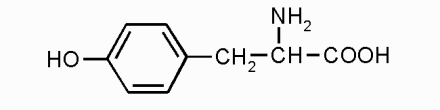 c) аргинин;d) тирозин;e) пролин.Химическая структура какой протеиногенной аминокислоты приведена?а) лизин;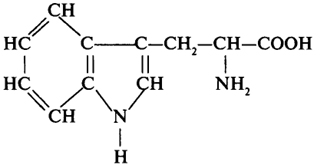 b) гистидин;c) триптофан;d) метионин;e) изолейцин.Химическая структура какой протеиногенной аминокислоты приведена?а) лизин;b) гистидин;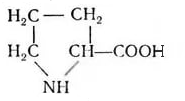 c) пролинd) метионин;e) изолейцин.Химическая структура какой протеиногенной аминокислоты приведена? а) лизин;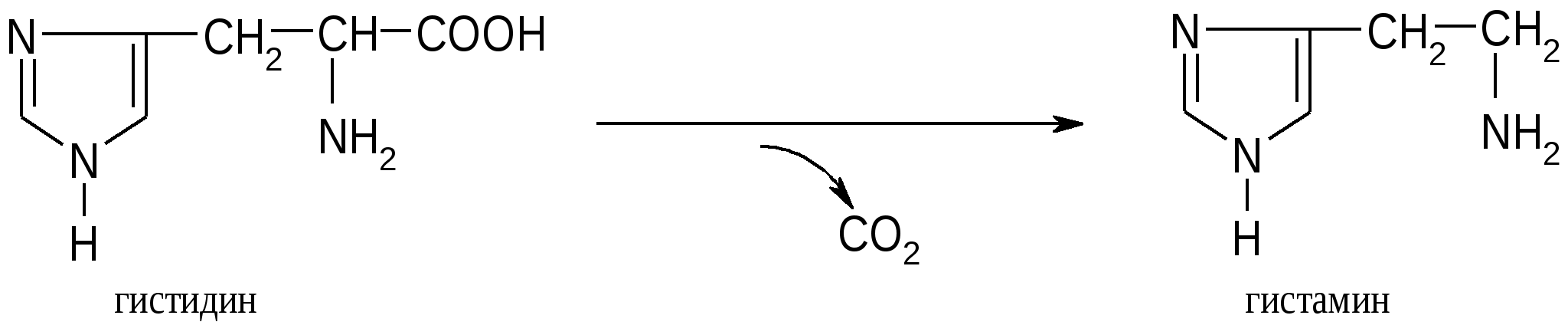 b) гистидин;c) аргининd) метионин;e) изолейцин.5. Выберите гомоциклическую (ароматическую) аминокислотуа) валин;b) метионин;c) пролин;d) триптофан;e) фенилаланин.6. Какая из аминокислот содержит гетероцикл?а) тирозин;b) аргинин;c) пролинd) глицин;e) триптофан.7. Какая из аминокислот содержит гетероцикл?а) гистидин;b) глицин;c) глутаминовая кислота;d) глутамин;e) тирозин.8. Выберите иминокислоту, входящую в состав белкова) аргинин;b) серин;c) фенилаланин;d) пролин;e) глутаминовая кислота.9. Выберите ароматическую аминокислоту, входящую в состав белкова) аспарагин;b) гистидин;c) метионин;d) триптофан;e) пролин.10. Какое соединение содержит гетероцикл?а) аргинин;b) фенилаланин;c) треонин;d) пролин;e) тирозин.11. Выберите гомоциклическую (ароматическую) аминокислотуа) тирозин;b) триптофан;c) треонин;d) аспарагин;e) аргинин.12. При нейтральных значениях рН все кислотные (способные отдавать Н+) и все основные ((способные присоединять Н+) функциональные группы находятся в диссоциированном состоянии. Поэтому в нейтральной среде глутаминовая кислота имеет суммарный заряд,  равный какому значению?а) 0;b) +1;c) -1;d) +2;e) -2.13. В сильно щелочной среде аспарагиновая кислота имеет суммарный заряд, равный какому значению?а) 0;b) +1;c) -1;d) +2;e) -2.14. В сильно кислой среде глутаминовая кислота имеет суммарный заряд, равный какому значению?а) 0;b) +1;c) -1;d) +2;e) -2.15. В сильно кислой среде лизин имеет суммарный заряд, равный какому значению?а) 0;b) +1;c) -1;d) +2;e) -2.16. Какая аминокислота будет иметь положительный заряд при рН=7а) аланин;b) метионин;c) глутаминовая кислота;d) лизин;e) цистеин;17. Какая аминокислота будет иметь положительный заряд при рН=7а) аспартат;b) триптофан;c) гистидин;d) глутамат;e) изолейцин;18. Какая аминокислота будет иметь положительный заряд при рН=7а) серин;b) аргинин;3c) глицин;d) метионин;e) глутаминовая кислота;19. Какая аминокислота несет отрицательный заряд при рН=7а) аспарагиновая кислота;b) аланин;c) глутамин;d) гистидин;e) аспарагин;20. Какая из приведенных формул глутамата будет преобладать при рН=1021. Каковы все аминокислоты в составе белков человека кроме глицина?а) правовращающие;b) имеют D-конфигурацию;c) оптически неактивны;d) имеют L-конфигурацию;e) имеют либо L-, либо D-конфигурацию;22. Оптическая активность – способность вращать плоскость поляризованного света. У приведенной аминокислоты оптическая активность зависит от наличия углеродного атома, обозначенного какой цифрой?а) 1;                                           NH2b) 2;                      5    4          3         2|     1c) 3;             НООС-СН2-СН2-С-СООНd) 4;                                           |e) 5.                                           Н23. По какому признаку различают стереоизомеры?а) пространственная конфигурация;b) рациональная формула;c) агрегатное состояние;d) замещающие группы;e) стабильность.24. Каким свойством обладает соединение, имеющее асимметрический атом углерода?а) кресло-лодочная изомерия;b) цис-транс-изомерия;c) стереоизомерия;d) а и b;e) a, b, c.25. Что можно использовать для качественного обнаружения триптофана?а) ксантопротеиновая реакция;b) реакция Фоля;c) нингидриновая реакция;d) биуретовая реакция;e) реакция Адамкевича.Контрольные вопросы и задания для проведения промежуточной аттестацииВопросы к экзамену для проведения промежуточной аттестацииЭнергетика: формы работы, энергетика биохимических процессов.Равновесие. Реакции переноса групп. Окислительно-восстановительные реакции.Энтальпия и энтропия. Теплота реакции и калориметрия.Катализ. Основы катализа биохимических процессов.Вода как растворитель. Вода и метан. Структура воды и льда. Гидратация.Гидрофобные взаимодействия. Растворимость в воде жирных кислот. Растворимость в воде метана. Эффект «масляных капель».Окислительно-восстановительные реакции. Биологические окислительно-восстановительные пары.Биомолекулы. Важнейшие классы соединений.Общая характеристика углеводов и их биомедицинское значение. Функции углеводов. Классификация: моно-, ди- и полисахариды.Моносахариды. Важнейшие представители и их свойства. Наследственные нарушения обмена галактозы и фруктозы. Глюкоза как важнейший метаболит углеводного обмена.Производные моносахаридов: многоатомные спирты, аминосахара, сиаловые кислоты, гликозиды, дезоксисахара, уроновые кислоты.Важнейшие представители дисахаридов. Строение, свойства и биологическая роль. Гидролиз. Наследственные нарушения обмена дисахаридов.Полисахариды. Химическое строение, свойства, биологическая роль. Классификация. Гомополисахариды. Крахмал, гликоген.Гликозаминогликаны (мукополисахариды). Представители. Протеогликаны (мукопротеиды). Сиаловые кислоты. Строение, свойства и роль в организме.Общая характеристика липидов и их биомедицинское значение, функции, классификация.Омыляемые и неомыляемые липиды. Основные представители триацлглицеролов, гликолипидов, глицерофосфолипидов, сфинголипидов и стероидов.Строение липидов. Жирные кислоты, их строение. Особенности строения жирных кислот липидов человека. Насыщенные, моно- и полиненасыщенные жирные кислоты.Триацилглицеролы. Функции, строение. Перекисное окисление липидов.Фосфолипиды. Строение основных представителей - фосфатидная кислота, фосфатидилсерин, фосфатидилэитаноламин, фосфатидилхолин. Важнейшие представители гликолипидов. Строение и функции цереброзидов, ганглиозидов и сульфолипидов.Важнейшие представители глицерофосфолипидов. Строение, свойства и биологическая роль фосфатидилинозитола, лизофофосфолипидов.Сфинголипиды. Химическое строение, свойства, биологическая роль. Классификация. Стероиды. Желчные кислоты (первичные и вторичные). Строение и функции. Холестерин. Стероидные гормоны. Стероидные витамины. Сердечные гликозиды. Ацетил – КоА как предшественник липидов.Аминокиcлоты: общие сведения, биологические функции.Классификация аминокислот. Оптические свойства. Структура и физико-химические свойства аминокислот. Биологически активные пептиды.Цветные реакции на белки и аминокислоты.Аминокислотный анализ. Ионообменная хроматография свободных аминокислот.Характеристика белковых веществ. Элементарный состав белка. Значение белков для организма: белки - ферменты, белки - гормоны, структурные белки белки - рецепторы, транспортные белки, антитела.Физико-химические свойства белков: растворимость и содержание белков в растворах. Денатурация белков. Использование процесса денатурации в медицине.Типы связей в молекуле белка. Размеры и форма белковых молекул. Глобулярные и фибриллярные белки. Различия их во вторичной и третичной структуре и по свойствам.Первичная структура белка. Методы определения аминокислотного состава белка. Зависимость биологических свойств белка от их первичной структуры.Вторичная структура белка. Конфигурация пептидной цепи. Значение водородных связей в стабилизации вторичной структуры.Третичная и четвертичная структура белка. Типы связей: зависимость биологической активности белков четвертичной структуры: кооперативные изменения конформации протомеров (на примере гемоглобина в сравнении с миоглобином). Конфигурация белковых молекул.Классификация белков. Важнейшие представители протеинов и протеидов. Биологические функции белков. Изменение белкового состава при онтогенезе и болезняхНуклеопротеиды. Роль Мишера в изучении нуклеопротеидов. Химический состав белковой и простетической группы. Строение хромосом. Самосборка нуклеопротеидных частиц.Хромопротеиды, гемоглобин, миоглобин, каталаза, цитохромоксидаза, цитохромы. Их химическая природа и значение для организма.Гемоглобин. Строение и свойства. Окси-, карбокси-,карб- метгемоглобин. Вариации первичной структуры и свойства гемоглобина. Гемоглобинопатии.Аномальные формы гемоглобина. Гемоглобинопатии, серповидноклеточная анемия.Гликопротеиды. Строение и функции углеводной части гликопротеидов. Гликозаминогликаны и протеогликаны. Сиаловые кислоты, гепарин, гиалуроновая кислота, хондроитинсерная кислота: строение, распространение и функции. Применения в медицине.Фосфопротеиды. Способ связи простетической группы с белковым компонентом. Значение в обмене веществ. Металлопротеиды и их  биологическая роль в тканевом дыхании.Липопротеиды. Химическое строение, представители, роль в обмене веществ. Состав и строение транспортных липопротеидов крови. Гиперлипидемии.Методы выделения и анализа белков: высаливание, диализ, гель-фильтрация, электрофорез в полиакриламидном геле в присутствии додецилсульфата натрия.Структура и физико-химические свойства пуриновых и пиримидиновых оснований. Биомедицинское значение.Структура нуклеозидов и нуклеотидов. Номенклатура.Производные аденозина, гуанозина, гипоксантина, урацила и цитозина.Структурные компоненты нуклеиновых кислот. Их химическое строение.Современные представления о химическом строении ДНК (Уотсон, Крик). Комплиментарность оснований. Правила Чаргаффа. Видовая специфичность, коэффициент специфичности ДНК. Денатурация и ренативация ДНК. Гибридизация ДНК - ДНК, ДНК - РНК. Биологическая роль ДНК.Химическое строение РНК. Особенности строения и-РНК, т-РНК и их роль в организме.Строение хроматина.Методические материалы, определяющие процедуры оценивания знаний, умений и навыков, и опыта деятельности, характеризующих этапы формирования компетенций Критерии оценки знаний студента на экзаменеОценка «отлично» - выставляется студенту, показавшему всесторонние, систематизированные, глубокие знания учебной программы дисциплины и умение уверенно применять их на практике при решении конкретных задач, свободное и правильное обоснование принятых решений.Оценка «хорошо» - выставляется студенту, если он твердо знает материал, грамотно и по существу излагает его, умеет применять полученные знания на практике, но допускает в ответе или в решении задач некоторые неточности, которые может устранить с помощью дополнительных вопросов преподавателя.Оценка «удовлетворительно» - выставляется студенту, показавшему фрагментарный, разрозненный характер знаний, недостаточно правильные формулировки базовых понятий, нарушения логической последовательности в изложении программного материала, но при этом он владеет основными разделами учебной программы, необходимыми для дальнейшего обучения и может применять полученные знания по образцу в стандартной ситуации.Оценка «неудовлетворительно» - выставляется студенту, который не знает большей части основного содержания учебной программы дисциплины, допускает грубые ошибки в формулировках основных понятий дисциплины и не умеет использовать полученные знания при решении типовых практических задач.Критерии оценки знаний студентов при проведении тестированияОценка «отлично» выставляется при условии правильного ответа студента не менее чем 85% тестовых заданий;Оценка «хорошо» выставляется при условии правильного ответа студента не менее чем 70% тестовых заданий;Оценка «удовлетворительно» выставляется при условии правильного ответа студента не менее 51% тестовых заданий;Оценка «неудовлетворительно» выставляется при условии правильного ответа студента не менее чем 50% тестовых заданий.7. Фонд оценочных средств для проведения промежуточной аттестации обучающихся по дисциплине Иностранный язык7.1. Перечень компетенций с указанием этапов их формирования в процессе освоения образовательной программыУК-4.1 Выбирает коммуникативно приемлемые формы делового общения на государственном и иностранном языках, вербальные и невербальные средства взаимодействия с партнерами для академического и профессионального взаимодействия (1,2 семестры)УК-4.2 Использует коммуникативные технологии при поиске необходимой информации в процессе решения стандартных коммуникативных задач на государственном и иностранном (ых) языках (1,2 семестры). УК-4.3 Ведет деловую переписку, учитывая особенности стилистики официальных и неофициальных писем, социокультурные различия в формате корреспонденции на государственном и иностранном (ых) языках (1,2 семестры)УК-4.5 Демонстрирует умение выполнять перевод профессиональных текстов с иностранного (ых) на государственный язык и обратно. (1,2 семестры)7.2. Описание показателей и критериев оценивания компетенций на различных этапах их формирования, описание шкалы оценивания 7.2. Описание показателей и критериев оценивания компетенций на различных этапах их формирования, описание шкалы оценивания7.3. Типовые контрольные задания и иные материалы, необходимые для оценки знаний, умений, навыков и (или) опыта деятельности, характеризующих этапы формирования компетенций в процессе освоения образовательной программы Устный опрос. 1. Пример устного опроса по теме «Моя профессия» Перечень вопросов для устного опроса: 1. Who enters Medical Universities? 2. Was it difficult for you to enter our University? 3. When do your classes begin? 4. How many lectures and practical classes do you have every day? . What do you usually do during your practical classes? 6. What is your favorite subject? 7. What subject is the most important for your future work? 8. Is it difficult to study at our university? What subject is the most difficult? 9. How many students are there in your group? 10. Can you characterize your group? 11. What exams and credit tests will you take at the end of this term? 12. What do you do to pass them successfully? 13. What do the students usually do after classes? 14. What do you like to do on your day off? What is your hobby? 2. Пример грамматического теста Choose the correct variant. 1) Your face seems familiar to me. We ____ have met somewhere. must ought should need 2) We didn’t know whether our plan ____ us success. bring brought would bring had brought 3) You will ____ speak Spanish in another few months. can have ought be able ) I thought that the organization ____ already ____ its work. had started would start was started started 5) I’ll ____ come to the Institute at eight o’clock tomorrow. must have to may can 6) It was announced that the expedition ____ for the Kurils on the following day. had left would leave left leaves 7) John ____ take a taxi because he was late. had to was to could did not have to  8) Colleague: ‘Can you lend me some money?’ Peter: ‘____________________.’ ь Yes, do, please. ь Sorry, but I’m short of money at the moment. ь You see, money is not everything. Контрольные вопросы и задания для проведения промежуточной (итоговой) аттестации. Примерный перечень вопросов к экзамену (зачету) по дисциплине для обучающихся Итоговый контроль имеет форму экзамена, который проводится в конце 2-го семестра. Содержание экзамена (2 семестр) 1. Прочитать без словаря и пересказать на английском языке текст из адаптированной художественной или страноведческой литературы объемом 1500 печатных знаков. Время выполнения задания – 30 минут. Ответить на вопросы по тексту. 2. Устно изложить любую пройденную тему. (выбор по билетам). Темы к экзамену (1 курс, 2 семестр) 1. Human body. 2. The Skeleton. 3. Types of muscles. 4. The heart and blood vessels. 5. The respiratory system. 6. The Nervous system. 7. The digestive system. Текст для чтения и пересказа (образец) The Heart: a Living Pump The centre of the circulatory system is the heart, which is the main pumping mechanism. This organ works constantly over the course of a lifetime, pumping blood to the lungs in the pulmonary circulation and to all other body tissues in the systemic circulation. 22/34 The heart is in the middle of the chest located between the two lungs with its point or apexdirected toward the left. The thick muscle layer of the heart wall is the myocardium.The heart is contained within a fibrous sac, the pericardium.The heart is held in place by the blood vessels that carry the blood to and from its chambers. There are actually four chambers (spaces) inside the heart. Each top chamber is called an atrium (plural: atria). The bottom chambers are called ventricles. The atria are often referred to as holding chambers, while the ventricles are called pumping chambers. The right and left sides of the heart are separated by a thick wall, known as the septum. Blood is kept moving in a forward direction by one-way valves. The valve in the septum between the right atrium and ventricle is the tricuspid valve; the valve in the septum between the left atrium and ventricle is the bicuspid valve usually called the mitral valve. The valves leading into the pulmonary artery and the aorta are described as semilunar valves. The blood enters the right atrium, one of the upper receiving chambers of the heart. Blood is pumped through the tricuspid valve into the right ventricle. The right and left ventricles are larger than the right and left atria because they are responsible for the pumping action of the heart. The right ventricle pumps de-oxygenated blood away from the heart through the T-shaped pulmonary artery. By the time blood arrives in the lungs the body has taken out most of the oxygen and made use of it for tissue function. In a healthy heart, the blood flows efficiently through the heart to the lungs, which re-oxygenate the blood and return it to the heart through the pulmonary vein. Oxygenated blood enters the heart through the left atrium and is pumped to the left ventricle. The cardiac cycle relies on the efficiency of four valves between the atria, the ventricles and the pulmonary blood vessels. These valves open to let in sufficient blood flow to fill each heart chamber and then shut to prevent the backflow of blood. Irregularities in blood flow because of blockage in the blood vessels can lead to heart disease.Этапы формирования компетенции(номер семестра согласно учебному плану)Наименование учебных дисциплин, формирующих компетенции в процессе освоения образовательной программы ОПК-4 Способен применять медицинские изделия, предусмотренные порядком оказания медицинской помощи, а также проводить обследования пациента с целью установления диагноза.ОПК-4 Способен применять медицинские изделия, предусмотренные порядком оказания медицинской помощи, а также проводить обследования пациента с целью установления диагноза.ОПК- 4.2 Осуществляет верификацию диагноза с использованием лабораторных, инструментальных, специализированных методов обследования и консультативных заключений профильных врачей специалистов.ОПК- 4.2 Осуществляет верификацию диагноза с использованием лабораторных, инструментальных, специализированных методов обследования и консультативных заключений профильных врачей специалистов.2Иммунология7Неврология9Психиатрия4,5Пропедевтика внутренних болезней, лучевая диагностика7Факультетская терапия, профессиональные болезни12Фтизиатрия9Онкология, лучевая терапия5,6Пропедевтика детских болезней7,8,9Факультетская педиатрия11,12Госпитальная педиатрия9Практика по получению первичных профессиональных умений и навыков диагностического профиля9Клиническая практика акушерско - гинекологического профиля12Подготовка к сдаче и сдача государственного экзамена   ОПК -5 Способен оценивать морфофункциональные, физиологические состояния и патологические процессы в организме человека для решения профессиональных задач   ОПК -5 Способен оценивать морфофункциональные, физиологические состояния и патологические процессы в организме человека для решения профессиональных задачОПК- 5.3 Определяет основные показатели физического развития и функционального состояния пациента с учетом анатомо-физиологических особенностей в разных возрастных периодах детства.ОПК- 5.3 Определяет основные показатели физического развития и функционального состояния пациента с учетом анатомо-физиологических особенностей в разных возрастных периодах детства.1,2,3Анатомия2,3Гистология, эмбриология, цитология3,4Нормальная физиология2Иммунология4Обмен веществ и энергии у детей5,6Патологическая анатомия, клиническая патологическая анатомия5,6Патофизиология, клиническая патофизиология7Неврология7Оториноларингология4,5Пропедевтика внутренних болезней, лучевая диагностика9,10Госпитальная терапия8Факультетская хирургия9Госпитальная хирургия9Нейрохирургия9,10,11,12Детская хирургия10Травматология и ортопедия9,10Акушерство и гинекология5,6Пропедевтика детских болезней7,8,9Факультетская педиатрия9,10,11,12Поликлиническая и неотложная педиатрия12Школьная медицина12Симуляционное обучение6Клиническая практика терапевтического профиля9Клиническая практика акушерско - гинекологического профиля10,11Амбулаторно-поликлиническая практика в педиатрии12Подготовка к сдаче и сдача государственного экзаменаПланируемые результаты освоения компетенции(в рамках дисциплины, модуля, практики) Критерии оценивания результатов обученияКритерии оценивания результатов обученияКритерии оценивания результатов обученияКритерии оценивания результатов обученияКритерии оценивания результатов обученияНаименование оценочного средстваПланируемые результаты освоения компетенции(в рамках дисциплины, модуля, практики) неудовлетворительноудовлетворительнохорошоотличноотличноНаименование оценочного средстваОПК-4 Способен применять медицинские изделия, предусмотренные порядком оказания медицинской помощи, а также проводить обследования пациента с целью установления диагноза.ОПК-4 Способен применять медицинские изделия, предусмотренные порядком оказания медицинской помощи, а также проводить обследования пациента с целью установления диагноза.ОПК-4 Способен применять медицинские изделия, предусмотренные порядком оказания медицинской помощи, а также проводить обследования пациента с целью установления диагноза.ОПК-4 Способен применять медицинские изделия, предусмотренные порядком оказания медицинской помощи, а также проводить обследования пациента с целью установления диагноза.ОПК-4 Способен применять медицинские изделия, предусмотренные порядком оказания медицинской помощи, а также проводить обследования пациента с целью установления диагноза.ОПК-4 Способен применять медицинские изделия, предусмотренные порядком оказания медицинской помощи, а также проводить обследования пациента с целью установления диагноза.ОПК-4 Способен применять медицинские изделия, предусмотренные порядком оказания медицинской помощи, а также проводить обследования пациента с целью установления диагноза.ОПК- 4.2 Осуществляет верификацию диагноза с использованием лабораторных, инструментальных, специализированных методов обследования и консультативных заключений профильных врачей специалистов.ОПК- 4.2 Осуществляет верификацию диагноза с использованием лабораторных, инструментальных, специализированных методов обследования и консультативных заключений профильных врачей специалистов.ОПК- 4.2 Осуществляет верификацию диагноза с использованием лабораторных, инструментальных, специализированных методов обследования и консультативных заключений профильных врачей специалистов.ОПК- 4.2 Осуществляет верификацию диагноза с использованием лабораторных, инструментальных, специализированных методов обследования и консультативных заключений профильных врачей специалистов.ОПК- 4.2 Осуществляет верификацию диагноза с использованием лабораторных, инструментальных, специализированных методов обследования и консультативных заключений профильных врачей специалистов.ОПК- 4.2 Осуществляет верификацию диагноза с использованием лабораторных, инструментальных, специализированных методов обследования и консультативных заключений профильных врачей специалистов.ОПК- 4.2 Осуществляет верификацию диагноза с использованием лабораторных, инструментальных, специализированных методов обследования и консультативных заключений профильных врачей специалистов.Знать: наиболее часто используемые лабораторные, инструментальные, аппаратные методы обследования, их диагностическую значимость;ФрагментарныезнанияНеполные знанияСформированные, но содержащие отдельные пробелы знания Сформированные, но содержащие отдельные пробелы знания Сформированные систематические знанияТесты, зачет, кейс-задания, ситуационные задачи экзамен, рефераты.Уметь: провести непосредственное обследование ребенка (осмотр, пальпацию, перкуссию, аускультацию) и, в случае выявления отклонений от нормы, поставить предварительный синдромный диагноз (диагнозы);оценить результаты лабораторных, инструментальных, аппаратных методов обследования для верификации предположительного диагноза (диагнозов);Частичные уменияНеполные умения Умения полные, допускаются небольшие ошибки   Умения полные, допускаются небольшие ошибки  Сформированные уменияТесты, зачет, кейс-задания, ситуационные задачи экзамен, рефераты.Владеть: методикой клинического обследования здорового и больного ребенка: осмотр, аускультация, перкуссия, пальпация; навыками оценки физиологических показателей здоровья пациента.Частичное владение навыкамиНесистематическое применение навыковВ систематическом применении навыков допускаются пробелыВ систематическом применении навыков допускаются пробелыУспешное и систематическое применение навыковТесты, зачет, кейс-задания, ситуационные задачи экзамен, рефераты.Номер семестра согласно учебному плануНаименование учебных дисциплин, формирующих компетенции в процессе освоения образовательной программыОПК-8. Способен реализовывать и осуществлять контроль эффективности  медицинской реабилитации пациента, в том числе при реализации индивидуальных программ реабилитации и реабилитации инвалидов, проводить оценку способности пациента осуществлять трудовую деятельностьОПК-8. Способен реализовывать и осуществлять контроль эффективности  медицинской реабилитации пациента, в том числе при реализации индивидуальных программ реабилитации и реабилитации инвалидов, проводить оценку способности пациента осуществлять трудовую деятельностьОПК-8.1. Разрабатывает план медицинской реабилитации пациента, в том числе индивидуальные программы реабилитации и абилитации ребенка-инвалида в рамках первичной медико-санитарной помощиОПК-8.1. Разрабатывает план медицинской реабилитации пациента, в том числе индивидуальные программы реабилитации и абилитации ребенка-инвалида в рамках первичной медико-санитарной помощи4Медицинская реабилитация8Факультетская хирургия9Госпитальная хирургия9,10Детская хирургия9,10,11,12Поликлиническая и неотложная педиатрия8Клиническая практика хирургического профиля12Подготовка к сдаче и сдача государственного экзамена11Восстановительная медицина в педиатрииОПК-8.2. Осуществляет контроль эффективности реабилитационных мероприятий и прогноза, в том числе при реализации индивидуальных программ реабилитации и абилитации  ребенка-инвалида в рамках первичной медико-санитарной помощи.ОПК-8.2. Осуществляет контроль эффективности реабилитационных мероприятий и прогноза, в том числе при реализации индивидуальных программ реабилитации и абилитации  ребенка-инвалида в рамках первичной медико-санитарной помощи.4Медицинская реабилитация6Общая хирургия, лучевая диагностика8Клиническая практика терапевтического профиля9Клиническая практика акушерско - гинекологического профиля12Подготовка к сдаче и сдача государственного экзамена11Восстановительная медицина в педиатрииПланируемые результаты освоения компетенции Планируемые результаты освоения компетенции Критерии оценивания результатов обученияКритерии оценивания результатов обученияКритерии оценивания результатов обученияКритерии оценивания результатов обученияКритерии оценивания результатов обученияНаименование оценочного средстваПланируемые результаты освоения компетенции Планируемые результаты освоения компетенции неудовлетворительнонеудовлетворительноудовлетворительнохорошоотличноНаименование оценочного средстваОПК-8. Способен реализовывать и осуществлять контроль эффективности  медицинской реабилитации пациента, в том числе при реализации индивидуальных программ реабилитации и реабилитации инвалидов, проводить оценку способности пациента осуществлять трудовую деятельностьОПК-8. Способен реализовывать и осуществлять контроль эффективности  медицинской реабилитации пациента, в том числе при реализации индивидуальных программ реабилитации и реабилитации инвалидов, проводить оценку способности пациента осуществлять трудовую деятельностьОПК-8. Способен реализовывать и осуществлять контроль эффективности  медицинской реабилитации пациента, в том числе при реализации индивидуальных программ реабилитации и реабилитации инвалидов, проводить оценку способности пациента осуществлять трудовую деятельностьОПК-8. Способен реализовывать и осуществлять контроль эффективности  медицинской реабилитации пациента, в том числе при реализации индивидуальных программ реабилитации и реабилитации инвалидов, проводить оценку способности пациента осуществлять трудовую деятельностьОПК-8. Способен реализовывать и осуществлять контроль эффективности  медицинской реабилитации пациента, в том числе при реализации индивидуальных программ реабилитации и реабилитации инвалидов, проводить оценку способности пациента осуществлять трудовую деятельностьОПК-8. Способен реализовывать и осуществлять контроль эффективности  медицинской реабилитации пациента, в том числе при реализации индивидуальных программ реабилитации и реабилитации инвалидов, проводить оценку способности пациента осуществлять трудовую деятельностьОПК-8. Способен реализовывать и осуществлять контроль эффективности  медицинской реабилитации пациента, в том числе при реализации индивидуальных программ реабилитации и реабилитации инвалидов, проводить оценку способности пациента осуществлять трудовую деятельностьОПК-8. Способен реализовывать и осуществлять контроль эффективности  медицинской реабилитации пациента, в том числе при реализации индивидуальных программ реабилитации и реабилитации инвалидов, проводить оценку способности пациента осуществлять трудовую деятельностьОПК-8.1. Разрабатывает план медицинской реабилитации пациента, в том числе индивидуальные программы реабилитации и абилитации ребенка-инвалида в рамках первичной медико-санитарной помощиОПК-8.1. Разрабатывает план медицинской реабилитации пациента, в том числе индивидуальные программы реабилитации и абилитации ребенка-инвалида в рамках первичной медико-санитарной помощиОПК-8.1. Разрабатывает план медицинской реабилитации пациента, в том числе индивидуальные программы реабилитации и абилитации ребенка-инвалида в рамках первичной медико-санитарной помощиОПК-8.1. Разрабатывает план медицинской реабилитации пациента, в том числе индивидуальные программы реабилитации и абилитации ребенка-инвалида в рамках первичной медико-санитарной помощиОПК-8.1. Разрабатывает план медицинской реабилитации пациента, в том числе индивидуальные программы реабилитации и абилитации ребенка-инвалида в рамках первичной медико-санитарной помощиОПК-8.1. Разрабатывает план медицинской реабилитации пациента, в том числе индивидуальные программы реабилитации и абилитации ребенка-инвалида в рамках первичной медико-санитарной помощиОПК-8.1. Разрабатывает план медицинской реабилитации пациента, в том числе индивидуальные программы реабилитации и абилитации ребенка-инвалида в рамках первичной медико-санитарной помощиОПК-8.1. Разрабатывает план медицинской реабилитации пациента, в том числе индивидуальные программы реабилитации и абилитации ребенка-инвалида в рамках первичной медико-санитарной помощиЗнать: виды и методы медицинской реабилитации. Фрагментарные знанияФрагментарные знанияНеполные знанияНеполные знанияСформированные, но содержащие отдельные пробелы знанияСформированные систематические знанияБлиц-опрос, курация больных, контрольные вопросы и задания к текущим занятиям; ситуационные задачи, вопросы к экзаменуУметь: составлять индивидуальный план реабилитационного ухода. Частичные уменияЧастичные уменияНеполные уменияНеполные уменияУмения полные, допускаются небольшие ошибки  Сформированные уменияБлиц-опрос, курация больных, контрольные вопросы и задания к текущим занятиям; ситуационные задачи, вопросы к экзаменуВладеть: методикой составления индивидуального плана реабилитационного ухода совместно с пациентом/семьей.Частичное владение навыкамиЧастичное владение навыкамиНесистематическое применение навыковНесистематическое применение навыковВ систематическом применении навыков допускаются пробелыУспешное и систематическое применение навыковБлиц-опрос, курация больных, контрольные вопросы и задания к текущим занятиям; ситуационные задачи, вопросы к экзаменуОПК-8.2. Осуществляет контроль эффективности реабилитационных мероприятий и прогноза, в том числе при реализации индивидуальных программ реабилитации и абилитации  ребенка-инвалида в рамках первичной медико-санитарной помощиОПК-8.2. Осуществляет контроль эффективности реабилитационных мероприятий и прогноза, в том числе при реализации индивидуальных программ реабилитации и абилитации  ребенка-инвалида в рамках первичной медико-санитарной помощиОПК-8.2. Осуществляет контроль эффективности реабилитационных мероприятий и прогноза, в том числе при реализации индивидуальных программ реабилитации и абилитации  ребенка-инвалида в рамках первичной медико-санитарной помощиОПК-8.2. Осуществляет контроль эффективности реабилитационных мероприятий и прогноза, в том числе при реализации индивидуальных программ реабилитации и абилитации  ребенка-инвалида в рамках первичной медико-санитарной помощиОПК-8.2. Осуществляет контроль эффективности реабилитационных мероприятий и прогноза, в том числе при реализации индивидуальных программ реабилитации и абилитации  ребенка-инвалида в рамках первичной медико-санитарной помощиОПК-8.2. Осуществляет контроль эффективности реабилитационных мероприятий и прогноза, в том числе при реализации индивидуальных программ реабилитации и абилитации  ребенка-инвалида в рамках первичной медико-санитарной помощиОПК-8.2. Осуществляет контроль эффективности реабилитационных мероприятий и прогноза, в том числе при реализации индивидуальных программ реабилитации и абилитации  ребенка-инвалида в рамках первичной медико-санитарной помощиОПК-8.2. Осуществляет контроль эффективности реабилитационных мероприятий и прогноза, в том числе при реализации индивидуальных программ реабилитации и абилитации  ребенка-инвалида в рамках первичной медико-санитарной помощиЗнать: понятие эффективности медицинской реабилитации; методы оценки эффективности и безопасности реабилитационных программФрагментарные знанияФрагментарные знанияНеполные знанияНеполные знанияСформированные, но содержащие отдельные пробелы знанияСформированные систематические знанияБлиц-опрос, курация больных, контрольные вопросы и задания к текущим занятиям; ситуационные задачи, вопросы к экзаменуУметь: осуществлять контроль эффективности медицинской реабилитации пациента и абилитации  ребенка-инвалида в рамках первичной медико-санитарной помощиЧастичные уменияЧастичные уменияНеполные уменияНеполные уменияУмения полные, допускаются небольшие ошибки  Сформированные уменияБлиц-опрос, курация больных, контрольные вопросы и задания к текущим занятиям; ситуационные задачи, вопросы к экзаменуВладеть: методами контроля и оценки качества выполнения индивидуальной программы реабилитации ребенка.Частичное владение навыкамиЧастичное владение навыкамиНесистематическое применение навыковНесистематическое применение навыковВ систематическом применении навыков допускаются пробелыУспешное и систематическое применение навыковБлиц-опрос, курация больных, контрольные вопросы и задания к текущим занятиям; ситуационные задачи, вопросы к экзаменуЭтапы формирования компетенции( номер семестра согласно учебному плану)Наименование учебных дисциплин, формирующих компетенции в процессе освоения образовательной программы ОПК-5. Способен оценивать морфофункциональные, физиологические состояния и патологические процессы в организме человека для решения профессиональных задачОПК-5. Способен оценивать морфофункциональные, физиологические состояния и патологические процессы в организме человека для решения профессиональных задачОПК-5.2 Определяет и интерпретирует показатели жизнедеятельности пациента при наблюдении в покое и динамикеОПК-5.2 Определяет и интерпретирует показатели жизнедеятельности пациента при наблюдении в покое и динамике2Химия биогенных элементов2,3Гистология, эмбриология, цитология3,4Нормальная физиология4Обмен веществ и энергии у детей5,6Патологическая анатомия, клиническая патологическая анатомия5,6Патофизиология, клиническая патофизиология4,5Пропедевтика внутренних болезней, лучевая диагностика7Факультетская терапия, профессиональные болезни9Инфекционные болезни9Урология5,6Пропедевтика детских болезней11,12Госпитальная педиатрия11,12Инфекционные болезни у детей8Клиническая практика хирургического профиля12Подготовка к сдаче и сдача государственного экзаменаОПК–5.3 Определяет основные показатели физического развития и функционального состояния пациента с учетом анатомо - физиологических особенностей в разных возрастных периодах детстваОПК–5.3 Определяет основные показатели физического развития и функционального состояния пациента с учетом анатомо - физиологических особенностей в разных возрастных периодах детства1,2,3Анатомия2,3Гистология, эмбриология, цитология3,4Нормальная физиология4Иммунология4Обмен веществ и энергии у детей5,6Патологическая анатомия, клиническая патологическая анатомия5,6Патофизиология, клиническая патофизиология8Неврология8Оториноларингология4,5Пропедевтика внутренних болезней, лучевая диагностика9Госпитальная терапия8Факультетская хирургия9Госпитальная хирургия9Нейрохирургия9,10,11,12Детская хирургия10Травматология и ортопедия9,10Акушерство и гинекология5,6Пропедевтика детских болезней7,8,9Факультетская педиатрия9,10,11,12Поликлиническая и неотложная педиатрия12Школьная медицина12Симуляционное обучение6Клиническая практика терапевтического профиля9Клиническая практика акушерско - гинекологического профиля10,11Амбулаторно-поликлиническая практика в педиатрии12Подготовка к сдаче и сдача государственного экзаменаПланируемые результаты освоения компетенции(в рамках дисциплины, модуля, практики) Критерии оценивания результатов обученияКритерии оценивания результатов обученияКритерии оценивания результатов обученияКритерии оценивания результатов обученияКритерии оценивания результатов обученияНаименование оценочного средстваПланируемые результаты освоения компетенции(в рамках дисциплины, модуля, практики) неудовлетворительноудовлетворительнохорошоотличноотличноНаименование оценочного средстваОПК-5. Способен оценивать морфофункциональные, физиологические состояния и патологические процессы в организме человека для решения профессиональных задачОПК-5. Способен оценивать морфофункциональные, физиологические состояния и патологические процессы в организме человека для решения профессиональных задачОПК-5. Способен оценивать морфофункциональные, физиологические состояния и патологические процессы в организме человека для решения профессиональных задачОПК-5. Способен оценивать морфофункциональные, физиологические состояния и патологические процессы в организме человека для решения профессиональных задачОПК-5. Способен оценивать морфофункциональные, физиологические состояния и патологические процессы в организме человека для решения профессиональных задачОПК-5. Способен оценивать морфофункциональные, физиологические состояния и патологические процессы в организме человека для решения профессиональных задачОПК-5. Способен оценивать морфофункциональные, физиологические состояния и патологические процессы в организме человека для решения профессиональных задачОПК-5.2 Определяет и интерпретирует показатели жизнедеятельности пациента при наблюдении в покое и динамикеОПК-5.2 Определяет и интерпретирует показатели жизнедеятельности пациента при наблюдении в покое и динамикеОПК-5.2 Определяет и интерпретирует показатели жизнедеятельности пациента при наблюдении в покое и динамикеОПК-5.2 Определяет и интерпретирует показатели жизнедеятельности пациента при наблюдении в покое и динамикеОПК-5.2 Определяет и интерпретирует показатели жизнедеятельности пациента при наблюдении в покое и динамикеОПК-5.2 Определяет и интерпретирует показатели жизнедеятельности пациента при наблюдении в покое и динамикеОПК-5.2 Определяет и интерпретирует показатели жизнедеятельности пациента при наблюдении в покое и динамикеЗнать: особенности регуляции и саморегуляции функциональных систем организма детей по возрастно-половым группам в норме и при патологических процессах;этиологию и патогенез болезней и состояний, клиническую симптоматику болезней и состояний с учетом возраста ребенка и исходного состояния здоровьяФрагментарные знанияНеполные знанияСформированные, но содержащие отдельные пробелы знания Сформированные систематические знанияСформированные систематические знанияТесты, зачет, кейс-задания, ситуационные задачи экзамен, рефераты.Уметь: Обосновывать необходимость и объем лабораторного и инструментального обследования детей;интерпретировать результаты обследования детей по возрастно-половым группамЧастичные уменияНеполные умения Умения полные, допускаются небольшие ошибки  Сформированные уменияСформированные уменияТесты, зачет, кейс-задания, ситуационные задачи экзамен, рефераты.Владеть: технологией направления детей на лабораторное и инструментальное обследование в соответствии с действующими клиническими рекомендациями (протоколами лечения), порядками оказания медицинской помощи и с учетом стандартов медицинской помощиЧастичное владение навыкамиНесистематическое применение навыковВ систематическом применении навыков допускаются пробелыУспешное и систематическое применение навыковУспешное и систематическое применение навыковТесты, зачет, кейс-задания, ситуационные задачи экзамен, рефераты.ОПК–5.3 Определяет основные показатели физического развития и функционального состояния пациента с учетом анатомо - физиологических особенностей в разных возрастных периодах детстваОПК–5.3 Определяет основные показатели физического развития и функционального состояния пациента с учетом анатомо - физиологических особенностей в разных возрастных периодах детстваОПК–5.3 Определяет основные показатели физического развития и функционального состояния пациента с учетом анатомо - физиологических особенностей в разных возрастных периодах детстваОПК–5.3 Определяет основные показатели физического развития и функционального состояния пациента с учетом анатомо - физиологических особенностей в разных возрастных периодах детстваОПК–5.3 Определяет основные показатели физического развития и функционального состояния пациента с учетом анатомо - физиологических особенностей в разных возрастных периодах детстваОПК–5.3 Определяет основные показатели физического развития и функционального состояния пациента с учетом анатомо - физиологических особенностей в разных возрастных периодах детстваОПК–5.3 Определяет основные показатели физического развития и функционального состояния пациента с учетом анатомо - физиологических особенностей в разных возрастных периодах детстваЗнать: анатомо-физиологические и возрастно-половые особенности детей; показатели гомеостаза по возрастно-половым группам
Фрагментарные знанияНеполные знанияСформированные, но содержащие отдельные пробелы знания Сформированные, но содержащие отдельные пробелы знания Сформированные систематические знанияТесты, зачет, кейс-задания, ситуационные задачи экзамен, рефераты.Уметь: оценивать физическое и психомоторное развитие детей с учетом анатомо-физиологических и возрастно-половых особенностей

Частичные уменияНеполные умения Умения полные, допускаются небольшие ошибки   Умения полные, допускаются небольшие ошибки  Сформированные уменияТесты, зачет, кейс-задания, ситуационные задачи экзамен, рефераты.Владеть: методикой оценки состояния и самочувствия ребенка с учетом анатомо-физиологических и возрастно-половых особенностей детей, определения и оценки показателей физического развития и психомоторного развития детей различных возрастных группЧастичное владение навыкамиНесистематическое применение навыковВ систематическом применении навыков допускаются пробелыВ систематическом применении навыков допускаются пробелыУспешное и систематическое применение навыковТесты, зачет, кейс-задания, ситуационные задачи экзамен, рефераты.Владеть: навыками оценивания  морфофункциональных, физиологических и патологических состояний и процессов в организме человека на индивидуальном, групповом и популяционном уровнях для решения профессиональных задач.Частичное владение навыкамиНесистематическое применение навыковВ систематическом применении навыков допускаются пробелыВ систематическом применении навыков допускаются пробелыУспешное и систематическое применение навыковТесты, зачет, кейс-задания, ситуационные задачи экзамен, рефераты.Этапы формирования компетенции (номер семестра согласно учебному плану)Наименование учебных дисциплин, формирующих компетенции в процессе освоения образовательной программыОПК-4. Способен применять медицинские изделия, предусмотренные порядком оказания медицинской помощи, а также проводить обследования пациента с целью установления диагнозаОПК-4. Способен применять медицинские изделия, предусмотренные порядком оказания медицинской помощи, а также проводить обследования пациента с целью установления диагнозаОПК-4.1 Применяет медицинские изделия при диагностических исследованиях, предусмотренных порядками оказания медицинской помощиОПК-4.1 Применяет медицинские изделия при диагностических исследованиях, предусмотренных порядками оказания медицинской помощи7Топографическая анатомия и оперативная хирургия3,4Нормальная физиология7Оториноларингология7Офтальмология4,5Пропедевтика внутренних болезней, лучевая диагностика9,10Госпитальная терапия6Общая хирургия, лучевая диагностика8Факультетская хирургия9Нейрохирургия9,10,11,12Детская хирургия9Онкология, лучевая терапия10Травматология и ортопедия5,6Пропедевтика детских болезней11,12Госпитальная педиатрия6Практика по получению первичных профессиональных умений и навыков диагностического профиля8Клиническая практика хирургического профиля9Клиническая практика акушерско - гинекологического профиля12Подготовка к сдаче и сдача государственного экзаменаОПК-4.2. Осуществляет верификацию диагноза с использованием лабораторных, инструментальных, специализированных методов обследования и консультативных заключений профильных врачей специалистовОПК-4.2. Осуществляет верификацию диагноза с использованием лабораторных, инструментальных, специализированных методов обследования и консультативных заключений профильных врачей специалистов4Иммунология7Неврология9Психиатрия4,5Пропедевтика внутренних болезней, лучевая диагностика7Факультетская терапия, профессиональные болезни12Фтизиатрия9Онкология, лучевая терапия5,6Пропедевтика детских болезней7,8,9Факультетская педиатрия11,12Госпитальная педиатрия6Практика по получению первичных профессиональных умений и навыков диагностического профиля9Клиническая практика акушерско - гинекологического профиля12Подготовка к сдаче и сдача государственного экзаменаОПК-5. Способен оценивать морфофункциональные, физиологические состояния и патологические процессы в организме человека для решения профессиональных задачОПК-5. Способен оценивать морфофункциональные, физиологические состояния и патологические процессы в организме человека для решения профессиональных задачОПК-5.2  Определяет и интерпретирует показатели жизнедеятельности пациента при наблюдении в покое и динамикеОПК-5.2  Определяет и интерпретирует показатели жизнедеятельности пациента при наблюдении в покое и динамике2Химия биогенных элементов2,3Гистология, эмбриология, цитология3,4Нормальная физиология4Обмен веществ и энергии у детей5,6Патологическая анатомия, клиническая патологическая анатомия5,6Патофизиология, клиническая патофизиология4,5Пропедевтика внутренних болезней, лучевая диагностика7Факультетская терапия, профессиональные болезни9Инфекционные болезни8Урология7,8,9Пропедевтика детских болезней11,12Госпитальная педиатрия10,11,12Инфекционные болезни у детей8Клиническая практика хирургического профиля12Подготовка к сдаче и сдача государственного экзаменаОПК-5.3 Определяет основные показатели физического развития и функционального состояния пациента с учетом анатомо - физиологических особенностей в разных возрастных периодах детстваОПК-5.3 Определяет основные показатели физического развития и функционального состояния пациента с учетом анатомо - физиологических особенностей в разных возрастных периодах детства1,2,3Анатомия2,3Гистология, эмбриология, цитология3,4Нормальная физиология4Иммунология4Обмен веществ и энергии у детей5,6Патологическая анатомия, клиническая патологическая анатомия5,6Патофизиология, клиническая патофизиология8Неврология7Оториноларингология4,5Пропедевтика внутренних болезней, лучевая диагностика9,10Госпитальная терапия8Факультетская хирургия9Госпитальная хирургия9Нейрохирургия9,10,11,12Детская хирургия10Травматология и ортопедия9,10Акушерство и гинекология5,6Пропедевтика детских болезней7,8,9Факультетская педиатрия11,12Поликлиническая и неотложная педиатрия12Школьная медицина12Симуляционное обучение8Клиническая практика терапевтического профиля9Клиническая практика акушерско - гинекологического профиля10,11Амбулаторно-поликлиническая практика в педиатрии12Подготовка к сдаче и сдача государственного экзаменаПланируемые результаты освоения компетенции Критерии оценивания результатов обученияКритерии оценивания результатов обученияКритерии оценивания результатов обученияКритерии оценивания результатов обученияКритерии оценивания результатов обученияНаименование оценочного средстваПланируемые результаты освоения компетенции неудовлетворительноудовлетворительнохорошоотличноотличноНаименование оценочного средстваОПК-4. Способен применять медицинские изделия, предусмотренные порядком оказания медицинской помощи, а также проводить обследования пациента с целью установления диагнозаОПК-4. Способен применять медицинские изделия, предусмотренные порядком оказания медицинской помощи, а также проводить обследования пациента с целью установления диагнозаОПК-4. Способен применять медицинские изделия, предусмотренные порядком оказания медицинской помощи, а также проводить обследования пациента с целью установления диагнозаОПК-4. Способен применять медицинские изделия, предусмотренные порядком оказания медицинской помощи, а также проводить обследования пациента с целью установления диагнозаОПК-4. Способен применять медицинские изделия, предусмотренные порядком оказания медицинской помощи, а также проводить обследования пациента с целью установления диагнозаОПК-4. Способен применять медицинские изделия, предусмотренные порядком оказания медицинской помощи, а также проводить обследования пациента с целью установления диагнозаОПК-4. Способен применять медицинские изделия, предусмотренные порядком оказания медицинской помощи, а также проводить обследования пациента с целью установления диагнозаОПК-4.1 Применяет медицинские изделия при диагностических исследованиях, предусмотренных порядками оказания медицинской помощиОПК-4.1 Применяет медицинские изделия при диагностических исследованиях, предусмотренных порядками оказания медицинской помощиОПК-4.1 Применяет медицинские изделия при диагностических исследованиях, предусмотренных порядками оказания медицинской помощиОПК-4.1 Применяет медицинские изделия при диагностических исследованиях, предусмотренных порядками оказания медицинской помощиОПК-4.1 Применяет медицинские изделия при диагностических исследованиях, предусмотренных порядками оказания медицинской помощиОПК-4.1 Применяет медицинские изделия при диагностических исследованиях, предусмотренных порядками оказания медицинской помощиОПК-4.1 Применяет медицинские изделия при диагностических исследованиях, предусмотренных порядками оказания медицинской помощиЗнать: базовые медицинские технологии в профессиональной деятельности..Фрагментарные знанияНеполные знанияСформированные, но содержащие отдельные пробелы знанияСформированные, но содержащие отдельные пробелы знанияСформированные систематические знанияБлиц-опрос, курация больных, контрольные вопросы и задания к текущим занятиям; вопросы к зачетам и экзаменуУметь: выполнять диагностические мероприятия с применением медицинских изделий, с использованием медицинских технологий.Частичные уменияНеполные умения Умения полные, допускаются небольшие ошибки   Умения полные, допускаются небольшие ошибки  Сформированные уменияБлиц-опрос, курация больных, контрольные вопросы и задания к текущим занятиям; вопросы к зачетам и экзаменуВладеть: навыками применения медицинских технологий, медицинских изделий с целью постановки диагнозаЧастичное владение навыкамиНесистематическое применение навыковВ систематическом применении навыков допускаются пробелыВ систематическом применении навыков допускаются пробелыУспешное и систематическое применение навыковБлиц-опрос, курация больных, контрольные вопросы и задания к текущим занятиям; вопросы к зачетам и экзамену    ОПК-4.2. Осуществляет верификацию диагноза с использованием лабораторных, инструментальных, специализированных методов обследования и консультативных заключений профильных врачей специалистов     ОПК-4.2. Осуществляет верификацию диагноза с использованием лабораторных, инструментальных, специализированных методов обследования и консультативных заключений профильных врачей специалистов     ОПК-4.2. Осуществляет верификацию диагноза с использованием лабораторных, инструментальных, специализированных методов обследования и консультативных заключений профильных врачей специалистов     ОПК-4.2. Осуществляет верификацию диагноза с использованием лабораторных, инструментальных, специализированных методов обследования и консультативных заключений профильных врачей специалистов     ОПК-4.2. Осуществляет верификацию диагноза с использованием лабораторных, инструментальных, специализированных методов обследования и консультативных заключений профильных врачей специалистов     ОПК-4.2. Осуществляет верификацию диагноза с использованием лабораторных, инструментальных, специализированных методов обследования и консультативных заключений профильных врачей специалистов     ОПК-4.2. Осуществляет верификацию диагноза с использованием лабораторных, инструментальных, специализированных методов обследования и консультативных заключений профильных врачей специалистов Знать: наиболее часто используемые лабораторные, инструментальные, аппаратные методы обследования, их диагностическую значимость;Фрагментарные знанияНеполные знанияСформированные, но содержащие отдельные пробелы знания Сформированные, но содержащие отдельные пробелы знания Сформированные систематические знанияБлиц-опрос, курация больных, контрольные вопросы и задания к текущим занятиям; вопросы к зачетам и экзаменуУметь: провести непосредственное обследование ребенка (осмотр, пальпацию, перкуссию, аускультацию) и, в случае выявления отклонений от нормы, поставить предварительный синдромный диагноз (диагнозы);оценить результаты лабораторных, инструментальных, аппаратных методов обследования для верификации предположительного диагноза (диагнозов);Частичные уменияНеполные умения Умения полные, допускаются небольшие ошибки   Умения полные, допускаются небольшие ошибки  Сформированные уменияБлиц-опрос, курация больных, контрольные вопросы и задания к текущим занятиям; вопросы к зачетам и экзаменуВладеть: методикой клинического обследования здорового и больного ребенка: осмотр, аускультация, перкуссия, пальпация;навыками оценки физиологических показателей здоровья пациента.Частичное владение навыкамиНесистематическое применение навыковВ систематическом применении навыков допускаются пробелыВ систематическом применении навыков допускаются пробелыУспешное и систематическое применение навыковБлиц-опрос, курация больных, контрольные вопросы и задания к текущим занятиям; вопросы к зачетам и экзаменуОПК-5. Способен оценивать морфофункциональные, физиологические состояния и патологические процессы в организме человека для решения профессиональных задачОПК-5. Способен оценивать морфофункциональные, физиологические состояния и патологические процессы в организме человека для решения профессиональных задачОПК-5. Способен оценивать морфофункциональные, физиологические состояния и патологические процессы в организме человека для решения профессиональных задачОПК-5. Способен оценивать морфофункциональные, физиологические состояния и патологические процессы в организме человека для решения профессиональных задачОПК-5. Способен оценивать морфофункциональные, физиологические состояния и патологические процессы в организме человека для решения профессиональных задачОПК-5. Способен оценивать морфофункциональные, физиологические состояния и патологические процессы в организме человека для решения профессиональных задачОПК-5. Способен оценивать морфофункциональные, физиологические состояния и патологические процессы в организме человека для решения профессиональных задачОПК-5.2  Определяет и интерпретирует показатели жизнедеятельности пациента при наблюдении в покое и динамикеОПК-5.2  Определяет и интерпретирует показатели жизнедеятельности пациента при наблюдении в покое и динамикеОПК-5.2  Определяет и интерпретирует показатели жизнедеятельности пациента при наблюдении в покое и динамикеОПК-5.2  Определяет и интерпретирует показатели жизнедеятельности пациента при наблюдении в покое и динамикеОПК-5.2  Определяет и интерпретирует показатели жизнедеятельности пациента при наблюдении в покое и динамикеОПК-5.2  Определяет и интерпретирует показатели жизнедеятельности пациента при наблюдении в покое и динамикеОПК-5.2  Определяет и интерпретирует показатели жизнедеятельности пациента при наблюдении в покое и динамикеЗнать: особенности регуляции и саморегуляции функциональных систем организма детей по возрастно-половым группам в норме и при патологических процессах;этиологию и патогенез болезней и состояний, клиническую симптоматику болезней и состояний с учетом возраста ребенка и исходного состояния здоровьяФрагментарные знанияНеполные знанияСформированные, но содержащие отдельные пробелы знания Сформированные, но содержащие отдельные пробелы знания Сформированные систематические знанияБлиц-опрос, курация больных, контрольные вопросы и задания к текущим занятиям; вопросы к зачетам и экзаменуУметь: обосновывать необходимость и объем лабораторного и инструментального обследования детей;интерпретировать результаты обследования детей по возрастно-половым группамЧастичные уменияНеполные умения Умения полные, допускаются небольшие ошибки   Умения полные, допускаются небольшие ошибки  Сформированные уменияБлиц-опрос, курация больных, контрольные вопросы и задания к текущим занятиям; вопросы к зачетам и экзаменуВладеть: технологией направления детей на лабораторное и инструментальное обследование в соответствии с действующими клиническими рекомендациями (протоколами лечения), порядками оказания медицинской помощи и с учетом стандартов медицинской помощиЧастичное владение навыкамиНесистематическое применение навыковВ систематическом применении навыков допускаются пробелыВ систематическом применении навыков допускаются пробелыУспешное и систематическое применение навыковБлиц-опрос, курация больных, контрольные вопросы и задания к текущим занятиям; вопросы к зачетам и экзаменуОПК-5.3 Определяет основные показатели физического развития и функционального состояния пациента с учетом анатомо - физиологических особенностей в разных возрастных периодах детстваОПК-5.3 Определяет основные показатели физического развития и функционального состояния пациента с учетом анатомо - физиологических особенностей в разных возрастных периодах детстваОПК-5.3 Определяет основные показатели физического развития и функционального состояния пациента с учетом анатомо - физиологических особенностей в разных возрастных периодах детстваОПК-5.3 Определяет основные показатели физического развития и функционального состояния пациента с учетом анатомо - физиологических особенностей в разных возрастных периодах детстваОПК-5.3 Определяет основные показатели физического развития и функционального состояния пациента с учетом анатомо - физиологических особенностей в разных возрастных периодах детстваОПК-5.3 Определяет основные показатели физического развития и функционального состояния пациента с учетом анатомо - физиологических особенностей в разных возрастных периодах детстваОПК-5.3 Определяет основные показатели физического развития и функционального состояния пациента с учетом анатомо - физиологических особенностей в разных возрастных периодах детстваЗнать: анатомо-физиологические и возрастно-половые особенности детей; показатели гомеостаза по возрастно-половым группам
Фрагментарные знанияНеполные знанияСформированные, но содержащие отдельные пробелы знания Сформированные, но содержащие отдельные пробелы знания Сформированные систематические знанияБлиц-опрос, курация больных, контрольные вопросы и задания к текущим занятиям; вопросы к зачетам и экзаменуУметь: оценивать физическое и психомоторное развитие детей с учетом анатомо-физиологических и возрастно-половых особенностей

Частичные уменияНеполные умения Умения полные, допускаются небольшие ошибки   Умения полные, допускаются небольшие ошибки  Сформированные уменияБлиц-опрос, курация больных, контрольные вопросы и задания к текущим занятиям; вопросы к зачетам и экзаменуВладеть: методикой оценки состояния и самочувствия ребенка с учетом анатомо-физиологических и возрастно-половых особенностей детей, определения и оценки показателей физического развития и психомоторного развития детей различных возрастных группЧастичное владение навыкамиНесистематическое применение навыковВ систематическом применении навыков допускаются пробелыВ систематическом применении навыков допускаются пробелыУспешное и систематическое применение навыковБлиц-опрос, курация больных, контрольные вопросы и задания к текущим занятиям; вопросы к зачетам и экзаменуУметь: проводить полное физикальное обследование пациента (осмотр, пальпацию, перкуссию, аускультацию) и интерпретировать его результаты. Частичные уменияНеполные умения Умения полные, допускаются небольшие ошибки   Умения полные, допускаются небольшие ошибки  Сформированные уменияБлиц-опрос, курация больных, контрольные вопросы и задания к текущим занятиям; вопросы к зачетам и экзаменуВладеть: навыками анализа полученной информации.Частичное владение навыкамиНесистематическое применение навыковВ систематическом применении навыков допускаются пробелыВ систематическом применении навыков допускаются пробелыУспешное и систематическое применение навыковБлиц-опрос, курация больных, контрольные вопросы и задания к текущим занятиям; вопросы к зачетам и экзаменуНаименование оценочного средстваКраткая характеристика оценочного средстваПредставление оценочного средства в фондеШкала оцениванияТекущий контроль успеваемости.Текущий контроль успеваемости.Текущий контроль успеваемости.Текущий контроль успеваемости.Ситуационные задачи (кейсовый метод)Проблемное задание, в котором обучающемуся предлагают осмыслить   реальную   профессионально-ориентированную ситуацию, необходимую для решения данной проблемы.При использовании кейсового метода подбирается соответствующий теме исследования реальный материал. Обучающиеся должны решить поставленную задачу и получить реакцию окружающих на свои действия. При этом нужно понимать, что возможны различные решения задачи. Обучающиеся должны понимать с самого начала, что риск принятия решений лежит на них, преподаватель только поясняет последствия риска принятия необдуманных решений. Роль преподавателя состоит в направлении беседы или дискуссии, например, с помощью проблемных вопросов, в контроле времени работы, в побуждении отказаться от поверхностного мышления, в вовлечении группы в процесс анализа кейса. Периодически преподаватель может обобщать, пояснять, напоминать теоретические аспекты или делать ссылки на соответствующую литературу. Кейсовый метод позволяет решать следующие задачи: принимать верные решения в условиях неопределенности; разрабатывать алгоритм принятия решения; овладевать навыками исследования ситуации, отбросив второстепенные факторы; разрабатывать план действий, ориентированных на намеченный результат; применять полученные теоретические знания, в том числе при изучении других дисциплин, для решения практических задач; учитывать точки зрения других специалистов на рассматриваемую проблему при принятии окончательного решения. Задания для решения ситуационных задачДвухбалльная/ пятибалльная шкала Контрольная работаСредство проверки умений применять полученные знания для решения задач определенного типа по теме или разделу.Контрольная работа представляет собой один из видов самостоятельной работы обучающихся. По сути – это изложение ответов на определенные теоретические вопросы по учебной дисциплине, а также решение практических задач. Контрольные работы проводятся для того, чтобы развить у обучающихся способности к анализу научной и учебной литературы, умение обобщать, систематизировать и оценивать практический и научный материал, укреплять навыки овладения понятиями определенной науки и т.д. При оценке контрольной работы преподаватель руководствуется следующими критериями: работа была выполнена автором самостоятельно; обучающийся подобрал достаточный список литературы, который необходим для осмысления темы контрольной работы; автор сумел составить логически обоснованный план, который соответствует поставленным задачам и сформулированной цели; обучающийся проанализировал материал; обучающийся сумел обосновать свою точку зренияКомплект контрольных заданий по вариантамДвухбалльная/ пятибалльная шкала Тест Система стандартизированных заданий, позволяющая автоматизировать процедуру измерения уровня знаний и умений обучающегося.В тестовых заданиях используются четыре типа вопросов: закрытая форма - наиболее распространенная форма и предлагает несколько альтернативных ответов на поставленный вопрос. Например, обучающемуся задается вопрос, требующий альтернативного ответа «да» или «нет», «является» или «не является», «относится» или «не относится» и т.п. Тестовое задание, содержащее вопрос в закрытой форме, включает в себя один или несколько правильных ответов и иногда называется выборочным заданием. Закрытая форма вопросов используется также в тестах-задачах с выборочными ответами. В тестовом задании в этом случае сформулированы условие задачи и все необходимые исходные данные, а в ответах представлены несколько вариантов результата решения в числовом или буквенном виде. Обучающийся должен решить задачу и показать, какой из представленных ответов он получил;открытая форма - вопрос в открытой форме представляет собой утверждение, которое необходимо дополнить. Данная форма может быть представлена в тестовом задании, например, в виде словесного текста, формулы (уравнения), графика, в которых пропущены существенные составляющие - части слова или буквы, условные обозначения, линии или изображения элементов схемы и графика. Обучающийся должен по памяти вставить соответствующие элементы в указанные места («пропуски»);установление соответствия - в данном случае обучающемуся предлагают два списка, между элементами которых следует установить соответствие; установление последовательности - предполагает необходимость установить правильную последовательность предлагаемого списка слов или фраз.  Фонд тестовых заданийПрезентация Требования к подготовке презентацииПродукт самостоятельной работы обучающегося по представлению полученных результатов   решения   определенной   учебно-практической, учебно-исследовательской или научной темы, представляющий собой слайд-шоу в сопровождении студента, дающего комментарии и пояснения в ходе показа слайдов. Критерии оценки презентации (двухбалльная –«зачтено» и «незачтено»)«Зачтено» - материал соответствует теме презентации, слайды понятные и убедительны,  вызывают интерес у аудитории и  их оформление  соответствует предложенным критериям. Докладчик излагает материал уверенно и свободно,  правильно отвечает на вопросы по материалу презентации.  «Не зачтено» - материал не соответствует теме презентации,  слайды не понятны, не относятся к теме презентации либо не помогают раскрыть ее суть,  материал представленный на слайдах не вызывает интерес у аудитории.  Материал поясняющий презентацию  излагается докладчиком с грубыми ошибками, он не может ответить на поставленные вопросы.Тематика презентацийДвухбалльная/ пятибалльная шкалаПромежуточная аттестация.Промежуточная аттестация.Промежуточная аттестация.Промежуточная аттестация.ЗачетКритерии оценки знаний на зачетеФорма проверки знаний, умений и навыков, приобретенных обучающимися в процессе усвоения учебного материала лекционных, практических и семинарских занятий по дисциплине. Проведение зачета организуется на последней учебной неделе семестра до начала экзаменационной сессии в соответствии с утвержденным расписанием занятий. Зачет принимается преподавателем, проводившим клинические практические занятия по данной дисциплине. Экзаменатор может проставить зачет без опроса или собеседования тем обучающимся, которые активно работали на практических занятиях.«Зачтено» - выставляется при условии, если студент показывает хорошие знания изученного учебного материала; самостоятельно, логично и последовательно излагает и интерпретирует материалы учебного курса; полностью раскрывает смысл предлагаемого вопроса; владеет основными терминами и понятиями изученного курса; показывает умение переложить теоретические знания на предполагаемый практический опыт.«Не зачтено» - выставляется при наличии серьезных упущений в процессе изложения учебного материала; в случае отсутствия знаний основных понятий и определений курса или присутствии большого количества ошибок при интерпретации основных определений; если студент показывает значительные затруднения при ответе на предложенные основные и дополнительные вопросы; при условии отсутствия ответа на основной  и дополнительный вопросыВопросы к зачетудвухбалльная –«зачтено» и «незачтено»Экзамен Экзамен по дисциплине (модулю) служит для оценки работы обучающегося в течение семестра (семестров) и призван выявить уровень, прочность и систематичность полученных им теоретических и практических знаний, приобретения навыков самостоятельной работы, развития творческого мышления, умение синтезировать полученные знания и применять их в решении профессиональных задач. Вопросы к экзаменуПятибалльная шкалаЭтапы формирования компетенции (номер семестра согласно учебному плану)Наименование учебных дисциплин, формирующих компетенции в процессе освоения образовательной программыОПК-7. Способен назначать лечение и осуществлять контроль его эффективности и безопасностиОПК-7. Способен назначать лечение и осуществлять контроль его эффективности и безопасностиОПК-7.2 Осуществляет подбор лекарственных средств, выбор определенной лекарственной формы, пути введения и рациональную замену препаратов с учетом состояния пациентаОПК-7.2 Осуществляет подбор лекарственных средств, выбор определенной лекарственной формы, пути введения и рациональную замену препаратов с учетом состояния пациента5,6Фармакология7Оториноларингология7Офтальмология7Факультетская терапия, профессиональные болезни9.10Госпитальная терапия11Клиническая фармакология12Анестезиология, реанимация и интенсивная терапия8Урология9Онкология, лучевая терапия7,8,9Факультетская педиатрия10,11,12Инфекционные болезни у детей8Клиническая практика терапевтического профиляОПК-7.3. Прогнозирует побочные эффекты лекарственных средств и осуществляет их профилактикуОПК-7.3. Прогнозирует побочные эффекты лекарственных средств и осуществляет их профилактику5,6Фармакология7Факультетская терапия, профессиональные болезни9,10Госпитальная терапия11Клиническая фармакология12Анестезиология, реанимация и интенсивная терапия8Клиническая практика педиатрического профиля12Подготовка к сдаче и сдача государственного экзаменаПланируемые результаты освоения компетенции Критерии оценивания результатов обученияКритерии оценивания результатов обученияКритерии оценивания результатов обученияКритерии оценивания результатов обученияКритерии оценивания результатов обученияНаименование оценочного средстваПланируемые результаты освоения компетенции неудовлетворительноудовлетворительнохорошоотличноотличноНаименование оценочного средстваОПК-7. Способен назначать лечение и осуществлять контроль его эффективности и безопасностиОПК-7. Способен назначать лечение и осуществлять контроль его эффективности и безопасностиОПК-7. Способен назначать лечение и осуществлять контроль его эффективности и безопасностиОПК-7. Способен назначать лечение и осуществлять контроль его эффективности и безопасностиОПК-7. Способен назначать лечение и осуществлять контроль его эффективности и безопасностиОПК-7. Способен назначать лечение и осуществлять контроль его эффективности и безопасностиОПК-7. Способен назначать лечение и осуществлять контроль его эффективности и безопасностиОПК-7.2 Осуществляет подбор лекарственных средств, выбор определенной лекарственной формы, пути введения и рациональную замену препаратов с учетом состояния пациентаОПК-7.2 Осуществляет подбор лекарственных средств, выбор определенной лекарственной формы, пути введения и рациональную замену препаратов с учетом состояния пациентаОПК-7.2 Осуществляет подбор лекарственных средств, выбор определенной лекарственной формы, пути введения и рациональную замену препаратов с учетом состояния пациентаОПК-7.2 Осуществляет подбор лекарственных средств, выбор определенной лекарственной формы, пути введения и рациональную замену препаратов с учетом состояния пациентаОПК-7.2 Осуществляет подбор лекарственных средств, выбор определенной лекарственной формы, пути введения и рациональную замену препаратов с учетом состояния пациентаОПК-7.2 Осуществляет подбор лекарственных средств, выбор определенной лекарственной формы, пути введения и рациональную замену препаратов с учетом состояния пациентаОПК-7.2 Осуществляет подбор лекарственных средств, выбор определенной лекарственной формы, пути введения и рациональную замену препаратов с учетом состояния пациентаЗнать: клинико-фармакологическую характеристику основных групп лекарственных препаратов и рациональный выбор конкретных лекарственных средств при лечении основных патологических синдромов заболеваний и неотложных состояний у детей и подростков;Фрагментарные знанияНеполные знанияСформированные, но содержащие отдельные пробелы знания Сформированные, но содержащие отдельные пробелы знания Сформированные систематические знанияБлиц-опрос, курация больных, контрольные вопросы и задания к текущим занятиям; вопросы к зачетам и экзаменуУметь: разрабатывать план лечения детей и взрослых с наиболее распространенными заболеваниями в соответствии с порядками оказания медицинской помощи, клиническими рекомендациями, с учетом стандартов медицинской помощи.Частичные уменияНеполные умения Умения полные, допускаются небольшие ошибки   Умения полные, допускаются небольшие ошибки  Сформированные уменияБлиц-опрос, курация больных, контрольные вопросы и задания к текущим занятиям; вопросы к зачетам и экзаменуВладеть: навыками назначения медикаментозного и немедикаментозного лечения при наиболее распространенных заболеваниях;навыками проведения комбинированного назначения лекарственных средств.Частичное владение навыкамиНесистематическое применение навыковВ систематическом применении навыков допускаются пробелыВ систематическом применении навыков допускаются пробелыУспешное и систематическое применение навыковБлиц-опрос, курация больных, контрольные вопросы и задания к текущим занятиям; вопросы к зачетам и экзаменуОПК-7.3. Прогнозирует побочные эффекты лекарственных средств и осуществляет их профилактикуОПК-7.3. Прогнозирует побочные эффекты лекарственных средств и осуществляет их профилактикуОПК-7.3. Прогнозирует побочные эффекты лекарственных средств и осуществляет их профилактикуОПК-7.3. Прогнозирует побочные эффекты лекарственных средств и осуществляет их профилактикуОПК-7.3. Прогнозирует побочные эффекты лекарственных средств и осуществляет их профилактикуОПК-7.3. Прогнозирует побочные эффекты лекарственных средств и осуществляет их профилактикуОПК-7.3. Прогнозирует побочные эффекты лекарственных средств и осуществляет их профилактикуЗнать: медицинские показания и противопоказания к назначению; совместимость, возможные осложнения, побочные действия, нежелательные реакции, в том числе серьезные и непредвиденные.Фрагментарные знанияНеполные знанияСформированные, но содержащие отдельные пробелы знания Сформированные, но содержащие отдельные пробелы знания Сформированные систематические знанияБлиц-опрос, курация больных, контрольные вопросы и задания к текущим занятиям; вопросы к зачетам и экзаменуУметь: предотвращать или устранять осложнения, побочные действия,  нежелательные реакции, в том числе непредвиденные, возникшие в результате диагностических лечебных манипуляций, применения лекарственных препаратов и (или) медицинских изделий, немедикаментозного  лечения.Частичные уменияНеполные умения Умения полные, допускаются небольшие ошибки   Умения полные, допускаются небольшие ошибки  Сформированные уменияБлиц-опрос, курация больных, контрольные вопросы и задания к текущим занятиям; вопросы к зачетам и экзаменуВладеть: навыками оценки эффективности и безопасности медикаментозной и немедикаментозной терапии у пациентаЧастичное владение навыкамиНесистематическое применение навыковВ систематическом применении навыков допускаются пробелыВ систематическом применении навыков допускаются пробелыУспешное и систематическое применение навыковБлиц-опрос, курация больных, контрольные вопросы и задания к текущим занятиям; вопросы к зачетам и экзаменуЭтапы формирования компетенции(номер семестра согласно  учебному плану)Наименование учебных дисциплин, формирующих компетенции в процессе освоения образовательной программы ОПК-2 - Способен проводить и осуществлять контроль эффективности мероприятий по профилактике инфекционных и неинфекционных заболеваний у детей, формированию здорового образа жизни и санитарно-гигиеническому просвещению населения.ОПК-2 - Способен проводить и осуществлять контроль эффективности мероприятий по профилактике инфекционных и неинфекционных заболеваний у детей, формированию здорового образа жизни и санитарно-гигиеническому просвещению населения.ОПК-2.1. Разрабатывает методические материалы для проведения бесед и занятий по вопросам здорового образа жизни, по правильному питанию, профессиональной и индивидуальной гигиене с детьми и их родителями (законными представителями);ОПК-2.1. Разрабатывает методические материалы для проведения бесед и занятий по вопросам здорового образа жизни, по правильному питанию, профессиональной и индивидуальной гигиене с детьми и их родителями (законными представителями);4,5Микробиология, вирусология4,5Гигиена9Инфекционные болезни6Основы формирования здоровья детей11,12Поликлиническая и неотложная педиатрия12Школьная медицина1Практика по получению первичных профессиональных умений и навыков педиатрического профиля8Клиническая практика терапевтического профиля10,11Амбулаторно-поликлиническая практика в педиатрииОПК-2.2. Проводит беседы и занятия по вопросам здорового образа жизни, по правильному питанию, профессиональной и индивидуальной гигиене с детьми и их родителями (законными представителями).ОПК-2.2. Проводит беседы и занятия по вопросам здорового образа жизни, по правильному питанию, профессиональной и индивидуальной гигиене с детьми и их родителями (законными представителями).4,5Гигиена7Детская стоматология6Основы формирования здоровья детей10,11,12Инфекционные болезни у детей12Школьная медицина1Практика по получению первичных профессиональных умений и навыков педиатрического профиляОПК-8. Способен реализовывать и осуществлять контроль эффективности медицинской реабилитации пациента, в том числе при реализации индивидуальных программ реабилитации и абилитации ребенка-инвалида, проводить оценку способности пациента осуществлять трудовую деятельностьОПК-8. Способен реализовывать и осуществлять контроль эффективности медицинской реабилитации пациента, в том числе при реализации индивидуальных программ реабилитации и абилитации ребенка-инвалида, проводить оценку способности пациента осуществлять трудовую деятельностьОПК- 8.3 Организовывает рабочее пространство и безопасную больничную среду, обучает семью мерам адаптации жилого помещения к потребностям пациента и инвалида.ОПК- 8.3 Организовывает рабочее пространство и безопасную больничную среду, обучает семью мерам адаптации жилого помещения к потребностям пациента и инвалида.4,5Гигиена1Практика по получению первичных профессиональных умений и навыков педиатрического профиляПланируемые результаты освоения компетенции Критерии оценивания результатов обученияКритерии оценивания результатов обученияКритерии оценивания результатов обученияКритерии оценивания результатов обученияНаименование оценочного средстваПланируемые результаты освоения компетенции НеудовлетворительноУдовлетворительнохорошоотличноНаименование оценочного средстваОПК-2 - Способен проводить и осуществлять контроль эффективности мероприятий по профилактике инфекционных и неинфекционных заболеваний у детей, формированию здорового образа жизни и санитарно-гигиеническому просвещению населения.ОПК-2 - Способен проводить и осуществлять контроль эффективности мероприятий по профилактике инфекционных и неинфекционных заболеваний у детей, формированию здорового образа жизни и санитарно-гигиеническому просвещению населения.ОПК-2 - Способен проводить и осуществлять контроль эффективности мероприятий по профилактике инфекционных и неинфекционных заболеваний у детей, формированию здорового образа жизни и санитарно-гигиеническому просвещению населения.ОПК-2 - Способен проводить и осуществлять контроль эффективности мероприятий по профилактике инфекционных и неинфекционных заболеваний у детей, формированию здорового образа жизни и санитарно-гигиеническому просвещению населения.ОПК-2 - Способен проводить и осуществлять контроль эффективности мероприятий по профилактике инфекционных и неинфекционных заболеваний у детей, формированию здорового образа жизни и санитарно-гигиеническому просвещению населения.ОПК-2 - Способен проводить и осуществлять контроль эффективности мероприятий по профилактике инфекционных и неинфекционных заболеваний у детей, формированию здорового образа жизни и санитарно-гигиеническому просвещению населения.ОПК-2.1. Разрабатывает методические материалы для проведения бесед и занятий по вопросам здорового образа жизни, по правильному питанию, профессиональной и индивидуальной гигиене с детьми и их родителями (законными представителями);ОПК-2.1. Разрабатывает методические материалы для проведения бесед и занятий по вопросам здорового образа жизни, по правильному питанию, профессиональной и индивидуальной гигиене с детьми и их родителями (законными представителями);ОПК-2.1. Разрабатывает методические материалы для проведения бесед и занятий по вопросам здорового образа жизни, по правильному питанию, профессиональной и индивидуальной гигиене с детьми и их родителями (законными представителями);ОПК-2.1. Разрабатывает методические материалы для проведения бесед и занятий по вопросам здорового образа жизни, по правильному питанию, профессиональной и индивидуальной гигиене с детьми и их родителями (законными представителями);ОПК-2.1. Разрабатывает методические материалы для проведения бесед и занятий по вопросам здорового образа жизни, по правильному питанию, профессиональной и индивидуальной гигиене с детьми и их родителями (законными представителями);ОПК-2.1. Разрабатывает методические материалы для проведения бесед и занятий по вопросам здорового образа жизни, по правильному питанию, профессиональной и индивидуальной гигиене с детьми и их родителями (законными представителями);Знать: основные приемы и методы пропаганды здорового образа жизни, санитарно-гигиенического просвещения населения.Фрагментарные знанияНеполные знанияСформированные, но содержащие отдельные пробелы знанияСформированные систематические знанияБлиц-опрос, курация больных, контрольные вопросы и задания к текущим занятиям;  ситуационные задачи, вопросы к зачетам и экзаменуУметь: консультировать пациента (семью) по вопросам здорового образа жизни.Частичные уменияНеполные уменияУмения полные, допускаются небольшие ошибки  Сформированные уменияБлиц-опрос, курация больных, контрольные вопросы и задания к текущим занятиям;  ситуационные задачи, вопросы к зачетам и экзаменуВладеть: навыками использования различных приемов, методов для распространения знаний о здоровом образе жизни и навыками санитарно-гигиенического просвещения населения.Частичное владение навыкамиНесистематическое применение навыковВ систематическом применении навыков допускаются пробелыУспешное и систематическое применение навыковБлиц-опрос, курация больных, контрольные вопросы и задания к текущим занятиям;  ситуационные задачи, вопросы к зачетам и экзаменуОПК-2.2. Проводит беседы и занятия по вопросам здорового образа жизни, по правильному питанию, профессиональной и индивидуальной гигиене с детьми и их родителями (законными представителями).ОПК-2.2. Проводит беседы и занятия по вопросам здорового образа жизни, по правильному питанию, профессиональной и индивидуальной гигиене с детьми и их родителями (законными представителями).ОПК-2.2. Проводит беседы и занятия по вопросам здорового образа жизни, по правильному питанию, профессиональной и индивидуальной гигиене с детьми и их родителями (законными представителями).ОПК-2.2. Проводит беседы и занятия по вопросам здорового образа жизни, по правильному питанию, профессиональной и индивидуальной гигиене с детьми и их родителями (законными представителями).ОПК-2.2. Проводит беседы и занятия по вопросам здорового образа жизни, по правильному питанию, профессиональной и индивидуальной гигиене с детьми и их родителями (законными представителями).ОПК-2.2. Проводит беседы и занятия по вопросам здорового образа жизни, по правильному питанию, профессиональной и индивидуальной гигиене с детьми и их родителями (законными представителями).Знать: факторы риска здоровью населения.Фрагментарные знанияНеполные знанияСформированные, но содержащие отдельные пробелы знанияСформированные систематические знанияБлиц-опрос, курация больных, контрольные вопросы и задания к текущим занятиям; ситуационные задачи, вопросы к зачетам и экзаменуУметь: определять приоритетные проблемы и риски здоровью пациента (населения).Частичные уменияНеполные уменияУмения полные, допускаются небольшие ошибки  Сформированные уменияБлиц-опрос, курация больных, контрольные вопросы и задания к текущим занятиям; ситуационные задачи, вопросы к зачетам и экзаменуВладеть: навыками  анализа показателей, характеризующих приоритетные проблемы и риски здоровью населения.Частичное владение навыкамиНесистематическое применение навыковВ систематическом применении навыков допускаются пробелыУспешное и систематическое применение навыковБлиц-опрос, курация больных, контрольные вопросы и задания к текущим занятиям; ситуационные задачи, вопросы к зачетам и экзаменуОПК-8. Способен реализовывать и осуществлять контроль эффективности медицинской реабилитации пациента, в том числе при реализации индивидуальных программ реабилитации и абилитации ребенка-инвалида, проводить оценку способности пациента осуществлять трудовую деятельностьОПК-8. Способен реализовывать и осуществлять контроль эффективности медицинской реабилитации пациента, в том числе при реализации индивидуальных программ реабилитации и абилитации ребенка-инвалида, проводить оценку способности пациента осуществлять трудовую деятельностьОПК-8. Способен реализовывать и осуществлять контроль эффективности медицинской реабилитации пациента, в том числе при реализации индивидуальных программ реабилитации и абилитации ребенка-инвалида, проводить оценку способности пациента осуществлять трудовую деятельностьОПК-8. Способен реализовывать и осуществлять контроль эффективности медицинской реабилитации пациента, в том числе при реализации индивидуальных программ реабилитации и абилитации ребенка-инвалида, проводить оценку способности пациента осуществлять трудовую деятельностьОПК-8. Способен реализовывать и осуществлять контроль эффективности медицинской реабилитации пациента, в том числе при реализации индивидуальных программ реабилитации и абилитации ребенка-инвалида, проводить оценку способности пациента осуществлять трудовую деятельностьОПК-8. Способен реализовывать и осуществлять контроль эффективности медицинской реабилитации пациента, в том числе при реализации индивидуальных программ реабилитации и абилитации ребенка-инвалида, проводить оценку способности пациента осуществлять трудовую деятельностьОПК- 8.3 Организовывает рабочее пространство и безопасную больничную среду, обучает семью мерам адаптации жилого помещения к потребностям пациента и инвалида.ОПК- 8.3 Организовывает рабочее пространство и безопасную больничную среду, обучает семью мерам адаптации жилого помещения к потребностям пациента и инвалида.ОПК- 8.3 Организовывает рабочее пространство и безопасную больничную среду, обучает семью мерам адаптации жилого помещения к потребностям пациента и инвалида.ОПК- 8.3 Организовывает рабочее пространство и безопасную больничную среду, обучает семью мерам адаптации жилого помещения к потребностям пациента и инвалида.ОПК- 8.3 Организовывает рабочее пространство и безопасную больничную среду, обучает семью мерам адаптации жилого помещения к потребностям пациента и инвалида.ОПК- 8.3 Организовывает рабочее пространство и безопасную больничную среду, обучает семью мерам адаптации жилого помещения к потребностям пациента и инвалида.Знать: понятия безопасной среды. Фрагментарные знанияНеполные знанияСформированные, но содержащие отдельные пробелы знания Сформированные систематические знанияБлиц-опрос, курация больных, контрольные вопросы и задания к текущим занятиям; ситуационные задачи, вопросы к зачетам и экзаменуУметь: организовать рабочее пространство и безопасную больничную среду, обучать семью адаптации жилого помещения к потребностям пациента и инвалида.Частичные уменияНеполные умения Умения полные, допускаются небольшие ошибки  Сформированные уменияБлиц-опрос, курация больных, контрольные вопросы и задания к текущим занятиям; ситуационные задачи, вопросы к зачетам и экзаменуВладеть: способами организации рабочего пространства и безопасной больничной среды к потребностям пациента и инвалидаЧастичное владение навыкамиНесистематическое применение навыковВ систематическом применении навыков допускаются пробелыУспешное и систематическое применение навыковБлиц-опрос, курация больных, контрольные вопросы и задания к текущим занятиям; ситуационные задачи, вопросы к зачетам и экзаменуНаименование оценочного средстваКраткая характеристика оценочного средстваПредставление оценочного средства в фондеШкала оцениванияТекущий контроль успеваемости.Текущий контроль успеваемости.Текущий контроль успеваемости.Текущий контроль успеваемости.Ситуационные задачи (кейсовый метод)Проблемное задание, в котором обучающемуся предлагают осмыслить   реальную   профессионально-ориентированную ситуацию, необходимую для решения данной проблемы.При использовании кейсового метода подбирается соответствующий теме исследования реальный материал. Обучающиеся должны решить поставленную задачу и получить реакцию окружающих на свои действия. При этом нужно понимать, что возможны различные решения задачи. Обучающиеся должны понимать с самого начала, что риск принятия решений лежит на них, преподаватель только поясняет последствия риска принятия необдуманных решений. Роль преподавателя состоит в направлении беседы или дискуссии, например, с помощью проблемных вопросов, в контроле времени работы, в побуждении отказаться от поверхностного мышления, в вовлечении группы в процесс анализа кейса. Периодически преподаватель может обобщать, пояснять, напоминать теоретические аспекты или делать ссылки на соответствующую литературу. Кейсовый метод позволяет решать следующие задачи: принимать верные решения в условиях неопределенности; разрабатывать алгоритм принятия решения; овладевать навыками исследования ситуации, отбросив второстепенные факторы; разрабатывать план действий, ориентированных на намеченный результат; применять полученные теоретические знания, в том числе при изучении других дисциплин, для решения практических задач; учитывать точки зрения других специалистов на рассматриваемую проблему при принятии окончательного решения. Критериями оценки являются:5 (отлично) – правильная оценка характера ситуации; полное, последовательное перечисление действий с аргументацией каждого этапа, полный ответ на  поставленные вопросы; 4 (хорошо) – правильная оценка характера ситуации; полное, последовательное перечисление действий, затруднение в аргументации этапов; неполные ответы на вопросы;3 (удовлетворительно) – правильная оценка характера ситуации, неполное перечисление или нарушение последовательности действий, затруднение в аргументации; неполный ответ, требующий наводящих вопросов;2 (неудовлетворительно) – неверная оценка ситуации или неправильно выбранная тактика действийЗадания для решения ситуационных задачДвухбалльная/ пятибалльная шкала Тест Система стандартизированных заданий, позволяющая автоматизировать процедуру измерения уровня знаний и умений обучающегося.В тестовых заданиях используются четыре типа вопросов: закрытая форма - наиболее распространенная форма и предлагает несколько альтернативных ответов на поставленный вопрос. Например, обучающемуся задается вопрос, требующий альтернативного ответа «да» или «нет», «является» или «не является», «относится» или «не относится» и т.п. Тестовое задание, содержащее вопрос в закрытой форме, включает в себя один или несколько правильных ответов и иногда называется выборочным заданием. Закрытая форма вопросов используется также в тестах-задачах с выборочными ответами. В тестовом задании в этом случае сформулированы условие задачи и все необходимые исходные данные, а в ответах представлены несколько вариантов результата решения в числовом или буквенном виде. Обучающийся должен решить задачу и показать, какой из представленных ответов он получил;открытая форма - вопрос в открытой форме представляет собой утверждение, которое необходимо дополнить. Данная форма может быть представлена в тестовом задании, например, в виде словесного текста, формулы (уравнения), графика, в которых пропущены существенные составляющие - части слова или буквы, условные обозначения, линии или изображения элементов схемы и графика. Обучающийся должен по памяти вставить соответствующие элементы в указанные места («пропуски»);установление соответствия - в данном случае обучающемуся предлагают два списка, между элементами которых следует установить соответствие; установление последовательности - предполагает необходимость установить правильную последовательность предлагаемого списка слов или фраз. Критерием оценки тестовых заданий, выполняемых студентом  являются: правильно указанные ответы на    51% -69% - удовлетворительно, 70%-84%  - хорошо, 85-100% - отлично. Ниже 50% - неудовлетворительноФонд тестовых заданий100-балльная шкала/5- балльная системаУстный опросКритериями оценки  ответов вопросов, являются: правильно указанныйполный ответ на поставленный вопрос                – отлично;неполный ответ, требующий дополнений                                      - хорошо;ответы на большую часть вопроса или ответ на вопрос, требующие   существенных дополнений и корректировки     -       удовлетворительно;фрагментарные знания -  неудовлетворительно.Перечень тем, вопросов и заданий  к практическим занятиямПятибалльнаяшкалаПрезентация Требования к подготовке презентацииПродукт самостоятельной работы обучающегося по представлению полученных результатов   решения   определенной   учебно-практической, учебно-исследовательской или научной темы, представляющий собой слайд-шоу в сопровождении студента, дающего комментарии и пояснения в ходе показа слайдов. Критерии оценки презентации (двухбалльная –«зачтено» и «незачтено»)«Зачтено» - материал соответствует теме презентации, слайды понятные и убедительны,  вызывают интерес у аудитории и  их оформление  соответствует предложенным критериям. Докладчик излагает материал уверенно и свободно,  правильно отвечает на вопросы по материалу презентации,.  «Не зачтено» - материал не соответствует теме презентации,  слайды не понятны, не относятся к теме презентации либо не помогают раскрыть ее суть,  материал представленный на слайдах не вызывает интерес у аудитории.  Материал поясняющий презентацию  излагается докладчиком с грубыми ошибками, он не может ответить на поставленные вопросы.Тематика презентацийДвухбалльная/ пятибалльнаяшкалаПромежуточная аттестация.Промежуточная аттестация.Промежуточная аттестация.Промежуточная аттестация.ЗачетКритерии оценки знаний на зачетеФорма проверки знаний, умений и навыков, приобретенных обучающимися в процессе усвоения учебного материала лекционных, практических и семинарских занятий по дисциплине. Проведение зачета организуется на последней учебной неделе семестра до начала экзаменационной сессии в соответствии с утвержденным расписанием занятий. Зачет принимается преподавателем, проводившим клинические практические занятия по данной дисциплине. Экзаменатор может проставить зачет без опроса или собеседования тем обучающимся, которые активно работали на практических занятиях.«Зачтено» - выставляется при условии, если студент показывает хорошие знания изученного учебного материала; самостоятельно, логично и последовательно излагает и интерпретирует материалы учебного курса; полностью раскрывает смысл предлагаемого вопроса; владеет основными терминами и понятиями изученного курса; показывает умение переложить теоретические знания на предполагаемый практический опыт.«Не зачтено» - выставляется при наличии серьезных упущений в процессе изложения учебного материала; в случае отсутствия знаний основных понятий и определений курса или присутствии большого количества ошибок при интерпретации основных определений; если студент показывает значительные затруднения при ответе на предложенные основные и дополнительные вопросы; при условии отсутствия ответа на основной  и дополнительный вопросыВопросы к зачетудвухбалльная «зачтено» и «незачтено»Экзамен Экзамен по дисциплине (модулю) служит для оценки работы обучающегося в течение семестра (семестров) и призван выявить уровень, прочность и систематичность полученных им теоретических и практических знаний, приобретения навыков самостоятельной работы, развития творческого мышления, умение синтезировать полученные знания и применять их в решении профессиональных задач. 5 (отлично) –знание теоретического материала с учетом междисциплинарных связей; полный ответ, демонстрирующий полученные знания; 4 (хорошо) - незначительные затруднения при ответе на вопросы; логическое обоснование теоретических вопросов с дополнительными комментариями педагога; 3 (удовлетворительно) – затрудненный, неполный ответ, требующий наводящих вопросов педагога; корректировка ответа, возможна при наводящих вопросах педагога, 2 (неудовлетворительно) –неправильный ответ.Вопросы и задачи к этапам экзамена5 - балльная шкалаИндексСодержаниеОПК-7.2Осуществляет подбор лекарственных средств, выбор определенной лекарственной формы, пути введения и рациональную замену препаратов с учетом состояния пациентаБ1.О.30ФармакологияБ1.О.42ОториноларингологияБ1.О.43ОфтальмологияБ1.О.48Факультетская терапия, профессиональные болезниБ1.О.49Госпитальная терапияБ1.О.50Клиническая фармакологияБ1.О.54Анестезиология, реанимация и интенсивная терапияБ1.О.56УрологияБ1.О.61Онкология, лучевая терапияБ1.О.66Факультетская педиатрияБ1.О.68Инфекционные болезни у детейБ2.О.04(П)Клиническая практика терапевтического профиляБ2.О.05(П)Клиническая практика педиатрического профиляБ2.О.07(П)Клиническая практика акушерско - гинекологического профиляБ3.01Подготовка к сдаче и сдача государственного экзаменаОПК-7.3Прогнозирует побочные эффекты лекарственных средств и осуществляет их профилактикуБ1.О.30ФармакологияБ1.О.48Факультетская терапия, профессиональные болезниБ1.О.49Госпитальная терапияБ1.О.50Клиническая фармакологияБ1.О.54Анестезиология, реанимация и интенсивная терапияБ2.О.05(П)Клиническая практика педиатрического профиляБ3.01Подготовка к сдаче и сдача государственного экзаменаОПК-7.4Осуществляет контроль эффективности и безопасности назначенного лечения на всех этапах его выполненияБ1.О.36ДерматовенерологияБ1.О.38НеврологияБ1.О.41ПсихиатрияБ1.О.42ОториноларингологияБ1.О.43ОфтальмологияБ1.О.48Факультетская терапия, профессиональные болезниБ1.О.49Госпитальная терапияБ1.О.50Клиническая фармакологияБ1.О.52ФтизиатрияБ1.О.53Общая хирургия, лучевая диагностикаБ1.О.54Анестезиология, реанимация и интенсивная терапияБ1.О.55Факультетская хирургияБ1.О.56УрологияБ1.О.57Госпитальная хирургияБ1.О.58НейрохирургияБ1.О.59Детская хирургияБ1.О.61Онкология, лучевая терапияБ1.О.62Травматология и ортопедияБ1.О.63Акушерство и гинекологияБ1.О.66Факультетская педиатрияБ1.О.67Госпитальная педиатрияБ1.О.68Инфекционные болезни у детейБ1.О.69Поликлиническая и неотложная педиатрияБ1.О.71Симуляционное обучениеБ2.О.04(П)Клиническая практика терапевтического профиляБ2.О.05(П)Клиническая практика педиатрического профиляБ2.О.06(П)Клиническая практика хирургического профиляБ2.О.07(П)Клиническая практика акушерско - гинекологического профиляБ3.01Подготовка к сдаче и сдача государственного экзаменаПланируемые результаты освоения компетенцииКритерии оценивания результатов обученияКритерии оценивания результатов обученияКритерии оценивания результатов обученияКритерии оценивания результатов обученияКритерии оценивания результатов обученияКритерии оценивания результатов обученияНаименование оценочного средстваНаименование оценочного средстваПланируемые результаты освоения компетенциинеудовлетворительнонеудовлетворительноудовлетворительноудовлетворительнохорошоотличноНаименование оценочного средстваНаименование оценочного средстваОПК-7.2. Осуществляет подбор лекарственных средств, выбор определенной лекарственной формы, пути введения и рациональную замену препаратов с учетом состояния пациентаОПК-7.2. Осуществляет подбор лекарственных средств, выбор определенной лекарственной формы, пути введения и рациональную замену препаратов с учетом состояния пациентаОПК-7.2. Осуществляет подбор лекарственных средств, выбор определенной лекарственной формы, пути введения и рациональную замену препаратов с учетом состояния пациентаОПК-7.2. Осуществляет подбор лекарственных средств, выбор определенной лекарственной формы, пути введения и рациональную замену препаратов с учетом состояния пациентаОПК-7.2. Осуществляет подбор лекарственных средств, выбор определенной лекарственной формы, пути введения и рациональную замену препаратов с учетом состояния пациентаОПК-7.2. Осуществляет подбор лекарственных средств, выбор определенной лекарственной формы, пути введения и рациональную замену препаратов с учетом состояния пациентаОПК-7.2. Осуществляет подбор лекарственных средств, выбор определенной лекарственной формы, пути введения и рациональную замену препаратов с учетом состояния пациентаОПК-7.2. Осуществляет подбор лекарственных средств, выбор определенной лекарственной формы, пути введения и рациональную замену препаратов с учетом состояния пациентаОПК-7.2. Осуществляет подбор лекарственных средств, выбор определенной лекарственной формы, пути введения и рациональную замену препаратов с учетом состояния пациентаЗнать: клинико-фармакологическую характеристику основных групп лекарственных препаратов и рациональный выбор конкретных лекарственных средств при лечении основных патологических синдромов заболеваний и неотложных состояний у детей и подростков;Знать: клинико-фармакологическую характеристику основных групп лекарственных препаратов и рациональный выбор конкретных лекарственных средств при лечении основных патологических синдромов заболеваний и неотложных состояний у детей и подростков;Фрагментарные знанияФрагментарные знанияНеполные знанияСформированные, но содержащие отдельные пробелы знанияСформированные систематические знанияСформированные систематические знанияОпрос, зачет в устной форме  Уметь: разрабатывать план лечения детей и взрослых с наиболее распространенными заболеваниями в соответствии с порядками оказания медицинской помощи, клиническими рекомендациями, с учетом стандартов медицинской помощи.  Уметь: разрабатывать план лечения детей и взрослых с наиболее распространенными заболеваниями в соответствии с порядками оказания медицинской помощи, клиническими рекомендациями, с учетом стандартов медицинской помощи.Частичные уменияЧастичные уменияНеполные уменияУчения полные, допускаются небольшие ошибкиСформированные уменияСформированные уменияОпрос, зачет в устной форме  Владеть: навыками назначения медикаментозного и немедикаментозного лечения при наиболее распространенных заболеваниях;навыками проведения комбинированного назначения лекарственных средств.  Владеть: навыками назначения медикаментозного и немедикаментозного лечения при наиболее распространенных заболеваниях;навыками проведения комбинированного назначения лекарственных средств.Частичное владение навыкамиЧастичное владение навыкамиНесистематическое применение навыковВ систематическом применении навыков допускаются пробелыУспешное и систематическое применение навыковУспешное и систематическое применение навыковОпрос, зачет в устной формеОПК-7.3. Прогнозирует побочные эффекты лекарственных средств и осуществляет их профилактикуОПК-7.3. Прогнозирует побочные эффекты лекарственных средств и осуществляет их профилактикуОПК-7.3. Прогнозирует побочные эффекты лекарственных средств и осуществляет их профилактикуОПК-7.3. Прогнозирует побочные эффекты лекарственных средств и осуществляет их профилактикуОПК-7.3. Прогнозирует побочные эффекты лекарственных средств и осуществляет их профилактикуОПК-7.3. Прогнозирует побочные эффекты лекарственных средств и осуществляет их профилактикуОПК-7.3. Прогнозирует побочные эффекты лекарственных средств и осуществляет их профилактикуОПК-7.3. Прогнозирует побочные эффекты лекарственных средств и осуществляет их профилактикуОПК-7.3. Прогнозирует побочные эффекты лекарственных средств и осуществляет их профилактику   Знать: медицинские показания и противопоказания к назначению; совместимость, возможные осложнения, побочные действия, нежелательные реакции, в том числе серьезные и непредвиденные.   Знать: медицинские показания и противопоказания к назначению; совместимость, возможные осложнения, побочные действия, нежелательные реакции, в том числе серьезные и непредвиденные.Фрагментарные знанияФрагментарные знанияНеполные знанияСформированные, но содержащие отдельные пробелы знанияСформированные систематические знанияСформированные систематические знанияОпрос, зачет в устной форме  Уметь: предотвращать или устранять осложнения, побочные действия,  нежелательные реакции, в том числе непредвиденные, возникшие в результате диагностических лечебных манипуляций, применения лекарственных препаратов и (или) медицинских изделий, немедикаментозного  лечения.  Уметь: предотвращать или устранять осложнения, побочные действия,  нежелательные реакции, в том числе непредвиденные, возникшие в результате диагностических лечебных манипуляций, применения лекарственных препаратов и (или) медицинских изделий, немедикаментозного  лечения.Частичные уменияЧастичные уменияНеполные уменияУчения полные, допускаются небольшие ошибкиСформированные уменияСформированные уменияОпрос, зачет в устной форме  Владеть: навыками оценки эффективности и безопасности медикаментозной и немедикаментозной терапии у пациента  Владеть: навыками оценки эффективности и безопасности медикаментозной и немедикаментозной терапии у пациентаЧастичное владение навыкамиЧастичное владение навыкамиНесистематическое применение навыковВ систематическом применении навыков допускаются пробелыУспешное и систематическое применение навыковУспешное и систематическое применение навыковОпрос, зачет в устной формеОПК-7.4. Осуществляет контроль эффективности и безопасности назначенного лечения ОПК-7.4. Осуществляет контроль эффективности и безопасности назначенного лечения ОПК-7.4. Осуществляет контроль эффективности и безопасности назначенного лечения ОПК-7.4. Осуществляет контроль эффективности и безопасности назначенного лечения ОПК-7.4. Осуществляет контроль эффективности и безопасности назначенного лечения ОПК-7.4. Осуществляет контроль эффективности и безопасности назначенного лечения ОПК-7.4. Осуществляет контроль эффективности и безопасности назначенного лечения ОПК-7.4. Осуществляет контроль эффективности и безопасности назначенного лечения ОПК-7.4. Осуществляет контроль эффективности и безопасности назначенного лечения   Знать: признаки эффективности и безопасности действия лекарственных препаратов.  Знать: признаки эффективности и безопасности действия лекарственных препаратов.Фрагментарные знанияФрагментарные знанияНеполные знанияСформированные, но содержащие отдельные пробелы знанияСформированные систематические знанияСформированные систематические знанияОпрос, зачет в устной форме Уметь: оценивать эффективность и безопасность применения лекарственных препаратов. Уметь: оценивать эффективность и безопасность применения лекарственных препаратов.Частичные уменияЧастичные уменияНеполные уменияУчения полные, допускаются небольшие ошибкиСформированные уменияСформированные уменияОпрос, зачет в устной форме Владеть: навыками контроля эффективности и безопасности лечения. Владеть: навыками контроля эффективности и безопасности лечения.Частичное владение навыкамиЧастичное владение навыкамиНесистематическое применение навыковВ систематическом применении навыков допускаются пробелыУспешное и систематическое применение навыковУспешное и систематическое применение навыковОпрос, зачет в устной формеНаименование оценочного средстваКраткая характеристика оценочного средстваПредставление оценочного средства в фондеШкала оцениванияТекущий контроль успеваемостиТекущий контроль успеваемостиТекущий контроль успеваемостиТекущий контроль успеваемостиКейс-заданияПроблемное задание, в котором обучающемуся предлагают осмыслить   реальную   профессионально-ориентированную ситуацию, необходимую для решения данной проблемы.При использовании кейсового метода подбирается соответствующий теме исследования реальный материал. Обучающиеся должны решить поставленную задачу и получить реакцию окружающих на свои действия. При этом нужно понимать, что возможны различные решения задачи. Обучающиеся должны понимать с самого начала, что риск принятия решений лежит на них, преподаватель только поясняет последствия риска принятия необдуманных решений. Роль преподавателя состоит в направлении беседы или дискуссии, например, с помощью проблемных вопросов, в контроле времени работы, в побуждении отказаться от поверхностного мышления, в вовлечении группы в процесс анализа кейса. Периодически преподаватель может обобщать, пояснять, напоминать теоретические аспекты или делать ссылки на соответствующую литературу. Кейсовый метод позволяет решать следующие задачи: принимать верные решения в условиях неопределенности; разрабатывать алгоритм принятия решения; овладевать навыками исследования ситуации, отбросив второстепенные факторы; разрабатывать план действий, ориентированных на намеченный результат; применять полученные теоретические знания, в том числе при изучении других дисциплин (указать дисциплины и др.), для решения практических задач; учитывать точки зрения других специалистов на рассматриваемую проблему при принятии окончательного решения. Задания для решения кейс-задачиДвухбальная/ четырехбальная шкала Контрольная работаСредство проверки умений применять полученные знания для решения задач определенного типа по теме или разделу.Контрольная работа представляет собой один из видов самостоятельной работы обучающихся. По сути – это изложение ответов на определенные теоретические вопросы по учебной дисциплине, а также решение практических задач. Контрольные работы проводятся для того, чтобы развить у обучающихся способности к анализу научной и учебной литературы, умение обобщать, систематизировать и оценивать практический и научный материал, укреплять навыки овладения понятиями определенной науки и т.д. При оценке контрольной работы преподаватель руководствуется следующими критериями: работа была выполнена автором самостоятельно; обучающийся подобрал достаточный список литературы, который необходим для осмысления темы контрольной работы; автор сумел составить логически обоснованный план, который соответствует поставленным задачам и сформулированной цели; обучающийся проанализировал материал; обучающийся сумел обосновать свою точку зрения; контрольная работа оформлена в соответствие с требованиями;автор защитил контрольную работу и успешно ответил на все вопросы преподавателя. Контрольная работа, выполненная небрежно, без соблюдения правил, предъявляемых к ее оформлению, возвращается без проверки с указанием причин, которые доводятся до обучающегося. В этом случае контрольная работа выполняется повторно.Комплект контрольных заданий по вариантамДвухбальная/ четырехбальная шкала Круглый стол, дискуссия, полемика, диспут, дебатыОценочные средства, позволяющие включить обучающихся в процесс обсуждения спорного вопроса, проблемы и оценить их умение аргументировать собственную точку зрения. Обучающиеся высказывают свое мнение по проблеме, заданной преподавателем. Перечень тем для проведения круглого стола, дискуссии и т.п. Двухбальная/ четырехбальная шкала Проект Конечный продукт, получаемый в результате планирования и выполнения комплекса учебных и исследовательских заданий. Позволяет оценить умения обучающихся самостоятельно конструировать свои знания в процессе решения практических задач и проблем, помогает ориентироваться в информационном пространстве и определяет уровень сформированности аналитических, исследовательских навыков, навыков практического и творческого мышления. Может выполняться в индивидуальном порядке или группой обучающихся.  Проектные задания Двухбальная/ четырехбальная шкала РефератПродукт самостоятельной работы обучающегося, представляющий собой краткое изложение содержания и результатов индивидуальной учебно-исследовательской деятельности.  Автор раскрывает суть исследуемой проблемы, приводит различные точки зрения, а также собственные взгляды на нее. Реферат должен быть структурирован (по главам, разделам, параграфам) и включать разделы: введение, основную часть, заключение, список использованной литературы. В зависимости от тематики реферата к нему могут быть оформлены приложения, содержащие документы, иллюстрации, таблицы, схемы и т.д. Темы рефератовДвухбальная/ четырехбальная шкала Доклад, сообщение Продукт самостоятельной работы обучающегося, представляющий собой публичное выступление по представлению полученных результатов   решения   определенной   учебно-практической, учебно-исследовательской или научной темы.Темы докладов, сообщений Двухбальная/ четырехбальная шкала Тест Система стандартизированных заданий, позволяющая автоматизировать процедуру измерения уровня знаний и умений обучающегося.В тестовых заданиях используются четыре типа вопросов: закрытая форма - наиболее распространенная форма и предлагает несколько альтернативных ответов на поставленный вопрос. Например, обучающемуся задается вопрос, требующий альтернативного ответа «да» или «нет», «является» или «не является», «относится» или «не относится» и т.п. Тестовое задание, содержащее вопрос в закрытой форме, включает в себя один или несколько правильных ответов и иногда называется выборочным заданием. Закрытая форма вопросов используется также в тестах-задачах с выборочными ответами. В тестовом задании в этом случае сформулированы условие задачи и все необходимые исходные данные, а в ответах представлены несколько вариантов результата решения в числовом или буквенном виде. Обучающийся должен решить задачу и показать, какой из представленных ответов он получил;открытая форма - вопрос в открытой форме представляет собой утверждение, которое необходимо дополнить. Данная форма может быть представлена в тестовом задании, например, в виде словесного текста, формулы (уравнения), графика, в которых пропущены существенные составляющие - части слова или буквы, условные обозначения, линии или изображения элементов схемы и графика. Обучающийся должен по памяти вставить соответствующие элементы в указанные места («пропуски»);установление соответствия - в данном случае обучающемуся предлагают два списка, между элементами которых следует установить соответствие; установление последовательности - предполагает необходимость установить правильную последовательность предлагаемого списка слов или фраз.  Фонд тестовых заданийЭссеСредство, позволяющее оценить умение обучающегося письменно излагать суть поставленной проблемы, самостоятельно проводить анализ этой проблемы с использованием концепций и аналитического инструментария соответствующей дисциплины, делать выводы, обобщающие авторскую позицию по поставленной проблеме.Тематика эссеДвухбальная/ четырехбальная шкала Промежуточная аттестация Промежуточная аттестация Промежуточная аттестация Промежуточная аттестация Курсовая работа (проект)Курсовая работа (проект) по дисциплине должна отражать проблемные вопросы и современные достижения отечественной и зарубежной практики. Материалы и содержание курсовой работы должны основываться на теоретических положениях и фактических материалах, исходить из реальной действительности и практики.  Она должна свидетельствовать об умении автора исследовать проблемы по теме курсовой работы, формулировать и аргументировано обосновывать выдвигаемые положения и тезисы, делать обобщающие выводы и заключения, обосновывать практические рекомендации. Курсовое исследование – творческий труд, результатом которого может быть и нетрадиционный, оригинальный взгляд на поставленную проблему, исследование которой может привести к неожиданным открытиям. В процессе выполнения курсовой работы обучающийся проявляет свою научно-исследовательскую зрелость, готовность к практическому применению приобретенных знаний, квалифицированному решению профессиональных проблем. Выполнение курсовой работы осуществляется под непосредственным контролем руководителя. После завершения работы обучающийся сдает ее на кафедру. Руководитель определяет ее соответствие требованиям и дает свое заключение о возможности допустить ее к защите. Далее устанавливается дата и время ее защиты. При выставлении оценки за курсовую работу учитываются следующие факторы: объем и качество выполнения курсовой работы; - оригинальность и самостоятельность решения поставленных задач; - глубина знаний по выбранной теме; - умение излагать результаты, объяснять источники данных, ориентироваться в законодательных и нормативных документах по данной теме;способность обосновывать и защищать принятые решения, отвечать на заданные при защите вопросы как теоретического, так и практического характера.  Темы курсовой работы (проекта)Четырехбальная шкалаЗачет Форма проверки знаний, умений и навыков, приобретенных обучающимися в процессе усвоения учебного материала лекционных, практических и семинарских занятий по дисциплине. Вопросы к зачетуДвухбальная шкала Экзамен Экзамен по дисциплине (модулю) служит для оценки работы обучающегося в течение семестра (семестров) и призван выявить уровень, прочность и систематичность полученных им теоретических и практических знаний, приобретения навыков самостоятельной работы, развития творческого мышления, умение синтезировать полученные знания и применять их в решении профессиональных задач. Вопросы к экзаменуЧетырехбальная шкалаГосударственный экзаменСлужит для проверки результатов обучения в целом и в полной мере позволяет оценить совокупность приобретенных обучающимся универсальных и профессиональных компетенций. Государственный экзамен по своему содержанию может быть реализован в виде: полидисциплинарного экзамена по направлению (специальности), в котором каждое из заданных экзаменующемуся заданий (вопросов) опирается лишь на одну дисциплину, но среди самих заданий (вопросов) могут быть относящиеся к различным дисциплинам; междисциплинарного экзамена по направлению (специальности), в котором ответ на задание (вопрос) требует знание из различных дисциплин; итогового экзамена по отдельной дисциплине. Полидисциплинарный или междисциплинарный экзамен по направлению подготовки (специальности) должен наряду с оценкой уровня освоения содержания отдельных профильных дисциплин оценить также знания и навыки, вытекающие из общих требований к уровню подготовки выпускника, предусмотренных соответствующим образовательным стандартом по направлению подготовки (специальности). Итоговый экзамен по отдельной дисциплине должен определять уровень освоения обучающимся материала, предусмотренного учебной программой, и охватывать минимальное содержание данной дисциплины, установленное образовательным стандартом.       Вопросы к государственному экзаменуЧетырехбальная шкалаВыпускная квалификационная работа Представляет собой выполненную обучающимся работу, демонстрирующую уровень подготовленности выпускника к самостоятельной профессиональной деятельности. При выполнении выпускной квалификационной работы обучающийся должен показать способности и умения, опираясь на полученные знания, решать на современном уровне задачи профессиональной деятельности, грамотно излагать специальную информацию, докладывать и отстаивать свою точку зрения перед членами комиссии.Индивидуальные задания на выполнение выпускных квалификационных работЧетырехбальная шкалаШкала оцениванияОценкаКритерии выставления оценки100-процентная шкалаНеудовлетворительно менее 50 % правильных ответов100-процентная шкалаУдовлетворительно 50- 69 % правильных ответов100-процентная шкалаХорошо70-84 % правильных ответов100-процентная шкалаОтлично85-100 % правильных ответовДвухбальная шкалаНезачтеноНе выполненоДвухбальная шкалаЗачтеноВыполненоЧетырехбальная шкалаНеудовлетворительно Удовлетворительно Обучающийся усвоил только основной материал, но не знает отдельных деталей, допускает неточности, недостаточно правильные формулировки, нарушает последовательность в изложении программного материала и испытывает затруднения в выполнении практических заданий.Хорошо   Обучающийся твердо знает программный материал, грамотно и по существу излагает его, не допускает существенных неточностей в ответе на вопрос, может правильно применять теоретические положения и владеет необходимыми навыками при выполнении практических заданий.Отлично Обучающийся глубоко и прочно усвоил весь программный материал, исчерпывающе, последовательно, грамотно и логически стройно его излагает, тесно увязывает теорию с практикой. Обучающийся не затрудняется с ответом при видоизменении задания, свободно справляется с задачами, заданиями и другими видами применения знаний, показывает знания законодательного и нормативно-технического материалов, правильно обосновывает принятые решения, владеет разносторонними навыками и приемами выполнения практических работ, обнаруживает умение самостоятельно обобщать и излагать материал, не допуская ошибок.ИндексИндексСодержаниеСодержаниеОПК-4ОПК-4Способен применять медицинские изделия, предусмотренные порядком оказания медицинской помощи, а также проводить обследования пациента с целью установления диагнозаСпособен применять медицинские изделия, предусмотренные порядком оказания медицинской помощи, а также проводить обследования пациента с целью установления диагнозаОПК-4.1ОПК-4.1Применяет медицинские изделия при диагностических исследованиях, предусмотренных порядками оказания медицинской помощиПрименяет медицинские изделия при диагностических исследованиях, предусмотренных порядками оказания медицинской помощиБ1.О.24Б1.О.24Топографическая анатомия и оперативная хирургияТопографическая анатомия и оперативная хирургияБ1.О.26Б1.О.26Нормальная физиологияНормальная физиологияБ1.О.42Б1.О.42ОториноларингологияОториноларингологияБ1.О.43Б1.О.43ОфтальмологияОфтальмологияБ1.О.47Б1.О.47Пропедевтика внутренних болезней, лучевая диагностикаПропедевтика внутренних болезней, лучевая диагностикаБ1.О.49Б1.О.49Госпитальная терапияГоспитальная терапияБ1.О.53Б1.О.53Общая хирургия, лучевая диагностикаОбщая хирургия, лучевая диагностикаБ1.О.55Б1.О.55Факультетская хирургияФакультетская хирургияБ1.О.58Б1.О.58НейрохирургияНейрохирургияБ1.О.59Б1.О.59Детская хирургияДетская хирургияБ1.О.61Б1.О.61Онкология, лучевая терапияОнкология, лучевая терапияБ1.О.62Б1.О.62Травматология и ортопедияТравматология и ортопедияБ1.О.64Б1.О.64Пропедевтика детских болезнейПропедевтика детских болезнейБ1.О.67Б1.О.67Госпитальная педиатрияГоспитальная педиатрияБ2.О.02(У)Б2.О.02(У)Практика по получению первичных профессиональных умений и навыков диагностического профиляПрактика по получению первичных профессиональных умений и навыков диагностического профиляБ2.О.06(П)Б2.О.06(П)Клиническая практика хирургического профиляКлиническая практика хирургического профиляБ2.О.07(П)Б2.О.07(П)Клиническая практика акушерско - гинекологического профиляКлиническая практика акушерско - гинекологического профиляБ3.01Б3.01Подготовка к сдаче и сдача государственного экзаменаПодготовка к сдаче и сдача государственного экзаменаОПК-7ОПК-7Способен назначать лечение и осуществлять контроль его эффективности и безопасностиСпособен назначать лечение и осуществлять контроль его эффективности и безопасностиОПК-7.1ОПК-7.1Назначает лечебно - охранительный режим, определяет место и виды лечения с учетом тяжести состояния пациентаНазначает лечебно - охранительный режим, определяет место и виды лечения с учетом тяжести состояния пациентаБ1.О.35Б1.О.35ЭпидемиологияЭпидемиологияБ1.О.36Б1.О.36ДерматовенерологияДерматовенерологияБ1.О.38Б1.О.38НеврологияНеврологияБ1.О.41Б1.О.41ПсихиатрияПсихиатрияБ1.О.51Б1.О.51Инфекционные болезниИнфекционные болезниБ1.О.52Б1.О.52ФтизиатрияФтизиатрияБ1.О.53Б1.О.53Общая хирургия, лучевая диагностикаОбщая хирургия, лучевая диагностикаБ1.О.55Б1.О.55Факультетская хирургияФакультетская хирургияБ1.О.57Б1.О.57Госпитальная хирургияГоспитальная хирургияБ1.О.58Б1.О.58НейрохирургияНейрохирургияБ1.О.59Б1.О.59Детская хирургияДетская хирургияБ1.О.62Б1.О.62Травматология и ортопедияТравматология и ортопедияБ1.О.63Б1.О.63Акушерство и гинекологияАкушерство и гинекологияБ1.О.67Б1.О.67Госпитальная педиатрияГоспитальная педиатрияБ1.О.69Б1.О.69Поликлиническая и неотложная педиатрияПоликлиническая и неотложная педиатрияБ1.О.71Б1.О.71Симуляционное обучениеСимуляционное обучениеБ2.О.05(П)Б2.О.05(П)Клиническая практика педиатрического профиляКлиническая практика педиатрического профиляБ2.О.06(П)Б2.О.06(П)Клиническая практика хирургического профиляКлиническая практика хирургического профиляБ3.01Б3.01Подготовка к сдаче и сдача государственного экзаменаПодготовка к сдаче и сдача государственного экзаменаОПК-7.4ОПК-7.4Осуществляет контроль эффективности и безопасности назначенного лечения на всех этапах его выполненияОсуществляет контроль эффективности и безопасности назначенного лечения на всех этапах его выполненияБ1.О.36Б1.О.36ДерматовенерологияДерматовенерологияБ1.О.38Б1.О.38НеврологияНеврологияБ1.О.41Б1.О.41ПсихиатрияПсихиатрияБ1.О.42Б1.О.42ОториноларингологияОториноларингологияБ1.О.43Б1.О.43ОфтальмологияОфтальмологияБ1.О.48Б1.О.48Факультетская терапия, профессиональные болезниФакультетская терапия, профессиональные болезниБ1.О.49Б1.О.49Госпитальная терапияГоспитальная терапияБ1.О.50Б1.О.50Клиническая фармакологияКлиническая фармакологияБ1.О.52Б1.О.52ФтизиатрияФтизиатрияБ1.О.53Б1.О.53Общая хирургия, лучевая диагностикаОбщая хирургия, лучевая диагностикаБ1.О.54Б1.О.54Анестезиология, реанимация и интенсивная терапияАнестезиология, реанимация и интенсивная терапияБ1.О.55Б1.О.55Факультетская хирургияФакультетская хирургияБ1.О.56Б1.О.56УрологияУрологияБ1.О.57Б1.О.57Госпитальная хирургияГоспитальная хирургияБ1.О.58Б1.О.58НейрохирургияНейрохирургияБ1.О.59Б1.О.59Детская хирургияДетская хирургияБ1.О.61Б1.О.61Онкология, лучевая терапияОнкология, лучевая терапияБ1.О.62Б1.О.62Травматология и ортопедияТравматология и ортопедияБ1.О.63Б1.О.63Акушерство и гинекологияАкушерство и гинекологияБ1.О.66Б1.О.66Факультетская педиатрияФакультетская педиатрияБ1.О.67Б1.О.67Госпитальная педиатрияГоспитальная педиатрияБ1.О.68Б1.О.68Инфекционные болезни у детейИнфекционные болезни у детейБ1.О.69Б1.О.69Поликлиническая и неотложная педиатрияПоликлиническая и неотложная педиатрияБ1.О.71Б1.О.71Симуляционное обучениеСимуляционное обучениеБ2.О.04(П)Б2.О.04(П)Клиническая практика терапевтического профиляКлиническая практика терапевтического профиляБ2.О.05(П)Б2.О.05(П)Клиническая практика педиатрического профиляКлиническая практика педиатрического профиляБ2.О.06(П)Б2.О.06(П)Клиническая практика хирургического профиляКлиническая практика хирургического профиляБ2.О.07(П)Б2.О.07(П)Клиническая практика акушерско - гинекологического профиляКлиническая практика акушерско - гинекологического профиляБ3.01Б3.01Подготовка к сдаче и сдача государственного экзаменаПодготовка к сдаче и сдача государственного экзаменаПланируемые результаты освоения компетенцииКритерии оценивания результатов обученияКритерии оценивания результатов обученияКритерии оценивания результатов обученияКритерии оценивания результатов обученияКритерии оценивания результатов обученияКритерии оценивания результатов обученияНаименование оценочного средстваНаименование оценочного средстваПланируемые результаты освоения компетенциинеудовлетворительнонеудовлетворительноудовлетворительноудовлетворительнохорошоотличноНаименование оценочного средстваНаименование оценочного средстваОПК-4.1. Демонстрирует применение медицинских технологий, медицинских изделий, при решении профессиональных задач  ОПК-4.1. Демонстрирует применение медицинских технологий, медицинских изделий, при решении профессиональных задач  ОПК-4.1. Демонстрирует применение медицинских технологий, медицинских изделий, при решении профессиональных задач  ОПК-4.1. Демонстрирует применение медицинских технологий, медицинских изделий, при решении профессиональных задач  ОПК-4.1. Демонстрирует применение медицинских технологий, медицинских изделий, при решении профессиональных задач  ОПК-4.1. Демонстрирует применение медицинских технологий, медицинских изделий, при решении профессиональных задач  ОПК-4.1. Демонстрирует применение медицинских технологий, медицинских изделий, при решении профессиональных задач  ОПК-4.1. Демонстрирует применение медицинских технологий, медицинских изделий, при решении профессиональных задач  ОПК-4.1. Демонстрирует применение медицинских технологий, медицинских изделий, при решении профессиональных задач  Знать: базовые медицинские технологии в профессиональной деятельности.Знать: базовые медицинские технологии в профессиональной деятельности.Фрагментарные знанияФрагментарные знанияНеполные знанияСформированные, но содержащие отдельные пробелы знанияСформированные систематические знанияСформированные систематические знанияОпрос, зачет в устной формеУметь: выполнять диагностические мероприятия с применением медицинских изделий, с использованием медицинских технологий.Уметь: выполнять диагностические мероприятия с применением медицинских изделий, с использованием медицинских технологий.Частичные уменияЧастичные уменияНеполные уменияУчения полные, допускаются небольшие ошибкиСформированные уменияСформированные уменияОпрос, зачет в устной формеВладеть: навыками применения медицинских технологий, медицинских изделий с целью постановки диагнозаВладеть: навыками применения медицинских технологий, медицинских изделий с целью постановки диагнозаЧастичное владение навыкамиЧастичное владение навыкамиНесистематическое применение навыковВ систематическом применении навыков допускаются пробелыУспешное и систематическое применение навыковУспешное и систематическое применение навыковОпрос, зачет в устной формеОПК-7.1. Назначает лечебно - охранительный режим, определяет место и виды лечения с учетом тяжести состояния пациентаОПК-7.1. Назначает лечебно - охранительный режим, определяет место и виды лечения с учетом тяжести состояния пациентаОПК-7.1. Назначает лечебно - охранительный режим, определяет место и виды лечения с учетом тяжести состояния пациентаОПК-7.1. Назначает лечебно - охранительный режим, определяет место и виды лечения с учетом тяжести состояния пациентаОПК-7.1. Назначает лечебно - охранительный режим, определяет место и виды лечения с учетом тяжести состояния пациентаОПК-7.1. Назначает лечебно - охранительный режим, определяет место и виды лечения с учетом тяжести состояния пациентаОПК-7.1. Назначает лечебно - охранительный режим, определяет место и виды лечения с учетом тяжести состояния пациентаОПК-7.1. Назначает лечебно - охранительный режим, определяет место и виды лечения с учетом тяжести состояния пациентаОПК-7.1. Назначает лечебно - охранительный режим, определяет место и виды лечения с учетом тяжести состояния пациентаЗнать: клиническую картину болезней и состояний, требующих оказания медицинской  помощи детям;Международную статистическую классификацию болезней и проблем, связанных со здоровьем
Формировать у детей и их родителей (законных представителей) приверженность к лечениюЗнать: клиническую картину болезней и состояний, требующих оказания медицинской  помощи детям;Международную статистическую классификацию болезней и проблем, связанных со здоровьем
Формировать у детей и их родителей (законных представителей) приверженность к лечениюФрагментарные знанияФрагментарные знанияНеполные знанияСформированные, но содержащие отдельные пробелы знанияСформированные систематические знанияСформированные систематические знанияОпрос, зачет в устной формеУметь: обосновывать необходимость направления детей на госпитализацию;Уметь: обосновывать необходимость направления детей на госпитализацию;Частичные уменияЧастичные уменияНеполные уменияУчения полные, допускаются небольшие ошибкиСформированные уменияСформированные уменияОпрос, зачет в устной формеВладеть: навыками оценки клинической картины болезней и состояний, требующих оказания медицинской помощиВладеть: навыками оценки клинической картины болезней и состояний, требующих оказания медицинской помощиЧастичное владение навыкамиЧастичное владение навыкамиНесистематическое применение навыковВ систематическом применении навыков допускаются пробелыУспешное и систематическое применение навыковУспешное и систематическое применение навыковОпрос, зачет в устной формеОПК-7.4. Осуществляет контроль эффективности и безопасности назначенного леченияОПК-7.4. Осуществляет контроль эффективности и безопасности назначенного леченияОПК-7.4. Осуществляет контроль эффективности и безопасности назначенного леченияОПК-7.4. Осуществляет контроль эффективности и безопасности назначенного леченияОПК-7.4. Осуществляет контроль эффективности и безопасности назначенного леченияОПК-7.4. Осуществляет контроль эффективности и безопасности назначенного леченияОПК-7.4. Осуществляет контроль эффективности и безопасности назначенного леченияОПК-7.4. Осуществляет контроль эффективности и безопасности назначенного леченияОПК-7.4. Осуществляет контроль эффективности и безопасности назначенного леченияЗнать: признаки эффективности и безопасности действия лекарственных препаратов.Знать: признаки эффективности и безопасности действия лекарственных препаратов.Фрагментарные знанияФрагментарные знанияНеполные знанияСформированные, но содержащие отдельные пробелы знанияСформированные систематические знанияСформированные систематические знанияОпрос, зачет в устной формеУметь: оценивать эффективность и безопасность применения лекарственных препаратов.Уметь: оценивать эффективность и безопасность применения лекарственных препаратов.Частичные уменияЧастичные уменияНеполные уменияУчения полные, допускаются небольшие ошибкиСформированные уменияСформированные уменияОпрос, зачет в устной формеВладеть: навыками контроля эффективности и безопасности лечения.Владеть: навыками контроля эффективности и безопасности лечения.Частичное владение навыкамиЧастичное владение навыкамиНесистематическое применение навыковВ систематическом применении навыков допускаются пробелыУспешное и систематическое применение навыковУспешное и систематическое применение навыковОпрос, зачет в устной формеНаименование оценочного средстваНаименование оценочного средстваКраткая характеристика оценочного средстваПредставление оценочного средства в фондеШкала оцениванияТекущий контроль успеваемостиТекущий контроль успеваемостиТекущий контроль успеваемостиТекущий контроль успеваемостиТекущий контроль успеваемостиКейс-заданияПроблемное задание, в котором обучающемуся предлагают осмыслить   реальную   профессионально-ориентированную ситуацию, необходимую для решения данной проблемы.При использовании кейсового метода подбирается соответствующий теме исследования реальный материал. Обучающиеся должны решить поставленную задачу и получить реакцию окружающих на свои действия. При этом нужно понимать, что возможны различные решения задачи. Обучающиеся должны понимать с самого начала, что риск принятия решений лежит на них, преподаватель только поясняет последствия риска принятия необдуманных решений. Роль преподавателя состоит в направлении беседы или дискуссии, например, с помощью проблемных вопросов, в контроле времени работы, в побуждении отказаться от поверхностного мышления, в вовлечении группы в процесс анализа кейса. Периодически преподаватель может обобщать, пояснять, напоминать теоретические аспекты или делать ссылки на соответствующую литературу. Кейсовый метод позволяет решать следующие задачи: принимать верные решения в условиях неопределенности; разрабатывать алгоритм принятия решения; овладевать навыками исследования ситуации, отбросив второстепенные факторы; разрабатывать план действий, ориентированных на намеченный результат; применять полученные теоретические знания, в том числе при изучении других дисциплин (указать дисциплины и др.), для решения практических задач; учитывать точки зрения других специалистов на рассматриваемую проблему при принятии окончательного решения. Проблемное задание, в котором обучающемуся предлагают осмыслить   реальную   профессионально-ориентированную ситуацию, необходимую для решения данной проблемы.При использовании кейсового метода подбирается соответствующий теме исследования реальный материал. Обучающиеся должны решить поставленную задачу и получить реакцию окружающих на свои действия. При этом нужно понимать, что возможны различные решения задачи. Обучающиеся должны понимать с самого начала, что риск принятия решений лежит на них, преподаватель только поясняет последствия риска принятия необдуманных решений. Роль преподавателя состоит в направлении беседы или дискуссии, например, с помощью проблемных вопросов, в контроле времени работы, в побуждении отказаться от поверхностного мышления, в вовлечении группы в процесс анализа кейса. Периодически преподаватель может обобщать, пояснять, напоминать теоретические аспекты или делать ссылки на соответствующую литературу. Кейсовый метод позволяет решать следующие задачи: принимать верные решения в условиях неопределенности; разрабатывать алгоритм принятия решения; овладевать навыками исследования ситуации, отбросив второстепенные факторы; разрабатывать план действий, ориентированных на намеченный результат; применять полученные теоретические знания, в том числе при изучении других дисциплин (указать дисциплины и др.), для решения практических задач; учитывать точки зрения других специалистов на рассматриваемую проблему при принятии окончательного решения. Задания для решения кейс-задачиДвухбалльная/ четырехбалльная шкала Контрольная работаСредство проверки умений применять полученные знания для решения задач определенного типа по теме или разделу.Контрольная работа представляет собой один из видов самостоятельной работы обучающихся. По сути – это изложение ответов на определенные теоретические вопросы по учебной дисциплине, а также решение практических задач. Контрольные работы проводятся для того, чтобы развить у обучающихся способности к анализу научной и учебной литературы, умение обобщать, систематизировать и оценивать практический и научный материал, укреплять навыки овладения понятиями определенной науки и т.д. При оценке контрольной работы преподаватель руководствуется следующими критериями: работа была выполнена автором самостоятельно; обучающийся подобрал достаточный список литературы, который необходим для осмысления темы контрольной работы; автор сумел составить логически обоснованный план, который соответствует поставленным задачам и сформулированной цели; обучающийся проанализировал материал; обучающийся сумел обосновать свою точку зрения; контрольная работа оформлена в соответствие с требованиями;автор защитил контрольную работу и успешно ответил на все вопросы преподавателя. Контрольная работа, выполненная небрежно, без соблюдения правил, предъявляемых к ее оформлению, возвращается без проверки с указанием причин, которые доводятся до обучающегося. В этом случае контрольная работа выполняется повторно.Средство проверки умений применять полученные знания для решения задач определенного типа по теме или разделу.Контрольная работа представляет собой один из видов самостоятельной работы обучающихся. По сути – это изложение ответов на определенные теоретические вопросы по учебной дисциплине, а также решение практических задач. Контрольные работы проводятся для того, чтобы развить у обучающихся способности к анализу научной и учебной литературы, умение обобщать, систематизировать и оценивать практический и научный материал, укреплять навыки овладения понятиями определенной науки и т.д. При оценке контрольной работы преподаватель руководствуется следующими критериями: работа была выполнена автором самостоятельно; обучающийся подобрал достаточный список литературы, который необходим для осмысления темы контрольной работы; автор сумел составить логически обоснованный план, который соответствует поставленным задачам и сформулированной цели; обучающийся проанализировал материал; обучающийся сумел обосновать свою точку зрения; контрольная работа оформлена в соответствие с требованиями;автор защитил контрольную работу и успешно ответил на все вопросы преподавателя. Контрольная работа, выполненная небрежно, без соблюдения правил, предъявляемых к ее оформлению, возвращается без проверки с указанием причин, которые доводятся до обучающегося. В этом случае контрольная работа выполняется повторно.Комплект контрольных заданий по вариантамДвухбалльная/ четырехбалльная шкала РефератПродукт самостоятельной работы обучающегося, представляющий собой краткое изложение содержания и результатов индивидуальной учебно-исследовательской деятельности.  Автор раскрывает суть исследуемой проблемы, приводит различные точки зрения, а также собственные взгляды на нее. Реферат должен быть структурирован (по главам, разделам, параграфам) и включать разделы: введение, основную часть, заключение, список использованной литературы. В зависимости от тематики реферата к нему могут быть оформлены приложения, содержащие документы, иллюстрации, таблицы, схемы и т.д. Продукт самостоятельной работы обучающегося, представляющий собой краткое изложение содержания и результатов индивидуальной учебно-исследовательской деятельности.  Автор раскрывает суть исследуемой проблемы, приводит различные точки зрения, а также собственные взгляды на нее. Реферат должен быть структурирован (по главам, разделам, параграфам) и включать разделы: введение, основную часть, заключение, список использованной литературы. В зависимости от тематики реферата к нему могут быть оформлены приложения, содержащие документы, иллюстрации, таблицы, схемы и т.д. Темы рефератовДвухбалльная/ четырехбалльная шкала Доклад, сообщение Продукт самостоятельной работы обучающегося, представляющий собой публичное выступление по представлению полученных результатов   решения   определенной   учебно-практической, учебно-исследовательской или научной темы.Продукт самостоятельной работы обучающегося, представляющий собой публичное выступление по представлению полученных результатов   решения   определенной   учебно-практической, учебно-исследовательской или научной темы.Темы докладов, сообщений Двухбалльная/ четырехбалльная шкала Тест Система стандартизированных заданий, позволяющая автоматизировать процедуру измерения уровня знаний и умений обучающегося.В тестовых заданиях используются четыре типа вопросов: закрытая форма - наиболее распространенная форма и предлагает несколько альтернативных ответов на поставленный вопрос. Например, обучающемуся задается вопрос, требующий альтернативного ответа «да» или «нет», «является» или «не является», «относится» или «не относится» и т.п. Тестовое задание, содержащее вопрос в закрытой форме, включает в себя один или несколько правильных ответов и иногда называется выборочным заданием. Закрытая форма вопросов используется также в тестах-задачах с выборочными ответами. В тестовом задании в этом случае сформулированы условие задачи и все необходимые исходные данные, а в ответах представлены несколько вариантов результата решения в числовом или буквенном виде. Обучающийся должен решить задачу и показать, какой из представленных ответов он получил;открытая форма - вопрос в открытой форме представляет собой утверждение, которое необходимо дополнить. Данная форма может быть представлена в тестовом задании, например, в виде словесного текста, формулы (уравнения), графика, в которых пропущены существенные составляющие - части слова или буквы, условные обозначения, линии или изображения элементов схемы и графика. Обучающийся должен по памяти вставить соответствующие элементы в указанные места («пропуски»);установление соответствия - в данном случае обучающемуся предлагают два списка, между элементами которых следует установить соответствие; установление последовательности - предполагает необходимость установить правильную последовательность предлагаемого списка слов или фраз.  Система стандартизированных заданий, позволяющая автоматизировать процедуру измерения уровня знаний и умений обучающегося.В тестовых заданиях используются четыре типа вопросов: закрытая форма - наиболее распространенная форма и предлагает несколько альтернативных ответов на поставленный вопрос. Например, обучающемуся задается вопрос, требующий альтернативного ответа «да» или «нет», «является» или «не является», «относится» или «не относится» и т.п. Тестовое задание, содержащее вопрос в закрытой форме, включает в себя один или несколько правильных ответов и иногда называется выборочным заданием. Закрытая форма вопросов используется также в тестах-задачах с выборочными ответами. В тестовом задании в этом случае сформулированы условие задачи и все необходимые исходные данные, а в ответах представлены несколько вариантов результата решения в числовом или буквенном виде. Обучающийся должен решить задачу и показать, какой из представленных ответов он получил;открытая форма - вопрос в открытой форме представляет собой утверждение, которое необходимо дополнить. Данная форма может быть представлена в тестовом задании, например, в виде словесного текста, формулы (уравнения), графика, в которых пропущены существенные составляющие - части слова или буквы, условные обозначения, линии или изображения элементов схемы и графика. Обучающийся должен по памяти вставить соответствующие элементы в указанные места («пропуски»);установление соответствия - в данном случае обучающемуся предлагают два списка, между элементами которых следует установить соответствие; установление последовательности - предполагает необходимость установить правильную последовательность предлагаемого списка слов или фраз.  Фонд тестовых заданийПромежуточная аттестация Промежуточная аттестация Промежуточная аттестация Промежуточная аттестация Промежуточная аттестация Зачет Зачет Форма проверки знаний, умений и навыков, приобретенных обучающимися в процессе усвоения учебного материала лекционных, практических и семинарских занятий по дисциплине. Вопросы к зачетуДвухбалльная шкала Экзамен Экзамен Экзамен по дисциплине (модулю) служит для оценки работы обучающегося в течение семестра (семестров) и призван выявить уровень, прочность и систематичность полученных им теоретических и практических знаний, приобретения навыков самостоятельной работы, развития творческого мышления, умение синтезировать полученные знания и применять их в решении профессиональных задач. Вопросы к экзаменуЧетырехбальная шкалаГосударственный экзаменГосударственный экзаменСлужит для проверки результатов обучения в целом и в полной мере позволяет оценить совокупность приобретенных обучающимся универсальных и профессиональных компетенций. Государственный экзамен по своему содержанию может быть реализован в виде: полидисциплинарного экзамена по направлению (специальности), в котором каждое из заданных экзаменующемуся заданий (вопросов) опирается лишь на одну дисциплину, но среди самих заданий (вопросов) могут быть относящиеся к различным дисциплинам; междисциплинарного экзамена по направлению (специальности), в котором ответ на задание (вопрос) требует знание из различных дисциплин; итогового экзамена по отдельной дисциплине. Полидисциплинарный или междисциплинарный экзамен по направлению подготовки (специальности) должен наряду с оценкой уровня освоения содержания отдельных профильных дисциплин оценить также знания и навыки, вытекающие из общих требований к уровню подготовки выпускника, предусмотренных соответствующим образовательным стандартом по направлению подготовки (специальности). Итоговый экзамен по отдельной дисциплине должен определять уровень освоения обучающимся материала, предусмотренного учебной программой, и охватывать минимальное содержание данной дисциплины, установленное образовательным стандартом.       Вопросы к государственному экзаменуЧетырехбальная шкала«отлично»Выполнены все требования к написанию и защите реферата, обозначена проблема и обоснована ее актуальность, сделан краткий анализ различных точек зрения на рассматриваемую проблему и логично изложена собственная позиция, сформулированы выводы, тема раскрыта полностью, выдержан объем, соблюдены требования к  внешнему оформлению, даны правильные ответы на дополнительные вопросы.«хорошо»Основные требования к реферату и его защите выполнены, но при этом допущены недочёты. В частности, имеются неточности в изложении материала; отсутствует логическая последовательность в суждениях; не выдержан объём реферата; имеются упущения в оформлении; на дополнительные вопросы при защите даны неполные ответы.«удовлетворительно»Имеются существенные отступления от требований к реферированию. В частности: тема освещена лишь частично; допущены фактические ошибки в содержании реферата или при ответе на дополнительные вопросы; во время защиты отсутствует вывод.«неудовлетворительно»Тема реферата не раскрыта, обнаруживается существенное непонимание проблемы.«отлично»Выставляется при условии правильного ответа 90-100% тестовых заданий«хорошо»Выставляется при условии правильного ответа 75-89% тестовых заданий«удовлетворительно»Выставляется при условии правильного ответа 60-74% тестовых заданий«неудовлетворительно»Выставляется при условии правильного ответа менее 59% и меньше правильных ответов тестовых заданийИндексИндексСодержаниеСодержаниеОПК-4ОПК-4Способен применять медицинские изделия, предусмотренные порядком оказания медицинской помощи, а также проводить обследования пациента с целью установления диагнозаСпособен применять медицинские изделия, предусмотренные порядком оказания медицинской помощи, а также проводить обследования пациента с целью установления диагнозаОПК-4.1ОПК-4.1Применяет медицинские изделия при диагностических исследованиях, предусмотренных порядками оказания медицинской помощиПрименяет медицинские изделия при диагностических исследованиях, предусмотренных порядками оказания медицинской помощиБ1.О.24Б1.О.24Топографическая анатомия и оперативная хирургияТопографическая анатомия и оперативная хирургияБ1.О.26Б1.О.26Нормальная физиологияНормальная физиологияБ1.О.42Б1.О.42ОториноларингологияОториноларингологияБ1.О.43Б1.О.43ОфтальмологияОфтальмологияБ1.О.47Б1.О.47Пропедевтика внутренних болезней, лучевая диагностикаПропедевтика внутренних болезней, лучевая диагностикаБ1.О.49Б1.О.49Госпитальная терапияГоспитальная терапияБ1.О.53Б1.О.53Общая хирургия, лучевая диагностикаОбщая хирургия, лучевая диагностикаБ1.О.55Б1.О.55Факультетская хирургияФакультетская хирургияБ1.О.58Б1.О.58НейрохирургияНейрохирургияБ1.О.59Б1.О.59Детская хирургияДетская хирургияБ1.О.61Б1.О.61Онкология, лучевая терапияОнкология, лучевая терапияБ1.О.62Б1.О.62Травматология и ортопедияТравматология и ортопедияБ1.О.64Б1.О.64Пропедевтика детских болезнейПропедевтика детских болезнейБ1.О.67Б1.О.67Госпитальная педиатрияГоспитальная педиатрияБ2.О.02(У)Б2.О.02(У)Практика по получению первичных профессиональных умений и навыков диагностического профиляПрактика по получению первичных профессиональных умений и навыков диагностического профиляБ2.О.06(П)Б2.О.06(П)Клиническая практика хирургического профиляКлиническая практика хирургического профиляБ2.О.07(П)Б2.О.07(П)Клиническая практика акушерско - гинекологического профиляКлиническая практика акушерско - гинекологического профиляБ3.01Б3.01Подготовка к сдаче и сдача государственного экзаменаПодготовка к сдаче и сдача государственного экзаменаОПК-4.2ОПК-4.2Осуществляет верификацию диагноза с использованием лабораторных, инструментальных, специализированных методов обследования и консультативных заключений профильных врачей специалистовОсуществляет верификацию диагноза с использованием лабораторных, инструментальных, специализированных методов обследования и консультативных заключений профильных врачей специалистовБ1.О.28Б1.О.28ИммунологияИммунологияБ1.О.38Б1.О.38НеврологияНеврологияБ1.О.41Б1.О.41ПсихиатрияПсихиатрияБ1.О.47Б1.О.47Пропедевтика внутренних болезней, лучевая диагностикаПропедевтика внутренних болезней, лучевая диагностикаБ1.О.48Б1.О.48Факультетская терапия, профессиональные болезниФакультетская терапия, профессиональные болезниБ1.О.52Б1.О.52ФтизиатрияФтизиатрияБ1.О.61Б1.О.61Онкология, лучевая терапияОнкология, лучевая терапияБ1.О.64Б1.О.64Пропедевтика детских болезнейПропедевтика детских болезнейБ1.О.66Б1.О.66Факультетская педиатрияФакультетская педиатрияБ1.О.67Б1.О.67Госпитальная педиатрияГоспитальная педиатрияБ2.О.02(У)Б2.О.02(У)Практика по получению первичных профессиональных умений и навыков диагностического профиляПрактика по получению первичных профессиональных умений и навыков диагностического профиляБ2.О.07(П)Б2.О.07(П)Клиническая практика акушерско - гинекологического профиляКлиническая практика акушерско - гинекологического профиляБ3.01Б3.01Подготовка к сдаче и сдача государственного экзаменаПодготовка к сдаче и сдача государственного экзаменаОПК-7.2ОПК-7.2Осуществляет подбор лекарственных средств, выбор определенной лекарственной формы, пути введения и рациональную замену препаратов с учетом состояния пациентаОсуществляет подбор лекарственных средств, выбор определенной лекарственной формы, пути введения и рациональную замену препаратов с учетом состояния пациентаБ1.О.30Б1.О.30ФармакологияФармакологияБ1.О.42Б1.О.42ОториноларингологияОториноларингологияБ1.О.43Б1.О.43ОфтальмологияОфтальмологияБ1.О.48Б1.О.48Факультетская терапия, профессиональные болезниФакультетская терапия, профессиональные болезниБ1.О.49Б1.О.49Госпитальная терапияГоспитальная терапияБ1.О.50Б1.О.50Клиническая фармакологияКлиническая фармакологияБ1.О.54Б1.О.54Анестезиология, реанимация и интенсивная терапияАнестезиология, реанимация и интенсивная терапияБ1.О.56Б1.О.56УрологияУрологияБ1.О.61Б1.О.61Онкология, лучевая терапияОнкология, лучевая терапияБ1.О.66Б1.О.66Факультетская педиатрияФакультетская педиатрияБ1.О.68Б1.О.68Инфекционные болезни у детейИнфекционные болезни у детейБ2.О.04(П)Б2.О.04(П)Клиническая практика терапевтического профиляКлиническая практика терапевтического профиляБ2.О.05(П)Б2.О.05(П)Клиническая практика педиатрического профиляКлиническая практика педиатрического профиляБ2.О.07(П)Б2.О.07(П)Клиническая практика акушерско - гинекологического профиляКлиническая практика акушерско - гинекологического профиляБ3.01Б3.01Подготовка к сдаче и сдача государственного экзаменаПодготовка к сдаче и сдача государственного экзаменаОПК-7.4ОПК-7.4Осуществляет контроль эффективности и безопасности назначенного лечения на всех этапах его выполненияОсуществляет контроль эффективности и безопасности назначенного лечения на всех этапах его выполненияБ1.О.36Б1.О.36ДерматовенерологияДерматовенерологияБ1.О.38Б1.О.38НеврологияНеврологияБ1.О.41Б1.О.41ПсихиатрияПсихиатрияБ1.О.42Б1.О.42ОториноларингологияОториноларингологияБ1.О.43Б1.О.43ОфтальмологияОфтальмологияБ1.О.48Б1.О.48Факультетская терапия, профессиональные болезниФакультетская терапия, профессиональные болезниБ1.О.49Б1.О.49Госпитальная терапияГоспитальная терапияБ1.О.50Б1.О.50Клиническая фармакологияКлиническая фармакологияБ1.О.52Б1.О.52ФтизиатрияФтизиатрияБ1.О.53Б1.О.53Общая хирургия, лучевая диагностикаОбщая хирургия, лучевая диагностикаБ1.О.54Б1.О.54Анестезиология, реанимация и интенсивная терапияАнестезиология, реанимация и интенсивная терапияБ1.О.55Б1.О.55Факультетская хирургияФакультетская хирургияБ1.О.56Б1.О.56УрологияУрологияБ1.О.57Б1.О.57Госпитальная хирургияГоспитальная хирургияБ1.О.58Б1.О.58НейрохирургияНейрохирургияБ1.О.59Б1.О.59Детская хирургияДетская хирургияБ1.О.61Б1.О.61Онкология, лучевая терапияОнкология, лучевая терапияБ1.О.62Б1.О.62Травматология и ортопедияТравматология и ортопедияБ1.О.63Б1.О.63Акушерство и гинекологияАкушерство и гинекологияБ1.О.66Б1.О.66Факультетская педиатрияФакультетская педиатрияБ1.О.67Б1.О.67Госпитальная педиатрияГоспитальная педиатрияБ1.О.68Б1.О.68Инфекционные болезни у детейИнфекционные болезни у детейБ1.О.69Б1.О.69Поликлиническая и неотложная педиатрияПоликлиническая и неотложная педиатрияБ1.О.71Б1.О.71Симуляционное обучениеСимуляционное обучениеБ2.О.04(П)Б2.О.04(П)Клиническая практика терапевтического профиляКлиническая практика терапевтического профиляБ2.О.05(П)Б2.О.05(П)Клиническая практика педиатрического профиляКлиническая практика педиатрического профиляБ2.О.06(П)Б2.О.06(П)Клиническая практика хирургического профиляКлиническая практика хирургического профиляБ2.О.07(П)Б2.О.07(П)Клиническая практика акушерско - гинекологического профиляКлиническая практика акушерско - гинекологического профиляБ3.01Б3.01Подготовка к сдаче и сдача государственного экзаменаПодготовка к сдаче и сдача государственного экзаменаПланируемые результаты освоения компетенцииКритерии оценивания результатов обученияКритерии оценивания результатов обученияКритерии оценивания результатов обученияКритерии оценивания результатов обученияКритерии оценивания результатов обученияКритерии оценивания результатов обученияНаименование оценочного средстваНаименование оценочного средстваПланируемые результаты освоения компетенциинеудовлетворительнонеудовлетворительноудовлетворительноудовлетворительнохорошоотличноНаименование оценочного средстваНаименование оценочного средстваОПК-4.1. Демонстрирует применение медицинских технологий, медицинских изделий, при решении профессиональных задач  ОПК-4.1. Демонстрирует применение медицинских технологий, медицинских изделий, при решении профессиональных задач  ОПК-4.1. Демонстрирует применение медицинских технологий, медицинских изделий, при решении профессиональных задач  ОПК-4.1. Демонстрирует применение медицинских технологий, медицинских изделий, при решении профессиональных задач  ОПК-4.1. Демонстрирует применение медицинских технологий, медицинских изделий, при решении профессиональных задач  ОПК-4.1. Демонстрирует применение медицинских технологий, медицинских изделий, при решении профессиональных задач  ОПК-4.1. Демонстрирует применение медицинских технологий, медицинских изделий, при решении профессиональных задач  ОПК-4.1. Демонстрирует применение медицинских технологий, медицинских изделий, при решении профессиональных задач  ОПК-4.1. Демонстрирует применение медицинских технологий, медицинских изделий, при решении профессиональных задач  Знать: базовые медицинские технологии в профессиональной деятельности.Знать: базовые медицинские технологии в профессиональной деятельности.Фрагментарные знанияФрагментарные знанияНеполные знанияСформированные, но содержащие отдельные пробелы знанияСформированные систематические знанияСформированные систематические знанияОпрос, зачет в устной формеУметь: выполнять диагностические мероприятия с применением медицинских изделий, с использованием медицинских технологий.Уметь: выполнять диагностические мероприятия с применением медицинских изделий, с использованием медицинских технологий.Частичные уменияЧастичные уменияНеполные уменияУчения полные, допускаются небольшие ошибкиСформированные уменияСформированные уменияОпрос, зачет в устной формеВладеть: навыками применения медицинских технологий, медицинских изделий с целью постановки диагнозаВладеть: навыками применения медицинских технологий, медицинских изделий с целью постановки диагнозаЧастичное владение навыкамиЧастичное владение навыкамиНесистематическое применение навыковВ систематическом применении навыков допускаются пробелыУспешное и систематическое применение навыковУспешное и систематическое применение навыковОпрос, зачет в устной формеОПК-4.2. Демонстрирует умение применять диагностические инструментальные методыобследования с целью установления диагнозаОПК-4.2. Демонстрирует умение применять диагностические инструментальные методыобследования с целью установления диагнозаОПК-4.2. Демонстрирует умение применять диагностические инструментальные методыобследования с целью установления диагнозаОПК-4.2. Демонстрирует умение применять диагностические инструментальные методыобследования с целью установления диагнозаОПК-4.2. Демонстрирует умение применять диагностические инструментальные методыобследования с целью установления диагнозаОПК-4.2. Демонстрирует умение применять диагностические инструментальные методыобследования с целью установления диагнозаОПК-4.2. Демонстрирует умение применять диагностические инструментальные методыобследования с целью установления диагнозаОПК-4.2. Демонстрирует умение применять диагностические инструментальные методыобследования с целью установления диагнозаОПК-4.2. Демонстрирует умение применять диагностические инструментальные методыобследования с целью установления диагнозаЗнать: диагностические инструментальные методы обследования; задачи и функциональные обязанности медицинского персонала при использовании медицинских технологий, медицинских изделий, диагностического оборудования при решении профессиональных задач.Знать: диагностические инструментальные методы обследования; задачи и функциональные обязанности медицинского персонала при использовании медицинских технологий, медицинских изделий, диагностического оборудования при решении профессиональных задач.Фрагментарные знанияФрагментарные знанияНеполные знанияСформированные, но содержащие отдельные пробелы знанияСформированные систематические знанияСформированные систематические знанияОпрос, зачет в устной формеУметь: выполнять диагностические мероприятия с применением инструментальных методов обследования.Уметь: выполнять диагностические мероприятия с применением инструментальных методов обследования.Частичные уменияЧастичные уменияНеполные уменияУчения полные, допускаются небольшие ошибкиСформированные уменияСформированные уменияОпрос, зачет в устной формеВладеть: навыками применения инструментальных методов обследования с целью постановки диагноза.Владеть: навыками применения инструментальных методов обследования с целью постановки диагноза.Частичное владение навыкамиЧастичное владение навыкамиНесистематическое применение навыковВ систематическом применении навыков допускаются пробелыУспешное и систематическое применение навыковУспешное и систематическое применение навыковОпрос, зачет в устной формеОПК-7.2. Осуществляет подбор лекарственных средств, выбор определенной лекарственной формы, пути введения и рациональную замену препаратов с учетом состояния пациента ОПК-7.2. Осуществляет подбор лекарственных средств, выбор определенной лекарственной формы, пути введения и рациональную замену препаратов с учетом состояния пациента ОПК-7.2. Осуществляет подбор лекарственных средств, выбор определенной лекарственной формы, пути введения и рациональную замену препаратов с учетом состояния пациента ОПК-7.2. Осуществляет подбор лекарственных средств, выбор определенной лекарственной формы, пути введения и рациональную замену препаратов с учетом состояния пациента ОПК-7.2. Осуществляет подбор лекарственных средств, выбор определенной лекарственной формы, пути введения и рациональную замену препаратов с учетом состояния пациента ОПК-7.2. Осуществляет подбор лекарственных средств, выбор определенной лекарственной формы, пути введения и рациональную замену препаратов с учетом состояния пациента ОПК-7.2. Осуществляет подбор лекарственных средств, выбор определенной лекарственной формы, пути введения и рациональную замену препаратов с учетом состояния пациента ОПК-7.2. Осуществляет подбор лекарственных средств, выбор определенной лекарственной формы, пути введения и рациональную замену препаратов с учетом состояния пациента ОПК-7.2. Осуществляет подбор лекарственных средств, выбор определенной лекарственной формы, пути введения и рациональную замену препаратов с учетом состояния пациента Знать: клинико-фармакологическую характеристику основных групп лекарственных препаратов и рациональный выбор конкретных лекарственных средств при лечении основных патологических синдромов заболеваний и неотложных состояний у детей и подростков;Знать: клинико-фармакологическую характеристику основных групп лекарственных препаратов и рациональный выбор конкретных лекарственных средств при лечении основных патологических синдромов заболеваний и неотложных состояний у детей и подростков;Фрагментарные знанияФрагментарные знанияНеполные знанияСформированные, но содержащие отдельные пробелы знанияСформированные систематические знанияСформированные систематические знанияОпрос, зачет в устной формеУметь: разрабатывать план лечения детей и взрослых с наиболее распространенными заболеваниями в соответствии с порядками оказания медицинской помощи, клиническими рекомендациями, с учетом стандартов медицинской помощи.Уметь: разрабатывать план лечения детей и взрослых с наиболее распространенными заболеваниями в соответствии с порядками оказания медицинской помощи, клиническими рекомендациями, с учетом стандартов медицинской помощи.Частичные уменияЧастичные уменияНеполные уменияУчения полные, допускаются небольшие ошибкиСформированные уменияСформированные уменияОпрос, зачет в устной формеВладеть: навыками назначения медикаментозного и немедикаментозного лечения при наиболее распространенных заболеваниях;навыками проведения комбинированного назначения лекарственных средств.Владеть: навыками назначения медикаментозного и немедикаментозного лечения при наиболее распространенных заболеваниях;навыками проведения комбинированного назначения лекарственных средств.Частичное владение навыкамиЧастичное владение навыкамиНесистематическое применение навыковВ систематическом применении навыков допускаются пробелыУспешное и систематическое применение навыковУспешное и систематическое применение навыковОпрос, зачет в устной формеОПК-7.4. Осуществляет контроль эффективности и безопасности назначенного лечения ОПК-7.4. Осуществляет контроль эффективности и безопасности назначенного лечения ОПК-7.4. Осуществляет контроль эффективности и безопасности назначенного лечения ОПК-7.4. Осуществляет контроль эффективности и безопасности назначенного лечения ОПК-7.4. Осуществляет контроль эффективности и безопасности назначенного лечения ОПК-7.4. Осуществляет контроль эффективности и безопасности назначенного лечения ОПК-7.4. Осуществляет контроль эффективности и безопасности назначенного лечения ОПК-7.4. Осуществляет контроль эффективности и безопасности назначенного лечения ОПК-7.4. Осуществляет контроль эффективности и безопасности назначенного лечения Знать: признаки эффективности и безопасности действия лекарственных препаратов.Знать: признаки эффективности и безопасности действия лекарственных препаратов.Фрагментарные знанияФрагментарные знанияНеполные знанияСформированные, но содержащие отдельные пробелы знанияСформированные систематические знанияСформированные систематические знанияОпрос, зачет в устной формеУметь: оценивать эффективность и безопасность применения лекарственных препаратов.Уметь: оценивать эффективность и безопасность применения лекарственных препаратов.Частичные уменияЧастичные уменияНеполные уменияУчения полные, допускаются небольшие ошибкиСформированные уменияСформированные уменияОпрос, зачет в устной формеВладеть: навыками контроля эффективности и безопасности лечения.Владеть: навыками контроля эффективности и безопасности лечения.Частичное владение навыкамиЧастичное владение навыкамиНесистематическое применение навыковВ систематическом применении навыков допускаются пробелыУспешное и систематическое применение навыковУспешное и систематическое применение навыковОпрос, зачет в устной формеНаименование оценочного средстваКраткая характеристика оценочного средстваПредставление оценочного средства в фондеШкала оцениванияТекущий контроль успеваемостиТекущий контроль успеваемостиТекущий контроль успеваемостиТекущий контроль успеваемостиКейс-заданияПроблемное задание, в котором обучающемуся предлагают осмыслить   реальную   профессионально-ориентированную ситуацию, необходимую для решения данной проблемы.При использовании кейсового метода подбирается соответствующий теме исследования реальный материал. Обучающиеся должны решить поставленную задачу и получить реакцию окружающих на свои действия. При этом нужно понимать, что возможны различные решения задачи. Обучающиеся должны понимать с самого начала, что риск принятия решений лежит на них, преподаватель только поясняет последствия риска принятия необдуманных решений. Роль преподавателя состоит в направлении беседы или дискуссии, например, с помощью проблемных вопросов, в контроле времени работы, в побуждении отказаться от поверхностного мышления, в вовлечении группы в процесс анализа кейса. Периодически преподаватель может обобщать, пояснять, напоминать теоретические аспекты или делать ссылки на соответствующую литературу. Кейсовый метод позволяет решать следующие задачи: принимать верные решения в условиях неопределенности; разрабатывать алгоритм принятия решения; овладевать навыками исследования ситуации, отбросив второстепенные факторы; разрабатывать план действий, ориентированных на намеченный результат; применять полученные теоретические знания, в том числе при изучении других дисциплин (указать дисциплины и др.), для решения практических задач; учитывать точки зрения других специалистов на рассматриваемую проблему при принятии окончательного решения. Задания для решения кейс-задачиДвухбалльная/ четырехбалльная шкала Контрольная работаСредство проверки умений применять полученные знания для решения задач определенного типа по теме или разделу.Контрольная работа представляет собой один из видов самостоятельной работы обучающихся. По сути – это изложение ответов на определенные теоретические вопросы по учебной дисциплине, а также решение практических задач. Контрольные работы проводятся для того, чтобы развить у обучающихся способности к анализу научной и учебной литературы, умение обобщать, систематизировать и оценивать практический и научный материал, укреплять навыки овладения понятиями определенной науки и т.д. При оценке контрольной работы преподаватель руководствуется следующими критериями: работа была выполнена автором самостоятельно; обучающийся подобрал достаточный список литературы, который необходим для осмысления темы контрольной работы; автор сумел составить логически обоснованный план, который соответствует поставленным задачам и сформулированной цели; обучающийся проанализировал материал; обучающийся сумел обосновать свою точку зрения; контрольная работа оформлена в соответствие с требованиями;автор защитил контрольную работу и успешно ответил на все вопросы преподавателя. Контрольная работа, выполненная небрежно, без соблюдения правил, предъявляемых к ее оформлению, возвращается без проверки с указанием причин, которые доводятся до обучающегося. В этом случае контрольная работа выполняется повторно.Комплект контрольных заданий по вариантамДвухбалльная/ четырехбалльная шкала Круглый стол, дискуссия, полемика, диспут, дебатыОценочные средства, позволяющие включить обучающихся в процесс обсуждения спорного вопроса, проблемы и оценить их умение аргументировать собственную точку зрения. Обучающиеся высказывают свое мнение по проблеме, заданной преподавателем. Перечень тем для проведения круглого стола, дискуссии и т.п. Двухбалльная/ четырехбалльная шкала Проект Конечный продукт, получаемый в результате планирования и выполнения комплекса учебных и исследовательских заданий. Позволяет оценить умения обучающихся самостоятельно конструировать свои знания в процессе решения практических задач и проблем, помогает ориентироваться в информационном пространстве и определяет уровень сформированности аналитических, исследовательских навыков, навыков практического и творческого мышления. Может выполняться в индивидуальном порядке или группой обучающихся.  Проектные задания Двухбалльная/ четырехбалльная шкала РефератПродукт самостоятельной работы обучающегося, представляющий собой краткое изложение содержания и результатов индивидуальной учебно-исследовательской деятельности.  Автор раскрывает суть исследуемой проблемы, приводит различные точки зрения, а также собственные взгляды на нее. Реферат должен быть структурирован (по главам, разделам, параграфам) и включать разделы: введение, основную часть, заключение, список использованной литературы. В зависимости от тематики реферата к нему могут быть оформлены приложения, содержащие документы, иллюстрации, таблицы, схемы и т.д. Темы рефератовДвухбалльная/ четырехбалльная шкала Доклад, сообщение Продукт самостоятельной работы обучающегося, представляющий собой публичное выступление по представлению полученных результатов   решения   определенной   учебно-практической, учебно-исследовательской или научной темы.Темы докладов, сообщений Двухбалльная/ четырехбалльная шкала Тест Система стандартизированных заданий, позволяющая автоматизировать процедуру измерения уровня знаний и умений обучающегося.В тестовых заданиях используются четыре типа вопросов: закрытая форма - наиболее распространенная форма и предлагает несколько альтернативных ответов на поставленный вопрос. Например, обучающемуся задается вопрос, требующий альтернативного ответа «да» или «нет», «является» или «не является», «относится» или «не относится» и т.п. Тестовое задание, содержащее вопрос в закрытой форме, включает в себя один или несколько правильных ответов и иногда называется выборочным заданием. Закрытая форма вопросов используется также в тестах-задачах с выборочными ответами. В тестовом задании в этом случае сформулированы условие задачи и все необходимые исходные данные, а в ответах представлены несколько вариантов результата решения в числовом или буквенном виде. Обучающийся должен решить задачу и показать, какой из представленных ответов он получил;открытая форма - вопрос в открытой форме представляет собой утверждение, которое необходимо дополнить. Данная форма может быть представлена в тестовом задании, например, в виде словесного текста, формулы (уравнения), графика, в которых пропущены существенные составляющие - части слова или буквы, условные обозначения, линии или изображения элементов схемы и графика. Обучающийся должен по памяти вставить соответствующие элементы в указанные места («пропуски»);установление соответствия - в данном случае обучающемуся предлагают два списка, между элементами которых следует установить соответствие; установление последовательности - предполагает необходимость установить правильную последовательность предлагаемого списка слов или фраз.  Фонд тестовых заданийЭссеСредство, позволяющее оценить умение обучающегося письменно излагать суть поставленной проблемы, самостоятельно проводить анализ этой проблемы с использованием концепций и аналитического инструментария соответствующей дисциплины, делать выводы, обобщающие авторскую позицию по поставленной проблеме.Тематика эссеДвухбалльная/ четырехбалльная шкала Промежуточная аттестация Промежуточная аттестация Промежуточная аттестация Промежуточная аттестация Зачет Форма проверки знаний, умений и навыков, приобретенных обучающимися в процессе усвоения учебного материала лекционных, практических и семинарских занятий по дисциплине. Вопросы к зачетуДвухбалльная шкала Экзамен Экзамен по дисциплине (модулю) служит для оценки работы обучающегося в течение семестра (семестров) и призван выявить уровень, прочность и систематичность полученных им теоретических и практических знаний, приобретения навыков самостоятельной работы, развития творческого мышления, умение синтезировать полученные знания и применять их в решении профессиональных задач. Вопросы к экзаменуЧетырехбальная шкалаГосударственный экзаменСлужит для проверки результатов обучения в целом и в полной мере позволяет оценить совокупность приобретенных обучающимся универсальных и профессиональных компетенций. Государственный экзамен по своему содержанию может быть реализован в виде: полидисциплинарного экзамена по направлению (специальности), в котором каждое из заданных экзаменующемуся заданий (вопросов) опирается лишь на одну дисциплину, но среди самих заданий (вопросов) могут быть относящиеся к различным дисциплинам; междисциплинарного экзамена по направлению (специальности), в котором ответ на задание (вопрос) требует знание из различных дисциплин; итогового экзамена по отдельной дисциплине. Полидисциплинарный или междисциплинарный экзамен по направлению подготовки (специальности) должен наряду с оценкой уровня освоения содержания отдельных профильных дисциплин оценить также знания и навыки, вытекающие из общих требований к уровню подготовки выпускника, предусмотренных соответствующим образовательным стандартом по направлению подготовки (специальности). Итоговый экзамен по отдельной дисциплине должен определять уровень освоения обучающимся материала, предусмотренного учебной программой, и охватывать минимальное содержание данной дисциплины, установленное образовательным стандартом.       Вопросы к государственному экзаменуЧетырехбальная шкалаШкала оцениванияОценкаКритерии выставления оценки100-процентная шкалаНеудовлетворительно менее 50 % правильных ответов100-процентная шкалаУдовлетворительно 50- 69 % правильных ответов100-процентная шкалаХорошо70-84 % правильных ответов100-процентная шкалаОтлично85-100 % правильных ответовДвухбалльная шкалаНезачтеноНе выполненоДвухбалльная шкалаЗачтеноВыполненоЧетырехбалльная шкалаНеудовлетворительно Удовлетворительно Обучающийся усвоил только основной материал, но не знает отдельных деталей, допускает неточности, недостаточно правильные формулировки, нарушает последовательность в изложении программного материала и испытывает затруднения в выполнении практических заданий.Хорошо   Обучающийся твердо знает программный материал, грамотно и по существу излагает его, не допускает существенных неточностей в ответе на вопрос, может правильно применять теоретические положения и владеет необходимыми навыками при выполнении практических заданий.Отлично Обучающийся глубоко и прочно усвоил весь программный материал, исчерпывающе, последовательно, грамотно и логически стройно его излагает, тесно увязывает теорию с практикой. Обучающийся не затрудняется с ответом при видоизменении задания, свободно справляется с задачами, заданиями и другими видами применения знаний, показывает знания законодательного и нормативно-технического материалов, правильно обосновывает принятые решения, владеет разносторонними навыками и приемами выполнения практических работ, обнаруживает умение самостоятельно обобщать и излагать материал, не допуская ошибок.ИндексИндексСодержаниеУК-1УК-1Способен осуществлять критический анализ проблемных ситуаций на основе системного подхода, вырабатывать стратегию действийУК-1.1Анализирует задачу, выделяя ее базовые составляющие, осуществляет декомпозицию задачиБ1.О.04ФилософияБ1.О.13Физика, математикаБ1.О.19Химия биогенных элементовБ1.О.44Судебная медицинаБ1.О.71Симуляционное обучениеБ3.01Подготовка к сдаче и сдача государственного экзаменаУК-1.2Находит и критически анализирует информацию, необходимую для решения поставленной задачиБ1.О.13Физика, математикаБ1.О.44Судебная медицинаБ1.О.71Симуляционное обучениеБ3.01Подготовка к сдаче и сдача государственного экзаменаУК-1.3Рассматривает возможные варианты решения задачи, оценивая их достоинства и недостаткиБ1.О.13Физика, математикаБ1.О.19Химия биогенных элементовБ1.О.44Судебная медицинаБ1.О.71Симуляционное обучениеБ3.01Подготовка к сдаче и сдача государственного экзаменаУК-1.4Грамотно, логично, аргументированно формулирует собственные суждения и оценки. Отличает факты от мнений, интерпретаций, оценок и т.д. в рассуждениях других участников деятельностиБ1.О.04ФилософияБ1.О.13Физика, математикаБ1.О.19Химия биогенных элементовБ1.О.22БиологияБ1.О.44Судебная медицинаБ1.О.71Симуляционное обучениеБ3.01Подготовка к сдаче и сдача государственного экзаменаУК-1.5Определяет и оценивает последствия возможных решений задачиБ1.О.13Физика, математикаБ1.О.16Менеджмент и маркетинг в здравоохраненииБ1.О.71Симуляционное обучениеБ3.01Подготовка к сдаче и сдача государственного экзаменаОПК-3ОПК-3Способен к противодействию применения допинга в спорте и борьбе с нимОПК-3.1Соблюдает требования законодательства РФ по профилактике использования допинга в спорте и борьбе с нимБ1.О.44Судебная медицинаБ1.О.72Физическая культура и спортБ1.В.06Элективные дисциплины по физической культуре и спортуФТД.02Противодействие коррупции в профессиональной сфереОПК-3.2Оказывает спортсменам медицинскую помощь с учетом требований по противодействию допинга в спортеБ1.О.44Судебная медицинаБ1.О.48Факультетская терапия, профессиональные болезниФТД.02Противодействие коррупции в профессиональной сфереОПК-10.5Соблюдает конфиденциальность при работе с информационными базами данных пациентовБ1.О.14Цифровые технологии в профессиональной деятельностиБ1.О.15Цифровая трансформация отраслиБ1.О.44Судебная медицинаБ1.В.08Модуль получения квалификации "Медицинский регистратор"Б1.В.08.02Информационные технологии в медицинеБ1.В.08.03(К)Квалификационный экзамен по модулю "Медицинский регистратор"Б3.01Подготовка к сдаче и сдача государственного экзаменаПланируемые результаты освоения компетенции(в рамках дисциплины, модуля, практики) Критерии оценивания результатов обученияКритерии оценивания результатов обученияКритерии оценивания результатов обученияКритерии оценивания результатов обученияКритерии оценивания результатов обученияНаименование оценочного средстваПланируемые результаты освоения компетенции(в рамках дисциплины, модуля, практики) неудовлетворительноудовлетворительнохорошоотличноотличноНаименование оценочного средстваОПК-3.1. Демонстрирует способность к противодействию применения допинга и борьбе с ним ОПК-3.1. Демонстрирует способность к противодействию применения допинга и борьбе с ним ОПК-3.1. Демонстрирует способность к противодействию применения допинга и борьбе с ним ОПК-3.1. Демонстрирует способность к противодействию применения допинга и борьбе с ним ОПК-3.1. Демонстрирует способность к противодействию применения допинга и борьбе с ним ОПК-3.1. Демонстрирует способность к противодействию применения допинга и борьбе с ним ОПК-3.1. Демонстрирует способность к противодействию применения допинга и борьбе с ним  Знать: основы законодательства в области противодействия применения допинга в спорте; механизмы действия основных лекарственных препаратов, применяющихся в качестве допинга в спорте.Фрагментарные знанияНеполные знанияСформированные, но содержащие отдельные пробелы знания Сформированные, но содержащие отдельные пробелы знания Сформированные систематические знанияконтролирующие материалы по дисциплине, в числе которых могут быть кейс-задания, задания для контрольной работы, тестовые задания, темы рефератов, докладов и другие.  Уметь: применять знания механизмов действия основных лекарственных препаратов, применяющихся в качестве допинга в спорте, для организации борьбы с ним: проводить санитарно-просветительскую работу среди различных групп населения.Частичные уменияНеполные умения Умения полные, допускаются небольшие ошибки   Умения полные, допускаются небольшие ошибки  Сформированные уменияконтролирующие материалы по дисциплине, в числе которых могут быть кейс-задания, задания для контрольной работы, тестовые задания, темы рефератов, докладов и другие. Владеть: навыками проведения санитарно-просветительской работы, направленной на борьбу с допингом в спорте.Частичное владение навыкамиНесистематическое применение навыковВ систематическом применении навыков допускаются пробелыВ систематическом применении навыков допускаются пробелыУспешное и систематическое применение навыковконтролирующие материалы по дисциплине, в числе которых могут быть кейс-задания, задания для контрольной работы, тестовые задания, темы рефератов, докладов и другие. УК-1.1. Анализирует задачу, выделяя ее базовые составляющие, осуществляет декомпозицию задачиУК-1.1. Анализирует задачу, выделяя ее базовые составляющие, осуществляет декомпозицию задачиУК-1.1. Анализирует задачу, выделяя ее базовые составляющие, осуществляет декомпозицию задачиУК-1.1. Анализирует задачу, выделяя ее базовые составляющие, осуществляет декомпозицию задачиУК-1.1. Анализирует задачу, выделяя ее базовые составляющие, осуществляет декомпозицию задачиУК-1.1. Анализирует задачу, выделяя ее базовые составляющие, осуществляет декомпозицию задачиУК-1.1. Анализирует задачу, выделяя ее базовые составляющие, осуществляет декомпозицию задачи Знать: логические формы и процедуры, способствующие рефлексии по поводу собственной и мыслительной деятельности.Фрагментарные знанияНеполные знанияСформированные, но содержащие отдельные пробелы знания Сформированные, но содержащие отдельные пробелы знания Сформированные систематические знанияконтролирующие материалы по дисциплине, в числе которых могут быть кейс-задания, задания для контрольной работы, тестовые задания, темы рефератов, докладов и другие.  Уметь: аргументированно формировать собственное суждение и оценку информации.Частичные уменияНеполные умения Умения полные, допускаются небольшие ошибки   Умения полные, допускаются небольшие ошибки  Сформированные уменияконтролирующие материалы по дисциплине, в числе которых могут быть кейс-задания, задания для контрольной работы, тестовые задания, темы рефератов, докладов и другие.  Владеть:  навыками сопоставления разных источников информации с целью выявления их противоречий и поиска достоверных суждений.Частичное владение навыкамиНесистематическое применение навыковВ систематическом применении навыков допускаются пробелыВ систематическом применении навыков допускаются пробелыУспешное и систематическое применение навыковконтролирующие материалы по дисциплине, в числе которых могут быть кейс-задания, задания для контрольной работы, тестовые задания, темы рефератов, докладов и другие. УК-1.2. Находит и критически анализирует информацию, необходимую для решения поставленной задачиУК-1.2. Находит и критически анализирует информацию, необходимую для решения поставленной задачиУК-1.2. Находит и критически анализирует информацию, необходимую для решения поставленной задачиУК-1.2. Находит и критически анализирует информацию, необходимую для решения поставленной задачиУК-1.2. Находит и критически анализирует информацию, необходимую для решения поставленной задачиУК-1.2. Находит и критически анализирует информацию, необходимую для решения поставленной задачиУК-1.2. Находит и критически анализирует информацию, необходимую для решения поставленной задачиЗнать: особенности системного и критического мышления и демонстрировать готовность к нему;- логические формы и процедуры, демонстрировать способность к рефлексии по поводу собственной и мыслительной деятельности.Фрагментарные знанияНеполные знанияСформированные, но содержащие отдельные пробелы знания Сформированные, но содержащие отдельные пробелы знания Сформированные систематические знанияконтролирующие материалы по дисциплине, в числе которых могут быть кейс-задания, задания для контрольной работы, тестовые задания, темы рефератов, докладов и другие. Уметь: анализировать источники информации с точки зрения временных и пространственных условий их возникновения.Фрагментарные знанияНеполные знанияСформированные, но содержащие отдельные пробелы знания Сформированные, но содержащие отдельные пробелы знания Сформированные систематические знанияВладеть: навыками определения практических последствий изложенного решения задачи.Фрагментарные знанияНеполные знанияСформированные, но содержащие отдельные пробелы знания Сформированные, но содержащие отдельные пробелы знания Сформированные систематические знанияУК-1.3. Рассматривает возможные варианты решения задачи, оценивая их достоинства и недостаткиУК-1.3. Рассматривает возможные варианты решения задачи, оценивая их достоинства и недостаткиУК-1.3. Рассматривает возможные варианты решения задачи, оценивая их достоинства и недостаткиУК-1.3. Рассматривает возможные варианты решения задачи, оценивая их достоинства и недостаткиУК-1.3. Рассматривает возможные варианты решения задачи, оценивая их достоинства и недостаткиУК-1.3. Рассматривает возможные варианты решения задачи, оценивая их достоинства и недостаткиУК-1.3. Рассматривает возможные варианты решения задачи, оценивая их достоинства и недостаткиЗнать: логические формы и процедуры, способствующие рефлексии по поводу собственной и мыслительной деятельности.Фрагментарные знанияНеполные знанияСформированные, но содержащие отдельные пробелы знания Сформированные, но содержащие отдельные пробелы знания Сформированные систематические знанияконтролирующие материалы по дисциплине, в числе которых могут быть кейс-задания, задания для контрольной работы, тестовые задания, темы рефератов, докладов и другие. Уметь: аргументированно формировать собственное суждение и оценку информации.Фрагментарные знанияНеполные знанияСформированные, но содержащие отдельные пробелы знания Сформированные, но содержащие отдельные пробелы знания Сформированные систематические знанияВладеть: навыками определения практических последствий изложенного решения задачи.Фрагментарные знанияНеполные знанияСформированные, но содержащие отдельные пробелы знания Сформированные, но содержащие отдельные пробелы знания Сформированные систематические знанияУК-1.4. Грамотно, логично, аргументированно формулирует собственные суждения и оценки. Отличает факты от мнений, интерпретаций, оценок и т.д. в рассуждениях других участников деятельностиУК-1.4. Грамотно, логично, аргументированно формулирует собственные суждения и оценки. Отличает факты от мнений, интерпретаций, оценок и т.д. в рассуждениях других участников деятельностиУК-1.4. Грамотно, логично, аргументированно формулирует собственные суждения и оценки. Отличает факты от мнений, интерпретаций, оценок и т.д. в рассуждениях других участников деятельностиУК-1.4. Грамотно, логично, аргументированно формулирует собственные суждения и оценки. Отличает факты от мнений, интерпретаций, оценок и т.д. в рассуждениях других участников деятельностиУК-1.4. Грамотно, логично, аргументированно формулирует собственные суждения и оценки. Отличает факты от мнений, интерпретаций, оценок и т.д. в рассуждениях других участников деятельностиУК-1.4. Грамотно, логично, аргументированно формулирует собственные суждения и оценки. Отличает факты от мнений, интерпретаций, оценок и т.д. в рассуждениях других участников деятельностиУК-1.4. Грамотно, логично, аргументированно формулирует собственные суждения и оценки. Отличает факты от мнений, интерпретаций, оценок и т.д. в рассуждениях других участников деятельностиЗнать: основные термины и базовые элементы, методы исследований в системе социально-гуманитарного знания. Фрагментарные знанияНеполные знанияСформированные, но содержащие отдельные пробелы знания Сформированные, но содержащие отдельные пробелы знания Сформированные систематические знанияконтролирующие материалы по дисциплине, в числе которых могут быть кейс-задания, задания для контрольной работы, тестовые задания, темы рефератов, докладов и другие. Уметь: критически оценивать информацию независимо от источника, самостоятельно приобретать и систематизировать знания, аргументированно отстаивать свою точку зрения.Фрагментарные знанияНеполные знанияСформированные, но содержащие отдельные пробелы знания Сформированные, но содержащие отдельные пробелы знания Сформированные систематические знанияВладеть: конкретной методологией и базовыми методами социально-гуманитарных дисциплин, позволяющими осуществлять решение широкого класса  задач научно-исследовательского и прикладного характера.Фрагментарные знанияНеполные знанияСформированные, но содержащие отдельные пробелы знания Сформированные, но содержащие отдельные пробелы знания Сформированные систематические знанияНаименование оценочного средстваКраткая характеристика оценочного средстваКраткая характеристика оценочного средстваПредставление оценочного средства в фондеПредставление оценочного средства в фондеШкала оцениванияТекущий контроль успеваемостиТекущий контроль успеваемостиТекущий контроль успеваемостиТекущий контроль успеваемостиТекущий контроль успеваемостиТекущий контроль успеваемостиКейс-заданияПроблемное задание, в котором обучающемуся предлагают осмыслить   реальную   профессионально-ориентированную ситуацию, необходимую для решения данной проблемы.При использовании кейсового метода подбирается соответствующий теме исследования реальный материал. Обучающиеся должны решить поставленную задачу и получить реакцию окружающих на свои действия. При этом нужно понимать, что возможны различные решения задачи. Обучающиеся должны понимать с самого начала, что риск принятия решений лежит на них, преподаватель только поясняет последствия риска принятия необдуманных решений. Роль преподавателя состоит в направлении беседы или дискуссии, например, с помощью проблемных вопросов, в контроле времени работы, в побуждении отказаться от поверхностного мышления, в вовлечении группы в процесс анализа кейса. Периодически преподаватель может обобщать, пояснять, напоминать теоретические аспекты или делать ссылки на соответствующую литературу. Кейсовый метод позволяет решать следующие задачи: принимать верные решения в условиях неопределенности; разрабатывать алгоритм принятия решения; овладевать навыками исследования ситуации, отбросив второстепенные факторы; разрабатывать план действий, ориентированных на намеченный результат; применять полученные теоретические знания, в том числе при изучении других дисциплин (указать дисциплины и др.), для решения практических задач; учитывать точки зрения других специалистов на рассматриваемую проблему при принятии окончательного решения. Задания для решения кейс-задачиЗадания для решения кейс-задачиДвухбалльная/ четырехбалльная шкала Двухбалльная/ четырехбалльная шкала Контрольная работаСредство проверки умений применять полученные знания для решения задач определенного типа по теме или разделу.Контрольная работа представляет собой один из видов самостоятельной работы обучающихся. По сути – это изложение ответов на определенные теоретические вопросы по учебной дисциплине, а также решение практических задач. Контрольные работы проводятся для того, чтобы развить у обучающихся способности к анализу научной и учебной литературы, умение обобщать, систематизировать и оценивать практический и научный материал, укреплять навыки овладения понятиями определенной науки и т.д. При оценке контрольной работы преподаватель руководствуется следующими критериями: работа была выполнена автором самостоятельно; обучающийся подобрал достаточный список литературы, который необходим для осмысления темы контрольной работы; автор сумел составить логически обоснованный план, который соответствует поставленным задачам и сформулированной цели; обучающийся проанализировал материал; обучающийся сумел обосновать свою точку зрения; контрольная работа оформлена в соответствие с требованиями;автор защитил контрольную работу и успешно ответил на все вопросы преподавателя. Контрольная работа, выполненная небрежно, без соблюдения правил, предъявляемых к ее оформлению, возвращается без проверки с указанием причин, которые доводятся до обучающегося. В этом случае контрольная работа выполняется повторно.Комплект контрольных заданий по вариантамКомплект контрольных заданий по вариантамДвухбалльная/ четырехбалльная шкала Двухбалльная/ четырехбалльная шкала РефератПродукт самостоятельной работы обучающегося, представляющий собой краткое изложение содержания и результатов индивидуальной учебно-исследовательской деятельности.  Автор раскрывает суть исследуемой проблемы, приводит различные точки зрения, а также собственные взгляды на нее. Реферат должен быть структурирован (по главам, разделам, параграфам) и включать разделы: введение, основную часть, заключение, список использованной литературы. В зависимости от тематики реферата к нему могут быть оформлены приложения, содержащие документы, иллюстрации, таблицы, схемы и т.д. Темы рефератовТемы рефератовДвухбалльная/ четырехбалльная шкала Двухбалльная/ четырехбалльная шкала Доклад, сообщение Продукт самостоятельной работы обучающегося, представляющий собой публичное выступление по представлению полученных результатов   решения   определенной   учебно-практической, учебно-исследовательской или научной темы.Темы докладов, сообщений Темы докладов, сообщений Двухбалльная/ четырехбалльная шкала Двухбалльная/ четырехбалльная шкала Тест Система стандартизированных заданий, позволяющая автоматизировать процедуру измерения уровня знаний и умений обучающегося.В тестовых заданиях используются четыре типа вопросов: закрытая форма - наиболее распространенная форма и предлагает несколько альтернативных ответов на поставленный вопрос. Например, обучающемуся задается вопрос, требующий альтернативного ответа «да» или «нет», «является» или «не является», «относится» или «не относится» и т.п. Тестовое задание, содержащее вопрос в закрытой форме, включает в себя один или несколько правильных ответов и иногда называется выборочным заданием. Закрытая форма вопросов используется также в тестах-задачах с выборочными ответами. В тестовом задании в этом случае сформулированы условие задачи и все необходимые исходные данные, а в ответах представлены несколько вариантов результата решения в числовом или буквенном виде. Обучающийся должен решить задачу и показать, какой из представленных ответов он получил;открытая форма - вопрос в открытой форме представляет собой утверждение, которое необходимо дополнить. Данная форма может быть представлена в тестовом задании, например, в виде словесного текста, формулы (уравнения), графика, в которых пропущены существенные составляющие - части слова или буквы, условные обозначения, линии или изображения элементов схемы и графика. Обучающийся должен по памяти вставить соответствующие элементы в указанные места («пропуски»);установление соответствия - в данном случае обучающемуся предлагают два списка, между элементами которых следует установить соответствие; установление последовательности - предполагает необходимость установить правильную последовательность предлагаемого списка слов или фраз.  Фонд тестовых заданийФонд тестовых заданийЭссеСредство, позволяющее оценить умение обучающегося письменно излагать суть поставленной проблемы, самостоятельно проводить анализ этой проблемы с использованием концепций и аналитического инструментария соответствующей дисциплины, делать выводы, обобщающие авторскую позицию по поставленной проблеме.Тематика эссеТематика эссеДвухбалльная/ четырехбалльная шкала Двухбалльная/ четырехбалльная шкала Промежуточная аттестация Промежуточная аттестация Промежуточная аттестация Промежуточная аттестация Промежуточная аттестация Промежуточная аттестация Зачет Форма проверки знаний, умений и навыков, приобретенных обучающимися в процессе усвоения учебного материала лекционных, практических и семинарских занятий по дисциплине. Форма проверки знаний, умений и навыков, приобретенных обучающимися в процессе усвоения учебного материала лекционных, практических и семинарских занятий по дисциплине. Вопросы к зачетуВопросы к зачетуДвухбалльная шкала Экзамен Экзамен по дисциплине (модулю) служит для оценки работы обучающегося в течение семестра (семестров) и призван выявить уровень, прочность и систематичность полученных им теоретических и практических знаний, приобретения навыков самостоятельной работы, развития творческого мышления, умение синтезировать полученные знания и применять их в решении профессиональных задач. Экзамен по дисциплине (модулю) служит для оценки работы обучающегося в течение семестра (семестров) и призван выявить уровень, прочность и систематичность полученных им теоретических и практических знаний, приобретения навыков самостоятельной работы, развития творческого мышления, умение синтезировать полученные знания и применять их в решении профессиональных задач. Вопросы к экзаменуВопросы к экзаменуЧетырехбальная шкалаГосударственный экзаменСлужит для проверки результатов обучения в целом и в полной мере позволяет оценить совокупность приобретенных обучающимся универсальных и профессиональных компетенций. Государственный экзамен по своему содержанию может быть реализован в виде: полидисциплинарного экзамена по направлению (специальности), в котором каждое из заданных экзаменующемуся заданий (вопросов) опирается лишь на одну дисциплину, но среди самих заданий (вопросов) могут быть относящиеся к различным дисциплинам; междисциплинарного экзамена по направлению (специальности), в котором ответ на задание (вопрос) требует знание из различных дисциплин; итогового экзамена по отдельной дисциплине. Полидисциплинарный или междисциплинарный экзамен по направлению подготовки (специальности) должен наряду с оценкой уровня освоения содержания отдельных профильных дисциплин оценить также знания и навыки, вытекающие из общих требований к уровню подготовки выпускника, предусмотренных соответствующим образовательным стандартом по направлению подготовки (специальности). Итоговый экзамен по отдельной дисциплине должен определять уровень освоения обучающимся материала, предусмотренного учебной программой, и охватывать минимальное содержание данной дисциплины, установленное образовательным стандартом.       Служит для проверки результатов обучения в целом и в полной мере позволяет оценить совокупность приобретенных обучающимся универсальных и профессиональных компетенций. Государственный экзамен по своему содержанию может быть реализован в виде: полидисциплинарного экзамена по направлению (специальности), в котором каждое из заданных экзаменующемуся заданий (вопросов) опирается лишь на одну дисциплину, но среди самих заданий (вопросов) могут быть относящиеся к различным дисциплинам; междисциплинарного экзамена по направлению (специальности), в котором ответ на задание (вопрос) требует знание из различных дисциплин; итогового экзамена по отдельной дисциплине. Полидисциплинарный или междисциплинарный экзамен по направлению подготовки (специальности) должен наряду с оценкой уровня освоения содержания отдельных профильных дисциплин оценить также знания и навыки, вытекающие из общих требований к уровню подготовки выпускника, предусмотренных соответствующим образовательным стандартом по направлению подготовки (специальности). Итоговый экзамен по отдельной дисциплине должен определять уровень освоения обучающимся материала, предусмотренного учебной программой, и охватывать минимальное содержание данной дисциплины, установленное образовательным стандартом.       Вопросы к государственному экзаменуВопросы к государственному экзаменуЧетырехбальная шкала«отлично»Выполнены все требования к написанию и защите реферата, обозначена проблема и обоснована ее актуальность, сделан краткий анализ различных точек зрения на рассматриваемую проблему и логично изложена собственная позиция, сформулированы выводы, тема раскрыта полностью, выдержан объем, соблюдены требования к внешнему оформлению, даны правильные ответы на дополнительные вопросы.«хорошо»Основные требования к реферату и его защите выполнены, но при этом допущены недочёты. В частности, имеются неточности в изложении материала; отсутствует логическая последовательность в суждениях; не выдержан объём реферата; имеются упущения в оформлении; на дополнительные вопросы при защите даны неполные ответы.«удовлетворительно»Имеются существенные отступления от требований к реферированию. В частности: тема освещена лишь частично; допущены фактические ошибки в содержании реферата или при ответе на дополнительные вопросы; во время защиты отсутствует вывод.«неудовлетворительно»Тема реферата не раскрыта, обнаруживается существенное непонимание проблемы.«отлично»Выставляется при условии правильного ответа 90-100% тестовых заданий«хорошо»Выставляется при условии правильного ответа 75-89% тестовых заданий«удовлетворительно»Выставляется при условии правильного ответа 60-74% тестовых заданий«неудовлетворительно»Выставляется при условии правильного ответа менее 59% и меньше правильных ответов тестовых заданийИндексИндексСодержаниеОПК-4ОПК-4Способен применять медицинские изделия, предусмотренные порядком оказания медицинской помощи, а также проводить обследования пациента с целью установления диагнозаОПК-4.1Применяет медицинские изделия при диагностических исследованиях, предусмотренных порядками оказания медицинской помощиБ1.О.24Топографическая анатомия и оперативная хирургияБ1.О.26Нормальная физиологияБ1.О.42ОториноларингологияБ1.О.43ОфтальмологияБ1.О.47Пропедевтика внутренних болезней, лучевая диагностикаБ1.О.49Госпитальная терапияБ1.О.53Общая хирургия, лучевая диагностикаБ1.О.55Факультетская хирургияБ1.О.58НейрохирургияБ1.О.59Детская хирургияБ1.О.61Онкология, лучевая терапияБ1.О.62Травматология и ортопедияБ1.О.64Пропедевтика детских болезнейБ1.О.67Госпитальная педиатрияБ2.О.02(У)Практика по получению первичных профессиональных умений и навыков диагностического профиляБ2.О.06(П)Клиническая практика хирургического профиляБ2.О.07(П)Клиническая практика акушерско - гинекологического профиляБ3.01Подготовка к сдаче и сдача государственного экзаменаОПК-4.3Демонстрирует умение применять диагностические инструментальные методы обследования с целью установления диагнозаБ1.О.24Топографическая анатомия и оперативная хирургияБ1.О.27Микробиология, вирусологияБ1.О.48Факультетская терапия, профессиональные болезниБ1.О.57Госпитальная хирургияБ1.О.60Детская стоматологияБ1.О.63Акушерство и гинекологияБ1.О.66Факультетская педиатрияБ1.О.71Симуляционное обучениеБ2.О.02(У)Практика по получению первичных профессиональных умений и навыков диагностического профиляБ2.О.06(П)Клиническая практика хирургического профиляБ3.01Подготовка к сдаче и сдача государственного экзаменаПланируемые результаты освоения компетенцииКритерии оценивания результатов обученияКритерии оценивания результатов обученияКритерии оценивания результатов обученияКритерии оценивания результатов обученияКритерии оценивания результатов обученияКритерии оценивания результатов обученияНаименование оценочного средстваНаименование оценочного средстваПланируемые результаты освоения компетенциинеудовлетворительнонеудовлетворительноудовлетворительноудовлетворительнохорошоотличноНаименование оценочного средстваНаименование оценочного средстваОПК-4.1. Применяет медицинские изделия при диагностических исследованиях, предусмотренных порядками оказания медицинской помощиОПК-4.1. Применяет медицинские изделия при диагностических исследованиях, предусмотренных порядками оказания медицинской помощиОПК-4.1. Применяет медицинские изделия при диагностических исследованиях, предусмотренных порядками оказания медицинской помощиОПК-4.1. Применяет медицинские изделия при диагностических исследованиях, предусмотренных порядками оказания медицинской помощиОПК-4.1. Применяет медицинские изделия при диагностических исследованиях, предусмотренных порядками оказания медицинской помощиОПК-4.1. Применяет медицинские изделия при диагностических исследованиях, предусмотренных порядками оказания медицинской помощиОПК-4.1. Применяет медицинские изделия при диагностических исследованиях, предусмотренных порядками оказания медицинской помощиОПК-4.1. Применяет медицинские изделия при диагностических исследованиях, предусмотренных порядками оказания медицинской помощиОПК-4.1. Применяет медицинские изделия при диагностических исследованиях, предусмотренных порядками оказания медицинской помощиЗнать: базовые медицинские технологии в профессиональной деятельности.Знать: базовые медицинские технологии в профессиональной деятельности.Фрагментарные знанияФрагментарные знанияНеполные знанияСформированные, но содержащие отдельные пробелы знанияСформированные систематические знанияСформированные систематические знанияОпрос, зачет в устной формеУметь: выполнять диагностические мероприятия с применением медицинских изделий, с использованием медицинских технологий.Уметь: выполнять диагностические мероприятия с применением медицинских изделий, с использованием медицинских технологий.Частичные уменияЧастичные уменияНеполные уменияУчения полные, допускаются небольшие ошибкиСформированные уменияСформированные уменияОпрос, зачет в устной формеВладеть: навыками применения медицинских технологий, медицинских изделий с целью постановки диагноза.Владеть: навыками применения медицинских технологий, медицинских изделий с целью постановки диагноза.Частичное владение навыкамиЧастичное владение навыкамиНесистематическое применение навыковВ систематическом применении навыков допускаются пробелыУспешное и систематическое применение навыковУспешное и систематическое применение навыковОпрос, зачет в устной формеОПК-4.3. Демонстрирует умение применять диагностические инструментальные методы обследования с целью установления диагнозаОПК-4.3. Демонстрирует умение применять диагностические инструментальные методы обследования с целью установления диагнозаОПК-4.3. Демонстрирует умение применять диагностические инструментальные методы обследования с целью установления диагнозаОПК-4.3. Демонстрирует умение применять диагностические инструментальные методы обследования с целью установления диагнозаОПК-4.3. Демонстрирует умение применять диагностические инструментальные методы обследования с целью установления диагнозаОПК-4.3. Демонстрирует умение применять диагностические инструментальные методы обследования с целью установления диагнозаОПК-4.3. Демонстрирует умение применять диагностические инструментальные методы обследования с целью установления диагнозаОПК-4.3. Демонстрирует умение применять диагностические инструментальные методы обследования с целью установления диагнозаОПК-4.3. Демонстрирует умение применять диагностические инструментальные методы обследования с целью установления диагнозаЗнать: диагностические инструментальные методы обследования; задачи и функциональные обязанности медицинского персонала при использовании медицинских технологий, медицинских изделий, диагностического оборудования при решении профессиональных задач.Знать: диагностические инструментальные методы обследования; задачи и функциональные обязанности медицинского персонала при использовании медицинских технологий, медицинских изделий, диагностического оборудования при решении профессиональных задач.Фрагментарные знанияФрагментарные знанияНеполные знанияСформированные, но содержащие отдельные пробелы знанияСформированные систематические знанияСформированные систематические знанияОпрос, зачет в устной формеУметь: выполнять диагностические мероприятия с применением инструментальных методов обследования.Уметь: выполнять диагностические мероприятия с применением инструментальных методов обследования.Частичные уменияЧастичные уменияНеполные уменияУчения полные, допускаются небольшие ошибкиСформированные уменияСформированные уменияОпрос, зачет в устной формеВладеть: навыками применения инструментальных методов обследования с целью постановки диагноза.Владеть: навыками применения инструментальных методов обследования с целью постановки диагноза.Частичное владение навыкамиЧастичное владение навыкамиНесистематическое применение навыковВ систематическом применении навыков допускаются пробелыУспешное и систематическое применение навыковУспешное и систематическое применение навыковОпрос, зачет в устной формеНаименование оценочного средстваНаименование оценочного средстваКраткая характеристика оценочного средстваПредставление оценочного средства в фондеШкала оцениванияТекущий контроль успеваемостиТекущий контроль успеваемостиТекущий контроль успеваемостиТекущий контроль успеваемостиТекущий контроль успеваемостиКейс-заданияПроблемное задание, в котором обучающемуся предлагают осмыслить   реальную   профессионально-ориентированную ситуацию, необходимую для решения данной проблемы.При использовании кейсового метода подбирается соответствующий теме исследования реальный материал. Обучающиеся должны решить поставленную задачу и получить реакцию окружающих на свои действия. При этом нужно понимать, что возможны различные решения задачи. Обучающиеся должны понимать с самого начала, что риск принятия решений лежит на них, преподаватель только поясняет последствия риска принятия необдуманных решений. Роль преподавателя состоит в направлении беседы или дискуссии, например, с помощью проблемных вопросов, в контроле времени работы, в побуждении отказаться от поверхностного мышления, в вовлечении группы в процесс анализа кейса. Периодически преподаватель может обобщать, пояснять, напоминать теоретические аспекты или делать ссылки на соответствующую литературу. Кейсовый метод позволяет решать следующие задачи: принимать верные решения в условиях неопределенности; разрабатывать алгоритм принятия решения; овладевать навыками исследования ситуации, отбросив второстепенные факторы; разрабатывать план действий, ориентированных на намеченный результат; применять полученные теоретические знания, в том числе при изучении других дисциплин (указать дисциплины и др.), для решения практических задач; учитывать точки зрения других специалистов на рассматриваемую проблему при принятии окончательного решения. Проблемное задание, в котором обучающемуся предлагают осмыслить   реальную   профессионально-ориентированную ситуацию, необходимую для решения данной проблемы.При использовании кейсового метода подбирается соответствующий теме исследования реальный материал. Обучающиеся должны решить поставленную задачу и получить реакцию окружающих на свои действия. При этом нужно понимать, что возможны различные решения задачи. Обучающиеся должны понимать с самого начала, что риск принятия решений лежит на них, преподаватель только поясняет последствия риска принятия необдуманных решений. Роль преподавателя состоит в направлении беседы или дискуссии, например, с помощью проблемных вопросов, в контроле времени работы, в побуждении отказаться от поверхностного мышления, в вовлечении группы в процесс анализа кейса. Периодически преподаватель может обобщать, пояснять, напоминать теоретические аспекты или делать ссылки на соответствующую литературу. Кейсовый метод позволяет решать следующие задачи: принимать верные решения в условиях неопределенности; разрабатывать алгоритм принятия решения; овладевать навыками исследования ситуации, отбросив второстепенные факторы; разрабатывать план действий, ориентированных на намеченный результат; применять полученные теоретические знания, в том числе при изучении других дисциплин (указать дисциплины и др.), для решения практических задач; учитывать точки зрения других специалистов на рассматриваемую проблему при принятии окончательного решения. Задания для решения кейс-задачиДвухбалльная/ четырехбалльная шкала Контрольная работаСредство проверки умений применять полученные знания для решения задач определенного типа по теме или разделу.Контрольная работа представляет собой один из видов самостоятельной работы обучающихся. По сути – это изложение ответов на определенные теоретические вопросы по учебной дисциплине, а также решение практических задач. Контрольные работы проводятся для того, чтобы развить у обучающихся способности к анализу научной и учебной литературы, умение обобщать, систематизировать и оценивать практический и научный материал, укреплять навыки овладения понятиями определенной науки и т.д. При оценке контрольной работы преподаватель руководствуется следующими критериями: работа была выполнена автором самостоятельно; обучающийся подобрал достаточный список литературы, который необходим для осмысления темы контрольной работы; автор сумел составить логически обоснованный план, который соответствует поставленным задачам и сформулированной цели; обучающийся проанализировал материал; обучающийся сумел обосновать свою точку зрения; контрольная работа оформлена в соответствие с требованиями;автор защитил контрольную работу и успешно ответил на все вопросы преподавателя. Контрольная работа, выполненная небрежно, без соблюдения правил, предъявляемых к ее оформлению, возвращается без проверки с указанием причин, которые доводятся до обучающегося. В этом случае контрольная работа выполняется повторно.Средство проверки умений применять полученные знания для решения задач определенного типа по теме или разделу.Контрольная работа представляет собой один из видов самостоятельной работы обучающихся. По сути – это изложение ответов на определенные теоретические вопросы по учебной дисциплине, а также решение практических задач. Контрольные работы проводятся для того, чтобы развить у обучающихся способности к анализу научной и учебной литературы, умение обобщать, систематизировать и оценивать практический и научный материал, укреплять навыки овладения понятиями определенной науки и т.д. При оценке контрольной работы преподаватель руководствуется следующими критериями: работа была выполнена автором самостоятельно; обучающийся подобрал достаточный список литературы, который необходим для осмысления темы контрольной работы; автор сумел составить логически обоснованный план, который соответствует поставленным задачам и сформулированной цели; обучающийся проанализировал материал; обучающийся сумел обосновать свою точку зрения; контрольная работа оформлена в соответствие с требованиями;автор защитил контрольную работу и успешно ответил на все вопросы преподавателя. Контрольная работа, выполненная небрежно, без соблюдения правил, предъявляемых к ее оформлению, возвращается без проверки с указанием причин, которые доводятся до обучающегося. В этом случае контрольная работа выполняется повторно.Комплект контрольных заданий по вариантамДвухбалльная/ четырехбалльная шкала РефератПродукт самостоятельной работы обучающегося, представляющий собой краткое изложение содержания и результатов индивидуальной учебно-исследовательской деятельности.  Автор раскрывает суть исследуемой проблемы, приводит различные точки зрения, а также собственные взгляды на нее. Реферат должен быть структурирован (по главам, разделам, параграфам) и включать разделы: введение, основную часть, заключение, список использованной литературы. В зависимости от тематики реферата к нему могут быть оформлены приложения, содержащие документы, иллюстрации, таблицы, схемы и т.д. Продукт самостоятельной работы обучающегося, представляющий собой краткое изложение содержания и результатов индивидуальной учебно-исследовательской деятельности.  Автор раскрывает суть исследуемой проблемы, приводит различные точки зрения, а также собственные взгляды на нее. Реферат должен быть структурирован (по главам, разделам, параграфам) и включать разделы: введение, основную часть, заключение, список использованной литературы. В зависимости от тематики реферата к нему могут быть оформлены приложения, содержащие документы, иллюстрации, таблицы, схемы и т.д. Темы рефератовДвухбалльная/ четырехбалльная шкала Доклад, сообщение Продукт самостоятельной работы обучающегося, представляющий собой публичное выступление по представлению полученных результатов   решения   определенной   учебно-практической, учебно-исследовательской или научной темы.Продукт самостоятельной работы обучающегося, представляющий собой публичное выступление по представлению полученных результатов   решения   определенной   учебно-практической, учебно-исследовательской или научной темы.Темы докладов, сообщений Двухбалльная/ четырехбалльная шкала Тест Система стандартизированных заданий, позволяющая автоматизировать процедуру измерения уровня знаний и умений обучающегося.В тестовых заданиях используются четыре типа вопросов: закрытая форма - наиболее распространенная форма и предлагает несколько альтернативных ответов на поставленный вопрос. Например, обучающемуся задается вопрос, требующий альтернативного ответа «да» или «нет», «является» или «не является», «относится» или «не относится» и т.п. Тестовое задание, содержащее вопрос в закрытой форме, включает в себя один или несколько правильных ответов и иногда называется выборочным заданием. Закрытая форма вопросов используется также в тестах-задачах с выборочными ответами. В тестовом задании в этом случае сформулированы условие задачи и все необходимые исходные данные, а в ответах представлены несколько вариантов результата решения в числовом или буквенном виде. Обучающийся должен решить задачу и показать, какой из представленных ответов он получил;открытая форма - вопрос в открытой форме представляет собой утверждение, которое необходимо дополнить. Данная форма может быть представлена в тестовом задании, например, в виде словесного текста, формулы (уравнения), графика, в которых пропущены существенные составляющие - части слова или буквы, условные обозначения, линии или изображения элементов схемы и графика. Обучающийся должен по памяти вставить соответствующие элементы в указанные места («пропуски»);установление соответствия - в данном случае обучающемуся предлагают два списка, между элементами которых следует установить соответствие; установление последовательности - предполагает необходимость установить правильную последовательность предлагаемого списка слов или фраз.  Система стандартизированных заданий, позволяющая автоматизировать процедуру измерения уровня знаний и умений обучающегося.В тестовых заданиях используются четыре типа вопросов: закрытая форма - наиболее распространенная форма и предлагает несколько альтернативных ответов на поставленный вопрос. Например, обучающемуся задается вопрос, требующий альтернативного ответа «да» или «нет», «является» или «не является», «относится» или «не относится» и т.п. Тестовое задание, содержащее вопрос в закрытой форме, включает в себя один или несколько правильных ответов и иногда называется выборочным заданием. Закрытая форма вопросов используется также в тестах-задачах с выборочными ответами. В тестовом задании в этом случае сформулированы условие задачи и все необходимые исходные данные, а в ответах представлены несколько вариантов результата решения в числовом или буквенном виде. Обучающийся должен решить задачу и показать, какой из представленных ответов он получил;открытая форма - вопрос в открытой форме представляет собой утверждение, которое необходимо дополнить. Данная форма может быть представлена в тестовом задании, например, в виде словесного текста, формулы (уравнения), графика, в которых пропущены существенные составляющие - части слова или буквы, условные обозначения, линии или изображения элементов схемы и графика. Обучающийся должен по памяти вставить соответствующие элементы в указанные места («пропуски»);установление соответствия - в данном случае обучающемуся предлагают два списка, между элементами которых следует установить соответствие; установление последовательности - предполагает необходимость установить правильную последовательность предлагаемого списка слов или фраз.  Фонд тестовых заданийПромежуточная аттестация Промежуточная аттестация Промежуточная аттестация Промежуточная аттестация Промежуточная аттестация Зачет Зачет Форма проверки знаний, умений и навыков, приобретенных обучающимися в процессе усвоения учебного материала лекционных, практических и семинарских занятий по дисциплине. Вопросы к зачетуДвухбалльная шкала Экзамен Экзамен Экзамен по дисциплине (модулю) служит для оценки работы обучающегося в течение семестра (семестров) и призван выявить уровень, прочность и систематичность полученных им теоретических и практических знаний, приобретения навыков самостоятельной работы, развития творческого мышления, умение синтезировать полученные знания и применять их в решении профессиональных задач. Вопросы к экзаменуЧетырехбальная шкалаГосударственный экзаменГосударственный экзаменСлужит для проверки результатов обучения в целом и в полной мере позволяет оценить совокупность приобретенных обучающимся универсальных и профессиональных компетенций. Государственный экзамен по своему содержанию может быть реализован в виде: полидисциплинарного экзамена по направлению (специальности), в котором каждое из заданных экзаменующемуся заданий (вопросов) опирается лишь на одну дисциплину, но среди самих заданий (вопросов) могут быть относящиеся к различным дисциплинам; междисциплинарного экзамена по направлению (специальности), в котором ответ на задание (вопрос) требует знание из различных дисциплин; итогового экзамена по отдельной дисциплине. Полидисциплинарный или междисциплинарный экзамен по направлению подготовки (специальности) должен наряду с оценкой уровня освоения содержания отдельных профильных дисциплин оценить также знания и навыки, вытекающие из общих требований к уровню подготовки выпускника, предусмотренных соответствующим образовательным стандартом по направлению подготовки (специальности). Итоговый экзамен по отдельной дисциплине должен определять уровень освоения обучающимся материала, предусмотренного учебной программой, и охватывать минимальное содержание данной дисциплины, установленное образовательным стандартом.       Вопросы к государственному экзаменуЧетырехбальная шкала«отлично»Выполнены все требования к написанию и защите реферата, обозначена проблема и обоснована ее актуальность, сделан краткий анализ различных точек зрения на рассматриваемую проблему и логично изложена собственная позиция, сформулированы выводы, тема раскрыта полностью, выдержан объем, соблюдены требования к внешнему оформлению, даны правильные ответы на дополнительные вопросы.«хорошо»Основные требования к реферату и его защите выполнены, но при этом допущены недочёты. В частности, имеются неточности в изложении материала; отсутствует логическая последовательность в суждениях; не выдержан объём реферата; имеются упущения в оформлении; на дополнительные вопросы при защите даны неполные ответы.«удовлетворительно»Имеются существенные отступления от требований к реферированию. В частности: тема освещена лишь частично; допущены фактические ошибки в содержании реферата или при ответе на дополнительные вопросы; во время защиты отсутствует вывод.«неудовлетворительно»Тема реферата не раскрыта, обнаруживается существенное непонимание проблемы.«отлично»Выставляется при условии правильного ответа 90-100% тестовых заданий«хорошо»Выставляется при условии правильного ответа 75-89% тестовых заданий«удовлетворительно»Выставляется при условии правильного ответа 60-74% тестовых заданий«неудовлетворительно»Выставляется при условии правильного ответа менее 59% и меньше правильных ответов тестовых заданийИндексИндексСодержаниеОПК-4ОПК-4Способен применять медицинские изделия, предусмотренные порядком оказания медицинской помощи, а также проводить обследования пациента с целью установления диагнозаОПК-4.1Применяет медицинские изделия при диагностических исследованиях, предусмотренных порядками оказания медицинской помощиБ1.О.24Топографическая анатомия и оперативная хирургияБ1.О.26Нормальная физиологияБ1.О.42ОториноларингологияБ1.О.43ОфтальмологияБ1.О.47Пропедевтика внутренних болезней, лучевая диагностикаБ1.О.49Госпитальная терапияБ1.О.53Общая хирургия, лучевая диагностикаБ1.О.55Факультетская хирургияБ1.О.58НейрохирургияБ1.О.59Детская хирургияБ1.О.61Онкология, лучевая терапияБ1.О.62Травматология и ортопедияБ1.О.64Пропедевтика детских болезнейБ1.О.67Госпитальная педиатрияБ2.О.02(У)Практика по получению первичных профессиональных умений и навыков диагностического профиляБ2.О.06(П)Клиническая практика хирургического профиляБ2.О.07(П)Клиническая практика акушерско - гинекологического профиляБ3.01Подготовка к сдаче и сдача государственного экзаменаОПК-5.3Определяет основные показатели физического развития и функционального состояния пациента с учетом анатомо - физиологических особенностей в разных возрастных периодах детстваБ1.О.23АнатомияБ1.О.25Гистология, эмбриология, цитологияБ1.О.26Нормальная физиологияБ1.О.28ИммунологияБ1.О.29Обмен веществ и энергии у детейБ1.О.31Патологическая анатомия, клиническая патологическая анатомияБ1.О.32Патофизиология, клиническая патофизиологияБ1.О.38НеврологияБ1.О.42ОториноларингологияБ1.О.47Пропедевтика внутренних болезней, лучевая диагностикаБ1.О.49Госпитальная терапияБ1.О.55Факультетская хирургияБ1.О.57Госпитальная хирургияБ1.О.58НейрохирургияБ1.О.59Детская хирургияБ1.О.62Травматология и ортопедияБ1.О.63Акушерство и гинекологияБ1.О.64Пропедевтика детских болезнейБ1.О.66Факультетская педиатрияБ1.О.69Поликлиническая и неотложная педиатрияБ1.О.70Школьная медицинаБ1.О.71Симуляционное обучениеБ2.О.04(П)Клиническая практика терапевтического профиляБ2.О.07(П)Клиническая практика акушерско - гинекологического профиляБ2.О.08(П)Амбулаторно-поликлиническая практика в педиатрииБ3.01Подготовка к сдаче и сдача государственного экзаменаОПК-7ОПК-7Способен назначать лечение и осуществлять контроль его эффективности и безопасностиОПК-7.1Назначает лечебно - охранительный режим, определяет место и виды лечения с учетом тяжести состояния пациентаБ1.О.35ЭпидемиологияБ1.О.36ДерматовенерологияБ1.О.38НеврологияБ1.О.41ПсихиатрияБ1.О.51Инфекционные болезниБ1.О.52ФтизиатрияБ1.О.53Общая хирургия, лучевая диагностикаБ1.О.55Факультетская хирургияБ1.О.57Госпитальная хирургияБ1.О.58НейрохирургияБ1.О.59Детская хирургияБ1.О.62Травматология и ортопедияБ1.О.63Акушерство и гинекологияБ1.О.67Госпитальная педиатрияБ1.О.69Поликлиническая и неотложная педиатрияБ1.О.71Симуляционное обучениеБ2.О.05(П)Клиническая практика педиатрического профиляБ2.О.06(П)Клиническая практика хирургического профиляБ3.01Подготовка к сдаче и сдача государственного экзаменаОПК-7.4Осуществляет контроль эффективности и безопасности назначенного лечения на всех этапах его выполненияБ1.О.36ДерматовенерологияБ1.О.38НеврологияБ1.О.41ПсихиатрияБ1.О.42ОториноларингологияБ1.О.43ОфтальмологияБ1.О.48Факультетская терапия, профессиональные болезниБ1.О.49Госпитальная терапияБ1.О.50Клиническая фармакологияБ1.О.52ФтизиатрияБ1.О.53Общая хирургия, лучевая диагностикаБ1.О.54Анестезиология, реанимация и интенсивная терапияБ1.О.55Факультетская хирургияБ1.О.56УрологияБ1.О.57Госпитальная хирургияБ1.О.58НейрохирургияБ1.О.59Детская хирургияБ1.О.61Онкология, лучевая терапияБ1.О.62Травматология и ортопедияБ1.О.63Акушерство и гинекологияБ1.О.66Факультетская педиатрияБ1.О.67Госпитальная педиатрияБ1.О.68Инфекционные болезни у детейБ1.О.69Поликлиническая и неотложная педиатрияБ1.О.71Симуляционное обучениеБ2.О.04(П)Клиническая практика терапевтического профиляБ2.О.05(П)Клиническая практика педиатрического профиляБ2.О.06(П)Клиническая практика хирургического профиляБ2.О.07(П)Клиническая практика акушерско - гинекологического профиляБ3.01Подготовка к сдаче и сдача государственного экзаменаОПК-8ОПК-8Способен реализовывать и осуществлять контроль эффективности медицинской реабилитации пациента, в том числе при реализации индивидуальных программ реабилитации и абилитации ребенка-инвалида, проводить оценку способности пациента осуществлять трудовую деятельностьОПК-8.1Разрабатывает план медицинской реабилитации пациента, в том числе при реализации индивидуальных программ реабилитации и абилитации ребенка-инвалида в рамках первичной медико-санитарной помощиБ1.О.34Медицинская реабилитацияБ1.О.55Факультетская хирургияБ1.О.57Госпитальная хирургияБ1.О.59Детская хирургияБ1.О.69Поликлиническая и неотложная педиатрияБ2.О.06(П)Клиническая практика хирургического профиляБ3.01Подготовка к сдаче и сдача государственного экзаменаФТД.01Восстановительная медицина в педиатрииПланируемые результаты освоения компетенцииКритерии оценивания результатов обученияКритерии оценивания результатов обученияКритерии оценивания результатов обученияКритерии оценивания результатов обученияКритерии оценивания результатов обученияКритерии оценивания результатов обученияНаименование оценочного средстваНаименование оценочного средстваПланируемые результаты освоения компетенциинеудовлетворительнонеудовлетворительноудовлетворительноудовлетворительнохорошоотличноНаименование оценочного средстваНаименование оценочного средстваОПК-4.1. Применяет медицинские изделия при диагностических исследованиях, предусмотренных порядками оказания медицинской помощиОПК-4.1. Применяет медицинские изделия при диагностических исследованиях, предусмотренных порядками оказания медицинской помощиОПК-4.1. Применяет медицинские изделия при диагностических исследованиях, предусмотренных порядками оказания медицинской помощиОПК-4.1. Применяет медицинские изделия при диагностических исследованиях, предусмотренных порядками оказания медицинской помощиОПК-4.1. Применяет медицинские изделия при диагностических исследованиях, предусмотренных порядками оказания медицинской помощиОПК-4.1. Применяет медицинские изделия при диагностических исследованиях, предусмотренных порядками оказания медицинской помощиОПК-4.1. Применяет медицинские изделия при диагностических исследованиях, предусмотренных порядками оказания медицинской помощиОПК-4.1. Применяет медицинские изделия при диагностических исследованиях, предусмотренных порядками оказания медицинской помощиОПК-4.1. Применяет медицинские изделия при диагностических исследованиях, предусмотренных порядками оказания медицинской помощиЗнать: базовые медицинские технологии в профессиональной деятельности.Знать: базовые медицинские технологии в профессиональной деятельности.Фрагментарные знанияФрагментарные знанияНеполные знанияСформированные, но содержащие отдельные пробелы знанияСформированные систематические знанияСформированные систематические знанияОпрос, зачет в устной форме  Уметь: выполнять диагностические мероприятия с применением медицинских изделий, с использованием медицинских технологий.  Уметь: выполнять диагностические мероприятия с применением медицинских изделий, с использованием медицинских технологий.Частичные уменияЧастичные уменияНеполные уменияУчения полные, допускаются небольшие ошибкиСформированные уменияСформированные уменияОпрос, зачет в устной форме  Владеть: навыками применения медицинских технологий, медицинских изделий с целью постановки диагноза.      Владеть: навыками применения медицинских технологий, медицинских изделий с целью постановки диагноза.    Частичное владение навыкамиЧастичное владение навыкамиНесистематическое применение навыковВ систематическом применении навыков допускаются пробелыУспешное и систематическое применение навыковУспешное и систематическое применение навыковОпрос, зачет в устной формеОПК-5.3. Определяет основные показатели физического развития и функционального состояния пациента с учетом анатомо - физиологических особенностей в разных возрастных периодах детстваОПК-5.3. Определяет основные показатели физического развития и функционального состояния пациента с учетом анатомо - физиологических особенностей в разных возрастных периодах детстваОПК-5.3. Определяет основные показатели физического развития и функционального состояния пациента с учетом анатомо - физиологических особенностей в разных возрастных периодах детстваОПК-5.3. Определяет основные показатели физического развития и функционального состояния пациента с учетом анатомо - физиологических особенностей в разных возрастных периодах детстваОПК-5.3. Определяет основные показатели физического развития и функционального состояния пациента с учетом анатомо - физиологических особенностей в разных возрастных периодах детстваОПК-5.3. Определяет основные показатели физического развития и функционального состояния пациента с учетом анатомо - физиологических особенностей в разных возрастных периодах детстваОПК-5.3. Определяет основные показатели физического развития и функционального состояния пациента с учетом анатомо - физиологических особенностей в разных возрастных периодах детстваОПК-5.3. Определяет основные показатели физического развития и функционального состояния пациента с учетом анатомо - физиологических особенностей в разных возрастных периодах детстваОПК-5.3. Определяет основные показатели физического развития и функционального состояния пациента с учетом анатомо - физиологических особенностей в разных возрастных периодах детства  Знать: анатомо-физиологические и возрастно-половые особенности детей; 
показатели гомеостаза по возрастно-половым группам
  Знать: анатомо-физиологические и возрастно-половые особенности детей; 
показатели гомеостаза по возрастно-половым группам
Фрагментарные знанияФрагментарные знанияНеполные знанияСформированные, но содержащие отдельные пробелы знанияСформированные систематические знанияСформированные систематические знанияОпрос, зачет в устной форме  Уметь: оценивать физическое и психомоторное развитие детей с учетом анатомо-физиологических и возрастно-половых особенностей
  Уметь: оценивать физическое и психомоторное развитие детей с учетом анатомо-физиологических и возрастно-половых особенностей
Частичные уменияЧастичные уменияНеполные уменияУчения полные, допускаются небольшие ошибкиСформированные уменияСформированные уменияОпрос, зачет в устной форме  Владеть: методикой оценки состояния и самочувствия ребенка с учетом анатомо-физиологических и возрастно-половых особенностей детей, определения и оценки показателей физического развития и психомоторного развития детей различных возрастных групп  Владеть: методикой оценки состояния и самочувствия ребенка с учетом анатомо-физиологических и возрастно-половых особенностей детей, определения и оценки показателей физического развития и психомоторного развития детей различных возрастных группЧастичное владение навыкамиЧастичное владение навыкамиНесистематическое применение навыковВ систематическом применении навыков допускаются пробелыУспешное и систематическое применение навыковУспешное и систематическое применение навыковОпрос, зачет в устной формеОПК-7.3. Прогнозирует побочные эффекты лекарственных средств и осуществляет их профилактику ОПК-7.3. Прогнозирует побочные эффекты лекарственных средств и осуществляет их профилактику ОПК-7.3. Прогнозирует побочные эффекты лекарственных средств и осуществляет их профилактику ОПК-7.3. Прогнозирует побочные эффекты лекарственных средств и осуществляет их профилактику ОПК-7.3. Прогнозирует побочные эффекты лекарственных средств и осуществляет их профилактику ОПК-7.3. Прогнозирует побочные эффекты лекарственных средств и осуществляет их профилактику ОПК-7.3. Прогнозирует побочные эффекты лекарственных средств и осуществляет их профилактику ОПК-7.3. Прогнозирует побочные эффекты лекарственных средств и осуществляет их профилактику ОПК-7.3. Прогнозирует побочные эффекты лекарственных средств и осуществляет их профилактику  Знать: медицинские показания и противопоказания к назначению; совместимость, возможные осложнения, побочные действия, нежелательные реакции, в том числе серьезные и непредвиденные. Знать: медицинские показания и противопоказания к назначению; совместимость, возможные осложнения, побочные действия, нежелательные реакции, в том числе серьезные и непредвиденные.Фрагментарные знанияФрагментарные знанияНеполные знанияСформированные, но содержащие отдельные пробелы знанияСформированные систематические знанияСформированные систематические знанияОпрос, зачет в устной формеУметь: предотвращать или устранять осложнения, побочные действия,  нежелательные реакции, в том числе непредвиденные, возникшие в результате диагностических лечебных манипуляций, применения лекарственных препаратов и (или) медицинских изделий, немедикаментозного  лечения.Уметь: предотвращать или устранять осложнения, побочные действия,  нежелательные реакции, в том числе непредвиденные, возникшие в результате диагностических лечебных манипуляций, применения лекарственных препаратов и (или) медицинских изделий, немедикаментозного  лечения.Частичные уменияЧастичные уменияНеполные уменияУчения полные, допускаются небольшие ошибкиСформированные уменияСформированные уменияОпрос, зачет в устной формеВладеть: навыками оценки эффективности и безопасности медикаментозной и немедикаментозной терапии у пациентаВладеть: навыками оценки эффективности и безопасности медикаментозной и немедикаментозной терапии у пациентаЧастичное владение навыкамиЧастичное владение навыкамиНесистематическое применение навыковВ систематическом применении навыков допускаются пробелыУспешное и систематическое применение навыковУспешное и систематическое применение навыковОпрос, зачет в устной формеОПК-7.4. Осуществляет контроль эффективности и безопасности назначенного леченияОПК-7.4. Осуществляет контроль эффективности и безопасности назначенного леченияОПК-7.4. Осуществляет контроль эффективности и безопасности назначенного леченияОПК-7.4. Осуществляет контроль эффективности и безопасности назначенного леченияОПК-7.4. Осуществляет контроль эффективности и безопасности назначенного леченияОПК-7.4. Осуществляет контроль эффективности и безопасности назначенного леченияОПК-7.4. Осуществляет контроль эффективности и безопасности назначенного леченияОПК-7.4. Осуществляет контроль эффективности и безопасности назначенного леченияОПК-7.4. Осуществляет контроль эффективности и безопасности назначенного леченияЗнать: признаки эффективности и безопасности действия лекарственных препаратов.Знать: признаки эффективности и безопасности действия лекарственных препаратов.Фрагментарные знанияФрагментарные знанияНеполные знанияСформированные, но содержащие отдельные пробелы знанияСформированные систематические знанияСформированные систематические знанияОпрос, зачет в устной формеУметь: оценивать эффективность и безопасность применения лекарственных препаратов.Уметь: оценивать эффективность и безопасность применения лекарственных препаратов.Частичные уменияЧастичные уменияНеполные уменияУчения полные, допускаются небольшие ошибкиСформированные уменияСформированные уменияОпрос, зачет в устной формеВладеть: навыками контроля эффективности и безопасности лечения.Владеть: навыками контроля эффективности и безопасности лечения.Частичное владение навыкамиЧастичное владение навыкамиНесистематическое применение навыковВ систематическом применении навыков допускаются пробелыУспешное и систематическое применение навыковУспешное и систематическое применение навыковОпрос, зачет в устной формеОПК-8.1. Разрабатывает план медицинской реабилитации пациента, в том числе индивидуальные программы реабилитации и абилитации ребенка-инвалида в рамках первичной медико-санитарной помощиОПК-8.1. Разрабатывает план медицинской реабилитации пациента, в том числе индивидуальные программы реабилитации и абилитации ребенка-инвалида в рамках первичной медико-санитарной помощиОПК-8.1. Разрабатывает план медицинской реабилитации пациента, в том числе индивидуальные программы реабилитации и абилитации ребенка-инвалида в рамках первичной медико-санитарной помощиОПК-8.1. Разрабатывает план медицинской реабилитации пациента, в том числе индивидуальные программы реабилитации и абилитации ребенка-инвалида в рамках первичной медико-санитарной помощиОПК-8.1. Разрабатывает план медицинской реабилитации пациента, в том числе индивидуальные программы реабилитации и абилитации ребенка-инвалида в рамках первичной медико-санитарной помощиОПК-8.1. Разрабатывает план медицинской реабилитации пациента, в том числе индивидуальные программы реабилитации и абилитации ребенка-инвалида в рамках первичной медико-санитарной помощиОПК-8.1. Разрабатывает план медицинской реабилитации пациента, в том числе индивидуальные программы реабилитации и абилитации ребенка-инвалида в рамках первичной медико-санитарной помощиОПК-8.1. Разрабатывает план медицинской реабилитации пациента, в том числе индивидуальные программы реабилитации и абилитации ребенка-инвалида в рамках первичной медико-санитарной помощиОПК-8.1. Разрабатывает план медицинской реабилитации пациента, в том числе индивидуальные программы реабилитации и абилитации ребенка-инвалида в рамках первичной медико-санитарной помощиЗнать: виды и методы медицинской реабилитации. Знать: виды и методы медицинской реабилитации. Фрагментарные знанияФрагментарные знанияНеполные знанияСформированные, но содержащие отдельные пробелы знанияСформированные систематические знанияСформированные систематические знанияОпрос, зачет в устной формеУметь: составлять индивидуальный план реабилитационного ухода. Уметь: составлять индивидуальный план реабилитационного ухода. Частичные уменияЧастичные уменияНеполные уменияУчения полные, допускаются небольшие ошибкиСформированные уменияСформированные уменияОпрос, зачет в устной формеВладеть: методикой составления индивидуального плана реабилитационного ухода совместно с пациентом/семьей.Владеть: методикой составления индивидуального плана реабилитационного ухода совместно с пациентом/семьей.Частичное владение навыкамиЧастичное владение навыкамиНесистематическое применение навыковВ систематическом применении навыков допускаются пробелыУспешное и систематическое применение навыковУспешное и систематическое применение навыковОпрос, зачет в устной формеНаименование оценочного средстваКраткая характеристика оценочного средстваПредставление оценочного средства в фондеШкала оцениванияТекущий контроль успеваемостиТекущий контроль успеваемостиТекущий контроль успеваемостиТекущий контроль успеваемостиРефератПродукт самостоятельной работы обучающегося, представляющий собой краткое изложение содержания и результатов индивидуальной учебно-исследовательской деятельности.  Автор раскрывает суть исследуемой проблемы, приводит различные точки зрения, а также собственные взгляды на нее. Реферат должен быть структурирован (по главам, разделам, параграфам) и включать разделы: введение, основную часть, заключение, список использованной литературы. В зависимости от тематики реферата к нему могут быть оформлены приложения, содержащие документы, иллюстрации, таблицы, схемы и т.д. Темы рефератовДвухбалльная/ четырёхбальная шкала Тест Система стандартизированных заданий, позволяющая автоматизировать процедуру измерения уровня знаний и умений обучающегося.В тестовых заданиях используются четыре типа вопросов: закрытая форма - наиболее распространенная форма и предлагает несколько альтернативных ответов на поставленный вопрос. Например, обучающемуся задается вопрос, требующий альтернативного ответа «да» или «нет», «является» или «не является», «относится» или «не относится» и т.п. Тестовое задание, содержащее вопрос в закрытой форме, включает в себя один или несколько правильных ответов и иногда называется выборочным заданием. Закрытая форма вопросов используется также в тестах-задачах с выборочными ответами. В тестовом задании в этом случае сформулированы условие задачи и все необходимые исходные данные, а в ответах представлены несколько вариантов результата решения в числовом или буквенном виде. Обучающийся должен решить задачу и показать, какой из представленных ответов он получил;открытая форма - вопрос в открытой форме представляет собой утверждение, которое необходимо дополнить. Данная форма может быть представлена в тестовом задании, например, в виде словесного текста, формулы (уравнения), графика, в которых пропущены существенные составляющие - части слова или буквы, условные обозначения, линии или изображения элементов схемы и графика. Обучающийся должен по памяти вставить соответствующие элементы в указанные места («пропуски»);установление соответствия - в данном случае обучающемуся предлагают два списка, между элементами которых следует установить соответствие; установление последовательности - предполагает необходимость установить правильную последовательность предлагаемого списка слов или фраз.  Фонд тестовых заданийПромежуточная аттестация Промежуточная аттестация Промежуточная аттестация Промежуточная аттестация Зачет Форма проверки знаний, умений и навыков, приобретенных обучающимися в процессе усвоения учебного материала лекционных, практических и семинарских занятий по дисциплине. Вопросы к зачетуДвухбалльная шкала Экзамен Служит для проверки результатов обучения в целом и в полной мере позволяет оценить совокупность приобретенных обучающимся универсальных и профессиональных компетенций. Государственный экзамен по своему содержанию может быть реализован в виде: поли дисциплинарного экзамена по направлению (специальности), в котором каждое из заданных экзаменующемуся заданий (вопросов) опирается лишь на одну дисциплину, но среди самих заданий (вопросов) могут быть относящиеся к различным дисциплинам; междисциплинарного экзамена по направлению (специальности), в котором ответ на задание (вопрос) требует знание из различных дисциплин; итогового экзамена по отдельной дисциплине. Поли дисциплинарный или междисциплинарный экзамен по направлению подготовки (специальности) должен наряду с оценкой уровня освоения содержания отдельных профильных дисциплин оценить также знания и навыки, вытекающие из общих требований к уровню подготовки выпускника, предусмотренных соответствующим образовательным стандартом по направлению подготовки (специальности). Итоговый экзамен по отдельной дисциплине должен определять уровень освоения обучающимся материала, предусмотренного учебной программой, и охватывать минимальное содержание данной дисциплины, установленное образовательным стандартом.       	Вопросы к государственному экзаменуЧетырехбалльная шкала«отлично»Выполнены все требования к написанию и защите реферата, обозначена проблема и обоснована ее актуальность, сделан краткий анализ различных точек зрения на рассматриваемую проблему и логично изложена собственная позиция, сформулированы выводы, тема раскрыта полностью, выдержан объем, соблюдены требования к  внешнему оформлению, даны правильные ответы на дополнительные вопросы.«хорошо»Основные требования к реферату и его защите выполнены, но при этом допущены недочёты. В частности, имеются неточности в изложении материала; отсутствует логическая последовательность в суждениях; не выдержан объём реферата; имеются упущения в оформлении; на дополнительные вопросы при защите даны неполные ответы.«удовлетворительно»Имеются существенные отступления от требований к реферированию. В частности: тема освещена лишь частично; допущены фактические ошибки в содержании реферата или при ответе на дополнительные вопросы; во время защиты отсутствует вывод.«неудовлетворительно»Тема реферата не раскрыта, обнаруживается существенное непонимание проблемы.«отлично»Выставляется при условии правильного ответа 85-100% тестовых заданий«хорошо»Выставляется при условии правильного ответа 70-84% тестовых заданий«удовлетворительно»Выставляется при условии правильного ответа 50-69% тестовых заданий«неудовлетворительно»Выставляется при условии правильного ответа менее 50% и меньше правильных ответов тестовых заданийПКУВ-1.2ПКУВ-1.2Оценивает состояние и самочувствие детей, формулирует предварительный диагноз, проводит дифференциальную диагностику и определяет потребность в госпитализации ребенка с учетом действующих клинических рекомендаций, порядков оказания и стандартов медицинской помощиОценивает состояние и самочувствие детей, формулирует предварительный диагноз, проводит дифференциальную диагностику и определяет потребность в госпитализации ребенка с учетом действующих клинических рекомендаций, порядков оказания и стандартов медицинской помощиБ1.О.71Б1.О.71Симуляционное обучениеСимуляционное обучениеБ1.В.02Б1.В.02Неврология детского возрастаНеврология детского возрастаБ1.В.03Б1.В.03Детская эндокринологияДетская эндокринологияБ1.В.04Б1.В.04Детская онкологияДетская онкологияБ1.В.05Б1.В.05Гематология детского возрастаГематология детского возрастаБ1.В.ДВ.02.01Б1.В.ДВ.02.01Детская пульмонологияДетская пульмонологияБ1.В.ДВ.02.02Б1.В.ДВ.02.02Детская кардиологияДетская кардиологияБ1.В.ДВ.03.01Б1.В.ДВ.03.01Неотложные состояния в педиатрииНеотложные состояния в педиатрииБ1.В.ДВ.04.01Б1.В.ДВ.04.01Функциональная диагностика в педиатрииФункциональная диагностика в педиатрииБ2.О.02(У)Б2.О.02(У)Практика по получению первичных профессиональных умений и навыков диагностического профиляПрактика по получению первичных профессиональных умений и навыков диагностического профиляБ2.О.05(П)Б2.О.05(П)Клиническая практика педиатрического профиляКлиническая практика педиатрического профиляБ3.01Б3.01Подготовка к сдаче и сдача государственного экзаменаПодготовка к сдаче и сдача государственного экзаменаПКУВ-1.3ПКУВ-1.3Осуществляет постановку диагноза в соответствии с действующей Международной статистической классификацией болезней и проблем, связанных со здоровьемОсуществляет постановку диагноза в соответствии с действующей Международной статистической классификацией болезней и проблем, связанных со здоровьемБ1.О.71Б1.О.71Симуляционное обучениеСимуляционное обучениеБ1.В.01Б1.В.01Детская андрология-урологияДетская андрология-урологияБ1.В.03Б1.В.03Детская эндокринологияДетская эндокринологияБ1.В.04Б1.В.04Детская онкологияДетская онкологияБ1.В.05Б1.В.05Гематология детского возрастаГематология детского возрастаБ1.В.ДВ.02.01Б1.В.ДВ.02.01Детская пульмонологияДетская пульмонологияБ1.В.ДВ.02.02Б1.В.ДВ.02.02Детская кардиологияДетская кардиологияБ1.В.ДВ.03.01Б1.В.ДВ.03.01Неотложные состояния в педиатрииНеотложные состояния в педиатрииБ1.В.ДВ.04.01Б1.В.ДВ.04.01Функциональная диагностика в педиатрииФункциональная диагностика в педиатрииБ2.О.02(У)Б2.О.02(У)Практика по получению первичных профессиональных умений и навыков диагностического профиляПрактика по получению первичных профессиональных умений и навыков диагностического профиляБ2.О.04(П)Б2.О.04(П)Клиническая практика терапевтического профиляКлиническая практика терапевтического профиляБ2.О.05(П)Б2.О.05(П)Клиническая практика педиатрического профиляКлиническая практика педиатрического профиляБ2.О.08(П)Б2.О.08(П)Амбулаторно-поликлиническая практика в педиатрииАмбулаторно-поликлиническая практика в педиатрииБ3.01Б3.01Подготовка к сдаче и сдача государственного экзаменаПодготовка к сдаче и сдача государственного экзаменаПКУВ-2.2ПКУВ-2.2Назначает медикаментозную и немедикаментозную терапию ребенку с учетом его возраста, диагноза, клинической картины заболевания, рекомендаций врачей - консультантов и в соответствии с действующими клиническими рекомендациями, порядками оказания медицинской помощи, стандартами медицинской помощиБ1.В.02Б1.В.02Неврология детского возрастаБ1.В.04Б1.В.04Детская онкологияБ1.В.ДВ.02.01Б1.В.ДВ.02.01Детская пульмонологияБ1.В.ДВ.02.02Б1.В.ДВ.02.02Детская кардиологияБ1.В.ДВ.03.01Б1.В.ДВ.03.01Неотложные состояния в педиатрииБ1.В.ДВ.05.01Б1.В.ДВ.05.01Аллергические заболевания у детейБ1.В.ДВ.05.02Б1.В.ДВ.05.02Неотложные состояния в аллергологииБ2.О.07(П)Б2.О.07(П)Клиническая практика акушерско - гинекологического профиляБ2.О.08(П)Б2.О.08(П)Амбулаторно-поликлиническая практика в педиатрииБ3.01Б3.01Подготовка к сдаче и сдача государственного экзаменаПКУВ-2.3ПКУВ-2.3Оказывает медицинскую помощь детям при внезапных острых заболеваниях, состояниях, обострении хронических заболеваний с явными признаками угрозы жизни пациента (проведение мероприятий для восстановления дыхания и сердечной деятельности) в соответствии с действующими клиническими рекомендациями, порядками оказания медицинской помощи и с учетом стандартов медицинской помощиБ1.В.04Б1.В.04Детская онкологияБ1.В.07Б1.В.07Модуль получения квалификации "Младшая медицинская сестра по уходу за больными"Б1.В.07.01Б1.В.07.01Общий уход за больными взрослыми и детьми терапевтического профиляБ1.В.07.02Б1.В.07.02Общий уход за больными взрослыми и детьми хирургического профиляБ1.В.ДВ.01.01Б1.В.ДВ.01.01Болезни детей раннего возрастаБ1.В.ДВ.01.02Б1.В.ДВ.01.02Болезни детей старшего возрастаБ1.В.ДВ.02.01Б1.В.ДВ.02.01Детская пульмонологияБ1.В.ДВ.02.02Б1.В.ДВ.02.02Детская кардиологияБ1.В.ДВ.03.01Б1.В.ДВ.03.01Неотложные состояния в педиатрииБ1.В.ДВ.03.02Б1.В.ДВ.03.02ЭпилептологияБ1.В.ДВ.05.01Б1.В.ДВ.05.01Аллергические заболевания у детейБ1.В.ДВ.05.02Б1.В.ДВ.05.02Неотложные состояния в аллергологииБ2.О.06(П)Б2.О.06(П)Клиническая практика хирургического профиляБ3.01Б3.01Подготовка к сдаче и сдача государственного экзаменаПКУВ-2.5ПКУВ-2.5Оказывает паллиативную медицинскую помощь детям в соответствии с действующими клиническими рекомендациями, порядками оказания медицинской помощи и с учетом стандартов медицинской помощиБ1.В.02Б1.В.02Неврология детского возрастаБ1.В.04Б1.В.04Детская онкологияБ1.В.07Б1.В.07Модуль получения квалификации "Младшая медицинская сестра по уходу за больными"Б1.В.07.01Б1.В.07.01Общий уход за больными взрослыми и детьми терапевтического профиляБ1.В.07.02Б1.В.07.02Общий уход за больными взрослыми и детьми хирургического профиляБ1.В.07.03(К)Б1.В.07.03(К)Квалификационный экзамен по модулю "Младшая медицинская сестра по уходу за больными"Б1.В.ДВ.03.01Б1.В.ДВ.03.01Неотложные состояния в педиатрииБ2.О.03(П)Б2.О.03(П)Клиническая практика на должностях среднего медицинского персоналаБ3.01Б3.01Подготовка к сдаче и сдача государственного экзаменаПланируемые результаты освоения компетенции Критерии оценивания результатов обученияКритерии оценивания результатов обученияКритерии оценивания результатов обученияКритерии оценивания результатов обученияНаименование оценочного средстваПланируемые результаты освоения компетенции неудовлетворительноудовлетворительнохорошоотличноНаименование оценочного средстваПКУВ-1. Способен обследовать детей с целью установления диагнозПКУВ-1.2. Оценивает состояние и самочувствие детей, формулирует предварительный диагноз, проводит дифференциальную диагностику и определяет потребность в госпитализации ребенка с учетом действующих клинических рекомендаций, порядков оказания и стандартов медицинской помощиПКУВ-1. Способен обследовать детей с целью установления диагнозПКУВ-1.2. Оценивает состояние и самочувствие детей, формулирует предварительный диагноз, проводит дифференциальную диагностику и определяет потребность в госпитализации ребенка с учетом действующих клинических рекомендаций, порядков оказания и стандартов медицинской помощиПКУВ-1. Способен обследовать детей с целью установления диагнозПКУВ-1.2. Оценивает состояние и самочувствие детей, формулирует предварительный диагноз, проводит дифференциальную диагностику и определяет потребность в госпитализации ребенка с учетом действующих клинических рекомендаций, порядков оказания и стандартов медицинской помощиПКУВ-1. Способен обследовать детей с целью установления диагнозПКУВ-1.2. Оценивает состояние и самочувствие детей, формулирует предварительный диагноз, проводит дифференциальную диагностику и определяет потребность в госпитализации ребенка с учетом действующих клинических рекомендаций, порядков оказания и стандартов медицинской помощиПКУВ-1. Способен обследовать детей с целью установления диагнозПКУВ-1.2. Оценивает состояние и самочувствие детей, формулирует предварительный диагноз, проводит дифференциальную диагностику и определяет потребность в госпитализации ребенка с учетом действующих клинических рекомендаций, порядков оказания и стандартов медицинской помощиПКУВ-1. Способен обследовать детей с целью установления диагнозПКУВ-1.2. Оценивает состояние и самочувствие детей, формулирует предварительный диагноз, проводит дифференциальную диагностику и определяет потребность в госпитализации ребенка с учетом действующих клинических рекомендаций, порядков оказания и стандартов медицинской помощиЗнать: анатомо-физиологические и возрастно-половые особенности детей; 
методику оценки состояния и самочувствия ребенка, физикального осмотра и оценки с учетом анатомо-физиологических и возрастно-половых особенностейдетей; методики определения и оценки показателей физического развития и психомоторного развития детей различных возрастных групп;клиническую картину болезней и состояний, требующих направления детей на лабораторное и инструментальное обследование, также к врачам-специалистамФрагментарные знанияНеполные знанияСформированные, но содержащие отдельные пробелы знанияСформированные систематические знанияБлиц-опрос, курация больных, контрольные вопросы и задания к текущим занятиям;  ситуационные задачи, вопросы к зачетуУметь:  оценивать состояние и самочувствие ребенка, оценивать физическое и психомоторное развитие; Обосновывать необходимость и объем дополнительных лабораторных и инструментальных обследований и консультаций врачей - специалистовЧастичные уменияНеполные уменияУмения полные, допускаются небольшие ошибки  Сформированные уменияБлиц-опрос, курация больных, контрольные вопросы и задания к текущим занятиям;  ситуационные задачи, вопросы к зачетуВладеть: методиками  оценки состояния и самочувствия ребенка, его физического и психомоторного развитияЧастичное владение навыкамиНесистематическое применение навыковВ систематическом применении навыков допускаются пробелыУспешное и систематическое применение навыковБлиц-опрос, курация больных, контрольные вопросы и задания к текущим занятиям;  ситуационные задачи, вопросы к зачетуПКУВ-1.3. Осуществляет постановку диагноза в соответствии с действующей Международной статистической классификацией болезней и проблем, связанных со здоровьемПКУВ-1.3. Осуществляет постановку диагноза в соответствии с действующей Международной статистической классификацией болезней и проблем, связанных со здоровьемПКУВ-1.3. Осуществляет постановку диагноза в соответствии с действующей Международной статистической классификацией болезней и проблем, связанных со здоровьемПКУВ-1.3. Осуществляет постановку диагноза в соответствии с действующей Международной статистической классификацией болезней и проблем, связанных со здоровьемПКУВ-1.3. Осуществляет постановку диагноза в соответствии с действующей Международной статистической классификацией болезней и проблем, связанных со здоровьемПКУВ-1.3. Осуществляет постановку диагноза в соответствии с действующей Международной статистической классификацией болезней и проблем, связанных со здоровьемЗнать:  этиологию и патогенез болезней и состояний у детей, клиническую симптоматику болезней и состояний с учетом возраста ребенка и исходного состояния здоровья
 ребенкаФрагментарные знанияНеполные знанияСформированные, но содержащие отдельные пробелы знанияСформированные систематические знанияБлиц-опрос, контрольные вопросы и задания к текущим занятиям; ситуационные задачи, вопросы к зачетуУметь:  интерпретировать результаты лабораторного и инструментального обследования с учетом действующих клинических рекомендаций и стандартов оказания медицинской помощиЧастичные уменияНеполные уменияУмения полные, допускаются небольшие ошибки  Сформированные уменияБлиц-опрос, контрольные вопросы и задания к текущим занятиям; ситуационные задачи, вопросы к зачетуВладеть: навыками постановки диагноза с учетом результатов лабораторного и инструментального обследования и рекомендаций врачей-специалистов.Частичное владение навыкамиНесистематическое применение навыковВ систематическом применении навыков допускаются пробелыУспешное и систематическое применение навыковБлиц-опрос, контрольные вопросы и задания к текущим занятиям; ситуационные задачи, вопросы к зачетуПКУВ-2. Способен к лечению детей, нуждающихся в оказании педиатрической медицинской помощи, и контролю его эффективности и безопасностиПКУВ-2.2. Назначает медикаментозную и немедикаментозную терапию ребенку с учетом его возраста, диагноза, клинической картины заболевания, рекомендаций врачей - консультантов и в соответствии с действующими клиническими рекомендациями, порядками оказания медицинской помощи, стандартами медицинской помощиПКУВ-2. Способен к лечению детей, нуждающихся в оказании педиатрической медицинской помощи, и контролю его эффективности и безопасностиПКУВ-2.2. Назначает медикаментозную и немедикаментозную терапию ребенку с учетом его возраста, диагноза, клинической картины заболевания, рекомендаций врачей - консультантов и в соответствии с действующими клиническими рекомендациями, порядками оказания медицинской помощи, стандартами медицинской помощиПКУВ-2. Способен к лечению детей, нуждающихся в оказании педиатрической медицинской помощи, и контролю его эффективности и безопасностиПКУВ-2.2. Назначает медикаментозную и немедикаментозную терапию ребенку с учетом его возраста, диагноза, клинической картины заболевания, рекомендаций врачей - консультантов и в соответствии с действующими клиническими рекомендациями, порядками оказания медицинской помощи, стандартами медицинской помощиПКУВ-2. Способен к лечению детей, нуждающихся в оказании педиатрической медицинской помощи, и контролю его эффективности и безопасностиПКУВ-2.2. Назначает медикаментозную и немедикаментозную терапию ребенку с учетом его возраста, диагноза, клинической картины заболевания, рекомендаций врачей - консультантов и в соответствии с действующими клиническими рекомендациями, порядками оказания медицинской помощи, стандартами медицинской помощиПКУВ-2. Способен к лечению детей, нуждающихся в оказании педиатрической медицинской помощи, и контролю его эффективности и безопасностиПКУВ-2.2. Назначает медикаментозную и немедикаментозную терапию ребенку с учетом его возраста, диагноза, клинической картины заболевания, рекомендаций врачей - консультантов и в соответствии с действующими клиническими рекомендациями, порядками оказания медицинской помощи, стандартами медицинской помощиПКУВ-2. Способен к лечению детей, нуждающихся в оказании педиатрической медицинской помощи, и контролю его эффективности и безопасностиПКУВ-2.2. Назначает медикаментозную и немедикаментозную терапию ребенку с учетом его возраста, диагноза, клинической картины заболевания, рекомендаций врачей - консультантов и в соответствии с действующими клиническими рекомендациями, порядками оказания медицинской помощи, стандартами медицинской помощиЗнать: механизм действия лекарственных препаратов, медицинских изделий и лечебного питания, медицинские показания и противопоказания к их применению; осложнения, вызванные их применениемФрагментарные знанияНеполные знанияСформированные, но содержащие отдельные пробелы знанияСформированные систематические знанияБлиц-опрос, контрольные вопросы и задания к текущим занятиям; ситуационные задачи, вопросы к зачетуУметь: назначать медикаментозную и немедикаментозную терапию. диетотерапию ребенку с учетом его возраста, диагноза, клинической картины заболевания, рекомендаций врачей - консультантов и в соответствии с действующими клиническими рекомендациями, порядками оказания медицинской помощи, стандартами медицинской помощи; анализировать действие лекарственных препаратов по совокупности их фармакологического воздействия на организм в зависимости от возраста ребенкаЧастичные уменияНеполные уменияУмения полные, допускаются небольшие ошибки  Сформированные уменияБлиц-опрос, контрольные вопросы и задания к текущим занятиям; ситуационные задачи, вопросы к зачетуВладеть: информацией о влиянии ЛС на параметры качества жизни; навыками проведения комбинированного назначения лекарственных средствЧастичное владение навыкамиНесистематическое применение навыковВ систематическом применении навыков допускаются пробелыУспешное и систематическое применение навыковБлиц-опрос, контрольные вопросы и задания к текущим занятиям; ситуационные задачи, вопросы к зачетуПКУВ-2.3. Оказывает медицинскую помощь детям при внезапных острых заболеваниях, состояниях, обострении хронических заболеваний с явными признаками угрозы жизни пациента (проведение мероприятий для восстановления дыхания и сердечной деятельности) в соответствии с действующими клиническими рекомендациями, порядками оказания медицинской помощи и с учетом стандартов медицинской помощиПКУВ-2.3. Оказывает медицинскую помощь детям при внезапных острых заболеваниях, состояниях, обострении хронических заболеваний с явными признаками угрозы жизни пациента (проведение мероприятий для восстановления дыхания и сердечной деятельности) в соответствии с действующими клиническими рекомендациями, порядками оказания медицинской помощи и с учетом стандартов медицинской помощиПКУВ-2.3. Оказывает медицинскую помощь детям при внезапных острых заболеваниях, состояниях, обострении хронических заболеваний с явными признаками угрозы жизни пациента (проведение мероприятий для восстановления дыхания и сердечной деятельности) в соответствии с действующими клиническими рекомендациями, порядками оказания медицинской помощи и с учетом стандартов медицинской помощиПКУВ-2.3. Оказывает медицинскую помощь детям при внезапных острых заболеваниях, состояниях, обострении хронических заболеваний с явными признаками угрозы жизни пациента (проведение мероприятий для восстановления дыхания и сердечной деятельности) в соответствии с действующими клиническими рекомендациями, порядками оказания медицинской помощи и с учетом стандартов медицинской помощиПКУВ-2.3. Оказывает медицинскую помощь детям при внезапных острых заболеваниях, состояниях, обострении хронических заболеваний с явными признаками угрозы жизни пациента (проведение мероприятий для восстановления дыхания и сердечной деятельности) в соответствии с действующими клиническими рекомендациями, порядками оказания медицинской помощи и с учетом стандартов медицинской помощиПКУВ-2.3. Оказывает медицинскую помощь детям при внезапных острых заболеваниях, состояниях, обострении хронических заболеваний с явными признаками угрозы жизни пациента (проведение мероприятий для восстановления дыхания и сердечной деятельности) в соответствии с действующими клиническими рекомендациями, порядками оказания медицинской помощи и с учетом стандартов медицинской помощиЗнать: принципы и правила проведения мероприятий при оказании медицинской помощи детям при внезапных острых заболеваниях, состояниях, обострении хронических заболеваний с явными признаками угрозы жизни пациента, в том числе проводить мероприятия для восстановления дыхания и сердечной деятельности в соответствии с действующими клиническими рекомендациями (протоколами лечения), порядками оказания медицинской помощи и с учетом стандартов медицинской помощиФрагментарные знанияНеполные знанияСформированные, но содержащие отдельные пробелы знанияСформированные систематические знанияБлиц-опрос, контрольные вопросы и задания к текущим занятиям; ситуационные задачи, вопросы к зачетуУметь: оказывать медицинскую помощь детям  при внезапных острых заболеваниях, состояниях, обострении хронических заболеваний с явными признаками угрозы жизни пациента, в том числе проводить мероприятия для восстановления дыхания и сердечной деятельности в соответствии с действующими клиническими рекомендациями (протоколами лечения), порядками оказания медицинской помощи и с учетом стандартов медицинскойЧастичные уменияНеполные уменияУмения полные, допускаются небольшие ошибки  Сформированные уменияБлиц-опрос, контрольные вопросы и задания к текущим занятиям; ситуационные задачи, вопросы к зачетуВладеть:  навыками оказания медицинской помощи детям при внезапных острых заболеваниях, состояниях, обострении хронических заболеваний с явными признаками угрозы жизни пациента, в том числе проводить мероприятия для восстановления дыхания и сердечной деятельности в соответствии с действующими клиническими рекомендациями (протоколами лечения), порядками оказания медицинской помощи и с учетом стандартов медицинской помощи
дЧастичное владение навыкамиНесистематическое применение навыковВ систематическом применении навыков допускаются пробелыУспешное и систематическое применение навыковБлиц-опрос, контрольные вопросы и задания к текущим занятиям; ситуационные задачи, вопросы к зачетуПКУВ-2.5. Оказывает паллиативную медицинскую помощь детям в соответствии с действующими клиническими рекомендациями, порядками оказания медицинской помощи и с учетом стандартов медицинской помощиПКУВ-2.5. Оказывает паллиативную медицинскую помощь детям в соответствии с действующими клиническими рекомендациями, порядками оказания медицинской помощи и с учетом стандартов медицинской помощиПКУВ-2.5. Оказывает паллиативную медицинскую помощь детям в соответствии с действующими клиническими рекомендациями, порядками оказания медицинской помощи и с учетом стандартов медицинской помощиПКУВ-2.5. Оказывает паллиативную медицинскую помощь детям в соответствии с действующими клиническими рекомендациями, порядками оказания медицинской помощи и с учетом стандартов медицинской помощиПКУВ-2.5. Оказывает паллиативную медицинскую помощь детям в соответствии с действующими клиническими рекомендациями, порядками оказания медицинской помощи и с учетом стандартов медицинской помощиПКУВ-2.5. Оказывает паллиативную медицинскую помощь детям в соответствии с действующими клиническими рекомендациями, порядками оказания медицинской помощи и с учетом стандартов медицинской помощиЗнать: принципы и правила оказания паллиативной медицинской помощи детям в соответствии с действующими клиническими рекомендациями (протоколами лечения), порядками оказания медицинской помощи и с учетом стандартов медицинской помощиФрагментарные знанияНеполные знанияСформированные, но содержащие отдельные пробелы знанияСформированные систематические знанияБлиц-опрос, контрольные вопросы и задания к текущим занятиям; ситуационные задачи, вопросы к зачетуУметь: оказывать паллиативную медицинскую помощь детям в соответствии с действующими клиническими рекомендациями (протоколами лечения), порядками оказания медицинской помощи и с учетом стандартов медицинской помощиЧастичные уменияНеполные уменияУмения полные, допускаются небольшие ошибки  Сформированные уменияБлиц-опрос, контрольные вопросы и задания к текущим занятиям; ситуационные задачи, вопросы к зачетуВладеть: принципами и правилами оказания паллиативной медицинской помощи детям в соответствии с действующими клиническими рекомендациями (протоколами лечения), порядками оказания медицинской помощи и с учетом стандартов медицинской помощиЧастичное владение навыкамиНесистематическое применение навыковВ систематическом применении навыков допускаются пробелыУспешное и систематическое применение навыковБлиц-опрос, контрольные вопросы и задания к текущим занятиям; ситуационные задачи, вопросы к зачетуПКУВ-1.4ПКУВ-1.4Оценивает клиническую картину болезней и состояний, требующих оказания неотложной и экстренной или паллиативной помощи детям.Б1.О.71Б1.О.71Симуляционное обучениеБ1.В.04Б1.В.04Детская онкологияБ1.В.05Б1.В.05Гематология детского возрастаБ1.В.ДВ.01.01Б1.В.ДВ.01.01Болезни детей раннего возрастаБ1.В.ДВ.01.02Б1.В.ДВ.01.02Болезни детей старшего возрастаБ1.В.ДВ.02.01Б1.В.ДВ.02.01Детская пульмонологияБ1.В.ДВ.02.02Б1.В.ДВ.02.02Детская кардиологияБ1.В.ДВ.03.02Б1.В.ДВ.03.02ЭпилептологияБ2.О.02(У)Б2.О.02(У)Практика по получению первичных профессиональных умений и навыков диагностического профиляБ2.О.05(П)Б2.О.05(П)Клиническая практика педиатрического профиляБ3.01Б3.01Подготовка к сдаче и сдача государственного экзаменаПКУВ-2.3Оказывает медицинскую помощь детям при внезапных острых заболеваниях, состояниях, обострении хронических заболеваний с явными признаками угрозы жизни пациента (проведение мероприятий для восстановления дыхания и сердечной деятельности) в соответствии с действующими клиническими рекомендациями, порядками оказания медицинской помощи и с учетом стандартов медицинской помощиБ1.В.04Детская онкологияБ1.В.07Модуль получения квалификации "Младшая медицинская сестра по уходу за больными"Б1.В.07.01Общий уход за больными взрослыми и детьми терапевтического профиляБ1.В.07.02Общий уход за больными взрослыми и детьми хирургического профиляБ1.В.ДВ.01.01Болезни детей раннего возрастаБ1.В.ДВ.01.02Болезни детей старшего возрастаБ1.В.ДВ.02.01Детская пульмонологияБ1.В.ДВ.02.02Детская кардиологияБ1.В.ДВ.03.01Неотложные состояния в педиатрииБ1.В.ДВ.03.02ЭпилептологияБ1.В.ДВ.05.01Аллергические заболевания у детейБ1.В.ДВ.05.02Неотложные состояния в аллергологииБ2.О.06(П)Клиническая практика хирургического профиляБ3.01Подготовка к сдаче и сдача государственного экзаменаПланируемые результаты освоения компетенции Критерии оценивания результатов обученияКритерии оценивания результатов обученияКритерии оценивания результатов обученияКритерии оценивания результатов обученияНаименование оценочного средстваПланируемые результаты освоения компетенции неудовлетворительноудовлетворительнохорошоотличноНаименование оценочного средстваПКУВ-1. Способен обследовать детей с целью установления диагнозПКУВ-1.4. Оценивает клиническую картину болезней и состояний, требующих оказания неотложной, экстренной или паллиативной медицинской помощи детямПКУВ-1. Способен обследовать детей с целью установления диагнозПКУВ-1.4. Оценивает клиническую картину болезней и состояний, требующих оказания неотложной, экстренной или паллиативной медицинской помощи детямПКУВ-1. Способен обследовать детей с целью установления диагнозПКУВ-1.4. Оценивает клиническую картину болезней и состояний, требующих оказания неотложной, экстренной или паллиативной медицинской помощи детямПКУВ-1. Способен обследовать детей с целью установления диагнозПКУВ-1.4. Оценивает клиническую картину болезней и состояний, требующих оказания неотложной, экстренной или паллиативной медицинской помощи детямПКУВ-1. Способен обследовать детей с целью установления диагнозПКУВ-1.4. Оценивает клиническую картину болезней и состояний, требующих оказания неотложной, экстренной или паллиативной медицинской помощи детямПКУВ-1. Способен обследовать детей с целью установления диагнозПКУВ-1.4. Оценивает клиническую картину болезней и состояний, требующих оказания неотложной, экстренной или паллиативной медицинской помощи детям Знать: клиническую картину болезней и состояний, требующих оказания экстренной, неотложной или паллиативной помощи детямФрагментарные знанияНеполные знанияСформированные, но содержащие отдельные пробелы знанияСформированные систематические знанияБлиц-опрос, курация больных, контрольные вопросы и задания к текущим занятиям;  ситуационные задачи, вопросы к зачетуУметь: оценивать клиническую картину болезней и состояний, требующих оказания экстренной, неотложной или паллиативной помощи детямЧастичные уменияНеполные уменияУмения полные, допускаются небольшие ошибки  Сформированные уменияБлиц-опрос, курация больных, контрольные вопросы и задания к текущим занятиям;  ситуационные задачи, вопросы к зачетуВладеть:  приемами и методами оценки клинической картины болезней и состояний, требующих оказания экстренной, неотложной или паллиативной помощи детямЧастичное владение навыкамиНесистематическое применение навыковВ систематическом применении навыков допускаются пробелыУспешное и систематическое применение навыковБлиц-опрос, курация больных, контрольные вопросы и задания к текущим занятиям;  ситуационные задачи, вопросы к зачетуПКУВ-2. Способен к лечению детей, нуждающихся в оказании педиатрической медицинской помощи, и контролю его эффективности и безопасностиПКУВ-2.3. Оказывает медицинскую помощь детям при внезапных острых заболеваниях, состояниях, обострении хронических заболеваний с явными признаками угрозы жизни пациента (проведение мероприятий для восстановления дыхания и сердечной деятельности) в соответствии с действующими клиническими рекомендациями, порядками оказания медицинской помощи и с учетом стандартов медицинской помощиПКУВ-2. Способен к лечению детей, нуждающихся в оказании педиатрической медицинской помощи, и контролю его эффективности и безопасностиПКУВ-2.3. Оказывает медицинскую помощь детям при внезапных острых заболеваниях, состояниях, обострении хронических заболеваний с явными признаками угрозы жизни пациента (проведение мероприятий для восстановления дыхания и сердечной деятельности) в соответствии с действующими клиническими рекомендациями, порядками оказания медицинской помощи и с учетом стандартов медицинской помощиПКУВ-2. Способен к лечению детей, нуждающихся в оказании педиатрической медицинской помощи, и контролю его эффективности и безопасностиПКУВ-2.3. Оказывает медицинскую помощь детям при внезапных острых заболеваниях, состояниях, обострении хронических заболеваний с явными признаками угрозы жизни пациента (проведение мероприятий для восстановления дыхания и сердечной деятельности) в соответствии с действующими клиническими рекомендациями, порядками оказания медицинской помощи и с учетом стандартов медицинской помощиПКУВ-2. Способен к лечению детей, нуждающихся в оказании педиатрической медицинской помощи, и контролю его эффективности и безопасностиПКУВ-2.3. Оказывает медицинскую помощь детям при внезапных острых заболеваниях, состояниях, обострении хронических заболеваний с явными признаками угрозы жизни пациента (проведение мероприятий для восстановления дыхания и сердечной деятельности) в соответствии с действующими клиническими рекомендациями, порядками оказания медицинской помощи и с учетом стандартов медицинской помощиПКУВ-2. Способен к лечению детей, нуждающихся в оказании педиатрической медицинской помощи, и контролю его эффективности и безопасностиПКУВ-2.3. Оказывает медицинскую помощь детям при внезапных острых заболеваниях, состояниях, обострении хронических заболеваний с явными признаками угрозы жизни пациента (проведение мероприятий для восстановления дыхания и сердечной деятельности) в соответствии с действующими клиническими рекомендациями, порядками оказания медицинской помощи и с учетом стандартов медицинской помощиПКУВ-2. Способен к лечению детей, нуждающихся в оказании педиатрической медицинской помощи, и контролю его эффективности и безопасностиПКУВ-2.3. Оказывает медицинскую помощь детям при внезапных острых заболеваниях, состояниях, обострении хронических заболеваний с явными признаками угрозы жизни пациента (проведение мероприятий для восстановления дыхания и сердечной деятельности) в соответствии с действующими клиническими рекомендациями, порядками оказания медицинской помощи и с учетом стандартов медицинской помощиЗнать: принципы и правила проведения мероприятий при оказании медицинской помощи детям при внезапных острых заболеваниях, состояниях, обострении хронических заболеваний с явными признаками угрозы жизни пациента, в том числе проводить мероприятия для восстановления дыхания и сердечной деятельности в соответствии с действующими клиническими рекомендациями (протоколами лечения), порядками оказания медицинской помощи и с учетом стандартов медицинской помощиФрагментарные знанияНеполные знанияСформированные, но содержащие отдельные пробелы знанияСформированные систематические знанияБлиц-опрос, контрольные вопросы и задания к текущим занятиям; ситуационные задачи, вопросы к зачетуУметь: оказывать медицинскую помощь детям  при внезапных острых заболеваниях, состояниях, обострении хронических заболеваний с явными признаками угрозы жизни пациента, в том числе проводить мероприятия для восстановления дыхания и сердечной деятельности в соответствии с действующими клиническими рекомендациями (протоколами лечения), порядками оказания медицинской помощи и с учетом стандартов медицинскойЧастичные уменияНеполные уменияУмения полные, допускаются небольшие ошибки  Сформированные уменияБлиц-опрос, контрольные вопросы и задания к текущим занятиям; ситуационные задачи, вопросы к зачетуВладеть:  навыками оказания медицинской помощи детям при внезапных острых заболеваниях, состояниях, обострении хронических заболеваний с явными признаками угрозы жизни пациента, в том числе проводить мероприятия для восстановления дыхания и сердечной деятельности в соответствии с действующими клиническими рекомендациями (протоколами лечения), порядками оказания медицинской помощи и с учетом стандартов медицинской помощи
дЧастичное владение навыкамиНесистематическое применение навыковВ систематическом применении навыков допускаются пробелыУспешное и систематическое применение навыковБлиц-опрос, контрольные вопросы и задания к текущим занятиям; ситуационные задачи, вопросы к зачетуОТВЕТЫ1. – 1,3,4,5,7,95. – 1,3,4,5,69. – 2,413. – 1,3,4,617. – 1,4,62. – 1,26. – 1,3,4,6,7,810. – 2,414. – 1,2,3,4,5,718. – 3,5,73. – 1,3,4,5,6,87. – 2,4,5,6,7,811. – 1,415. – 1,4,6,719. – 1,104. – 1,2,48. – 1,512. – 1,2,3,5,716. – 1,4,6,8,1020. – 3,11ПКУВ-1.2ПКУВ-1.2Оценивает состояние и самочувствие детей, формулирует предварительный диагноз, проводит дифференциальную диагностику и определяет потребность в госпитализации ребенка с учетом действующих клинических рекомендаций, порядков оказания и стандартов медицинской помощиОценивает состояние и самочувствие детей, формулирует предварительный диагноз, проводит дифференциальную диагностику и определяет потребность в госпитализации ребенка с учетом действующих клинических рекомендаций, порядков оказания и стандартов медицинской помощиБ1.О.71Б1.О.71Симуляционное обучениеСимуляционное обучениеБ1.В.02Б1.В.02Неврология детского возрастаНеврология детского возрастаБ1.В.03Б1.В.03Детская эндокринологияДетская эндокринологияБ1.В.04Б1.В.04Детская онкологияДетская онкологияБ1.В.05Б1.В.05Гематология детского возрастаГематология детского возрастаБ1.В.ДВ.02.01Б1.В.ДВ.02.01Детская пульмонологияДетская пульмонологияБ1.В.ДВ.02.02Б1.В.ДВ.02.02Детская кардиологияДетская кардиологияБ1.В.ДВ.03.01Б1.В.ДВ.03.01Неотложные состояния в педиатрииНеотложные состояния в педиатрииБ1.В.ДВ.04.01Б1.В.ДВ.04.01Функциональная диагностика в педиатрииФункциональная диагностика в педиатрииБ2.О.02(У)Б2.О.02(У)Практика по получению первичных профессиональных умений и навыков диагностического профиляПрактика по получению первичных профессиональных умений и навыков диагностического профиляБ2.О.05(П)Б2.О.05(П)Клиническая практика педиатрического профиляКлиническая практика педиатрического профиляБ3.01Б3.01Подготовка к сдаче и сдача государственного экзаменаПодготовка к сдаче и сдача государственного экзаменаПКУВ-1.3ПКУВ-1.3Осуществляет постановку диагноза в соответствии с действующей Международной статистической классификацией болезней и проблем, связанных со здоровьемОсуществляет постановку диагноза в соответствии с действующей Международной статистической классификацией болезней и проблем, связанных со здоровьемБ1.О.71Б1.О.71Симуляционное обучениеСимуляционное обучениеБ1.В.01Б1.В.01Детская андрология-урологияДетская андрология-урологияБ1.В.03Б1.В.03Детская эндокринологияДетская эндокринологияБ1.В.04Б1.В.04Детская онкологияДетская онкологияБ1.В.05Б1.В.05Гематология детского возрастаГематология детского возрастаБ1.В.ДВ.02.01Б1.В.ДВ.02.01Детская пульмонологияДетская пульмонологияБ1.В.ДВ.02.02Б1.В.ДВ.02.02Детская кардиологияДетская кардиологияБ1.В.ДВ.03.01Б1.В.ДВ.03.01Неотложные состояния в педиатрииНеотложные состояния в педиатрииБ1.В.ДВ.04.01Б1.В.ДВ.04.01Функциональная диагностика в педиатрииФункциональная диагностика в педиатрииБ2.О.02(У)Б2.О.02(У)Практика по получению первичных профессиональных умений и навыков диагностического профиляПрактика по получению первичных профессиональных умений и навыков диагностического профиляБ2.О.04(П)Б2.О.04(П)Клиническая практика терапевтического профиляКлиническая практика терапевтического профиляБ2.О.05(П)Б2.О.05(П)Клиническая практика педиатрического профиляКлиническая практика педиатрического профиляБ2.О.08(П)Б2.О.08(П)Амбулаторно-поликлиническая практика в педиатрииАмбулаторно-поликлиническая практика в педиатрииБ3.01Б3.01Подготовка к сдаче и сдача государственного экзаменаПодготовка к сдаче и сдача государственного экзаменаПКУВ-3ПКУВ-3ПКУВ-3ПКУВ-3Способен реализовать и контролировать эффективность индивидуальных реабилитационных программ для детейПКУВ-3.1ПКУВ-3.1Определяет показания и направляет детей с нарушениями, приводящими к ограничению их жизнедеятельности, для прохождения медико-социальной экспертизыБ1.В.ДВ.04.01Б1.В.ДВ.04.01Функциональная диагностика в педиатрииБ2.О.08(П)Б2.О.08(П)Амбулаторно-поликлиническая практика в педиатрииБ3.01Б3.01Подготовка к сдаче и сдача государственного экзаменаПКУВ-3.2ПКУВ-3.2Определяет показания и направляет детей с нарушениями, приводящими к ограничению их жизнедеятельности, в службу ранней помощиБ1.В.ДВ.04.01Б1.В.ДВ.04.01Функциональная диагностика в педиатрииБ1.В.ДВ.05.01Б1.В.ДВ.05.01Аллергические заболевания у детейБ1.В.ДВ.05.02Б1.В.ДВ.05.02Неотложные состояния в аллергологииБ2.О.08(П)Б2.О.08(П)Амбулаторно-поликлиническая практика в педиатрииБ3.01Б3.01Подготовка к сдаче и сдача государственного экзаменаПКУВ-4.3ПКУВ-4.3Организует и проводит профилактические медицинские осмотры детей с определением группы здоровья ребенка и медицинской группы для занятия физической культуройБ1.В.ДВ.01.01Б1.В.ДВ.01.01Болезни детей раннего возрастаБ1.В.ДВ.01.02Б1.В.ДВ.01.02Болезни детей старшего возрастаБ1.В.ДВ.04.01Б1.В.ДВ.04.01Функциональная диагностика в педиатрииБ2.О.08(П)Б2.О.08(П)Амбулаторно-поликлиническая практика в педиатрииБ3.01Б3.01Подготовка к сдаче и сдача государственного экзаменаПланируемые результаты освоения компетенции Критерии оценивания результатов обученияКритерии оценивания результатов обученияКритерии оценивания результатов обученияКритерии оценивания результатов обученияНаименование оценочного средстваПланируемые результаты освоения компетенции неудовлетворительноудовлетворительнохорошоотличноНаименование оценочного средстваПКУВ-1. Способен обследовать детей с целью установления диагнозПКУВ-1.2. Оценивает состояние и самочувствие детей, формулирует предварительный диагноз, проводит дифференциальную диагностику и определяет потребность в госпитализации ребенка с учетом действующих клинических рекомендаций, порядков оказания и стандартов медицинской помощиПКУВ-1. Способен обследовать детей с целью установления диагнозПКУВ-1.2. Оценивает состояние и самочувствие детей, формулирует предварительный диагноз, проводит дифференциальную диагностику и определяет потребность в госпитализации ребенка с учетом действующих клинических рекомендаций, порядков оказания и стандартов медицинской помощиПКУВ-1. Способен обследовать детей с целью установления диагнозПКУВ-1.2. Оценивает состояние и самочувствие детей, формулирует предварительный диагноз, проводит дифференциальную диагностику и определяет потребность в госпитализации ребенка с учетом действующих клинических рекомендаций, порядков оказания и стандартов медицинской помощиПКУВ-1. Способен обследовать детей с целью установления диагнозПКУВ-1.2. Оценивает состояние и самочувствие детей, формулирует предварительный диагноз, проводит дифференциальную диагностику и определяет потребность в госпитализации ребенка с учетом действующих клинических рекомендаций, порядков оказания и стандартов медицинской помощиПКУВ-1. Способен обследовать детей с целью установления диагнозПКУВ-1.2. Оценивает состояние и самочувствие детей, формулирует предварительный диагноз, проводит дифференциальную диагностику и определяет потребность в госпитализации ребенка с учетом действующих клинических рекомендаций, порядков оказания и стандартов медицинской помощиПКУВ-1. Способен обследовать детей с целью установления диагнозПКУВ-1.2. Оценивает состояние и самочувствие детей, формулирует предварительный диагноз, проводит дифференциальную диагностику и определяет потребность в госпитализации ребенка с учетом действующих клинических рекомендаций, порядков оказания и стандартов медицинской помощиЗнать: анатомо-физиологические и возрастно-половые особенности детей; 
методику оценки состояния и самочувствия ребенка, физикального осмотра и оценки с учетом анатомо-физиологических и возрастно-половых особенностейдетей; методики определения и оценки показателей физического развития и психомоторного развития детей различных возрастных групп;клиническую картину болезней и состояний, требующих направления детей на лабораторное и инструментальное обследование, также к врачам-специалистамФрагментарные знанияНеполные знанияСформированные, но содержащие отдельные пробелы знанияСформированные систематические знанияБлиц-опрос, курация больных, контрольные вопросы и задания к текущим занятиям;  ситуационные задачи, вопросы к зачетуУметь:  оценивать состояние и самочувствие ребенка, оценивать физическое и психомоторное развитие; Обосновывать необходимость и объем дополнительных лабораторных и инструментальных обследований и консультаций врачей - специалистовЧастичные уменияНеполные уменияУмения полные, допускаются небольшие ошибки  Сформированные уменияБлиц-опрос, курация больных, контрольные вопросы и задания к текущим занятиям;  ситуационные задачи, вопросы к зачетуВладеть: методиками  оценки состояния и самочувствия ребенка, его физического и психомоторного развитияЧастичное владение навыкамиНесистематическое применение навыковВ систематическом применении навыков допускаются пробелыУспешное и систематическое применение навыковБлиц-опрос, курация больных, контрольные вопросы и задания к текущим занятиям;  ситуационные задачи, вопросы к зачетуПКУВ-1.3. Осуществляет постановку диагноза в соответствии с действующей Международной статистической классификацией болезней и проблем, связанных со здоровьемПКУВ-1.3. Осуществляет постановку диагноза в соответствии с действующей Международной статистической классификацией болезней и проблем, связанных со здоровьемПКУВ-1.3. Осуществляет постановку диагноза в соответствии с действующей Международной статистической классификацией болезней и проблем, связанных со здоровьемПКУВ-1.3. Осуществляет постановку диагноза в соответствии с действующей Международной статистической классификацией болезней и проблем, связанных со здоровьемПКУВ-1.3. Осуществляет постановку диагноза в соответствии с действующей Международной статистической классификацией болезней и проблем, связанных со здоровьемПКУВ-1.3. Осуществляет постановку диагноза в соответствии с действующей Международной статистической классификацией болезней и проблем, связанных со здоровьемЗнать:  этиологию и патогенез болезней и состояний у детей, клиническую симптоматику болезней и состояний с учетом возраста ребенка и исходного состояния здоровья
 ребенкаФрагментарные знанияНеполные знанияСформированные, но содержащие отдельные пробелы знанияСформированные систематические знанияБлиц-опрос, контрольные вопросы и задания к текущим занятиям; ситуационные задачи, вопросы к зачетуУметь:  интерпретировать результаты лабораторного и инструментального обследования с учетом действующих клинических рекомендаций и стандартов оказания медицинской помощиЧастичные уменияНеполные уменияУмения полные, допускаются небольшие ошибки  Сформированные уменияБлиц-опрос, контрольные вопросы и задания к текущим занятиям; ситуационные задачи, вопросы к зачетуВладеть: навыками постановки диагноза с учетом результатов лабораторного и инструментального обследования и рекомендаций врачей-специалистов.Частичное владение навыкамиНесистематическое применение навыковВ систематическом применении навыков допускаются пробелыУспешное и систематическое применение навыковБлиц-опрос, контрольные вопросы и задания к текущим занятиям; ситуационные задачи, вопросы к зачетуПКУВ-3. Способен реализовать и контролировать эффективность индивидуальных реабилитационных программ для детейПКУВ-3.1. Определяет показания и направляет детей с нарушениями, приводящими к ограничению их жизнедеятельности, для прохождения медико-социальной экспертизыПКУВ-3. Способен реализовать и контролировать эффективность индивидуальных реабилитационных программ для детейПКУВ-3.1. Определяет показания и направляет детей с нарушениями, приводящими к ограничению их жизнедеятельности, для прохождения медико-социальной экспертизыПКУВ-3. Способен реализовать и контролировать эффективность индивидуальных реабилитационных программ для детейПКУВ-3.1. Определяет показания и направляет детей с нарушениями, приводящими к ограничению их жизнедеятельности, для прохождения медико-социальной экспертизыПКУВ-3. Способен реализовать и контролировать эффективность индивидуальных реабилитационных программ для детейПКУВ-3.1. Определяет показания и направляет детей с нарушениями, приводящими к ограничению их жизнедеятельности, для прохождения медико-социальной экспертизыПКУВ-3. Способен реализовать и контролировать эффективность индивидуальных реабилитационных программ для детейПКУВ-3.1. Определяет показания и направляет детей с нарушениями, приводящими к ограничению их жизнедеятельности, для прохождения медико-социальной экспертизыПКУВ-3. Способен реализовать и контролировать эффективность индивидуальных реабилитационных программ для детейПКУВ-3.1. Определяет показания и направляет детей с нарушениями, приводящими к ограничению их жизнедеятельности, для прохождения медико-социальной экспертизыЗнать:  показания к направлению детей с нарушениями в состоянии здоровья, приводящими к ограничению их жизнедеятельности, в федеральные учреждения медико-социальной экспертизыпорядок экспертизы временной нетрудоспособности и признаки временной нетрудоспособности пациента.Фрагментарные знанияНеполные знанияСформированные, но содержащие отдельные пробелы знанияСформированные систематические знанияБлиц-опрос, контрольные вопросы и задания к текущим занятиям; ситуационные задачи, вопросы к зачетуУметь:  направлять детей с нарушениями в состоянии здоровья, приводящими к ограничению их жизнедеятельности, в федеральные учреждения медико-социальной экспертизы Частичные уменияНеполные уменияУмения полные, допускаются небольшие ошибки  Сформированные уменияБлиц-опрос, контрольные вопросы и задания к текущим занятиям; ситуационные задачи, вопросы к зачетуВладеть:  навыками определения у детей нарушений в состоянии здоровья, приводящих к ограничению их жизнедеятельности.Частичное владение навыкамиНесистематическое применение навыковВ систематическом применении навыков допускаются пробелыУспешное и систематическое применение навыковБлиц-опрос, контрольные вопросы и задания к текущим занятиям; ситуационные задачи, вопросы к зачетуПКУВ-3.2. Определяет показания и направляет детей с нарушениями, приводящими к ограничению их жизнедеятельности, в службу ранней помощиПКУВ-3.2. Определяет показания и направляет детей с нарушениями, приводящими к ограничению их жизнедеятельности, в службу ранней помощиПКУВ-3.2. Определяет показания и направляет детей с нарушениями, приводящими к ограничению их жизнедеятельности, в службу ранней помощиПКУВ-3.2. Определяет показания и направляет детей с нарушениями, приводящими к ограничению их жизнедеятельности, в службу ранней помощиПКУВ-3.2. Определяет показания и направляет детей с нарушениями, приводящими к ограничению их жизнедеятельности, в службу ранней помощиПКУВ-3.2. Определяет показания и направляет детей с нарушениями, приводящими к ограничению их жизнедеятельности, в службу ранней помощиЗнать: показания к направлению детей с нарушениями в состоянии здоровья, приводящими к ограничению их жизнедеятельности в службу ранней помощи; перечень врачей-специалистов, участвующих в проведении реабилитационных мероприятий в соответствии с возрастом ребенка, диагнозом и клиническими проявлениями заболеванияФрагментарные знанияНеполные знанияСформированные, но содержащие отдельные пробелы знанияСформированные систематические знанияБлиц-опрос, контрольные вопросы и задания к текущим занятиям; ситуационные задачи, вопросы к зачетуУметь: направлять детей с нарушениями в состоянии здоровья, приводящими к ограничению их жизнедеятельности, в службу ранней помощиЧастичные уменияНеполные уменияУмения полные, допускаются небольшие ошибки  Сформированные уменияБлиц-опрос, контрольные вопросы и задания к текущим занятиям; ситуационные задачи, вопросы к зачетуВладеть: навыками определения у детей нарушений в состоянии здоровья, приводящих к ограничению их жизнедеятельности.Частичное владение навыкамиНесистематическое применение навыковВ систематическом применении навыков допускаются пробелыУспешное и систематическое применение навыковБлиц-опрос, контрольные вопросы и задания к текущим занятиям; ситуационные задачи, вопросы к зачетуПКУВ-4. Способен к проведению профилактических мероприятий, в том числе санитарно-просветительной работы, среди детей и их родителейПКУВ-4.3. Организует и проводит профилактические медицинские осмотры детей с определением группы здоровья ребенка и медицинской группы для занятия физической культуройПКУВ-4. Способен к проведению профилактических мероприятий, в том числе санитарно-просветительной работы, среди детей и их родителейПКУВ-4.3. Организует и проводит профилактические медицинские осмотры детей с определением группы здоровья ребенка и медицинской группы для занятия физической культуройПКУВ-4. Способен к проведению профилактических мероприятий, в том числе санитарно-просветительной работы, среди детей и их родителейПКУВ-4.3. Организует и проводит профилактические медицинские осмотры детей с определением группы здоровья ребенка и медицинской группы для занятия физической культуройПКУВ-4. Способен к проведению профилактических мероприятий, в том числе санитарно-просветительной работы, среди детей и их родителейПКУВ-4.3. Организует и проводит профилактические медицинские осмотры детей с определением группы здоровья ребенка и медицинской группы для занятия физической культуройПКУВ-4. Способен к проведению профилактических мероприятий, в том числе санитарно-просветительной работы, среди детей и их родителейПКУВ-4.3. Организует и проводит профилактические медицинские осмотры детей с определением группы здоровья ребенка и медицинской группы для занятия физической культуройПКУВ-4. Способен к проведению профилактических мероприятий, в том числе санитарно-просветительной работы, среди детей и их родителейПКУВ-4.3. Организует и проводит профилактические медицинские осмотры детей с определением группы здоровья ребенка и медицинской группы для занятия физической культуройЗнать: нормативные правовые акты, регламентирующие порядок проведения медицинских осмотров несовершеннолетних, в том числе профилактических медицинских осмотров, в связи с занятиями физической культурой и спортом, прохождения диспансеризации, диспансерного наблюдения, медицинской реабилитации, оказания медицинской помощи, в том числе в период обучения и воспитания в образовательных организацияхФрагментарные знанияНеполные знанияСформированные, но содержащие отдельные пробелы знанияСформированные систематические знанияБлиц-опрос, контрольные вопросы и задания к текущим занятиям; ситуационные задачи, вопросы к зачетуУметь: определять группу здоровья ребенка с учетом диагноза, результатов функционального обследования, кратности перенесенных заболеваний в течение года, нервно-психического и физического развития;
устанавливать группу здоровья ребенка для занятия физической культурой в образовательных учреждениях с учетом диагноза и перенесенного заболеванияЧастичные уменияНеполные уменияУмения полные, допускаются небольшие ошибки  Сформированные уменияБлиц-опрос, контрольные вопросы и задания к текущим занятиям; ситуационные задачи, вопросы к зачетуВладеть: навыками установления группы здоровья ребенка, установления медицинской группы здоровья ребенка для занятия физической культурой в образовательных организацияхЧастичное владение навыкамиНесистематическое применение навыковВ систематическом применении навыков допускаются пробелыУспешное и систематическое применение навыковБлиц-опрос, контрольные вопросы и задания к текущим занятиям; ситуационные задачи, вопросы к зачетуПКУВ-2ПКУВ-2ПКУВ-2ПКУВ-2Способен к лечению детей, нуждающихся в оказании педиатрической медицинской помощи, и контролю его эффективности и безопасностиПКУВ-2.1ПКУВ-2.1Разрабатывает план лечения болезней и состояний ребенка с учетом его возраста, диагноза и клинической картины заболевания и в соответствии с действующими клиническими рекомендациями, порядками оказания медицинской помощи и стандартами медицинской помощиБ1.В.01Б1.В.01Детская андрология-урологияБ1.В.02Б1.В.02Неврология детского возрастаБ1.В.03Б1.В.03Детская эндокринологияБ1.В.05Б1.В.05Гематология детского возрастаБ1.В.ДВ.02.01Б1.В.ДВ.02.01Детская пульмонологияБ1.В.ДВ.02.02Б1.В.ДВ.02.02Детская кардиологияБ1.В.ДВ.04.02Б1.В.ДВ.04.02Физиотерапия в педиатрииБ2.О.04(П)Б2.О.04(П)Клиническая практика терапевтического профиляБ2.О.05(П)Б2.О.05(П)Клиническая практика педиатрического профиляБ3.01Б3.01Подготовка к сдаче и сдача государственного экзаменаПКУВ-3.4Организует проведение реабилитационных мероприятий у длительно и часто болеющих детей, детей с хроническими заболеваниями, контролирует их выполнение, оценку эффективности и безопасности в соответствии с действующими клиническими рекомендациями, 
порядками оказания медицинской помощи и с учетом стандартов медицинской помощиБ1.В.ДВ.04.02Физиотерапия в педиатрииБ2.О.08(П)Амбулаторно-поликлиническая практика в педиатрииБ3.01Подготовка к сдаче и сдача государственного экзаменаФТД.01Восстановительная медицина в педиатрииПКУВ-3.5Организует проведение и оценку эффективности санаторно - курортного лечения длительно и часто болеющих детей и детей с хроническими заболеваниями в соответствии с действующими клиническими рекомендациями (протоколами лечения), порядками оказания 
медицинской помощи и с учетом стандартов медицинской помощиБ1.В.ДВ.04.02Физиотерапия в педиатрииБ2.О.08(П)Амбулаторно-поликлиническая практика в педиатрииФТД.01Восстановительная медицина в педиатрииПланируемые результаты освоения компетенции Критерии оценивания результатов обученияКритерии оценивания результатов обученияКритерии оценивания результатов обученияКритерии оценивания результатов обученияНаименование оценочного средстваПланируемые результаты освоения компетенции неудовлетворительноудовлетворительнохорошоотличноНаименование оценочного средстваПКУВ-2. Способен к лечению детей, нуждающихся в оказании педиатрической медицинской помощи, и контролю его эффективности и безопасностиПКУВ-2.1. Разрабатывает план лечения болезней и состояний ребенка с учетом его возраста, диагноза и клинической картины заболевания и в соответствии с действующими клиническими рекомендациями, порядками оказания медицинской помощи и стандартами медицинской помощиПКУВ-2. Способен к лечению детей, нуждающихся в оказании педиатрической медицинской помощи, и контролю его эффективности и безопасностиПКУВ-2.1. Разрабатывает план лечения болезней и состояний ребенка с учетом его возраста, диагноза и клинической картины заболевания и в соответствии с действующими клиническими рекомендациями, порядками оказания медицинской помощи и стандартами медицинской помощиПКУВ-2. Способен к лечению детей, нуждающихся в оказании педиатрической медицинской помощи, и контролю его эффективности и безопасностиПКУВ-2.1. Разрабатывает план лечения болезней и состояний ребенка с учетом его возраста, диагноза и клинической картины заболевания и в соответствии с действующими клиническими рекомендациями, порядками оказания медицинской помощи и стандартами медицинской помощиПКУВ-2. Способен к лечению детей, нуждающихся в оказании педиатрической медицинской помощи, и контролю его эффективности и безопасностиПКУВ-2.1. Разрабатывает план лечения болезней и состояний ребенка с учетом его возраста, диагноза и клинической картины заболевания и в соответствии с действующими клиническими рекомендациями, порядками оказания медицинской помощи и стандартами медицинской помощиПКУВ-2. Способен к лечению детей, нуждающихся в оказании педиатрической медицинской помощи, и контролю его эффективности и безопасностиПКУВ-2.1. Разрабатывает план лечения болезней и состояний ребенка с учетом его возраста, диагноза и клинической картины заболевания и в соответствии с действующими клиническими рекомендациями, порядками оказания медицинской помощи и стандартами медицинской помощиПКУВ-2. Способен к лечению детей, нуждающихся в оказании педиатрической медицинской помощи, и контролю его эффективности и безопасностиПКУВ-2.1. Разрабатывает план лечения болезней и состояний ребенка с учетом его возраста, диагноза и клинической картины заболевания и в соответствии с действующими клиническими рекомендациями, порядками оказания медицинской помощи и стандартами медицинской помощиЗнать: правила получения добровольного информированного согласия родителей (законных представителе )и детей старше 15 лет на проведение лечения;современные методы медикаментозной и немедикаментозной терапии, применения диетотерапии при лечении болезней и состояний у детей в соответствии с действующими клиническими рекомендациями (протоколами лечения), порядками оказания медицинской помощи и с учетом стандартов медицинской помощи; Механизм действия лекарственных препаратов, также немедикаментозной терапии; медицинские показания и противопоказания к их применению; осложнения, вызванные их применением.Фрагментарные знанияНеполные знанияСформированные, но содержащие отдельные пробелы знанияСформированные систематические знанияБлиц-опрос, курация больных, контрольные вопросы и задания к текущим занятиям;  ситуационные задачи, вопросы к зачетуУметь: составлять план лечения болезней и состояний ребенка с учетом его возраста, диагноза и клинической картины заболевания на основе медикаментозной и немедикаментозной терапии, применения диетотерапии при необходимостиЧастичные уменияНеполные уменияУмения полные, допускаются небольшие ошибки  Сформированные уменияБлиц-опрос, курация больных, контрольные вопросы и задания к текущим занятиям;  ситуационные задачи, вопросы к зачетуВладеть: основными принципами назначения медикаментозной и немедикаментозной терапии, применения диетотерапии при лечении болезней и состояний у детей в соответствии с действующими клиническими рекомендациями (протоколами лечения), порядками оказания медицинской помощи и с учетом стандартов медицинской помощиЧастичное владение навыкамиНесистематическое применение навыковВ систематическом применении навыков допускаются пробелыУспешное и систематическое применение навыковБлиц-опрос, курация больных, контрольные вопросы и задания к текущим занятиям;  ситуационные задачи, вопросы к зачетуПКУВ-3. Способен реализовать и контролировать эффективность индивидуальных реабилитационных программ для детейПКУВ-3.4. Организует проведение реабилитационных мероприятий у длительно и часто болеющих детей, детей с хроническими заболеваниями, контролирует их выполнение, оценку эффективности и безопасности в соответствии с действующими клиническими рекомендациями, порядками оказания медицинской помощи и с учетом стандартов медицинской помощиПКУВ-3. Способен реализовать и контролировать эффективность индивидуальных реабилитационных программ для детейПКУВ-3.4. Организует проведение реабилитационных мероприятий у длительно и часто болеющих детей, детей с хроническими заболеваниями, контролирует их выполнение, оценку эффективности и безопасности в соответствии с действующими клиническими рекомендациями, порядками оказания медицинской помощи и с учетом стандартов медицинской помощиПКУВ-3. Способен реализовать и контролировать эффективность индивидуальных реабилитационных программ для детейПКУВ-3.4. Организует проведение реабилитационных мероприятий у длительно и часто болеющих детей, детей с хроническими заболеваниями, контролирует их выполнение, оценку эффективности и безопасности в соответствии с действующими клиническими рекомендациями, порядками оказания медицинской помощи и с учетом стандартов медицинской помощиПКУВ-3. Способен реализовать и контролировать эффективность индивидуальных реабилитационных программ для детейПКУВ-3.4. Организует проведение реабилитационных мероприятий у длительно и часто болеющих детей, детей с хроническими заболеваниями, контролирует их выполнение, оценку эффективности и безопасности в соответствии с действующими клиническими рекомендациями, порядками оказания медицинской помощи и с учетом стандартов медицинской помощиПКУВ-3. Способен реализовать и контролировать эффективность индивидуальных реабилитационных программ для детейПКУВ-3.4. Организует проведение реабилитационных мероприятий у длительно и часто болеющих детей, детей с хроническими заболеваниями, контролирует их выполнение, оценку эффективности и безопасности в соответствии с действующими клиническими рекомендациями, порядками оказания медицинской помощи и с учетом стандартов медицинской помощиПКУВ-3. Способен реализовать и контролировать эффективность индивидуальных реабилитационных программ для детейПКУВ-3.4. Организует проведение реабилитационных мероприятий у длительно и часто болеющих детей, детей с хроническими заболеваниями, контролирует их выполнение, оценку эффективности и безопасности в соответствии с действующими клиническими рекомендациями, порядками оказания медицинской помощи и с учетом стандартов медицинской помощиЗнать: медицинские показания и противопоказания к проведению реабилитационных мероприятий среди длительно и часто болеющих детей, детей с хроническими заболеваниями и детей-инвалидов в соответствии с действующими клиническими рекомендациями; Перечень врачей-специалистов, участвующих в проведении реабилитационных мероприятий в соответствии с возрастом ребенка, диагнозом и клиническими проявлениями заболеванияФрагментарные знанияНеполные знанияСформированные, но содержащие отдельные пробелы знанияСформированные систематические знанияБлиц-опрос, контрольные вопросы и задания к текущим занятиям; ситуационные задачи, вопросы к зачетуУметь: определять медицинские показания и противопоказания к проведению реабилитационных мероприятий среди длительно и часто болеющих детей, детей с хроническими заболеваниями и детей-инвалидов в соответствии с действующими клиническими рекомендациямиЧастичные уменияНеполные уменияУмения полные, допускаются небольшие ошибки  Сформированные уменияБлиц-опрос, контрольные вопросы и задания к текущим занятиям; ситуационные задачи, вопросы к зачетуВладеть: навыками контроля контроля выполнения и оценки эффективности и безопасности реабилитации длительно и часто болеющих детей и детей с хроническими заболеваниями с учетом возраста ребенка, диагноза в соответствии с действующими клиническими рекомендациями (протоколами лечения), порядками оказания медицинской помощи и с учетом стандартов медицинской помощиЧастичное владение навыкамиНесистематическое применение навыковВ систематическом применении навыков допускаются пробелыУспешное и систематическое применение навыковБлиц-опрос, контрольные вопросы и задания к текущим занятиям; ситуационные задачи, вопросы к зачетуПКУВ-3.5. Организует проведение и оценку эффективности санаторно - курортного лечения длительно и часто болеющих детей и детей с хроническими заболеваниями в соответствии с действующими клиническими рекомендациями (протоколами лечения), порядками оказания медицинской помощи и с учетом стандартов медицинской помощиПКУВ-3.5. Организует проведение и оценку эффективности санаторно - курортного лечения длительно и часто болеющих детей и детей с хроническими заболеваниями в соответствии с действующими клиническими рекомендациями (протоколами лечения), порядками оказания медицинской помощи и с учетом стандартов медицинской помощиПКУВ-3.5. Организует проведение и оценку эффективности санаторно - курортного лечения длительно и часто болеющих детей и детей с хроническими заболеваниями в соответствии с действующими клиническими рекомендациями (протоколами лечения), порядками оказания медицинской помощи и с учетом стандартов медицинской помощиПКУВ-3.5. Организует проведение и оценку эффективности санаторно - курортного лечения длительно и часто болеющих детей и детей с хроническими заболеваниями в соответствии с действующими клиническими рекомендациями (протоколами лечения), порядками оказания медицинской помощи и с учетом стандартов медицинской помощиПКУВ-3.5. Организует проведение и оценку эффективности санаторно - курортного лечения длительно и часто болеющих детей и детей с хроническими заболеваниями в соответствии с действующими клиническими рекомендациями (протоколами лечения), порядками оказания медицинской помощи и с учетом стандартов медицинской помощиПКУВ-3.5. Организует проведение и оценку эффективности санаторно - курортного лечения длительно и часто болеющих детей и детей с хроническими заболеваниями в соответствии с действующими клиническими рекомендациями (протоколами лечения), порядками оказания медицинской помощи и с учетом стандартов медицинской помощиЗнать: медицинские показания и противопоказания к назначению санаторно-курортного лечения, а также методы оценки эффективности и безопасности реализации санаторно-курортного лечения длительно и часто болеющим детям и детям с хроническими заболеваниями в соответствии с действующими клиническими рекомендациями (протоколами лечения), порядками оказания медицинской помощи и с учетом стандартов медицинской помощи;Фрагментарные знанияНеполные знанияСформированные, но содержащие отдельные пробелы знанияСформированные систематические знанияБлиц-опрос, контрольные вопросы и задания к текущим занятиям; ситуационные задачи, вопросы к зачетуУметь:  назначать санаторно-курортное лечение длительно и часто болеющим детям и детям с хроническими заболеваниями с учетом возраста ребенка, в соответствии с действующими клиническими рекомендациями (протоколами лечения), порядками оказания медицинской помощи и с учетом стандартов медицинской помощи и производить оценку эффективности и безопасности реализации санаторно-курортного леченияЧастичные уменияНеполные уменияУмения полные, допускаются небольшие ошибки  Сформированные уменияБлиц-опрос, контрольные вопросы и задания к текущим занятиям; ситуационные задачи, вопросы к зачетуВладеть:  навыками назначения и проведения оценки эффективности и безопасности реализации санаторно-курортного лечения длительно и часто болеющим детям и детям с хроническими заболеваниями и детей-инвалидовЧастичное владение навыкамиНесистематическое применение навыковВ систематическом применении навыков допускаются пробелыУспешное и систематическое применение навыковБлиц-опрос, контрольные вопросы и задания к текущим занятиям; ситуационные задачи, вопросы к зачетуПКУВ-1ПКУВ-1ПКУВ-1ПКУВ-1Способен обследовать детей с целью установления диагнозаСпособен обследовать детей с целью установления диагнозаПКУВ-1.1ПКУВ-1.1Собирает и анализирует анамнез жизни и заболевания, оценивает данные о социальных и экологических детерминантах здоровья, проводит клинический осмотр с учетом анатомо - физиологических особенностей и данных биологического развития ребенкаСобирает и анализирует анамнез жизни и заболевания, оценивает данные о социальных и экологических детерминантах здоровья, проводит клинический осмотр с учетом анатомо - физиологических особенностей и данных биологического развития ребенкаБ1.О.71Б1.О.71Симуляционное обучениеСимуляционное обучениеБ1.В.01Б1.В.01Детская андрология-урологияДетская андрология-урологияБ1.В.02Б1.В.02Неврология детского возрастаНеврология детского возрастаБ1.В.04Б1.В.04Детская онкологияДетская онкологияБ1.В.ДВ.01.01Б1.В.ДВ.01.01Болезни детей раннего возрастаБолезни детей раннего возрастаБ1.В.ДВ.01.02Б1.В.ДВ.01.02Болезни детей старшего возрастаБолезни детей старшего возрастаБ1.В.ДВ.02.01Б1.В.ДВ.02.01Детская пульмонологияДетская пульмонологияБ1.В.ДВ.02.02Б1.В.ДВ.02.02Детская кардиологияДетская кардиологияБ1.В.ДВ.05.01Б1.В.ДВ.05.01Аллергические заболевания у детейАллергические заболевания у детейБ1.В.ДВ.05.02Б1.В.ДВ.05.02Неотложные состояния в аллергологииНеотложные состояния в аллергологииБ2.О.02(У)Б2.О.02(У)Практика по получению первичных профессиональных умений и навыков диагностического профиляПрактика по получению первичных профессиональных умений и навыков диагностического профиляБ2.О.04(П)Б2.О.04(П)Клиническая практика терапевтического профиляКлиническая практика терапевтического профиляБ2.О.05(П)Б2.О.05(П)Клиническая практика педиатрического профиляКлиническая практика педиатрического профиляБ2.О.08(П)Б2.О.08(П)Амбулаторно-поликлиническая практика в педиатрииАмбулаторно-поликлиническая практика в педиатрииБ3.01Б3.01Подготовка к сдаче и сдача государственного экзаменаПодготовка к сдаче и сдача государственного экзаменаПКУВ-2.2ПКУВ-2.2Назначает медикаментозную и немедикаментозную терапию ребенку с учетом его возраста, диагноза, клинической картины заболевания, рекомендаций врачей - консультантов и в соответствии с действующими клиническими рекомендациями, порядками оказания медицинской помощи, стандартами медицинской помощиБ1.В.02Б1.В.02Неврология детского возрастаБ1.В.04Б1.В.04Детская онкологияБ1.В.ДВ.02.01Б1.В.ДВ.02.01Детская пульмонологияБ1.В.ДВ.02.02Б1.В.ДВ.02.02Детская кардиологияБ1.В.ДВ.03.01Б1.В.ДВ.03.01Неотложные состояния в педиатрииБ1.В.ДВ.05.01Б1.В.ДВ.05.01Аллергические заболевания у детейБ1.В.ДВ.05.02Б1.В.ДВ.05.02Неотложные состояния в аллергологииБ2.О.07(П)Б2.О.07(П)Клиническая практика акушерско - гинекологического профиляБ2.О.08(П)Б2.О.08(П)Амбулаторно-поликлиническая практика в педиатрииБ3.01Б3.01Подготовка к сдаче и сдача государственного экзаменаПКУВ-2.3ПКУВ-2.3Оказывает медицинскую помощь детям при внезапных острых заболеваниях, состояниях, обострении хронических заболеваний с явными признаками угрозы жизни пациента (проведение мероприятий для восстановления дыхания и сердечной деятельности) в соответствии с действующими клиническими рекомендациями, порядками оказания медицинской помощи и с учетом стандартов медицинской помощиБ1.В.04Б1.В.04Детская онкологияБ1.В.07Б1.В.07Модуль получения квалификации "Младшая медицинская сестра по уходу за больными"Б1.В.07.01Б1.В.07.01Общий уход за больными взрослыми и детьми терапевтического профиляБ1.В.07.02Б1.В.07.02Общий уход за больными взрослыми и детьми хирургического профиляБ1.В.ДВ.01.01Б1.В.ДВ.01.01Болезни детей раннего возрастаБ1.В.ДВ.01.02Б1.В.ДВ.01.02Болезни детей старшего возрастаБ1.В.ДВ.02.01Б1.В.ДВ.02.01Детская пульмонологияБ1.В.ДВ.02.02Б1.В.ДВ.02.02Детская кардиологияБ1.В.ДВ.03.01Б1.В.ДВ.03.01Неотложные состояния в педиатрииБ1.В.ДВ.03.02Б1.В.ДВ.03.02ЭпилептологияБ1.В.ДВ.05.01Б1.В.ДВ.05.01Аллергические заболевания у детейБ1.В.ДВ.05.02Б1.В.ДВ.05.02Неотложные состояния в аллергологииБ2.О.06(П)Б2.О.06(П)Клиническая практика хирургического профиляБ3.01Б3.01Подготовка к сдаче и сдача государственного экзаменаПКУВ-3.2ПКУВ-3.2Определяет показания и направляет детей с нарушениями, приводящими к ограничению их жизнедеятельности, в службу ранней помощиБ1.В.ДВ.04.01Б1.В.ДВ.04.01Функциональная диагностика в педиатрииБ1.В.ДВ.05.01Б1.В.ДВ.05.01Аллергические заболевания у детейБ1.В.ДВ.05.02Б1.В.ДВ.05.02Неотложные состояния в аллергологииБ2.О.08(П)Б2.О.08(П)Амбулаторно-поликлиническая практика в педиатрииБ3.01Б3.01Подготовка к сдаче и сдача государственного экзаменаПКУВ-4.2ПКУВ-4.2Организует проведение санитарно - противоэпидемических (профилактических) мероприятий в случае возникновения очага инфекцииБ1.В.08Б1.В.08Модуль получения квалификации "Медицинский регистратор"Б1.В.08.01Б1.В.08.01Общественное здоровье и здравоохранение, экономика здравоохраненияБ1.В.08.03(К)Б1.В.08.03(К)Квалификационный экзамен по модулю "Медицинский регистратор"Б1.В.ДВ.05.01Б1.В.ДВ.05.01Аллергические заболевания у детейБ1.В.ДВ.05.02Б1.В.ДВ.05.02Неотложные состояния в аллергологииБ2.О.01(У)Б2.О.01(У)Практика по получению первичных профессиональных умений и навыков педиатрического профиляБ3.01Б3.01Подготовка к сдаче и сдача государственного экзаменаПланируемые результаты освоения компетенции Критерии оценивания результатов обученияКритерии оценивания результатов обученияКритерии оценивания результатов обученияКритерии оценивания результатов обученияНаименование оценочного средстваПланируемые результаты освоения компетенции неудовлетворительноудовлетворительнохорошоотличноНаименование оценочного средстваПКУВ-1. Способен обследовать детей с целью установления диагнозПКУВ-1.1. Собирает и анализирует анамнез жизни ребенка и заболевания, оценивает данные о социальных и экологических детерминантах здоровья, проводит клинический осмотр с учетом анатомо-физиологических особенностей и данных биологического развития ребенкаПКУВ-1. Способен обследовать детей с целью установления диагнозПКУВ-1.1. Собирает и анализирует анамнез жизни ребенка и заболевания, оценивает данные о социальных и экологических детерминантах здоровья, проводит клинический осмотр с учетом анатомо-физиологических особенностей и данных биологического развития ребенкаПКУВ-1. Способен обследовать детей с целью установления диагнозПКУВ-1.1. Собирает и анализирует анамнез жизни ребенка и заболевания, оценивает данные о социальных и экологических детерминантах здоровья, проводит клинический осмотр с учетом анатомо-физиологических особенностей и данных биологического развития ребенкаПКУВ-1. Способен обследовать детей с целью установления диагнозПКУВ-1.1. Собирает и анализирует анамнез жизни ребенка и заболевания, оценивает данные о социальных и экологических детерминантах здоровья, проводит клинический осмотр с учетом анатомо-физиологических особенностей и данных биологического развития ребенкаПКУВ-1. Способен обследовать детей с целью установления диагнозПКУВ-1.1. Собирает и анализирует анамнез жизни ребенка и заболевания, оценивает данные о социальных и экологических детерминантах здоровья, проводит клинический осмотр с учетом анатомо-физиологических особенностей и данных биологического развития ребенкаПКУВ-1. Способен обследовать детей с целью установления диагнозПКУВ-1.1. Собирает и анализирует анамнез жизни ребенка и заболевания, оценивает данные о социальных и экологических детерминантах здоровья, проводит клинический осмотр с учетом анатомо-физиологических особенностей и данных биологического развития ребенкаЗнать: методики сбора и анализа данных анамнеза жизни ребенка и заболевания, методики получения и оценивания информации о социальных и экологических детерминантах здоровья,методики клинического осмотра с учетом анатомо-физиологических особенностей и данных биологического развития ребенка Фрагментарные знанияНеполные знанияСформированные, но содержащие отдельные пробелы знанияСформированные систематические знанияБлиц-опрос, курация больных, контрольные вопросы и задания к текущим занятиям;  ситуационные задачи, вопросы к зачетуУметь: устанавливает контакт с ребенком,родителями (законными представителями) и лицами, осуществляющими уход за ребенком;  получать информацию об анамнезе жизни ребенка и заболевания, о социальных и экологических детерминантах здоровьяЧастичные уменияНеполные уменияУмения полные, допускаются небольшие ошибки  Сформированные уменияБлиц-опрос, курация больных, контрольные вопросы и задания к текущим занятиям;  ситуационные задачи, вопросы к зачетуВладеть: навыками общения с детьми разных возрастных групп, их родителями (законными представителями), методами и способами сбора и анализа информации о социальных и экологических детерминантах здоровья, о анамнезе жизни ребенка и заболеванияЧастичное владение навыкамиНесистематическое применение навыковВ систематическом применении навыков допускаются пробелыУспешное и систематическое применение навыковБлиц-опрос, курация больных, контрольные вопросы и задания к текущим занятиям;  ситуационные задачи, вопросы к зачетуПКУВ-2. Способен к лечению детей, нуждающихся в оказании педиатрической медицинской помощи, и контролю его эффективности и безопасностиПКУВ-2.2. Назначает медикаментозную и немедикаментозную терапию ребенку с учетом его возраста, диагноза, клинической картины заболевания, рекомендаций врачей - консультантов и в соответствии с действующими клиническими рекомендациями, порядками оказания медицинской помощи, стандартами медицинской помощиПКУВ-2. Способен к лечению детей, нуждающихся в оказании педиатрической медицинской помощи, и контролю его эффективности и безопасностиПКУВ-2.2. Назначает медикаментозную и немедикаментозную терапию ребенку с учетом его возраста, диагноза, клинической картины заболевания, рекомендаций врачей - консультантов и в соответствии с действующими клиническими рекомендациями, порядками оказания медицинской помощи, стандартами медицинской помощиПКУВ-2. Способен к лечению детей, нуждающихся в оказании педиатрической медицинской помощи, и контролю его эффективности и безопасностиПКУВ-2.2. Назначает медикаментозную и немедикаментозную терапию ребенку с учетом его возраста, диагноза, клинической картины заболевания, рекомендаций врачей - консультантов и в соответствии с действующими клиническими рекомендациями, порядками оказания медицинской помощи, стандартами медицинской помощиПКУВ-2. Способен к лечению детей, нуждающихся в оказании педиатрической медицинской помощи, и контролю его эффективности и безопасностиПКУВ-2.2. Назначает медикаментозную и немедикаментозную терапию ребенку с учетом его возраста, диагноза, клинической картины заболевания, рекомендаций врачей - консультантов и в соответствии с действующими клиническими рекомендациями, порядками оказания медицинской помощи, стандартами медицинской помощиПКУВ-2. Способен к лечению детей, нуждающихся в оказании педиатрической медицинской помощи, и контролю его эффективности и безопасностиПКУВ-2.2. Назначает медикаментозную и немедикаментозную терапию ребенку с учетом его возраста, диагноза, клинической картины заболевания, рекомендаций врачей - консультантов и в соответствии с действующими клиническими рекомендациями, порядками оказания медицинской помощи, стандартами медицинской помощиПКУВ-2. Способен к лечению детей, нуждающихся в оказании педиатрической медицинской помощи, и контролю его эффективности и безопасностиПКУВ-2.2. Назначает медикаментозную и немедикаментозную терапию ребенку с учетом его возраста, диагноза, клинической картины заболевания, рекомендаций врачей - консультантов и в соответствии с действующими клиническими рекомендациями, порядками оказания медицинской помощи, стандартами медицинской помощиЗнать: механизм действия лекарственных препаратов, медицинских изделий и лечебного питания, медицинские показания и противопоказания к их применению; осложнения, вызванные их применением.Фрагментарные знанияНеполные знанияСформированные, но содержащие отдельные пробелы знанияСформированные систематические знанияБлиц-опрос, контрольные вопросы и задания к текущим занятиям; ситуационные задачи, вопросы к зачетуУметь: назначать медикаментозную и немедикаментозную терапию. диетотерапию ребенку с учетом его возраста, диагноза, клинической картины заболевания, рекомендаций врачей - консультантов и в соответствии с действующими клиническими рекомендациями, порядками оказания медицинской помощи, стандартами медицинской помощи; анализировать действие лекарственных препаратов по совокупности их фармакологического воздействия на организм в зависимости от возраста ребенкаЧастичные уменияНеполные уменияУмения полные, допускаются небольшие ошибки  Сформированные уменияБлиц-опрос, контрольные вопросы и задания к текущим занятиям; ситуационные задачи, вопросы к зачетуВладеть: информацией о влиянии ЛС на параметры качества жизни; навыками проведения комбинированного назначения лекарственных средствЧастичное владение навыкамиНесистематическое применение навыковВ систематическом применении навыков допускаются пробелыУспешное и систематическое применение навыковБлиц-опрос, контрольные вопросы и задания к текущим занятиям; ситуационные задачи, вопросы к зачетуПКУВ-2.3. Оказывает медицинскую помощь детям при внезапных острых заболеваниях, состояниях, обострении хронических заболеваний с явными признаками угрозы жизни пациента (проведение мероприятий для восстановления дыхания и сердечной деятельности) в соответствии с действующими клиническими рекомендациями, порядками оказания медицинской помощи и с учетом стандартов медицинской помощиПКУВ-2.3. Оказывает медицинскую помощь детям при внезапных острых заболеваниях, состояниях, обострении хронических заболеваний с явными признаками угрозы жизни пациента (проведение мероприятий для восстановления дыхания и сердечной деятельности) в соответствии с действующими клиническими рекомендациями, порядками оказания медицинской помощи и с учетом стандартов медицинской помощиПКУВ-2.3. Оказывает медицинскую помощь детям при внезапных острых заболеваниях, состояниях, обострении хронических заболеваний с явными признаками угрозы жизни пациента (проведение мероприятий для восстановления дыхания и сердечной деятельности) в соответствии с действующими клиническими рекомендациями, порядками оказания медицинской помощи и с учетом стандартов медицинской помощиПКУВ-2.3. Оказывает медицинскую помощь детям при внезапных острых заболеваниях, состояниях, обострении хронических заболеваний с явными признаками угрозы жизни пациента (проведение мероприятий для восстановления дыхания и сердечной деятельности) в соответствии с действующими клиническими рекомендациями, порядками оказания медицинской помощи и с учетом стандартов медицинской помощиПКУВ-2.3. Оказывает медицинскую помощь детям при внезапных острых заболеваниях, состояниях, обострении хронических заболеваний с явными признаками угрозы жизни пациента (проведение мероприятий для восстановления дыхания и сердечной деятельности) в соответствии с действующими клиническими рекомендациями, порядками оказания медицинской помощи и с учетом стандартов медицинской помощиПКУВ-2.3. Оказывает медицинскую помощь детям при внезапных острых заболеваниях, состояниях, обострении хронических заболеваний с явными признаками угрозы жизни пациента (проведение мероприятий для восстановления дыхания и сердечной деятельности) в соответствии с действующими клиническими рекомендациями, порядками оказания медицинской помощи и с учетом стандартов медицинской помощиЗнать: принципы и правила проведения мероприятий при оказании медицинской помощи детям при внезапных острых заболеваниях, состояниях, обострении хронических заболеваний с явными признаками угрозы жизни пациента, в том числе проводить мероприятия для восстановления дыхания и сердечной деятельности в соответствии с действующими клиническими рекомендациями (протоколами лечения), порядками оказания медицинской помощи и с учетом стандартов медицинской помощиФрагментарные знанияНеполные знанияСформированные, но содержащие отдельные пробелы знанияСформированные систематические знанияБлиц-опрос, контрольные вопросы и задания к текущим занятиям; ситуационные задачи, вопросы к зачетуУметь: оказывать медицинскую помощь детям  при внезапных острых заболеваниях, состояниях, обострении хронических заболеваний с явными признаками угрозы жизни пациента, в том числе проводить мероприятия для восстановления дыхания и сердечной деятельности в соответствии с действующими клиническими рекомендациями (протоколами лечения), порядками оказания медицинской помощи и с учетом стандартов медицинскойЧастичные уменияНеполные уменияУмения полные, допускаются небольшие ошибки  Сформированные уменияБлиц-опрос, контрольные вопросы и задания к текущим занятиям; ситуационные задачи, вопросы к зачетуВладеть:  навыками оказания медицинской помощи детям при внезапных острых заболеваниях, состояниях, обострении хронических заболеваний с явными признаками угрозы жизни пациента, в том числе проводить мероприятия для восстановления дыхания и сердечной деятельности в соответствии с действующими клиническими рекомендациями (протоколами лечения), порядками оказания медицинской помощи и с учетом стандартов медицинской помощи
дЧастичное владение навыкамиНесистематическое применение навыковВ систематическом применении навыков допускаются пробелыУспешное и систематическое применение навыковБлиц-опрос, контрольные вопросы и задания к текущим занятиям; ситуационные задачи, вопросы к зачетуПКУВ-3. Способен реализовать и контролировать эффективность индивидуальных реабилитационных программ для детейПКУВ-3.2. Определяет показания и направляет детей с нарушениями, приводящими к ограничению их жизнедеятельности, в службу ранней помощиПКУВ-3. Способен реализовать и контролировать эффективность индивидуальных реабилитационных программ для детейПКУВ-3.2. Определяет показания и направляет детей с нарушениями, приводящими к ограничению их жизнедеятельности, в службу ранней помощиПКУВ-3. Способен реализовать и контролировать эффективность индивидуальных реабилитационных программ для детейПКУВ-3.2. Определяет показания и направляет детей с нарушениями, приводящими к ограничению их жизнедеятельности, в службу ранней помощиПКУВ-3. Способен реализовать и контролировать эффективность индивидуальных реабилитационных программ для детейПКУВ-3.2. Определяет показания и направляет детей с нарушениями, приводящими к ограничению их жизнедеятельности, в службу ранней помощиПКУВ-3. Способен реализовать и контролировать эффективность индивидуальных реабилитационных программ для детейПКУВ-3.2. Определяет показания и направляет детей с нарушениями, приводящими к ограничению их жизнедеятельности, в службу ранней помощиПКУВ-3. Способен реализовать и контролировать эффективность индивидуальных реабилитационных программ для детейПКУВ-3.2. Определяет показания и направляет детей с нарушениями, приводящими к ограничению их жизнедеятельности, в службу ранней помощиЗнать: показания к направлению детей с нарушениями в состоянии здоровья, приводящими к ограничению их жизнедеятельности в службу ранней помощи; перечень врачей-специалистов, участвующих в проведении реабилитационных мероприятий в соответствии с возрастом ребенка, диагнозом и клиническими проявлениями заболеванияФрагментарные знанияНеполные знанияСформированные, но содержащие отдельные пробелы знанияСформированные систематические знанияБлиц-опрос, контрольные вопросы и задания к текущим занятиям; ситуационные задачи, вопросы к зачетуУметь: направлять детей с нарушениями в состоянии здоровья, приводящими к ограничению их жизнедеятельности, в службу ранней помощиЧастичные уменияНеполные уменияУмения полные, допускаются небольшие ошибки  Сформированные уменияБлиц-опрос, контрольные вопросы и задания к текущим занятиям; ситуационные задачи, вопросы к зачетуВладеть: навыками определения у детей нарушений в состоянии здоровья, приводящих к ограничению их жизнедеятельности.Частичное владение навыкамиНесистематическое применение навыковВ систематическом применении навыков допускаются пробелыУспешное и систематическое применение навыковБлиц-опрос, контрольные вопросы и задания к текущим занятиям; ситуационные задачи, вопросы к зачетуПКУВ-4. Способен к проведению профилактических мероприятий, в том числе санитарно-просветительной работы, среди детей и их родителейПКУВ-4.2. Организует проведение санитарно - противоэпидемических (профилактических) мероприятий в случае возникновения очага инфекцииПКУВ-4. Способен к проведению профилактических мероприятий, в том числе санитарно-просветительной работы, среди детей и их родителейПКУВ-4.2. Организует проведение санитарно - противоэпидемических (профилактических) мероприятий в случае возникновения очага инфекцииПКУВ-4. Способен к проведению профилактических мероприятий, в том числе санитарно-просветительной работы, среди детей и их родителейПКУВ-4.2. Организует проведение санитарно - противоэпидемических (профилактических) мероприятий в случае возникновения очага инфекцииПКУВ-4. Способен к проведению профилактических мероприятий, в том числе санитарно-просветительной работы, среди детей и их родителейПКУВ-4.2. Организует проведение санитарно - противоэпидемических (профилактических) мероприятий в случае возникновения очага инфекцииПКУВ-4. Способен к проведению профилактических мероприятий, в том числе санитарно-просветительной работы, среди детей и их родителейПКУВ-4.2. Организует проведение санитарно - противоэпидемических (профилактических) мероприятий в случае возникновения очага инфекцииПКУВ-4. Способен к проведению профилактических мероприятий, в том числе санитарно-просветительной работы, среди детей и их родителейПКУВ-4.2. Организует проведение санитарно - противоэпидемических (профилактических) мероприятий в случае возникновения очага инфекцииЗнать: правила проведения санитарно-противоэпидемических (профилактических) мероприятий в случае возникновения очага инфекцииФрагментарные знанияНеполные знанияСформированные, но содержащие отдельные пробелы знанияСформированные систематические знанияБлиц-опрос, контрольные вопросы и задания к текущим занятиям; ситуационные задачи, вопросы к зачетуУметь: организовывать проведение санитарно-противоэпидемических (профилактических) мероприятий в случае возникновения очага инфекцииЧастичные уменияНеполные уменияУмения полные, допускаются небольшие ошибки  Сформированные уменияБлиц-опрос, контрольные вопросы и задания к текущим занятиям; ситуационные задачи, вопросы к зачетуВладеть: навыками оценки эффективности профилактической работы с детьми различных возрастно-половых группЧастичное владение навыкамиНесистематическое применение навыковВ систематическом применении навыков допускаются пробелыУспешное и систематическое применение навыковБлиц-опрос, контрольные вопросы и задания к текущим занятиям; ситуационные задачи, вопросы к зачетуЭтапы формирования компетенции(№ семестра согласно УП)Наименование учебных дисциплин, формирующих компетенции в процессе освоения образовательной программыОПК-10.3: Применяет основные физико-химические понятия и методы исследований для решения профессиональных задачОПК-10.3: Применяет основные физико-химические понятия и методы исследований для решения профессиональных задачФизика, математикаХимияХимия биогенных элементовБиоорганическая химия3,4БиохимияПланируемые результаты освоения компетенции Критерии оценивания результатов обученияКритерии оценивания результатов обученияКритерии оценивания результатов обученияКритерии оценивания результатов обученияНаименование оценочного средстваПланируемые результаты освоения компетенции неудовлетвори-тельноудовлетворительнохорошоотличноНаименование оценочного средстваОПК-10.3: Применяет основные физико-химические понятия и методы исследований для решения профессиональных задачОПК-10.3: Применяет основные физико-химические понятия и методы исследований для решения профессиональных задачОПК-10.3: Применяет основные физико-химические понятия и методы исследований для решения профессиональных задачОПК-10.3: Применяет основные физико-химические понятия и методы исследований для решения профессиональных задачОПК-10.3: Применяет основные физико-химические понятия и методы исследований для решения профессиональных задачОПК-10.3: Применяет основные физико-химические понятия и методы исследований для решения профессиональных задачЗнать основные физико-химические законы и процессы, обеспечивающие функционирование биологических систем. Фрагментарные знанияНеполные знанияСформированные, но содержащие отдельные пробелы знания Сформированные систематические знанияконтрольная работа, тесты,   письменный опрос, зачет,  экзаменУметь использовать алгоритмы решения стандартных профессиональных задач с использованием биофизических,  математических, физико-химических (или иных) понятий и методов исследованийЧастичные уменияНеполные умения Учения полные, допускаются небольшие ошибки  Сформированные уменияконтрольная работа, тесты,   письменный опрос, зачет,  экзаменВладеть: использовать алгоритмы решения стандартных профессиональных задач с использованием биофизических,  математических, физико-химических (или иных) понятий и методов исследованийЧастичное владение навыкамиНесистематическое применение навыковВ систематическом применении навыков допускаются пробелыУспешное и систематическое применение навыковконтрольная работа, тесты,   письменный опрос, зачет,  экзамена) 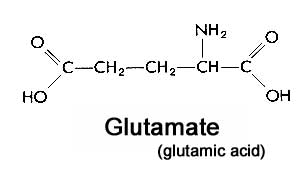 b)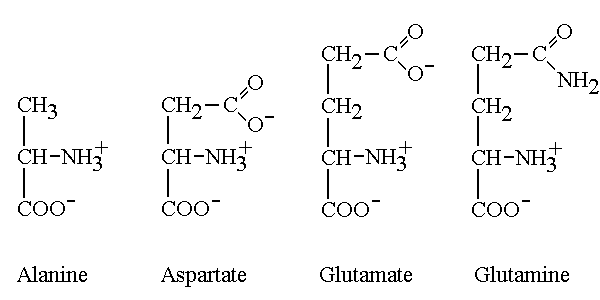                      Нс)  _d) e)                                _-Планируемые результаты освоения компетенции Критерии оценивания результатов обученияКритерии оценивания результатов обученияКритерии оценивания результатов обученияКритерии оценивания результатов обученияКритерии оценивания результатов обученияНаименование оценочного средстваПланируемые результаты освоения компетенции неудовлетворительноудовлетворительнохорошоотличноотличноНаименование оценочного средстваУК -4 Способность применять современные коммуникативные технологии, в том числе на иностранном(ых) языке (ах), для академического и профессионального взаимодействияУК -4 Способность применять современные коммуникативные технологии, в том числе на иностранном(ых) языке (ах), для академического и профессионального взаимодействияУК -4 Способность применять современные коммуникативные технологии, в том числе на иностранном(ых) языке (ах), для академического и профессионального взаимодействияУК -4 Способность применять современные коммуникативные технологии, в том числе на иностранном(ых) языке (ах), для академического и профессионального взаимодействияУК -4 Способность применять современные коммуникативные технологии, в том числе на иностранном(ых) языке (ах), для академического и профессионального взаимодействияУК -4 Способность применять современные коммуникативные технологии, в том числе на иностранном(ых) языке (ах), для академического и профессионального взаимодействияУК -4 Способность применять современные коммуникативные технологии, в том числе на иностранном(ых) языке (ах), для академического и профессионального взаимодействияУК-4.1. Устанавливает и развивает профессиональные контакты в соответствии с потребностями совместной деятельности, включая обмен информацией и выработку единой стратегии взаимодействияУК-4.1. Устанавливает и развивает профессиональные контакты в соответствии с потребностями совместной деятельности, включая обмен информацией и выработку единой стратегии взаимодействияУК-4.1. Устанавливает и развивает профессиональные контакты в соответствии с потребностями совместной деятельности, включая обмен информацией и выработку единой стратегии взаимодействияУК-4.1. Устанавливает и развивает профессиональные контакты в соответствии с потребностями совместной деятельности, включая обмен информацией и выработку единой стратегии взаимодействияУК-4.1. Устанавливает и развивает профессиональные контакты в соответствии с потребностями совместной деятельности, включая обмен информацией и выработку единой стратегии взаимодействияУК-4.1. Устанавливает и развивает профессиональные контакты в соответствии с потребностями совместной деятельности, включая обмен информацией и выработку единой стратегии взаимодействияУК-4.1. Устанавливает и развивает профессиональные контакты в соответствии с потребностями совместной деятельности, включая обмен информацией и выработку единой стратегии взаимодействияУК-4.2. Составляет, переводит с иностранного языка на государственный язык РФ и с государственного языка РФ на иностранный, а также редактирует различные академические тексты (рефераты, эссе, обзоры, статьи и т.д.), в том числе на иностранном языкеУК-4.2. Составляет, переводит с иностранного языка на государственный язык РФ и с государственного языка РФ на иностранный, а также редактирует различные академические тексты (рефераты, эссе, обзоры, статьи и т.д.), в том числе на иностранном языкеУК-4.2. Составляет, переводит с иностранного языка на государственный язык РФ и с государственного языка РФ на иностранный, а также редактирует различные академические тексты (рефераты, эссе, обзоры, статьи и т.д.), в том числе на иностранном языкеУК-4.2. Составляет, переводит с иностранного языка на государственный язык РФ и с государственного языка РФ на иностранный, а также редактирует различные академические тексты (рефераты, эссе, обзоры, статьи и т.д.), в том числе на иностранном языкеУК-4.2. Составляет, переводит с иностранного языка на государственный язык РФ и с государственного языка РФ на иностранный, а также редактирует различные академические тексты (рефераты, эссе, обзоры, статьи и т.д.), в том числе на иностранном языкеУК-4.2. Составляет, переводит с иностранного языка на государственный язык РФ и с государственного языка РФ на иностранный, а также редактирует различные академические тексты (рефераты, эссе, обзоры, статьи и т.д.), в том числе на иностранном языкеУК-4.2. Составляет, переводит с иностранного языка на государственный язык РФ и с государственного языка РФ на иностранный, а также редактирует различные академические тексты (рефераты, эссе, обзоры, статьи и т.д.), в том числе на иностранном языкеУК-4.3. Представляет результаты академической и профессиональной деятельности на различных публичных мероприятиях, включая международные, выбирая наиболее подходящий форматУК-4.3. Представляет результаты академической и профессиональной деятельности на различных публичных мероприятиях, включая международные, выбирая наиболее подходящий форматУК-4.3. Представляет результаты академической и профессиональной деятельности на различных публичных мероприятиях, включая международные, выбирая наиболее подходящий форматУК-4.3. Представляет результаты академической и профессиональной деятельности на различных публичных мероприятиях, включая международные, выбирая наиболее подходящий форматУК-4.3. Представляет результаты академической и профессиональной деятельности на различных публичных мероприятиях, включая международные, выбирая наиболее подходящий форматУК-4.3. Представляет результаты академической и профессиональной деятельности на различных публичных мероприятиях, включая международные, выбирая наиболее подходящий форматУК-4.3. Представляет результаты академической и профессиональной деятельности на различных публичных мероприятиях, включая международные, выбирая наиболее подходящий форматУК-4.4. Аргументированно и конструктивно отстаивает свои позиции и идеи в академических и профессиональных дискуссиях на государственном языке РФ и иностранном языкеУК-4.4. Аргументированно и конструктивно отстаивает свои позиции и идеи в академических и профессиональных дискуссиях на государственном языке РФ и иностранном языкеУК-4.4. Аргументированно и конструктивно отстаивает свои позиции и идеи в академических и профессиональных дискуссиях на государственном языке РФ и иностранном языкеУК-4.4. Аргументированно и конструктивно отстаивает свои позиции и идеи в академических и профессиональных дискуссиях на государственном языке РФ и иностранном языкеУК-4.4. Аргументированно и конструктивно отстаивает свои позиции и идеи в академических и профессиональных дискуссиях на государственном языке РФ и иностранном языкеУК-4.4. Аргументированно и конструктивно отстаивает свои позиции и идеи в академических и профессиональных дискуссиях на государственном языке РФ и иностранном языкеУК-4.4. Аргументированно и конструктивно отстаивает свои позиции и идеи в академических и профессиональных дискуссиях на государственном языке РФ и иностранном языкеУК-4.5. Выбирает стиль общения на государственном языке РФ и иностранном языке в зависимости от цели и условий партнерства; адаптирует речь, стиль общения и язык жестов к ситуациям взаимодействияУК-4.5. Выбирает стиль общения на государственном языке РФ и иностранном языке в зависимости от цели и условий партнерства; адаптирует речь, стиль общения и язык жестов к ситуациям взаимодействияУК-4.5. Выбирает стиль общения на государственном языке РФ и иностранном языке в зависимости от цели и условий партнерства; адаптирует речь, стиль общения и язык жестов к ситуациям взаимодействияУК-4.5. Выбирает стиль общения на государственном языке РФ и иностранном языке в зависимости от цели и условий партнерства; адаптирует речь, стиль общения и язык жестов к ситуациям взаимодействияУК-4.5. Выбирает стиль общения на государственном языке РФ и иностранном языке в зависимости от цели и условий партнерства; адаптирует речь, стиль общения и язык жестов к ситуациям взаимодействияУК-4.5. Выбирает стиль общения на государственном языке РФ и иностранном языке в зависимости от цели и условий партнерства; адаптирует речь, стиль общения и язык жестов к ситуациям взаимодействияУК-4.5. Выбирает стиль общения на государственном языке РФ и иностранном языке в зависимости от цели и условий партнерства; адаптирует речь, стиль общения и язык жестов к ситуациям взаимодействияЗнать: методы и технологии научной коммуникации на иностранном (английском) языке, стилистические особенности представления результатов научной деятельности в устной и письменной форме на иностранном языке. Фрагментарные знанияНеполные знанияСформированные, но содержащие отдельные пробелы знания Сформированные, но содержащие отдельные пробелы знания Сформированные систематические знанияУстный опрос, письменные проверочные работы, задания к текстам, вопросы к зачетуУметь: следовать основным нормам, принятым в научном общении на иностранном языке; переводить с иностранного языка на государственный язык РФ и с государственного языка РФ на иностранный, а также редактировать различные академические тексты,в том числе на иностранном языкеЧастичные уменияНеполные умения Умения полные, допускаются небольшие ошибки   Умения полные, допускаются небольшие ошибки  Сформированные уменияУстный опрос, письменные проверочные работы, задания к текстам, вопросы к зачетуВладеть: навыками анализа научных текстов на государственном и иностранном языках, навыками критической оценки эффективности различных методов и технологий научной коммуникации на государственном и иностранном языках для профессионального взаимодействия; навыками академических и профессиональных дискуссиях на государственном языке РФ и иностранном языке.Частичное владение навыкамиНесистематическое применение навыковВ систематическом применении навыков допускаются пробелыВ систематическом применении навыков допускаются пробелыУспешное и систематическое применение навыковУстный опрос, письменные проверочные работы, задания к текстам, вопросы к зачету